Бюллетень издается со 2 февраля 2008 годаМуниципальное средство массовой информации органов местного самоуправления городского поселения Агириш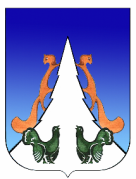 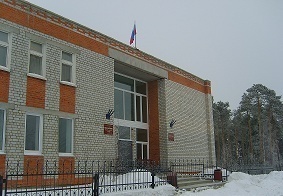 В этом выпуске:ПостановленияПриложение  к постановлению администрации городского поселения Агиришот  17.10.2022  №  308/НПА Положение об особенностях подачи и рассмотрения жалоб на решения, действия (бездействие) администрации городского поселения Агириш, органов администрации городского поселения Агириш, должностных лиц, муниципальных служащих городского поселения Агириш, многофункционального центра, работника многофункционального центра, осуществляющего функции по предоставлению муниципальных услуг 1. Общие положения 1.1. Настоящее Положение определяет процедуру подачи и рассмотрения жалоб на нарушение порядка предоставления муниципальных услуг, выразившееся в неправомерных решениях, действиях (бездействии) администрации городского поселения Агириш (далее администрация), органов администрации городского поселения Агириш (далее органы администрации), предоставляющих муниципальные услуги, должностных лиц органов администрации городского поселения Агириш, должностных лиц, муниципальных служащих городского поселения Агириш, а также муниципального казённого учреждения "Многофункциональный центр предоставления государственных и муниципальных услуг в Советском районе"(далее МФЦ), работников МФЦ, осуществляющих функции по предоставлению муниципальных услуг, при предоставлении муниципальных услуг (далее жалобы).1.2. Действие настоящего Положения распространяется на жалобы, поданные с соблюдением требований Федерального закона от 27.07.2010 N 210-ФЗ "Об организации предоставления государственных и муниципальных услуг"  (далее Федеральный закон N 210-ФЗ).1.3. Жалоба подается в администрацию, орган администрации, в МФЦ, осуществляющие функции по предоставлению муниципальных услуг (далее органы, предоставляющие муниципальные услуги), в письменной форме, в том числе, при личном приеме заявителя, по почте, через МФЦ или в электронном виде.1.4. Прием жалоб в письменной форме осуществляется органами, предоставляющими муниципальные услуги, в месте предоставления муниципальной услуги (в месте, где заявитель подавал запрос на получение муниципальной услуги, нарушение порядка предоставления которой обжалуется, либо в месте, где заявителем получен результат указанной муниципальной услуги).1.5. В случае подачи жалобы при личном приеме заявитель представляет документ, удостоверяющий его личность в соответствии с законодательством Российской Федерации.1.6. В электронном виде жалоба может быть подана заявителем посредством:1) официального сайта органа, предоставляющего муниципальную услугу, в информационно-телекоммуникационной сети "Интернет";2) федеральной государственной информационной системы "Единый портал государственных и муниципальных услуг (функций)" (далее Единый портал);3) портала федеральной государственной информационной системы, обеспечивающей процесс досудебного (внесудебного) обжалования решений и действий (бездействия), совершенных при предоставлении государственных и муниципальных услуг органами, предоставляющими государственные и муниципальные услуги, их должностными лицами, государственными и муниципальными служащими (далее система досудебного обжалования) с использованием информационно-телекоммуникационной сети "Интернет".1.7. При подаче жалобы в электронном виде, документы, указанные в пункте 2.5. раздела 2 настоящего Положения, могут быть представлены в форме электронных документов, подписанных электронной подписью, вид которой предусмотрен законодательством Российской Федерации, при этом документ, удостоверяющий личность заявителя, не требуется.1.8. Должностными лицами, наделенными полномочиями по рассмотрению жалоб в соответствии с настоящим Положением, являются:1) в случаях обжалования заявителем решений, действий (бездействия) администрации, органов администрации, не наделенных правами юридических лиц, их должностных лиц, муниципальных служащих, руководителей органов администрации, наделенных правами юридического лица, руководителя МФЦ - глава городского поселения Агириш;2) в случаях обжалования заявителем решений, действий (бездействия) принятых органом администрации, наделенным правами юридического лица, его муниципальных служащих - руководитель соответствующего органа администрации;3) в случаях обжалования заявителем решений, действий (бездействия) работника МФЦ - руководитель МФЦ.1.9. Должностные лица, указанные в пункте 1.8. настоящего раздела и наделенные полномочиями по рассмотрению жалоб, обеспечивают:1) прием и рассмотрение жалоб в соответствии с требованиями настоящего Положения;2) направление жалоб в уполномоченный на их рассмотрение орган, в случае если жалоба подана заявителем в орган, предоставляющий муниципальную услугу, в компетенцию которой не входит принятие решения по жалобе.1.10. Органы, предоставляющие муниципальные услуги, обеспечивают:1) оснащение мест приема жалоб;2) информирование заявителей о порядке обжалования решений, действий (бездействия) органов, предоставляющих муниципальные услуги, их должностных лиц, муниципальных служащих, работников МФЦ (далее субъекты обжалования) посредством размещения информации на стендах в местах предоставления муниципальных услуг и на официальных сайтах органов, предоставляющих муниципальные услуги (далее официальные сайты), на Единый портал;3) консультирование заявителей о порядке обжалования решений, действий (бездействия) органов, предоставляющих муниципальные услуги, субъектов обжалования;4) формирование и представление в администрацию городского поселения Агириш ежеквартально, в срок не позднее 15 числа следующего за отчетным кварталом, отчетности о полученных и рассмотренных жалобах (в том числе о количестве удовлетворенных и неудовлетворенных жалоб) по форме, согласно приложению  1 к настоящему Положению.2. Содержание жалобы 2.1. Жалоба должна содержать:1) наименование органа, предоставляющего муниципальную услугу, его должностного лица, муниципального служащего, работника, решения, действия (бездействие) которых обжалуются;2) фамилию, имя, отчество (при наличии), сведения о месте жительства заявителя - физического лица либо наименование, сведения о месте нахождения заявителя - юридического лица, а также номер (номера) контактного телефона, адрес (адреса) электронной почты (при наличии) и почтовый адрес, по которым должен быть направлен ответ заявителю (за исключением случая, когда жалоба направляется способом, указанным в подпункте 3 пункта 1.5. раздела 1 настоящего Положения);3) сведения об обжалуемых решениях, действиях (бездействии) органа, предоставляющего муниципальную услугу, субъектов обжалования;4) доводы, на основании которых заявитель не согласен с решением, действием (бездействием) органа, предоставляющего муниципальную услугу, субъекта обжалования.2.2. Заявитель вправе представить документы и материалы (при наличии) либо их копии, подтверждающие доводы заявителя.2.3. Примерная форма жалобы приведена в приложении 2  к настоящему Положению.2.4. В случае если жалоба подается через представителя заявителя, также представляется документ, подтверждающий полномочия на осуществление действий от имени заявителя.2.5. В качестве документа, подтверждающего полномочия представителя на осуществление действий от имени заявителя, может быть представлена:1) оформленная в соответствии с законодательством Российской Федерации доверенность (для физических лиц);2) оформленная в соответствии с законодательством Российской Федерации доверенность, заверенная печатью заявителя (при наличии печати) и подписанная руководителем заявителя или уполномоченным этим руководителем лицом (для юридических лиц);3) копия решения о назначении или об избрании либо приказа о назначении физического лица на должность, в соответствии с которым такое физическое лицо обладает правом действовать от имени заявителя без доверенности (для юридического лица).3. Особенности и требования к порядку рассмотрения жалоб 3.1. Заявитель может обратиться с жалобой, в том числе, в следующих случаях:1) нарушение срока регистрации запроса заявителя о предоставлении муниципальной услуги;2) нарушение срока предоставления муниципальной услуги;3) требование представления заявителем документов, не предусмотренных нормативными правовыми актами Российской Федерации, нормативными правовыми актами Ханты-Мансийского автономного округа - Югры (далее НПА ХМАО), муниципальными правовыми актами городского поселения Агириш (далее МПА) для предоставления муниципальной услуги;4) отказ в приеме документов, представление которых предусмотрено нормативными правовыми актами Российской Федерации, НПА ХМАО, МПА для предоставления муниципальной услуги;5) отказ в предоставлении муниципальной услуги, если основания отказа не предусмотрены федеральными законами и принятыми в соответствии с ними иными нормативными правовыми актами Российской Федерации, НПА ХМАО, МПА;6) требование внесения заявителем при предоставлении муниципальной услуги платы, не предусмотренной нормативными правовыми актами Российской Федерации, НПА ХМАО, МПА;7) отказ органа, предоставляющего муниципальную услугу, субъекта обжалования в исправлении допущенных опечаток и ошибок в выданных в результате предоставления муниципальной услуги документах либо нарушение установленного срока таких исправлений;8) нарушение срока или порядка выдачи документов по результатам предоставления муниципальной услуги;9) приостановление предоставления муниципальной услуги, если основания приостановления не предусмотрены федеральными законами и принятыми в соответствии с ними иными нормативными правовыми актами Российской Федерации, НПА ХМАО, МПА.3.2. Жалоба, поступившая в письменной форме в орган, предоставляющий муниципальную услугу, подлежит обязательной регистрации не позднее следующего рабочего дня со дня ее поступления с присвоением ей регистрационного номера.3.3. Регистрация жалоб в письменной форме осуществляется:1) Отделом по организации деятельности администрации городского поселения Агириш - на решение, принятое администрацией, органом администрации, их должностных лиц, муниципальных служащих, руководителей органов администрации, руководителя МФЦ, предоставляющим муниципальную услугу.2) МФЦ - на решение, принятое работником МФЦ.3.4. Жалоба в письменной форме может быть также направлена почтовым отправлением по адресу (месту нахождения) органа, предоставляющего муниципальную услугу.3.5. Время приема жалоб должно совпадать с графиком предоставления муниципальных услуг.3.6. Жалоба рассматривается должностным лицом, наделенным полномочиями по рассмотрению жалоб в соответствии с пунктом 1.8. раздела 1 настоящего Положения.3.7. В случае подачи заявителем жалобы посредством МФЦ, последний обеспечивает её передачу в администрацию, в порядке и сроки, которые установлены соглашением о взаимодействии между МФЦ и администрацией городского поселения Агириш, но не позднее следующего рабочего дня со дня поступления жалобы.3.8. При этом срок рассмотрения жалобы исчисляется со дня регистрации жалобы в администрации городского поселения Агириш.3.9. В случае, если жалоба подана заявителем в должностному лицу, в компетенцию которого не входит её рассмотрение в соответствии с требованиями пункта 1.8. раздела 1 настоящего Положения, то в течение 3 рабочих дней со дня ее регистрации она направляется в уполномоченный на ее рассмотрение орган, о чем заявитель информируется в письменной форме.3.10. При этом срок рассмотрения жалобы исчисляется со дня регистрации жалобы в уполномоченном на её рассмотрение органе.3.11. В случае установления в ходе или по результатам рассмотрения жалобы признаков состава административного правонарушения, предусмотренного статьей 5.63 . Кодекса Российской Федерации об административных правонарушениях , или признаков состава преступления должностное лицо, наделенное полномочиями по рассмотрению жалоб в соответствии с пунктом 1.8. раздела 1 настоящего Положением, незамедлительно направляет соответствующие материалы в органы прокуратуры.3.12. Жалоба рассматривается в течение 15 рабочих дней со дня её регистрации, за исключением случая, указанного в пункте 3.13. настоящего раздела.3.13. В случае обжалования отказа органа, предоставляющего муниципальную услугу, субъектов обжалования в приеме документов у заявителя либо в исправлении допущенных опечаток и ошибок или в случае обжалования заявителем нарушения установленного срока таких исправлений жалоба рассматривается в течение 5 рабочих дней со дня её регистрации.3.14. По результатам рассмотрения жалобы должностным лицом, наделенным полномочиями по рассмотрению жалоб в соответствии с пунктом 1.8. раздела 1 настоящего Положения принимает одно из следующих решений:1) удовлетворяет жалобу, в том числе в форме отмены принятого решения, исправления допущенных органом, предоставляющим муниципальную услугу, опечаток и ошибок в выданных в результате предоставления муниципальной услуги документах, возврата заявителю денежных средств, взимание которых не предусмотрено нормативными правовыми актами Российской Федерации, НПА ХМАО, МПА, а также в иных формах;2) отказывает в удовлетворении жалобы.3.15. Решение об удовлетворении жалобы либо об отказе в её удовлетворении оформляется в форме акта должностного лица, наделенного полномочиями по рассмотрению жалоб в соответствии с пунктом 1.8. раздела 1 настоящего Положения.3.16. При удовлетворении жалобы должностное лицо, наделенным полномочиями по рассмотрению жалоб в соответствии с пунктом 1.8. раздела 1 настоящего Положения, принимает исчерпывающие меры по устранению выявленных нарушений, в том числе по выдаче заявителю результата муниципальной услуги, не позднее 5 рабочих дней со дня принятия решения, если иное не установлено законодательством Российской Федерации.3.17. Ответ по результатам рассмотрения жалобы направляется заявителю не позднее дня, следующего за днем принятия решения, в письменной форме.3.18. В ответе по результатам рассмотрения жалобы указываются:1) наименование должностного лица, принявшего решение по жалобе;2) номер, дата, место принятия решения, включая сведения о должностном лице, решение, действие (бездействие) которого обжалуется;3) фамилия, имя, отчество (при наличии) или наименование заявителя;4) основания для принятия решения по жалобе;5) принятое по жалобе решение;6) в случае, если жалоба признана обоснованной, - сроки устранения выявленных нарушений, в том числе срок предоставления результата муниципальной услуги;7) сведения о порядке обжалования принятого по жалобе решения.3.19. Ответ по результатам рассмотрения жалобы подписывается уполномоченным на рассмотрение жалобы должностным лицом, указанным в пункте 1.8. раздела 1 настоящего Положения.3.20. По желанию заявителя ответ по результатам рассмотрения жалобы может быть представлен в форме электронного документа, подписанного электронной подписью уполномоченного на рассмотрение жалобы должностного лица, указанного в пункте 1.8. раздела 1 настоящего Положения, вид которой установлен законодательством Российской Федерации.3.21. Основания отказа в удовлетворении жалобы:1) отсутствия подтверждения изложенных заявителем сведений;2) наличия вступившего в законную силу решения суда, арбитражного суда по жалобе о том же предмете и по тем же основаниям;3) подачи жалобы лицом, полномочия которого не подтверждены в порядке, установленном законодательством Российской Федерации;4) наличия решения по жалобе, принятого ранее в соответствии с требованиями настоящего Положения в отношении того же заявителя и по тому же предмету жалобы.3.22. Жалоба не подлежит ответу в следующих случаях:1) наличия в жалобе нецензурных либо оскорбительных выражений, угроз жизни, здоровью и имуществу субъектов обжалования, а также членов его семьи;2) отсутствия возможности прочитать какую-либо часть текста жалобы, фамилию, имя, отчество (при наличии) и (или) почтовый адрес заявителя, указанные в жалобе.Приложение 1к Положению об особенностях подачи ирассмотрения жалоб на решения,действия (бездействие) администрациигородского поселения Агириш, органов администрациигородского поселения Агириш, должностных лиц,муниципальных служащих городского поселения Агириш,многофункционального центра, работникамногофункционального центра, осуществляющегофункции по предоставлению муниципальных услуг Информация о жалобах на решения, действия (бездействие) администрации, органов администрации, должностных лиц, муниципальных служащих городского поселения Агириш, многофункционального центра, работника многофункционального центра, осуществляющего функции по предоставлению муниципальных услуг, и о результатах их рассмотрения_____________________________________________________________(наименование органа администрации городского поселения Агириш)Руководитель органа, предоставляющего муниципальную услугу подписьПриложение 2к Положению об особенностях подачи ирассмотрения жалоб на решения,действия (бездействие) администрациигородского поселения Агириш, органов администрациигородского поселения Агириш, должностных лиц,муниципальных служащих городского поселения Агириш,многофункционального центра, работникамногофункционального центра, осуществляющегофункции по предоставлению муниципальных услуг  Типовая форма жалобы на решения, действия (бездействие) администрации, органов администрации, должностных лиц, муниципальных служащих городского поселения Агириш, многофункционального центра, работника многофункционального центра, осуществляющего функции по предоставлению муниципальных услуг Указать наименование органа администрации, должность, фамилию, имя, отчество должностного лица, муниципального служащего (при наличии информации), решение которого обжалуется; суть обжалуемого решения; обстоятельства, на основании которых заявитель считает, что нарушены его права, свободы и законные интересы; иные сведения, которые заявитель считает необходимым сообщить.На основании изложенного, руководствуясь пунктом 4 части 1 статьи 5 , главой 2.1 . Федерального закона от 27.07.2010 N 210-ФЗ "Об организации предоставления государственных и муниципальных услуг" , прошу:указать требование, например, отменить принятое решение, исправить допущенные органом, предоставляющим муниципальную (государственную) услугу ошибки, опечатки и ошибки в выданных в результате предоставления муниципальной услуги документах, возвратить заявителю денежные средства, взимание которых не предусмотрено нормативными правовыми актами Российской Федерации, Ханты-Мансийского автономного округа - Югры, муниципальными правовыми актами городского поселения Агириш, а также иные основания.Приложение : документы и материалы либо их копии, подтверждающие доводы заявителя (при необходимости).Дата обращения Подпись Ф.И.О.Городское поселения АДМИНИСТРАЦИЯ ПОСТАНОВЛЕНИЯ«17» октября 2022 г. 		                                                                           № 309/НПАОб утверждении административного регламента предоставления муниципальной услуги «Установление сервитута в отношении земельного участка, находящегося в государственной или муниципальной собственности или государственная собственность на который не разграничена»В соответствии с Земельным кодексом Российской Федерации, Федеральным законом от 27.07.2010 № 210-ФЗ «Об организации предоставления государственных и муниципальных услуг», Уставом городского поселения Агириш, постановлением администрации городского поселения Агириш от 11.01.2011 № 3/НПА «Об утверждении Порядка разработки и утверждения административных регламентов предоставления муниципальных услуг», постановляю:           1. Утвердить административный регламент предоставления муниципальной услуги «Установление сервитута в отношении земельного участка, находящегося в государственной или муниципальной собственности или государственная собственность на который не разграничена»  (приложение).            2. Опубликовать настоящее постановление в бюллетене «Вестник городского поселения Агириш» и разместить на официальном сайте администрации городского поселения Агириш.            3.  Настоящее постановление вступает в силу после его официального опубликования.            4. Контроль за выполнением настоящего постановления возлагаю на заместителя главы городского поселения Агириш.Глава городского поселения Агириш 				      Г.А.КрицынаПриложениек постановлению администрациигородского поселения Агиришот 17.10.2022 № 309/НПААДМИНИСТРАТИВНЫЙ РЕГЛАМЕНТ ПРЕДОСТАВЛЕНИЯ МУНИЦИПАЛЬНОЙ УСЛУГИ " УСТАНОВЛЕНИЕ СЕРВИТУТА (ПУБЛИЧНОГО СЕРВИТУТА) В ОТНОШЕНИИ ЗЕМЕЛЬНОГО УЧАСТКА, НАХОДЯЩЕГОСЯ В ГОСУДАРСТВЕННОЙ ИЛИ МУНИЦИПАЛЬНОЙ СОБСТВЕННОСТИ " НА ТЕРРИТОРИИ ГОРОДСКОГО ПОСЕЛЕНИЯ АГИРИШ I. Общие положения Предмет регулирования Административного регламента 1.1. Административный регламент предоставления муниципальной услуги " Установление сервитута в отношении земельного участка, находящегося в государственной или муниципальной собственности или государственная собственность на который не разграничена " разработан в целях повышения качества и доступности предоставления муниципальной услуги, определяет стандарт, сроки и последовательность действий (административных процедур) администрации городского поселения Агириш, в лице инженера-землеустроителя отдела по организации деятельности администрации городского поселения Агириш (далее Уполномоченный орган). 1.2. Настоящий Административный регламент включает две подуслуги: 1) "Установление сервитута в отношении земельного участка, находящегося в государственной или муниципальной собственности" (далее подуслуга 1). 2) "Установление публичного сервитута в отношении земельного участка, находящегося в государственной или муниципальной собственности" (далее подуслуга 2). Круг Заявителей 1.3. Заявителями на получение подуслуги 1 являются физические лица, юридические лица и индивидуальные предприниматели (далее заявители). 1.4. Заявителями на получение подуслуги 2 являются организации (далее заявители): 1) являющиеся субъектом естественных монополий, - в случаях установления публичного сервитута для размещения инженерных сооружений, обеспечивающих деятельность этого субъекта, а также для проведения инженерных изысканий в целях подготовки документации по планировке территории, предусматривающей размещение указанных сооружений, инженерных изысканий для их строительства, реконструкции; 2) являющиеся организацией связи, - для размещения линий или сооружений связи, указанных в подпункте 1 статьи 39.37 Земельного кодекса Российской Федерации  (далее Земельный кодекс ), а также для проведения инженерных изысканий в целях подготовки документации по планировке территории, предусматривающей размещение указанных линий и сооружений связи, инженерных изысканий для их строительства, реконструкции; 3) являющиеся владельцем объекта транспортной инфраструктуры федерального, регионального или местного значения, - в случае установления публичного сервитута для целей, указанных в подпунктах 2 - 5 статьи 39.37 Земельного кодекса ; 4) организации, предусмотренные пунктом 1 статьи 56.4 Земельного кодекса  и подавшие ходатайство об изъятии земельного участка для государственных или муниципальных нужд, - в случае установления сервитута в целях реконструкции инженерного сооружения, которое переносится в связи с изъятием такого земельного участка для государственных или муниципальных нужд; 5) иное лицо, уполномоченное в соответствии с нормативными правовыми актами Российской Федерации, нормативными правовыми актами субъектов Российской Федерации, заключенными с органами государственной власти или органами местного самоуправления договорами или соглашениями осуществлять деятельность, для обеспечения которой допускается установление публичного сервитута. Требования к порядку информирования о предоставлении муниципальной услуги 1.5. Информирование о порядке предоставления муниципальной услуги осуществляется: 1) непосредственно при личном приеме заявителя в Уполномоченном органе или многофункциональном центре предоставления государственных и муниципальных услуг (далее многофункциональный центр); 2) по телефону Уполномоченного органа или многофункционального центра; 3) письменно, в том числе посредством электронной почты, факсимильной связи; 4) посредством размещения в открытой и доступной форме информации: в федеральной государственной информационной системе "Единый портал государственных и муниципальных услуг (функций)" (https://www.gosuslugi.ru/) (далее ЕПГУ); на официальном сайте Уполномоченного органа: agirish.sovrnhmao.ru (далее официальный сайт); 5) посредством размещения информации на информационных стендах Уполномоченного органа или многофункционального центра. 1.6. Информирование осуществляется по вопросам, касающимся: способов подачи заявления о предоставлении муниципальной услуги; адресов Уполномоченного органа и многофункциональных центров, обращение в которые необходимо для предоставления муниципальной услуги; справочной информации о работе Уполномоченного органа (структурных подразделений Уполномоченного органа); документов, необходимых для предоставления муниципальной услуги и услуг, которые являются необходимыми и обязательными для предоставления муниципальной услуги; порядка и сроков предоставления муниципальной услуги; порядка получения сведений о ходе рассмотрения заявления о предоставлении муниципальной услуги и о результатах предоставления муниципальной услуги; по вопросам предоставления услуг, которые являются необходимыми и обязательными для предоставления муниципальной услуги; порядка досудебного (внесудебного) обжалования действий (бездействия) должностных лиц, и принимаемых ими решений при предоставлении муниципальной услуги. Получение информации по вопросам предоставления муниципальной услуги и услуг, которые являются необходимыми и обязательными для предоставления муниципальной услуги осуществляется бесплатно. 1.7. При устном обращении заявителя (лично или по телефону) должностное лицо Уполномоченного органа, работник многофункционального центра, осуществляющий консультирование, подробно и в вежливой (корректной) форме информирует обратившихся по интересующим вопросам. Ответ на телефонный звонок должен начинаться с информации о наименовании органа, в который позвонил заявитель, фамилии, имени, отчества (последнее - при наличии) и должности специалиста, принявшего телефонный звонок. Если должностное лицо Уполномоченного органа не может самостоятельно дать ответ, телефонный звонок должен быть переадресован (переведен) на другое должностное лицо или же обратившемуся лицу должен быть сообщен телефонный номер, по которому можно будет получить необходимую информацию. Если подготовка ответа требует продолжительного времени, должностное лицо Уполномоченного органа предлагает заявителю один из следующих вариантов дальнейших действий: изложить обращение в письменной форме; назначить другое время для консультаций. Должностное лицо Уполномоченного органа не вправе осуществлять информирование, выходящее за рамки стандартных процедур и условий предоставления муниципальной услуги, и влияющее прямо или косвенно на принимаемое решение. Продолжительность информирования по телефону не должна превышать 10 минут. Информирование осуществляется в соответствии с графиком приема граждан. 1.8. По письменному обращению должностное лицо Уполномоченного органа, ответственное за предоставление муниципальной услуги, подробно в письменной форме разъясняет заявителю сведения по вопросам, указанным в пункте 1.6 настоящего Административного регламента в порядке, установленном Федеральным законом от 02.05.2006 N 59-ФЗ "О порядке рассмотрения обращений граждан Российской Федерации"  (далее Федеральный закон N 59-ФЗ). 1.9. На ЕПГУ размещаются сведения, предусмотренные Положением о федеральной государственной информационной системе "Федеральный реестр государственных и муниципальных услуг (функций)", утвержденным постановлением Правительства Российской Федерации от 24.10.2011 N 861 . Доступ к информации о сроках и порядке предоставления муниципальной услуги осуществляется без выполнения заявителем каких-либо требований, в том числе без использования программного обеспечения, установка которого на технические средства заявителя требует заключения лицензионного или иного соглашения с правообладателем программного обеспечения, предусматривающего взимание платы, регистрацию или авторизацию заявителя, или предоставление им персональных данных. 1.10. На официальном сайте Уполномоченного органа, на стендах в местах предоставления муниципальной услуги и услуг, которые являются необходимыми и обязательными для предоставления муниципальной услуги, и в многофункциональном центре размещается следующая справочная информация: о месте нахождения и графике работы Уполномоченного органа и их структурных подразделений, ответственных за предоставление муниципальной услуги, а также многофункциональных центров; справочные телефоны структурных подразделений Уполномоченного органа, ответственных за предоставление муниципальной услуги, в том числе номер телефона-автоинформатора (при наличии); адрес официального сайта, а также электронной почты и (или) формы обратной связи Уполномоченного органа в сети "Интернет". 1.11. В залах ожидания Уполномоченного органа размещаются нормативные правовые акты, регулирующие порядок предоставления муниципальной услуги, в том числе Административный регламент, которые по требованию заявителя предоставляются ему для ознакомления. 1.12. Размещение информации о порядке предоставления муниципальной услуги на информационных стендах в помещении многофункционального центра осуществляется в соответствии с соглашением, заключенным между многофункциональным центром и Уполномоченным органом с учетом требований к информированию, установленных Административным регламентом. 1.13. Информация о ходе рассмотрения заявления о предоставлении муниципальной услуги и о результатах предоставления муниципальной услуги может быть получена заявителем (его представителем) в личном кабинете на ЕПГУ, а также в соответствующем структурном подразделении Уполномоченного органа при обращении заявителя лично, по телефону посредством электронной почты. II. Стандарт предоставления муниципальной услуги Наименование муниципальной услуги 2.1. Муниципальная услуга "Установление сервитута (публичного сервитута) в отношении земельного участка, находящегося в государственной или муниципальной собственности", включающая две подуслуги: 1) "Установление сервитута в отношении земельного участка, находящегося в государственной или муниципальной собственности". 2) "Установление публичного сервитута в отношении земельного участка, находящегося в государственной или муниципальной собственности". Наименование органа местного самоуправления, предоставляющего муниципальную услугу 2.2. Муниципальная услуга предоставляется администрацией городского поселения Агириш. Уполномоченным органом, ответственным за предоставление муниципальной услуги, является инженер-землеустроитель отдела по организации деятельности администрации городского поселения Агириш. 2.3. При предоставлении муниципальной услуги Уполномоченный орган взаимодействует с: 1) Федеральной налоговой службой Российской Федерации в части получения сведений из Единого государственного реестра юридических лиц и Единого государственного реестра индивидуальных предпринимателей; 2) Федеральной службой государственной регистрации, кадастра и картографии в части получения сведений из Единого государственного реестра недвижимости. 2.4. При предоставлении муниципальной услуги Уполномоченному органу запрещается требовать от заявителя осуществления действий, в том числе согласований, необходимых для получения муниципальной услуги и связанных с обращением в иные государственные органы и организации, за исключением получения услуг, включенных в перечень услуг, которые являются необходимыми и обязательными для предоставления муниципальной услуги. Описание результата предоставления муниципальной услуги (подуслуги 1, подуслуги 2) 2.5. Результатом предоставления подуслуги 1 является: 1) уведомление о возможности заключения соглашения об установлении сервитута в предложенных заявителем границах (форма приведена в приложении 1 к настоящему Административному регламенту); 2) предложение о заключении соглашения об установлении сервитута в иных границах с приложением схемы границ сервитута на кадастровом плане территории (форма приведена в приложении 2 к настоящему Административному регламенту); 3) проект соглашения об установлении сервитута (форма приведена в приложении 3 к настоящему Административному регламенту); 4) решение об отказе в предоставлении услуги (форма приведена в приложении 4 к настоящему Административному регламенту). 2.6. Результатом предоставления подуслуги 2 является: 1) решение об установлении публичного сервитута (форма приведена в приложении 5 к настоящему Административному регламенту); 2) решение об отказе в предоставлении муниципальной услуги (форма приведена в приложении 6 к настоящему Административному регламенту). Срок предоставления муниципальной услуги, в том числе с учетом необходимости обращения в организации, участвующие в предоставлении муниципальной услуги, срок приостановления предоставления муниципальной услуги, срок выдачи (направления) документов, являющихся результатом предоставления муниципальной услуги 2.7. Общий срок предоставления подуслуги 1 составляет 30 календарных дней со дня поступления заявления о предоставлении муниципальной услуги в Уполномоченный орган. 2.8. Общий срок предоставления подуслуги 2 составляет: 1) 20 дней со дня поступления ходатайства об установлении публичного сервитута и прилагаемых к ходатайству документов в целях, предусмотренных подпунктом 3 статьи 39.37 Земельного кодекса ; 2) 45 дней со дня поступления ходатайства об установлении публичного сервитута и прилагаемых к ходатайству документов в целях, предусмотренных подпунктами 1, 2, 4 и 5 статьи 39.37 Земельного кодекса , но не ранее чем тридцать дней со дня опубликования сообщения о поступившем ходатайстве об установлении публичного сервитута, предусмотренного подпунктом 1 пункта 3 статьи 39.42 Земельного кодекса . Нормативные правовые акты, регулирующие предоставление муниципальной услуги 2.9. Перечень нормативных правовых актов, регулирующих предоставление муниципальной услуги: 1) Земельный кодекс ; 2) Федеральный закон от 25.10.2001. N 137-ФЗ "О введении в действие Земельного кодекса Российской Федерации" ; 3) Гражданский кодекс Российской Федерации  (часть первая) от 30.11.1994 N 51-ФЗ; 4) Федеральный закон от 13.07.2015 N 218-ФЗ "О государственной регистрации недвижимости" ; 5) Приказ Министерства экономического развития Российской Федерации от 10.10.2018 N 542 "Об утверждении требований к форме ходатайства об установлении публичного сервитута, содержанию обоснования необходимости установления публичного сервитута" . Перечень нормативных правовых актов, регулирующих предоставление муниципальной услуги (с указанием их реквизитов и источников официального опубликования), размещен в федеральной государственной информационной системе "Федеральный реестр государственных и муниципальных услуг (функций)" и на ЕПГУ. Уполномоченный орган обеспечивает размещение и актуализацию перечня нормативных правовых актов, регулирующих предоставление муниципальной услуги, на официальном сайте Уполномоченного органа в сети Интернет, а также в соответствующем разделе федерального реестра. Исчерпывающий перечень документов, необходимых в соответствии с нормативными правовыми актами для предоставления муниципальной услуги и услуг, которые являются необходимыми и обязательными для предоставления муниципальной услуги, подлежащих представлению заявителем, способы их получения заявителем, в том числе в электронной форме, порядок их представления 2.10. Для получения муниципальной услуги заявитель представляет: 1) Заявление о предоставлении муниципальной услуги по форме, согласно приложению 7  (для подуслуги 1), приложению 8 (для подуслуги 2) к настоящему Административному регламенту. В случае направления заявления посредством ЕПГУ формирование заявления осуществляется посредством заполнения интерактивной формы на ЕПГУ без необходимости дополнительной подачи заявления в какой-либо иной форме. В заявлении также указывается один из следующих способов направления результата предоставления муниципальной услуги: в форме электронного документа в личном кабинете на ЕПГУ; на бумажном носителе в виде распечатанного экземпляра электронного документа в Уполномоченном органе, многофункциональном центре; на бумажном носителе в Уполномоченном органе, многофункциональном центре. 2) Документ, удостоверяющего личность Заявителя или представителя Заявителя (предоставляется в случае личного обращения в уполномоченный орган). В случае направления заявления посредством ЕПГУ сведения из документа, удостоверяющего личность заявителя, представителя формируются при подтверждении учетной записи в Единой системе идентификации и аутентификации (далее ЕСИА) из состава соответствующих данных указанной учетной записи и могут быть проверены путем направления запроса с использованием системы межведомственного электронного взаимодействия. 3) Документ, подтверждающий полномочия представителя Заявителя действовать от имени Заявителя (в случае обращения за предоставлением услуги представителя Заявителя). При обращении посредством ЕПГУ указанный документ, выданный организацией, удостоверяется усиленной квалифицированной электронной подписью правомочного должностного лица организации, а документ, выданный физическим лицом, - усиленной квалифицированной электронной подписью нотариуса с приложением файла открепленной усиленной квалифицированной электронной подписи в формате sig3. 4) Схема границ сервитута на кадастровом плане территории (для подуслуги 1). 5) Сведения о границах публичного сервитута, включающие графическое описание местоположения границ публичного сервитута и перечень координат характерных точек этих границ в системе координат, установленной для ведения Единого государственного реестра недвижимости (для подуслуги 2). 6) Соглашение, заключенное в письменной форме между заявителем и собственником линейного объекта или иного сооружения, расположенных на земельном участке и (или) землях, в отношении которых подано ходатайство об установлении публичного сервитута, об условиях реконструкции, в том числе переноса или сноса указанных линейного объекта, сооружения в случае, если осуществление публичного сервитута повлечет необходимость реконструкции или сноса указанных линейного объекта, сооружения (для подуслуги 2). 7) Документы, подтверждающие право на инженерное сооружение, если подано ходатайство об установлении публичного сервитута для реконструкции или эксплуатации указанного сооружения, при условии, что такое право не зарегистрировано в Едином государственном реестре недвижимости (для подуслуги 2). 8) Кадастровый план территории либо его фрагмент, на котором приводится изображение сравнительных вариантов размещения инженерного сооружения (для подуслуги 2). 9) Договор о подключении (технологическом присоединении) к электрическим сетям, тепловым сетям, водопроводным сетям, сетям водоснабжения и (или) водоотведения, сетям газоснабжения с указанием сторон такого договора и сроков технологического присоединения, в целях исполнения которого требуется размещение инженерного сооружения (для подуслуги 2). 10) Проект организации строительства объекта (для подуслуги 2). 2.11. Заявления и прилагаемые документы, указанные в пункте 2.10 Административного регламента, направляются (подаются) в Уполномоченный орган в электронной форме путем заполнения формы запроса через личный кабинет на ЕПГУ. Исчерпывающий перечень документов, необходимых в соответствии с нормативными правовыми актами для предоставления муниципальной услуги, которые находятся в распоряжении государственных органов, органов местного самоуправления и иных органов, участвующих в предоставлении государственных или муниципальных услуг 2.12. Перечень документов, необходимых в соответствии с нормативными правовыми актами для предоставления муниципальной услуги, которые находятся в распоряжении государственных органов, органов местного самоуправления и иных органов, участвующих в предоставлении государственных или муниципальных услуг в случае обращения заявителя за установлением сервитута (публичного сервитута) в отношении земельного участка, находящегося в государственной или муниципальной собственности: 1) Сведения из Единого государственного реестра юридических лиц. 2) Сведения из Единого государственного реестра индивидуальных предпринимателей, в случае подачи заявления индивидуальным предпринимателем. 3) Сведения из Единого государственного реестра недвижимости о земельном участке. 4) Сведения о правообладателях земельных участков, в отношении которых подано ходатайство об установлении публичного сервитута (для подуслуги 2). 5) Сведения из Единого государственного реестра недвижимости об инженерном сооружении (для подуслуги 2). 2.13. При предоставлении муниципальной услуги запрещается требовать от заявителя: 1) Представления документов и информации или осуществления действий, представление или осуществление которых не предусмотрено нормативными правовыми актами, регулирующими отношения, возникающие в связи с предоставлением муниципальной услуги. 2) Представления документов и информации, которые в соответствии с нормативными правовыми актами Российской Федерации и нормативными правовыми актами Ханты-Мансийского автономного округа - Югры, муниципальными правовыми актами администрации городского поселения Агириш находятся в распоряжении органов, предоставляющих муниципальную услугу, государственных органов, органов местного самоуправления и (или) подведомственных государственным органам и органам местного самоуправления организаций, участвующих в предоставлении муниципальных услуг, за исключением документов, указанных в части 6 статьи 7 Федерального закона от 27.07.2010 N 210-ФЗ "Об организации предоставления государственных и муниципальных услуг"  (далее Федеральный закон N 210-ФЗ). 3) Представления документов и информации, отсутствие и (или) недостоверность которых не указывались при первоначальном отказе в приеме документов, необходимых для предоставления муниципальной услуги, либо в предоставлении муниципальной услуги, за исключением следующих случаев: изменение требований нормативных правовых актов, касающихся предоставления муниципальной услуги, после первоначальной подачи заявления о предоставлении муниципальной услуги; наличие ошибок в заявлении о предоставлении муниципальной услуги и документах, поданных заявителем после первоначального отказа в приеме документов, необходимых для предоставления муниципальной услуги, либо в предоставлении муниципальной услуги и не включенных в представленный ранее комплект документов; истечение срока действия документов или изменение информации после первоначального отказа в приеме документов, необходимых для предоставления муниципальной услуги, либо в предоставлении муниципальной услуги; выявление документально подтвержденного факта (признаков) ошибочного или противоправного действия (бездействия) должностного лица Уполномоченного органа, служащего, работника многофункционального центра, работника организации, предусмотренной частью 1.1 статьи 16  Федерального закона N 210-ФЗ, при первоначальном отказе в приеме документов, необходимых для предоставления муниципальной услуги, либо в предоставлении муниципальной услуги, о чем в письменном виде за подписью руководителя Уполномоченного органа, руководителя многофункционального центра при первоначальном отказе в приеме документов, необходимых для предоставления муниципальной услуги, либо руководителя организации, предусмотренной частью 1.1 статьи 16  Федерального закона N 210-ФЗ, уведомляется заявитель, а также приносятся извинения за доставленные неудобства; предоставления на бумажном носителе документов и информации, электронные образы которых ранее были заверены в соответствии с пунктом 7.2 части 1 статьи 16  Федерального закона N 210-ФЗ, за исключением случаев, если нанесение отметок на такие документы либо их изъятие является необходимым условием предоставления государственной или муниципальной услуги, и иных случаев, установленных федеральными законами. Исчерпывающий перечень оснований для отказа в приеме документов, необходимых для предоставления муниципальной услуги (для подуслуги 1) 2.14. Основания для отказа в приеме документов, необходимых для предоставления муниципальной услуги, отсутствуют. Исчерпывающий перечень оснований для возврата документов, необходимых для предоставления муниципальной услуги (для подуслуги 2) 2.15. Основаниями для возврата документов, необходимых для предоставления муниципальной услуги являются: 1) Заявление о предоставлении муниципальной услуги подано в орган местного самоуправления, в полномочия которых не входит предоставление услуги. 2) Подача запроса о предоставлении услуги и документов, необходимых для предоставления услуги, в электронной форме с нарушением установленных требований. 3) Представление неполного комплекта документов, необходимых для предоставления услуги. 4) Заявитель не является лицом, предусмотренным статьей 39.40 Земельного кодекса . 5) Подано ходатайство об установлении публичного сервитута в целях, не предусмотренных статьей 39.37 Земельного кодекса . Исчерпывающий перечень оснований для приостановления или отказа в предоставлении муниципальной услуги 2.16. Оснований для приостановления предоставления муниципальной услуги законодательством Российской Федерации не предусмотрено. 2.17. Основания для отказа в предоставлении муниципальной услуги: 1) Заявление об установлении сервитута направлено в орган местного самоуправления, который не вправе заключать соглашение об установлении сервитута (для подуслуги 1). 2) Установлено, что планируемое на условиях сервитута использование земельного участка не допускается в соответствии с федеральными законами (для подуслуги 1). 3) Установлено, что установление сервитута приведет к невозможности использовать земельный участок в соответствии с его разрешенным использованием или к существенным затруднениям в использовании земельного участка (для подуслуги 1). 4) Содержащееся в ходатайстве об установлении публичного сервитута обоснование необходимости установления публичного сервитута не соответствует требованиям, установленным в соответствии с пунктами 2 и 3 статьи 39.41 Земельного кодекса  (для подуслуги 2). 5) Не соблюдены условия установления публичного сервитута, предусмотренные статьями 23  и 39.39 Земельного кодекса  (для подуслуги 2). 6) Осуществление деятельности, для обеспечения которой испрашивается публичный сервитут, запрещено в соответствии с требованиями федеральных законов, технических регламентов и (или) иных нормативных правовых актов на определенных землях, территориях, в определенных зонах, в границах которых предлагается установить публичный сервитут (для подуслуги 2). 7) Осуществление деятельности, для обеспечения которой испрашивается публичный сервитут, а также вызванные указанной деятельностью ограничения прав на землю повлекут невозможность использования или существенное затруднение в использовании земельного участка и (или) расположенного на нем объекта недвижимого имущества в соответствии с их разрешенным использованием в течение более чем трех месяцев в отношении земельных участков, предназначенных для жилищного строительства (в том числе индивидуального жилищного строительства), ведения личного подсобного хозяйства, садоводства, огородничества, или одного года в отношении иных земельных участков (для подуслуги 2). 8) Осуществление деятельности, для обеспечения которой подано ходатайство об установлении публичного сервитута, повлечет необходимость реконструкции (переноса), сноса линейного объекта или иного сооружения, размещенных на земельном участке и (или) землях, указанных в ходатайстве, и не предоставлено соглашение в письменной форме между заявителем и собственником данных линейного объекта, сооружения об условиях таких реконструкции (переноса), сноса (для подуслуги 2). 9) Границы публичного сервитута не соответствуют предусмотренной документацией по планировке территории зоне размещения инженерного сооружения в целях, предусмотренных подпунктами 1, 3 и 4 статьи 39.37 Земельного кодекса  (для подуслуги 2). 10) Установление публичного сервитута в границах, указанных в ходатайстве, препятствует размещению объектов, предусмотренных утвержденным проектом планировки территории (для подуслуги 2). 11) Публичный сервитут испрашивается в целях реконструкции инженерного сооружения, которое предполагалось перенести в связи с изъятием земельного участка для государственных или муниципальных нужд, и принято решение об отказе в удовлетворении ходатайства об изъятии такого земельного участка для государственных или муниципальных нужд (для подуслуги 2). 12) Документы (сведения), представленные заявителем, противоречат документам (сведениям), полученным в рамках межведомственного взаимодействия. Перечень услуг, которые являются необходимыми и обязательными для предоставления муниципальной услуги, в том числе сведения о документе (документах), выдаваемом (выдаваемых) организациями, участвующими в предоставлении муниципальной услуги 2.18. Услуги, необходимые и обязательные для предоставления муниципальной услуги, отсутствуют. Порядок, размер и основания взимания государственной пошлины или иной оплаты, взимаемой за предоставление муниципальной услуги 2.19. Предоставление муниципальной услуги осуществляется бесплатно. Порядок, размер и основания взимания платы за предоставление услуг, которые являются необходимыми и обязательными для предоставления муниципальной услуги, включая информацию о методике расчета размера такой платы 2.20. Услуги, необходимые и обязательные для предоставления муниципальной услуги, отсутствуют. Максимальный срок ожидания в очереди при подаче запроса о предоставлении муниципальной услуги и при получении результата предоставления муниципальной услуги 2.21. Максимальный срок ожидания в очереди при подаче запроса о предоставлении муниципальной услуги и при получении результата предоставления муниципальной услуги в Уполномоченном органе или многофункциональном центре составляет не более 15 минут. том числе в электронной форме 2.22. Заявления о предоставлении муниципальной услуги подлежат регистрации в Уполномоченном органе в течение 1 рабочего дня со дня получения заявления и документов, необходимых для предоставления муниципальной услуги. В случае наличия оснований для отказа в приеме документов, необходимых для предоставления муниципальной услуги, указанных в пунктах 2.14, 2.15 настоящего Административного регламента, Уполномоченный орган в срок не более пяти рабочих дней со дня поступления заявления и документов, необходимых для предоставления муниципальной услуги, возвращает Заявителю либо его представителю документы, необходимые для предоставления муниципальной услуги по форме, приведенной в Приложении 9 к настоящему Административному регламенту. Требования к помещениям, в которых предоставляется муниципальная услуга 2.23. Местоположение административных зданий, в которых осуществляется прием заявлений и документов, необходимых для предоставления муниципальной услуги, а также выдача результатов предоставления муниципальной услуги, должно обеспечивать удобство для граждан с точки зрения пешеходной доступности от остановок общественного транспорта. В случае, если имеется возможность организации стоянки (парковки) возле здания (строения), в котором размещено помещение приема и выдачи документов, организовывается стоянка (парковка) для личного автомобильного транспорта заявителей. За пользование стоянкой (парковкой) с заявителей плата не взимается. На всех парковках общего пользования, в том числе около объектов социальной, инженерной и транспортной инфраструктур (жилых, общественных и производственных зданий, строений и сооружений, включая те, в которых расположены физкультурно-спортивные организации, организации культуры и другие организации), мест отдыха, выделяется не менее 10 процентов мест (но не менее одного места) для бесплатной парковки транспортных средств, управляемых инвалидами I, II групп, и транспортных средств, перевозящих таких инвалидов и (или) детей-инвалидов. На граждан из числа инвалидов III группы распространяются нормы настоящей части в порядке, определяемом Правительством Российской Федерации. На указанных транспортных средствах должен быть установлен опознавательный знак "Инвалид" и информация об этих транспортных средствах должна быть внесена в федеральный реестр инвалидов. В целях обеспечения беспрепятственного доступа заявителей, в том числе передвигающихся на инвалидных колясках, вход в здание и помещения, в которых предоставляется муниципальная услуга, оборудуются пандусами, поручнями, тактильными (контрастными) предупреждающими элементами, иными специальными приспособлениями, позволяющими обеспечить беспрепятственный доступ и передвижение инвалидов, в соответствии с законодательством Российской Федерации о социальной защите инвалидов. Центральный вход в здание Уполномоченного органа должен быть оборудован информационной табличкой (вывеской), содержащей информацию: наименование; местонахождение и юридический адрес; режим работы; график приема; номера телефонов для справок. Помещения, в которых предоставляется муниципальная услуга, должны соответствовать санитарно-эпидемиологическим правилам и нормативам. Помещения, в которых предоставляется муниципальная услуга, оснащаются: противопожарной системой и средствами пожаротушения; системой оповещения о возникновении чрезвычайной ситуации; средствами оказания первой медицинской помощи; туалетными комнатами для посетителей. Зал ожидания заявителей оборудуется стульями, скамьями, количество которых определяется исходя из фактической нагрузки и возможностей для их размещения в помещении, а также информационными стендами. Тексты материалов, размещенных на информационном стенде, печатаются удобным для чтения шрифтом, без исправлений, с выделением наиболее важных мест полужирным шрифтом. Места для заполнения заявлений оборудуются стульями, столами (стойками), бланками заявлений, письменными принадлежностями. Места приема заявителей оборудуются информационными табличками (вывесками) с указанием: номера кабинета и наименования отдела; фамилии, имени и отчества (последнее - при наличии), должности ответственного лица за прием документов; графика приема заявителей. Рабочее место каждого ответственного лица за прием документов, должно быть оборудовано персональным компьютером с возможностью доступа к необходимым информационным базам данных, печатающим устройством (принтером) и копирующим устройством. Лицо, ответственное за прием документов, должно иметь настольную табличку с указанием фамилии, имени, отчества (последнее - при наличии) и должности. При предоставлении муниципальной услуги инвалидам обеспечиваются: возможность беспрепятственного доступа к объекту (зданию, помещению), в котором предоставляется муниципальная услуга; возможность самостоятельного передвижения по территории, на которой расположены здания и помещения, в которых предоставляется муниципальная услуга, а также входа в такие объекты и выхода из них, посадки в транспортное средство и высадки из него, в том числе с использованием кресла-коляски; сопровождение инвалидов, имеющих стойкие расстройства функции зрения и самостоятельного передвижения; надлежащее размещение оборудования и носителей информации, необходимых для обеспечения беспрепятственного доступа инвалидов зданиям и помещениям, в которых предоставляется муниципальная услуга, и к муниципальной услуге с учетом ограничений их жизнедеятельности; дублирование необходимой для инвалидов звуковой и зрительной информации, а также надписей, знаков и иной текстовой и графической информации знаками, выполненными рельефно-точечным шрифтом Брайля; допуск сурдопереводчика и тифлосурдопереводчика; допуск собаки-проводника при наличии документа, подтверждающего ее специальное обучение, на объекты (здания, помещения), в которых предоставляется муниципальная услуга; оказание инвалидам помощи в преодолении барьеров, мешающих получению ими государственных и муниципальных услуг наравне с другими лицами. Показатели доступности и качества муниципальной услуги 2.24. Основными показателями доступности предоставления муниципальной услуги являются: 1) Наличие полной и понятной информации о порядке, сроках и ходе предоставления муниципальной в информационно-телекоммуникационных сетях общего пользования (в том числе в сети "Интернет"), средствах массовой информации. 2) Возможность получения заявителем уведомлений о предоставлении муниципальной услуги с помощью ЕПГУ. 3) Возможность получения информации о ходе предоставления муниципальной услуги, в том числе с использованием информационно-коммуникационных технологий. 2.25. Основными показателями качества предоставления муниципальной услуги являются: 1) Своевременность предоставления муниципальной услуги в соответствии со стандартом ее предоставления, установленным настоящим Административным регламентом. 2) Минимально возможное количество взаимодействий гражданина с должностными лицами, участвующими в предоставлении муниципальной услуги. 3) Отсутствие обоснованных жалоб на действия (бездействие) сотрудников и их некорректное (невнимательное) отношение к заявителям. 4) Отсутствие нарушений установленных сроков в процессе предоставления муниципальной услуги. 5) Отсутствие заявлений об оспаривании решений, действий (бездействия) Уполномоченного органа, его должностных лиц, принимаемых (совершенных) при предоставлении муниципальной услуги, по итогам рассмотрения которых вынесены решения об удовлетворении (частичном удовлетворении) требований заявителей. Иные требования, в том числе учитывающие особенности предоставления муниципальной услуги в многофункциональных центрах, особенности предоставления муниципальной услуги по экстерриториальному принципу и особенности предоставления муниципальной услуги в электронной форме 2.26. Предоставление муниципальной услуги по экстерриториальному принципу осуществляется в части обеспечения возможности подачи заявлений посредством ЕПГУ и получения результата муниципальной услуги в многофункциональном центре. 2.27. Заявителям обеспечивается возможность представления заявления и прилагаемых документов в форме электронных документов посредством ЕПГУ. В этом случае заявитель или его представитель авторизуется на ЕПГУ посредством подтвержденной учетной записи в ЕСИА, заполняет заявление о предоставлении муниципальной услуги с использованием интерактивной формы в электронном виде. Заполненное заявление о предоставлении муниципальной услуги отправляется заявителем вместе с прикрепленными электронными образами документов, необходимыми для предоставления муниципальной услуги, в Уполномоченный орган. При авторизации в ЕСИА заявление о предоставлении муниципальной услуги считается подписанным простой электронной подписью заявителя, представителя, уполномоченного на подписание заявления. Результаты предоставления муниципальной услуги, указанные в пункте 2.5, 2.6 настоящего Административного регламента, направляются заявителю, представителю в личный кабинет на ЕПГУ в форме электронного документа, подписанного усиленной квалифицированной электронной подписью уполномоченного должностного лица Уполномоченного органа в случае направления заявления посредством ЕПГУ. В случае направления заявления посредством ЕПГУ результат предоставления муниципальной услуги также может быть выдан заявителю на бумажном носителе в многофункциональном центре в порядке, предусмотренном пунктом 6.3 настоящего Административного регламента. 2.28. Электронные документы могут быть предоставлены в следующих форматах: xml, doc, docx, odt, xls, xlsx, ods, pdf, jpg, jpeg, zip, rar, sig, png, bmp, tiff. Допускается формирование электронного документа путем сканирования непосредственно с оригинала документа (использование копий не допускается), которое осуществляется с сохранением ориентации оригинала документа в разрешении 300 - 500 dpi (масштаб 1:1) с использованием следующих режимов: "черно-белый" (при отсутствии в документе графических изображений и (или) цветного текста); "оттенки серого" (при наличии в документе графических изображений, отличных от цветного графического изображения); "цветной" или "режим полной цветопередачи" (при наличии в документе цветных графических изображений либо цветного текста); Сохранением всех аутентичных признаков подлинности, а именно: графической подписи лица, печати, углового штампа бланка; количество файлов должно соответствовать количеству документов, каждый из которых содержит текстовую и (или) графическую информацию. Электронные документы должны обеспечивать: возможность идентифицировать документ и количество листов в документе; для документов, содержащих структурированные по частям, главам, разделам (подразделам) данные и закладки, обеспечивающие переходы по оглавлению и (или) к содержащимся в тексте рисункам и таблицам. Документы, подлежащие представлению в форматах xls, xlsx или ods, формируются в виде отдельного электронного документа. 2.29. При предоставлении государственных и муниципальных услуг в электронной форме идентификация и аутентификация могут осуществляться посредством: 1) единой системы идентификации и аутентификации или иных государственных информационных систем, если такие государственные информационные системы в установленном Правительством Российской Федерации порядке обеспечивают взаимодействие с единой системой идентификации и аутентификации, при условии совпадения сведений о физическом лице в указанных информационных системах; 2) единой системы идентификации и аутентификации и единой информационной системы персональных данных, обеспечивающей обработку, включая сбор и хранение, биометрических персональных данных, их проверку и передачу информации о степени их соответствия предоставленным биометрическим персональным данным физического лица. III. Состав, последовательность и сроки выполнения административных процедур (действий), требования к порядку их выполнения, в том числе особенности выполнения административных процедур в электронной форме Исчерпывающий перечень административных процедур 3.1. Предоставление муниципальной услуги включает в себя следующие административные процедуры: 1) проверка документов и регистрация заявления; 2) получение сведений посредством Федеральной государственной информационной системы "Единая система межведомственного электронного взаимодействия" (далее СМЭВ); 3) рассмотрение документов и сведений; 4) принятие решения о предоставлении услуги; 5) выдача результата на бумажном носителе. Описание административных процедур представлено в приложении 10 к настоящему Административному регламенту. 3.2. Предоставление муниципальной услуги отдельным категориям заявителей, объединенных общими признаками, в том числе в отношении результата муниципальной услуги, за получением которого они обратились, не предусмотрено. Предоставление муниципальной услуги в упреждающем (проактивном) режиме не предусмотрено. Перечень административных процедур (действий) при предоставлении муниципальной услуги в электронной форме 3.3. При предоставлении муниципальной услуги в электронной форме заявителю обеспечиваются: 1) получение информации о порядке и сроках предоставления муниципальной услуги; 2) формирование заявления; 3) прием и регистрация Уполномоченным органом заявления и иных документов, необходимых для предоставления муниципальной услуги; 4) получение результата предоставления муниципальной услуги; 5) получение сведений о ходе рассмотрения заявления; 6) осуществление оценки качества предоставления муниципальной услуги; 7) досудебное (внесудебное) обжалование решений и действий (бездействия) Уполномоченного органа либо действия (бездействие) должностных лиц Уполномоченного органа, предоставляющего муниципальную услугу, либо муниципального служащего; 8) анкетирование заявителя (предъявление заявителю перечня вопросов и исчерпывающего перечня вариантов ответов на указанные вопросы) в целях определения варианта муниципальной услуги, предусмотренного административным регламентом, соответствующего признакам заявителя; 9) предъявление заявителю варианта предоставления муниципальной услуги, предусмотренного административным регламентом. 3.4. Формирование заявления. Формирование заявления осуществляется посредством заполнения электронной формы заявления на ЕПГУ без необходимости дополнительной подачи заявления в какой-либо иной форме. Форматно-логическая проверка сформированного запроса осуществляется единым порталом автоматически на основании требований, определяемых органом (организацией), в процессе заполнения заявителем каждого из полей электронной формы запроса. При выявлении единым порталом некорректно заполненного поля электронной формы запроса заявитель уведомляется о характере выявленной ошибки и порядке ее устранения посредством информационного сообщения непосредственно в электронной форме запроса.При формировании заявления заявителю обеспечивается: 1) возможность копирования и сохранения заявления и иных документов, указанных в пунктах 2.10, 2.12 настоящего Административного регламента, необходимых для предоставления муниципальной услуги; 2) возможность печати на бумажном носителе копии электронной формы заявления; 3) сохранение ранее введенных в электронную форму заявления значений в любой момент по желанию пользователя, в том числе при возникновении ошибок ввода и возврате для повторного ввода значений в электронную форму заявления; 4) заполнение полей электронной формы заявления до начала ввода сведений заявителем с использованием сведений, размещенных в ЕСИА, и сведений, опубликованных на ЕПГУ, в части, касающейся сведений, отсутствующих в ЕСИА; 5) возможность вернуться на любой из этапов заполнения электронной формы заявления без потери ранее введенной информации; 6) возможность доступа заявителя на ЕПГУ к ранее поданным им заявлениям в течение не менее одного года, а также частично сформированных заявлений - в течение не менее 3 месяцев. Сформированное и подписанное заявление и иные документы, необходимые для предоставления муниципальной услуги, направляются в Уполномоченный орган посредством ЕПГУ. 3.5. Уполномоченный орган обеспечивает в срок не позднее 1 рабочего дня со дня подачи заявления на ЕПГУ, а в случае его поступления в нерабочий или праздничный день, - в следующий за ним первый рабочий день: 1) прием документов, необходимых для предоставления муниципальной услуги, и направление заявителю электронного сообщения о поступлении заявления; 2) регистрацию заявления и направление заявителю уведомления о регистрации заявления либо об отказе в приеме документов, необходимых для предоставления муниципальной услуги. 3.6. Электронное заявление становится доступным для должностного лица Уполномоченного органа, ответственного за прием и регистрацию заявления (далее ответственное должностное лицо), в государственной информационной системе, используемой Уполномоченным органом для предоставления муниципальной услуги (далее ГИС). Ответственное должностное лицо: 1) проверяет наличие электронных заявлений, поступивших с ЕПГУ, с периодом не реже 2 раз в день; 2) рассматривает поступившие заявления и приложенные образы документов (документы); 3) производит действия в соответствии с пунктом 3.5 настоящего Административного регламента. 3.7. Заявителю в качестве результата предоставления муниципальной услуги обеспечивается возможность получения документа: 1) в форме электронного документа, подписанного усиленной квалифицированной электронной подписью уполномоченного должностного лица Уполномоченного органа, направленного заявителю в личный кабинет на ЕПГУ; 2) в виде бумажного документа, подтверждающего содержание электронного документа, который заявитель получает при личном обращении в многофункциональном центре. 3.8. Получение информации о ходе рассмотрения заявления и о результате предоставления муниципальной услуги производится в личном кабинете на ЕПГУ, при условии авторизации. Заявитель имеет возможность просматривать статус электронного заявления, а также информацию о дальнейших действиях в личном кабинете по собственной инициативе, в любое время. При предоставлении муниципальной услуги в электронной форме заявителю направляется: 1) уведомление о приеме и регистрации заявления и иных документов, необходимых для предоставления муниципальной услуги, содержащее сведения о факте приема заявления и документов, необходимых для предоставления муниципальной услуги, и начале процедуры предоставления муниципальной услуги, а также сведения о дате и времени окончания предоставления муниципальной услуги либо мотивированный отказ в приеме документов, необходимых для предоставления муниципальной услуги; 2) уведомление о результатах рассмотрения документов, необходимых для предоставления муниципальной услуги, содержащее сведения о принятии положительного решения о предоставлении муниципальной услуги и возможности получить результат предоставления муниципальной услуги либо мотивированный отказ в предоставлении муниципальной услуги. 3.9. Оценка качества предоставления муниципальной услуги. Оценка качества предоставления муниципальной услуги осуществляется в соответствии с Правилами оценки гражданами эффективности деятельности руководителей территориальных органов федеральных органов исполнительной власти (их структурных подразделений) с учетом качества предоставления ими государственных услуг, а также применения результатов указанной оценки как основания для принятия решений о досрочном прекращении исполнения соответствующими руководителями своих должностных обязанностей, утвержденными постановлением Правительства Российской Федерации от 12.12.2012 N 1284  (далее Правила N 1284). 3.10. Заявителю обеспечивается возможность направления жалобы на решения, действия или бездействие Уполномоченного органа, должностного лица Уполномоченного органа либо муниципального служащего в соответствии со статьей 11.2 Федерального закона N 210-ФЗ и в порядке, установленном постановлением Правительства Российской Федерации от 20.11.2012 N 1198 "О федеральной государственной информационной системе, обеспечивающей процесс досудебного (внесудебного) обжалования решений и действий (бездействия), совершенных при предоставлении государственных и муниципальных услуг"  (далее Постановление N 1198). Порядок исправления допущенных опечаток и ошибок в выданных в результате предоставления муниципальной услуги документах 3.11. В случае выявления опечаток и ошибок заявитель вправе обратиться в Уполномоченный орган с заявлением с приложением документов, указанных в пункте 2.10 настоящего Административного регламента. 3.12. Основания отказа в приеме заявления об исправлении опечаток и ошибок указаны в пунктах 2.14, 2.15 настоящего Административного регламента. 3.13. Исправление допущенных опечаток и ошибок в выданных в результате предоставления муниципальной услуги документах осуществляется в следующем порядке: 3.13.1. Заявитель при обнаружении опечаток и ошибок в документах, выданных в результате предоставления муниципальной услуги, обращается лично в Уполномоченный орган с заявлением о необходимости исправления опечаток и ошибок, в котором содержится указание на их описание. 3.13.2. Уполномоченный орган при получении заявления, указанного в подпункте 3.13.1 пункта 3.13 настоящего подраздела, рассматривает необходимость внесения соответствующих изменений в документы, являющиеся результатом предоставления муниципальной услуги. 3.13.3. Уполномоченный орган обеспечивает устранение опечаток и ошибок в документах, являющихся результатом предоставления муниципальной услуги. 3.13.4. Срок устранения опечаток и ошибок не должен превышать 3 рабочих дней с даты регистрации заявления, указанного в подпункте 3.13.1 пункта 3.13 настоящего подраздела. IV. Формы контроля за исполнением административного регламента Порядок осуществления текущего контроля за соблюдением и исполнением ответственными должностными лицами положений административного регламента и иных нормативных правовых актов, устанавливающих требования к предоставлению муниципальной услуги, а также принятием ими решений 4.1. Текущий контроль за соблюдением и исполнением настоящего Административного регламента, иных нормативных правовых актов, устанавливающих требования к предоставлению муниципальной услуги, осуществляется на постоянной основе должностными лицами Уполномоченного органа, уполномоченными на осуществление контроля за предоставлением муниципальной услуги. Для текущего контроля используются сведения служебной корреспонденции, устная и письменная информация специалистов и должностных лиц Уполномоченного органа. Текущий контроль осуществляется путем проведения проверок: решений о предоставлении (об отказе в предоставлении) муниципальной услуги; выявления и устранения нарушений прав граждан; рассмотрения, принятия решений и подготовки ответов на обращения граждан, содержащие жалобы на решения, действия (бездействие) должностных лиц. Порядок и периодичность осуществления плановых и внеплановых проверок полноты и качества предоставления муниципальной услуги, в том числе порядок и формы контроля за полнотой и качеством предоставления муниципальной услуги 4.2. Контроль за полнотой и качеством предоставления муниципальной услуги включает в себя проведение плановых и внеплановых проверок. 4.3. Плановые проверки осуществляются на основании годовых планов работы Уполномоченного органа, утверждаемых руководителем Уполномоченного органа. При плановой проверке полноты и качества предоставления муниципальной услуги контролю подлежат: соблюдение сроков предоставления муниципальной услуги; соблюдение положений настоящего Административного регламента; правильность и обоснованность принятого решения об отказе в предоставлении муниципальной услуги. Основанием для проведения внеплановых проверок являются: получение от государственных органов, органов местного самоуправления информации о предполагаемых или выявленных нарушениях нормативных правовых актов Российской Федерации и нормативных правовых актов администрации городского поселения Агириш; обращения граждан и юридических лиц на нарушения законодательства, в том числе на качество предоставления муниципальной услуги. Ответственность должностных лиц за решения и действия (бездействие), принимаемые (осуществляемые) ими в ходе предоставления муниципальной услуги 4.4. По результатам проведенных проверок в случае выявления нарушений положений настоящего Административного регламента и нормативных правовых актов администрации городского поселения Агириш осуществляется привлечение виновных лиц к ответственности в соответствии с законодательством Российской Федерации. Персональная ответственность должностных лиц за правильность и своевременность принятия решения о предоставлении (об отказе в предоставлении) муниципальной услуги закрепляется в их должностных регламентах в соответствии с требованиями законодательства. Требования к порядку и формам контроля за предоставлением муниципальной услуги, в том числе со стороны граждан, их объединений и организаций 4.5. Граждане, их объединения и организации имеют право осуществлять контроль за предоставлением муниципальной услуги путем получения информации о ходе предоставления муниципальной услуги, в том числе о сроках завершения административных процедур (действий). Граждане, их объединения и организации также имеют право: направлять замечания и предложения по улучшению доступности и качества предоставления муниципальной услуги; вносить предложения о мерах по устранению нарушений настоящего Административного регламента. 4.6. Должностные лица Уполномоченного органа принимают меры к прекращению допущенных нарушений, устраняют причины и условия, способствующие совершению нарушений. Информация о результатах рассмотрения замечаний и предложений граждан, их объединений и организаций доводится до сведения лиц, направивших эти замечания и предложения. V. Досудебный (внесудебный) порядок обжалования решений и действий (бездействия) органа, предоставляющего муниципальную услугу, а также их должностных лиц, муниципальных служащих 5.1. Заявитель имеет право на обжалование решения и (или) действий (бездействия) Уполномоченного органа, должностных лиц Уполномоченного органа, муниципальных служащих, многофункционального центра, а также работника многофункционального центра при предоставлении муниципальной услуги в досудебном (внесудебном) порядке (далее жалоба). Органы местного самоуправления, организации и уполномоченные на рассмотрение жалобы лица, которым может быть направлена жалоба заявителя в досудебном (внесудебном) порядке 5.2. В досудебном (внесудебном) порядке заявитель (представитель) вправе обратиться с жалобой в письменной форме на бумажном носителе или в электронной форме: в Уполномоченный орган - на решение и (или) действия (бездействие) должностного лица, руководителя структурного подразделения Уполномоченного органа, на решение и действия (бездействие) Уполномоченного органа, руководителя Уполномоченного органа; в вышестоящий орган на решение и (или) действия (бездействие) должностного лица, руководителя структурного подразделения Уполномоченного органа; к руководителю многофункционального центра - на решения и действия (бездействие) работника многофункционального центра; к учредителю многофункционального центра - на решение и действия (бездействие) многофункционального центра. В Уполномоченном органе, многофункциональном центре, у учредителя многофункционального центра определяются уполномоченные на рассмотрение жалоб должностные лица. Способы информирования заявителей о порядке подачи и рассмотрения жалобы, в том числе с использованием Единого портала государственных и муниципальных услуг (функций) 5.3. Информация о порядке подачи и рассмотрения жалобы размещается на информационных стендах в местах предоставления муниципальной услуги, на сайте Уполномоченного органа, ЕПГУ, а также предоставляется в устной форме по телефону и (или) на личном приеме либо в письменной форме почтовым отправлением по адресу, указанному заявителем (представителем). Перечень нормативных правовых актов, регулирующих порядок досудебного (внесудебного) обжалования действий (бездействия) и (или) решений, принятых (осуществленных) в ходе предоставления муниципальной услуги 5.4. Порядок досудебного (внесудебного) обжалования решений и действий (бездействия) Уполномоченного органа, предоставляющего муниципальную услугу, а также его должностных лиц регулируется: Федеральным законом N 210-ФЗ; Постановлением N 1198; постановлением администрации городского поселения Агириш от 17.10.2022 N 308/НПА "Об утверждении Положения об особенностях подачи и рассмотрения жалоб на решения, действия (бездействие) администрации городского поселения Агириш, органов администрации городского поселения Агириш, должностных лиц, муниципальных служащих городского поселения Агириш, многофункционального центра, работника многофункционального центра, осуществляющего функции по предоставлению муниципальных услуг" . VI. Особенности выполнения административных процедур (действий) в многофункциональных центрах предоставления государственных и муниципальных услуг Исчерпывающий перечень административных процедур (действий) при предоставлении муниципальной услуги, выполняемых многофункциональными центрами 6.1. Многофункциональный центр осуществляет: информирование заявителей о порядке предоставления муниципальной услуги в многофункциональном центре, по иным вопросам, связанным с предоставлением муниципальной услуги, а также консультирование заявителей о порядке предоставления муниципальной услуги в многофункциональном центре; выдачу заявителю результата предоставления муниципальной услуги, на бумажном носителе, подтверждающих содержание электронных документов, направленных в многофункциональный центр по результатам предоставления муниципальной услуги, а также выдача документов, включая составление на бумажном носителе и заверение выписок из информационных систем органов, предоставляющих муниципальных услуг; иные процедуры и действия, предусмотренные Федеральным законом N 210-ФЗ. В соответствии с частью 1.1 статьи 16  Федерального закона N 210-ФЗ для реализации своих функций многофункциональные центры вправе привлекать иные организации. Информирование заявителей 6.2. Информирование заявителя многофункциональными центрами осуществляется следующими способами: 1) посредством привлечения средств массовой информации, а также путем размещения информации на официальных сайтах и информационных стендах многофункциональных центров; 2) при обращении заявителя в многофункциональный центр лично, по телефону, посредством почтовых отправлений, либо по электронной почте. При личном обращении работник многофункционального центра подробно информирует заявителей по интересующим их вопросам в вежливой корректной форме с использованием официально-делового стиля речи. Рекомендуемое время предоставления консультации - не более 15 минут, время ожидания в очереди в секторе информирования для получения информации о муниципальных услугах не может превышать 15 минут. Ответ на телефонный звонок должен начинаться с информации о наименовании организации, фамилии, имени, отчестве (при наличии) и должности работника многофункционального центра, принявшего телефонный звонок. Индивидуальное устное консультирование при обращении заявителя по телефону работник многофункционального центра осуществляет не более 10 минут; В случае если для подготовки ответа требуется более продолжительное время, работник многофункционального центра, осуществляющий индивидуальное устное консультирование по телефону, может предложить заявителю: изложить обращение в письменной форме (ответ направляется Заявителю в соответствии со способом, указанным в обращении); назначить другое время для консультаций. При консультировании по письменным обращениям заявителей ответ направляется в письменном виде в срок не позднее 30 календарных дней с момента регистрации обращения в форме электронного документа по адресу электронной почты, указанному в обращении, поступившем в многофункциональный центр в форме электронного документа, и в письменной форме по почтовому адресу, указанному в обращении, поступившем в многофункциональный центр в письменной форме. Выдача заявителю результата предоставления муниципальной услуги 6.3. При наличии в заявлении о предоставлении муниципальной услуги указания о выдаче результатов оказания услуги через многофункциональный центр, Уполномоченный орган передает документы в многофункциональный центр для последующей выдачи заявителю (представителю) способом, согласно заключенным соглашениям о взаимодействии заключенным между Уполномоченным органом и многофункциональным центром в порядке, утвержденном Постановлением Правительства Российской Федерации от 27.09.2011 N 797 "О взаимодействии между многофункциональными центрами предоставления государственных и муниципальных услуг и федеральными органами исполнительной власти, органами государственных внебюджетных фондов, органами государственной власти субъектов Российской Федерации, органами местного самоуправления"  (далее Постановление N 797). Порядок и сроки передачи Уполномоченным органом таких документов в многофункциональный центр определяются соглашением о взаимодействии, заключенным ими в порядке, установленном Постановлением N 797. 6.4. Прием заявителей для выдачи документов, являющихся результатом муниципальной услуги, в порядке очередности при получении номерного талона из терминала электронной очереди, соответствующего цели обращения, либо по предварительной записи. Работник многофункционального центра осуществляет следующие действия: устанавливает личность заявителя в соответствии с законодательством Российской Федерации; проверяет полномочия представителя заявителя (в случае обращения представителя заявителя); определяет статус исполнения заявления заявителя в ГИС; распечатывает результат предоставления муниципальной услуги в виде экземпляра электронного документа на бумажном носителе и заверяет его с использованием печати многофункционального центра (в предусмотренных нормативными правовыми актами Российской Федерации случаях - печати с изображением Государственного герба Российской Федерации); заверяет экземпляр электронного документа на бумажном носителе с использованием печати многофункционального центра (в предусмотренных нормативными правовыми актами Российской Федерации случаях - печати с изображением Государственного герба Российской Федерации); выдает документы заявителю, при необходимости запрашивает у заявителя подписи за каждый выданный документ; запрашивает согласие заявителя на участие в смс-опросе для оценки качества предоставленных услуг многофункциональным центром. 6.5. Установление личности заявителя может осуществляться в ходе личного приема посредством предъявления паспорта гражданина Российской Федерации либо иного документа, удостоверяющего личность, в соответствии с законодательством Российской Федерации или посредством идентификации и аутентификации в органах, предоставляющих государственные услуги, органах, предоставляющих муниципальные услуги, многофункциональных центрах с использованием информационных технологий, предусмотренных частью 18 статьи 14.1 Федерального закона от 27 июля 2006 года N 149-ФЗ "Об информации, информационных технологиях и о защите информации" . Приложение 1к административному регламентупредоставления муниципальной услуги"Установление сервитута (публичногосервитута) в отношении земельногоучастка, находящегося в государственнойили муниципальной собственности" ФОРМА УВЕДОМЛЕНИЯ О ВОЗМОЖНОСТИ ЗАКЛЮЧЕНИЯ СОГЛАШЕНИЯ ОБ УСТАНОВЛЕНИИ СЕРВИТУТА В ПРЕДЛОЖЕННЫХ ЗАЯВИТЕЛЕМ ГРАНИЦАХ ___________________________________________________________                   (наименование уполномоченного органа)                                                 Кому: _____________________                                                 ИНН _______________________                                                 Представитель: ____________                                                 Контактные данные заявителя                                                (представителя): ___________                                                 Тел.: _____________________                                                 Эл. почта: ________________               Уведомление о возможности заключения соглашения        об установлении сервитута в предложенных заявителем границах ___________________________________    ____________________________________ дата решения уполномоченного органа    номер решения уполномоченного органа     По результатам рассмотрения запроса N ______________ от ____________ об установлении  сервитута  с  целью  ________ (размещение линейных объектов и иных  сооружений; проведение изыскательских работ; недропользование; проход (проезд) через соседний участок, строительство, реконструкция, эксплуатация линейных объектов);     на  земельном участке: _______________________ (кадастровые номера (при их   наличии)  земельных  участков,  в  отношении  которых  устанавливается публичный сервитут), расположенных ____________________________ (адреса или описание местоположения земельных участков или земель);     на  части  земельного участка: ___________________________ (кадастровые номера   (при   их   наличии)   земельных  участков,  в  отношении  которых устанавливается          публичный         сервитут),         расположенных __________________________  (адреса  или  описание местоположения земельных участков или земель); площадью _____________________________;     уведомляем об установлении сервитута в предложенных заявителем границах (границы территории, в отношении которой устанавливается сервитут). Ф.И.О. ____________________,                  Подпись _____________________ Должность уполномоченного сотрудника Приложение 2к административному регламентупредоставления муниципальной услуги"Установление сервитута (публичногосервитута) в отношении земельногоучастка, находящегося в государственнойили муниципальной собственности"ФОРМА ПРЕДЛОЖЕНИЯ О ЗАКЛЮЧЕНИИ СОГЛАШЕНИЯ ОБ УСТАНОВЛЕНИИ СЕРВИТУТА В ИНЫХ ГРАНИЦАХ С ПРИЛОЖЕНИЕМ СХЕМЫ ГРАНИЦ СЕРВИТУТА НА КАДАСТРОВОМ ПЛАНЕ ТЕРРИТОРИИ ___________________________________________________________                   (наименование уполномоченного органа)                                                 Кому: _____________________                                                 ИНН _______________________                                                 Представитель: ____________                                                 Контактные данные заявителя                                                 (представителя): __________                                                 Тел.: _____________________                                                 Эл. почта: ________________             Предложение о заключении соглашения об установлении                                  сервитута ___________________________________    ____________________________________ дата решения уполномоченного органа    номер решения уполномоченного органа     По результатам рассмотрения запроса N _______________ от ______________ об установлении сервитута с целью _________________________________________ (размещение линейных объектов, сооружений связи, специальных информационных знаков  и защитных сооружений, не препятствующих разрешенному использованию земельного   участка,   проведение  изыскательских  работ,  ведение  работ, связанных с пользованием недрами и иные цели));     на  земельном  участке:  __________________ (кадастровые номера (при их наличии)  земельных участков, в отношении которых устанавливается публичный сервитут),  расположенных _________________________________________ (адреса или описание местоположения земельных участков или земель);     на  части земельного участка: _____________________ (кадастровые номера (при  их  наличии)  земельных участков, в отношении которых устанавливается публичный   сервитут),  расположенных  ______________________  (адреса  или описание   местоположения   земельных   участков   или   земель);  площадью _____________________________;     предлагаем    _________________________   (предложение   о   заключении соглашения об установлении сервитута в иных границах).     Границы  _______________________  (предлагаемые  границы  территории, в отношении которой устанавливается сервитут).     Приложение: схема границ сервитута на кадастровом плане территории.     Ф.И.О. ____________________,              Подпись _____________________ Должность уполномоченного сотрудника Приложение 3к административному регламентупредоставления муниципальной услуги"Установление сервитута (публичногосервитута) в отношении земельногоучастка, находящегося в государственнойили муниципальной собственности" ФОРМА ПРОЕКТА СОГЛАШЕНИЯ ОБ УСТАНОВЛЕНИИ СЕРВИТУТА                             СОГЛАШЕНИЕ N _____                          об установлении сервитута <<Место заключения соглашения>>                                    <<Дата>> ______________ (наименование ____________________ уполномоченного органа) в лице ____________ (ФИО и должность уполномоченного сотрудника, подписавшего проект  соглашения),  действующего(ей) на основании _________ (наименование НПА,  на  основании  которого  действует  орган,  предоставляющий  услугу), именуемая в дальнейшем "Сторона 1", с одной стороны, и организации (для ЮЛ) в  лице  (Фамилия  заявителя  (для  ФЛ,  ИП)  или  полное наименование (ФИО уполномоченного  лица  организации  -  заявителя, подписавшего соглашение), _________  (в  случае если Стороной 2 по договору является физическое лицо, указываются  дата  рождения,  данные документа, удостоверяющего личность; в случае  если Стороной 2 по договору является индивидуальный предприниматель или  юридическое  лицо,  дополнительно  указываются  ИНН и ОГРН заявителя), именуемое в дальнейшем "Сторона 2", с другой стороны, совместно именуемые в дальнейшем "Стороны", заключили настоящее Соглашение о нижеследующем:                            1. Предмет Соглашения 1.1.  Сторона  1  предоставляет  Стороне  2 право ограниченного пользования (сервитут)  земельным  участком/частью  земельного  участка  с  кадастровым номером части земельного участка: (кадастровый   номер   земельного  участка  (части  земельного  участка)  в отношении   которого   устанавливается   сервитут),   площадью:  _________, местоположением: _________  (адрес  (местоположение)  земельного  участка  (части земельного участка)  в отношении которого устанавливается сервитут), категория земель: _________,  вид  разрешенного  использования:  _________ (далее - Земельный участок). 1.2.  Границы  сервитута определены в Схеме границ сервитута на кадастровом плане  территории,  являющейся  неотъемлемой  часть  настоящего Соглашения, прилагается. 1.3. Срок действия сервитута: _________. 1.4.  Земельный  участок  предоставляется  Стороне  2  для  цели: _________ (размещение линейных объектов, сооружений связи, специальных информационных знаков  и защитных сооружений, не препятствующих разрешенному использованию земельного   участка,   проведение  изыскательских  работ,  ведение  работ, связанных с пользованием недрами и иные цели). 1.5.   Сервитут   вступает   в   силу   после   его  регистрации  в  Едином государственном реестре недвижимости. (п.  1.5  Соглашения применяется в случае, если сервитут устанавливается на срок более трех лет). 1.6.  Обязанность  по  подаче  (получению)  документов  для государственной регистрации   сервитута   лежит   на   Стороне   2.  Расходы,  связанные  с государственной регистрацией сервитута, несет Сторона.                        2. Права и обязанности Сторон 2.1. Сторона 1 обязана: _________________________. 2.2. Сторона 1 имеет право: _____________________. 2.3. Сторона 2 обязана: _________________________. 2.4. Сторона 2 имеет право: _____________________.                     3. Плата за установление сервитута 3.1.  Размер  платы за установление сервитута определяется в соответствии с ___________________________________________________________ (реквизиты НПА, устанавливающего Порядок установления платы за установление сервитута). 3.2. Размер платы за установление сервитута на Земельный участок составляет ___________________________________________________________. Расчет   платы   за  установление  сервитута  является  неотъемлемой  часть настоящего Соглашения. 3.3. Плата за установление сервитута на Земельный участок вносится Стороной 2   путем   перечисления   денежных   средств   по   следующим  реквизитам: ________________________________________________.                          4. Ответственность Сторон 4.1.  Ответственность  Сторон  за  невыполнение  (ненадлежащее  выполнение) условий  настоящего Соглашения устанавливается в соответствии с действующим законодательством. 4.2.  Стороны  освобождаются  от  ответственности  за  частичное или полное неисполнение  обязательств  по  настоящему  Соглашению,  если  оно  явилось следствием   обстоятельств  непреодолимой  силы,  если  эти  обстоятельства непосредственно  и  негативно  повлияли  на исполнение настоящего договора. Указанные    обстоятельства    должны   быть   подтверждены   документально уполномоченным  органом  о  наступлении  обстоятельств  непреодолимой силы, заинтересованная сторона незамедлительно обязана уведомить письмом. 4.3.  Изменение  и расторжение настоящего Соглашения возможно по соглашению сторон   или  решению  суда,  по  основаниям,  предусмотренным  действующим законодательством Российской Федерации. 4.4.  Споры и разногласия, возникающие из настоящего Соглашения или в связи с ним, будут решаться сторонами, по возможности, путем переговоров. 4.5.  В  случаях,  когда  достижение  взаимоприемлемых  решений оказывается невозможным,  спорные  вопросы между Сторонами передаются на рассмотрение в судебные органы по месту нахождения Земельного участка.                              5. Иные положения 5.1.  Изменения  и  дополнения к настоящему Соглашению действительны только тогда, когда они оформлены в письменном виде и подписаны обеими Сторонами. 5.2.  Во  всем,  что  не урегулировано настоящим Соглашением, Стороны будут руководствоваться    нормами   действующего   законодательства   Российской Федерации. 5.3.  Настоящее  Соглашение  составлено в 3 экземплярах, имеющих одинаковую юридическую силу. 5.4. Неотъемлемыми частями настоящего Соглашения являются: 1)  Схема  границ  сервитута  на  кадастровом  плане  территории  (на часть земельного участка); 2) Расчет размера платы за установление сервитута.                    6. Адреса, реквизиты и подписи Сторон Сторона 1: __________________           Сторона 2: ________________________ Приложениек Соглашению обустановлении сервитута Расчет размера платы за установление сервитута     Расчет размера платы за установление сервитута произведен в порядке:     1)  в  порядке,  установленном  органом государственной власти субъекта Российской   Федерации,  в  отношении  земельных  участков,  находящихся  в собственности   субъектов   Российской  Федерации,  и  земельных  участков, государственная собственность на которые не разграничена;     2)   в   порядке,  установленном  органом  местного  самоуправления,  в отношении земельных участков, находящихся в муниципальной собственности.     Расчет  размера платы за установление сервитута произведен на основании ___________________________________________________________        (реквизиты НПА, устанавливающего Порядок установления платы                         за установление сервитута) Приложение 4к административному регламентупредоставления муниципальной услуги"Установление сервитута (публичногосервитута) в отношении земельногоучастка, находящегося в государственнойили муниципальной собственности" ФОРМА РЕШЕНИЯ ОБ ОТКАЗЕ В ПРЕДОСТАВЛЕНИИ МУНИЦИПАЛЬНОЙ УСЛУГИ ____________________________________________________ (наименование уполномоченного органа) Кому: _____________________ИНН _______________________Представитель: ____________Контактные данные заявителя     (представителя): __________Тел.: _____________________Эл. почта: ________________ РЕШЕНИЕ об отказе в предоставлении муниципальной услугиN ____________ от ____________________ (номер и дата решения) По результатам рассмотрения заявления по услуге _________________________________ (наименование подуслуги) N ____________ от ____________________ приложенных к нему документов принято решение отказать в предоставлении услуги, по следующим основаниям:Вы вправе повторно обратиться в орган, уполномоченный на предоставление услуги с заявлением о предоставлении услуги после устранения указанных нарушений. Данный отказ может быть обжалован в досудебном порядке путем направления жалобы в орган, уполномоченный на предоставление услуги, а также в судебном порядке. Ф.И.О. ______________________, Подпись ________________________ Должность уполномоченного сотрудника Приложение 5к административному регламентупредоставления муниципальной услуги"Установление сервитута (публичногосервитута) в отношении земельногоучастка, находящегося в государственнойили муниципальной собственности" ФОРМА РЕШЕНИЯ ОБ УСТАНОВЛЕНИИ ПУБЛИЧНОГО СЕРВИТУТА           _______________________________________________________                    (наименование уполномоченного органа)                                                 Кому: _____________________                                                 ИНН _______________________                                                 Представитель: ____________                                                 Контактные данные заявителя                                                 (представителя): __________                                                 Тел.: _____________________                                                 Эл. почта: ________________          Решение об установлении публичного сервитута в отдельных                                    целях ___________________________________    ____________________________________    дата решения органа местного                 номер решения органа          самоуправления                        местного самоуправления     По результатам рассмотрения ходатайства N __________ от ____________ об установлении публичного сервитута в отношении земельных участков (земель) с кадастровыми  номерами  ________________________,  расположенных (адрес или описание  местоположения  таких  земельных  участков  или  земель)  ______, принято  решение  об  установлении  публичного  сервитута на срок _______ в отношении     указанных     земельных    участков    (земель)    в    целях ____________________   (размещение   или   перенос  инженерных  сооружении; складирование строительных материалов, размещение сооружений и строительной техники;   устройство  пересечений  автодорог  или  ж/д  путей;  размещение автодорог  и  ж/д  путей  в  туннелях;  проведение инженерных изысканий для подготовки   документации   по   планировке  территории,  предусматривающей размещение линейных объектов и инженерных сооружений).     Сведения о публичном сервитуте:     1. Сведение об обладателе публичного сервитута.     2.  Сведения о собственнике инженерного сооружения, которое переносится в связи с изъятием земельного участка для государственных или муниципальных нужд   (в   случае,   если   публичный  сервитут  устанавливается  в  целях реконструкции  указанного  инженерного  сооружения  и обладатель публичного сервитута не является собственником указанного инженерного сооружения):     3.  Кадастровые номера земельных участков (при их наличии), в отношении которых устанавливается публичный сервитут:     Кадастровый квартал, в котором расположены земли: ____________________;     Адреса или описание местоположения таких земельных участков или земель:     4. Срок публичного сервитута: ____________________.     5.  Срок,  в  течение  которого  использование  земельного участка (его части)  и  (или)  расположенного  на  нем  объекта  недвижимого имущества в соответствии   с   их   разрешенным  использованием  будет  невозможно  или существенно  затруднено  в  связи  с  осуществлением сервитута (при наличии такого срока): ___________________.     6.   Реквизиты   решений   об   утверждении  документов  или  реквизиты документов,  предусмотренных  пунктом  2 статьи 39.41 ЗК РФ, в случае, если решение  об  установлении публичного сервитута принималось в соответствии с указанными документами (при наличии решений).     7. Реквизиты нормативных актов, определяющих порядок установления зон с особыми условиями использования территорий и содержание ограничений прав на земельные  участки  в  границах таких зон в случае, если публичный сервитут устанавливается  в  целях  размещения  инженерного  сооружения,  требующего установления зон с особыми условиями использования территорий: ___________.     8.  Порядок  расчета  и  внесения  платы за публичный сервитут в случае установления   публичного   сервитута  в  отношении  земель  или  земельных участков,  находящихся  в государственной или муниципальной собственности и не   предоставленных   гражданам   или  юридическим  лицам  (при  наличии): ____________________________.     9.   График   проведения  работ  при  осуществлении  деятельности,  для обеспечения   которой   устанавливается   публичный   сервитут   (в  случае установления   публичного   сервитута  в  отношении  земель  или  земельных участков,  находящихся в государственной (государственной неразграниченной) или   муниципальной   собственности  и  не  предоставленных  гражданам  или юридическим лицам).     10.  Обязанность  обладателя  публичного  сервитута  привести земельный участок  в  состояние,  пригодное  для использования в соответствии с видом разрешенного использования: Ф.И.О. ____________________________, Подпись ______________________________ Должность уполномоченного сотрудника ______________________________________ Приложение 6к административному регламентупредоставления муниципальной услуги"Установление сервитута (публичногосервитута) в отношении земельногоучастка, находящегося в государственнойили муниципальной собственности" ФОРМА РЕШЕНИЯ ОБ ОТКАЗЕ В ПРЕДОСТАВЛЕНИИ МУНИЦИПАЛЬНОЙ УСЛУГИ ____________________________________________________ (наименование уполномоченного органа) Кому: _____________________ИНН _______________________Представитель: ____________Эл. почта: ________________ РЕШЕНИЕ об отказе в предоставлении муниципальной услугиN _________________ от __________________ (номер и дата решения) По результатам рассмотрения заявления по услуге _________________ N __________ от ____________________ и приложенных к нему документов принято решение отказать в предоставлении услуги, по следующим основаниям:Вы вправе повторно обратиться в орган, уполномоченный на предоставление услуги с заявлением о предоставлении услуги после устранения указанных нарушений. Данный отказ может быть обжалован в досудебном порядке путем направления жалобы в орган, уполномоченный на предоставление услуги, а также в судебном порядке. Ф.И.О. __________________, Подпись __________________ Должность уполномоченного сотрудника Приложение 7к административному регламентупредоставления муниципальной услуги"Установление сервитута (публичногосервитута) в отношении земельногоучастка, находящегося в государственнойили муниципальной собственности" Форма заявления о предоставлении муниципальной услуги "Установление сервитута в отношении земельного участка, находящегося в государственной (государственной неразграниченной) или муниципальной собственности"Приложение 8к административному регламентупредоставления муниципальной услуги"Установление сервитута (публичногосервитута) в отношении земельногоучастка, находящегося в государственнойили муниципальной собственности" ФОРМА ЗАЯВЛЕНИЯ О ПРЕДОСТАВЛЕНИИ МУНИЦИПАЛЬНОЙ УСЛУГИ "УСТАНОВЛЕНИЕ ПУБЛИЧНОГО СЕРВИТУТА В ОТДЕЛЬНЫХ ЦЕЛЯХ"Приложение 9к административному регламентупредоставления муниципальной услуги"Установление сервитута (публичногосервитута) в отношении земельногоучастка, находящегося в государственнойили муниципальной собственности"  ФОРМА РЕШЕНИЯ О ВОЗВРАТЕ ДОКУМЕНТОВ, НЕОБХОДИМЫХ ДЛЯ ПРЕДОСТАВЛЕНИЯ УСЛУГИ __________________________________________________ (наименование уполномоченного органа) Кому: _____________________ИНН _______________________Представитель: ____________Контактные данные заявителя     (представителя): __________Тел.: _____________________Эл. почта: ________________  РЕШЕНИЕ об возврате документов, необходимых для предоставления услугиN ________________ от __________________ (номер и дата решения) По результатам рассмотрения заявления по услуге ____________________ (наименование подуслуги) N __________________ от __________________ и приложенных к нему документов принято решение о возврате документов, по следующим основаниям:Вы вправе повторно обратиться в орган, уполномоченный на предоставление услуги с заявлением о предоставлении услуги после устранения указанных нарушений. Данный отказ может быть обжалован в досудебном порядке путем направления жалобы в орган, уполномоченный на предоставление услуги, а также в судебном порядке. Ф.И.О. __________________, Подпись __________________ Должность уполномоченного сотрудника Приложение 10к административному регламентупредоставления муниципальной услуги"Установление сервитута (публичногосервитута) в отношении земельногоучастка, находящегося в государственнойили муниципальной собственности" ОПИСАНИЕ АДМИНИСТРАТИВНЫХ ПРОЦЕДУР И АДМИНИСТРАТИВНЫХ ДЕЙСТВИЙ ПО ПРЕДОСТАВЛЕНИЮ МУНИЦИПАЛЬНОЙ УСЛУГИ (ДЛЯ ПОДУСЛУГИ 1)Приложение 11к административному регламентупредоставления муниципальной услуги"Установление сервитута (публичногосервитута) в отношении земельногоучастка, находящегося в государственнойили муниципальной собственности" ОПИСАНИЕ АДМИНИСТРАТИВНЫХ ПРОЦЕДУР И АДМИНИСТРАТИВНЫХ ДЕЙСТВИЙ ПО ПРЕДОСТАВЛЕНИЮ МУНИЦИПАЛЬНОЙ УСЛУГИ (ДЛЯ ПОДУСЛУГИ 2)<2> В случае, если ходатайство об установлении публичного сервитута в целях реконструкции инженерных сооружений, которые переносятся в связи с изъятием земельного участка для государственных или муниципальных нужд, подано одновременно с ходатайством об изъятии такого земельного участка для государственных или муниципальных нужд, выявление правообладателей земельных участков осуществляется в соответствии со статьями 56.4  и 56.5 ЗК РФ . <3> В случае, если ходатайство об установлении публичного сервитута в целях реконструкции инженерных сооружений, которые переносятся в связи с изъятием земельного участка для государственных или муниципальных нужд, подано одновременно с ходатайством об изъятии такого земельного участка для государственных или муниципальных нужд, выявление правообладателей земельных участков осуществляется в соответствии со статьями 56.4  и 56.5 ЗК РФ . <4> В случае, если ходатайство об установлении публичного сервитута в целях реконструкции инженерных сооружений, которые переносятся в связи с изъятием земельного участка для государственных или муниципальных нужд, подано одновременно с ходатайством об изъятии такого земельного участка для государственных или муниципальных нужд, срок АП устанавливается в соответствии со статьей 56.4 ЗК РФ . <5> В случае, если ходатайство об установлении публичного сервитута в целях реконструкции инженерных сооружений, которые переносятся в связи с изъятием земельного участка для государственных или муниципальных нужд, подано одновременно с ходатайством об изъятии такого земельного участка для государственных или муниципальных нужд, срок АП устанавливается в соответствии со статьей 56.5 ЗК РФ . Городское поселения АДМИНИСТРАЦИЯ ПОСТАНОВЛЕНИЯ«17» октября 2022 г. 		                                                                           № 310/НПАОб утверждении административного регламента предоставления муниципальной услуги «Предоставление в собственность, аренду, постоянное (бессрочное) пользование, безвозмездное пользование земельного участка, находящегося в государственной или муниципальной собственности, без проведения торгов»В соответствии с Земельным кодексом Российской Федерации, Федеральным законом от 27.07.2010 № 210-ФЗ «Об организации предоставления государственных и муниципальных услуг», Уставом городского поселения Агириш, постановлением администрации городского поселения Агириш от 11.01.2011 № 3/НПА «Об утверждении Порядка разработки и утверждения административных регламентов предоставления муниципальных услуг», постановляю:           1. Утвердить административный регламент предоставления муниципальной услуги «Предоставление в собственность, аренду, постоянное (бессрочное) пользование, безвозмездное пользование земельного участка, находящегося в государственной или муниципальной собственности, без проведения торгов»  (приложение).            2. Опубликовать настоящее постановление в бюллетене «Вестник городского поселения Агириш» и разместить на официальном сайте администрации городского поселения Агириш.            3.  Настоящее постановление вступает в силу после его официального опубликования.            4. Контроль за выполнением настоящего постановления возлагаю на заместителя главы городского поселения Агириш.Глава городского поселения Агириш 				      Г.А.КрицынаПриложениек постановлению администрациигородского поселения Агиришот 17.10.2022 № 310/НПААДМИНИСТРАТИВНЫЙ РЕГЛАМЕНТ ПРЕДОСТАВЛЕНИЯ МУНИЦИПАЛЬНОЙ УСЛУГИ "ПРЕДОСТАВЛЕНИЕ В СОБСТВЕННОСТЬ, АРЕНДУ, ПОСТОЯННОЕ (БЕССРОЧНОЕ) ПОЛЬЗОВАНИЕ, БЕЗВОЗМЕЗДНОЕ ПОЛЬЗОВАНИЕ ЗЕМЕЛЬНОГО УЧАСТКА, НАХОДЯЩЕГОСЯ В ГОСУДАРСТВЕННОЙ ИЛИ МУНИЦИПАЛЬНОЙ СОБСТВЕННОСТИ, БЕЗ ПРОВЕДЕНИЯ ТОРГОВ" НА ТЕРРИТОРИИ ГОРОДСКОГО ПОСЕЛЕНИЯ АГИРИШ I. Общие положения Предмет регулирования Административного регламента 1.1. Административный регламент предоставления муниципальной услуги "Предоставление в собственность, аренду, постоянное (бессрочное) пользование, безвозмездное пользование земельного участка, находящегося в государственной или муниципальной собственности, без проведения торгов" разработан в целях повышения качества и доступности предоставления муниципальной услуги, определяет стандарт, сроки и последовательность действий (административных процедур) при осуществлении полномочий по предоставлению в собственность, аренду, постоянное (бессрочное) пользование, безвозмездное пользование земельного участка, находящегося в государственной или муниципальной собственности, без проведения торгов на территории городского поселения Агириш. Возможные цели обращения: предоставление земельного участка, находящегося в государственной или муниципальной собственности, в собственность за плату без проведения торгов; предоставление земельного участка, находящегося в государственной или муниципальной собственности, в аренду без проведения торгов; предоставление земельного участка, находящегося в государственной или муниципальной собственности, в постоянное бессрочное пользование; предоставление земельного участка, находящегося в государственной или муниципальной собственности, в безвозмездное пользование Настоящий Административный регламент не применяется при предоставлении земельного участка, находящегося в государственной или муниципальной собственности, без проведения торгов в случаях, указанных в статье 39.5 , в пункте 7 статьи 39.14 Земельного кодекса Российской Федерации , в случаях предоставления земельного участка, в целях, указанных в пункте 1 статьи 39.18 Земельного кодекса Российской Федерации , а также в случаях, если требуется образование земельного участка или уточнение его границ в соответствии с Федеральным законом от 13 июля 2015 г. N 218-ФЗ "О государственной регистрации недвижимости" . Круг Заявителей 1.2. Заявителями на получение муниципальной услуги являются (далее при совместном упоминании - Заявители) являются физические лица, юридические лица и индивидуальные предприниматели. 1.3. Интересы заявителей, указанных в пункте 1.2 настоящего Административного регламента, могут представлять лица, обладающие соответствующими полномочиями (далее представитель). Требования предоставления заявителю муниципальной услуги в соответствии с вариантом предоставления муниципальной услуги, соответствующим признакам заявителя, определенным в результате анкетирования, проводимого органом, предоставляющим услугу (далее профилирование), а также результата, за предоставлением которого обратился заявитель 1.4. Муниципальная услуга должна быть предоставлена Заявителю в соответствии с вариантом предоставления муниципальной услуги (далее вариант). 1.5. Вариант, в соответствии с которым заявителю будет предоставлена муниципальная услуга, определяется в соответствии с настоящим Административным регламентом, исходя из признаков Заявителя (принадлежащего ему объекта) и показателей таких признаков (перечень признаков Заявителя (принадлежащих им объектов), а также комбинации значений признаков, каждая из которых соответствует одному варианту предоставления муниципальной услуги приведен в приложении 1 к настоящему Административному регламенту. II. Стандарт предоставления муниципальной услуги Наименование муниципальной услуги 2.1. Муниципальная услуга "Предоставление в собственность, аренду, постоянное (бессрочное) пользование, безвозмездное пользование земельного участка, находящегося в государственной или муниципальной собственности, без проведения торгов". Наименование органа государственной власти, органа местного самоуправления (организации), предоставляющего муниципальную услугу 2.2. Муниципальная услуга предоставляется администрацией городского поселения Агириш. Уполномоченным органом, ответственным за предоставление муниципальной услуги, является администрация городского поселения Агириш. 2.3. Непосредственное предоставление муниципальной услуги осуществляет инженер-землеустроитель отдела по организации деятельности администрации городского поселения Агириш. При предоставлении муниципальной услуги Уполномоченный орган осуществляет межведомственное взаимодействие с: 2.3.1. Федеральной налоговой службой в части получения сведений из Единого государственного реестра юридических лиц, сведений из Единого государственного реестра индивидуальных предпринимателей; 2.3.2. Федеральной службой государственной регистрации, кадастра и картографии в части получения сведений из Единого государственного реестра недвижимости; 2.3.3. Иными органами государственной власти, органами государственной власти, органами местного самоуправления, уполномоченными на предоставление документов, указанных в пункте 2.12 настоящего Административного регламента. 2.4. В предоставлении муниципальной услуги могут принимать участие многофункциональные центры предоставления государственных и муниципальных услуг (далее МФЦ) при наличии соответствующего соглашения о взаимодействии между МФЦ и Уполномоченным органом, заключенным в соответствии с постановлением Правительства Российской Федерации от 27 сентября 2011 г. N 797  (далее Соглашение о взаимодействии). МФЦ, в которых подается заявление о предоставлении муниципальной услуги, не могут принять решение об отказе в приеме заявления и документов и (или) информации, необходимых для ее предоставления.Результат предоставления муниципальной услуги 2.5. В соответствии с вариантами, приведенными в пункте 3.7 настоящего Административного регламента, результатом предоставления муниципальной услуги являются: 2.5.1. проект договора купли-продажи земельного участка, находящегося в государственной или муниципальной собственности, без проведения торгов по форме согласно приложению 2  к настоящему Административному регламенту; 2.5.2. проект договора аренды земельного участка, находящегося в государственной или муниципальной собственности, без проведения торгов по форме согласно приложению 3  к настоящему Административному регламенту; 2.5.3. проект договора безвозмездного пользования земельным участком, находящегося в государственной или муниципальной собственности, по форме согласно приложению 4  к настоящему Административному регламенту; 2.5.4. решение о предоставлении земельного участка, находящегося в государственной или муниципальной собственности, в постоянное (бессрочное) пользование по форме согласно приложению 5  к настоящему Административному регламенту; 2.5.5. решение об отказе в предоставлении услуги по форме согласно приложению 6  к настоящему Административному регламенту. 2.6. Документом, содержащим решение о предоставлении муниципальной услуги, на основании которого Заявителю предоставляются результаты, указанные в пункте 2.5 настоящего Административного регламента, является правовой акт Уполномоченного органа, содержащий такие реквизиты, как номер и дата. 2.7. Результаты муниципальной услуги, указанные в пункте 2.5 настоящего Административного регламента, могут быть получены посредством федеральной государственной информационной системы "Единый портал государственных и муниципальных услуг (функций)" в форме электронного документа подписанного усиленной квалифицированной электронной подписью (далее соответственно ЕПГУ, УКЭП) должностного лица, уполномоченного на принятие решения. Срок предоставления муниципальной услуги 2.8. Срок предоставления муниципальной услуги составляет 14 календарных дней. Правовые основания для предоставления муниципальной услуги 2.9. Перечень нормативных правовых актов, регулирующих предоставление муниципальной услуги (с указанием их реквизитов и источников официального опубликования), информация о порядке досудебного (внесудебного) обжалования решений и действий (бездействия) органов, предоставляющих муниципальную услугу, а также их должностных лиц, муниципальных служащих, работников размещен в федеральной государственной информационной системе "Федеральный реестр государственных и муниципальных услуг (функций)", на ЕПГУ и на официальном сайте Уполномоченного органа (agirish.sovrnhmao.ru). Исчерпывающий перечень документов, необходимых для предоставления муниципальной услуги 2.10. Для получения муниципальной услуги Заявитель представляет в Уполномоченный орган заявление о предоставлении муниципальной услуги по форме согласно приложению 7  к настоящему Административному регламенту одним из следующих способов по личному усмотрению: 2.10.1. в электронной форме посредством ЕПГУ. а) В случае представления Заявления и прилагаемых к нему документов указанным способом Заявитель, прошедший процедуры регистрации, идентификации и аутентификации с использованием федеральной государственной информационной системы "Единая система идентификации и аутентификации в инфраструктуре, обеспечивающей информационно-технологическое взаимодействие информационных систем, используемых для предоставления государственных и муниципальных услуг в электронной форме" (далее ЕСИА) или иных государственных информационных систем, если такие государственные информационные системы в установленном Правительством Российской Федерации порядке обеспечивают взаимодействие с ЕСИА, при условии совпадения сведений о физическом лице в указанных информационных системах, заполняет форму указанного Заявления с использованием интерактивной формы в электронном виде, без необходимости дополнительной подачи Заявления в какой-либо иной форме. б) Заявление направляется Заявителем вместе с прикрепленными электронными документами, указанными в подпунктах 2 - 5 пункта 2.11 настоящего Административного регламента. Заявление подписывается Заявителем, уполномоченным на подписание такого Заявления, УКЭП либо усиленной неквалифицированной электронной подписью (далее УНЭП), сертификат ключа проверки которой создан и используется в инфраструктуре, обеспечивающей информационно-технологическое взаимодействие информационных систем, используемых для предоставления государственных и муниципальных услуг в электронной форме, которая создается и проверяется с использованием средств электронной подписи и средств удостоверяющего центра, имеющих подтверждение соответствия требованиям, установленным федеральным органом исполнительной власти в области обеспечения безопасности в соответствии с частью 5 статьи 8 Федерального закона от 6 апреля 2011 г. N 63-ФЗ "Об электронной подписи" , а также при наличии у владельца сертификата ключа проверки ключа простой электронной подписи (далее ЭП), выданного ему при личном приеме в соответствии с Правилами использования простой ЭП при обращении за получением государственных и муниципальных услуг, утвержденными постановлением Правительства Российской Федерации от 25 января 2013 N 33 , в соответствии с Правилами определения видов электронной подписи, использование которых допускается при обращении за получением государственных и муниципальных услуг, утвержденными постановлением Правительства Российской Федерации от 25 июня 2012 г. N 634 ; 2.10.2. на бумажном носителе посредством личного обращения в Уполномоченный орган, в том числе через МФЦ в соответствии с Соглашением о взаимодействии, либо посредством почтового отправления с уведомлением о вручении. 2.11. С заявлением о предоставлении муниципальной услуги Заявитель самостоятельно предоставляет следующие документы, необходимые для оказания муниципальной услуги и обязательные для предоставления: 1) заявление о предоставлении муниципальной услуги. В случае подачи заявления в электронной форме посредством ЕПГУ в соответствии с подпунктом "а" пункта 2.10.1 настоящего Административного регламента указанное заявление заполняется путем внесения соответствующих сведений в интерактивную форму на ЕПГУ, без необходимости предоставления в иной форме; 2) документ, удостоверяющего личность Заявителя (предоставляется в случае личного обращения в Уполномоченный орган либо МФЦ). В случае направления Заявления посредством ЕПГУ сведения из документа, удостоверяющего личность Заинтересованного лица формируются при подтверждении учетной записи в ЕСИА из состава соответствующих данных указанной учетной записи и могут быть проверены путем направления запроса с использованием федеральной государственной информационной системы "Единая система межведомственного электронного взаимодействия" (далее СМЭВ); 3) документ, подтверждающий полномочия представителя действовать от имени заявителя - случае, если заявление подается представителем. В случае направления заявления посредством ЕПГУ сведения из документа, удостоверяющего личность заявителя, представителя формируются при подтверждении учетной записи в ЕСИА из состава соответствующих данных указанной учетной записи и могут быть проверены путем направления запроса с использованием системы межведомственного электронного взаимодействия. При обращении посредством ЕПГУ указанный документ, выданный: а) организацией, удостоверяется УКЭП правомочного должностного лица организации; б) физическим лицом, - УКЭП нотариуса с приложением файла открепленной УКЭП в формате sig; 4) заверенный перевод на русский язык документов о государственной регистрации юридического лица в соответствии с законодательством иностранного государства в случае, если заявителем является иностранное юридическое лицо; 5) подготовленный садоводческим или огородническим некоммерческим товариществом реестр членов такого товарищества в случае, если подано заявление предоставлении земельного участка такому товариществу; 6) документ, подтверждающий членство заявителя в садоводческом или огородническом некоммерческом товариществе, в случае, если обращается член садоводческого или огороднического некоммерческого товарищества за предоставлением в собственность за плату; 7) решение общего собрания членов садоводческого или огороднического товарищества о распределении участка заявителю, в случае, если обращается член садоводческого или огороднического некоммерческого товарищества за предоставлением в собственность за плату или если обращается член садоводческого или огороднического товарищества за предоставлением в аренду; 8) сообщение заявителя, содержащее перечень всех зданий, сооружений, объектов незавершенного строительства (при наличии), расположенных на земельном участке, с указанием кадастровых (условных, инвентарных) номеров и адресных ориентиров зданий, сооружений, объектов незавершенного строительства (при наличии), принадлежащих на соответствующем праве заявителю, в случае, если обращается собственник здания, сооружения, помещения в таком здании, сооружении за предоставлением в собственность за плату, или если обращаются религиозная организация, которой на праве безвозмездного пользования предоставлены здания, сооружения; лица, относящиеся к коренным малочисленным народам Севера, Сибири и Дальнего Востока, и их общины, за предоставлением в безвозмездное пользование, или если обращаются собственник объекта незавершенного строительства; собственник здания, сооружения, помещений в них, лицо, которому эти объекты недвижимости предоставлены на хозяйственного ведения или на праве оперативного управления, за предоставлением в аренду; 9) документы, удостоверяющие (устанавливающие) право заявителя на здание, сооружение, расположенные на испрашиваемом земельном участке, либо помещение в них, в случае если обращается собственник здания, сооружения, помещения в здании, сооружении за предоставлением в собственность за плату, или если обращается религиозная организация, являющаяся собственником здания или сооружения, за предоставлением в безвозмездное пользование, или если обращается собственник здания, сооружения, помещений в них, лицо, которому эти объекты недвижимости предоставлены на хозяйственного ведения или на праве оперативного управления, за предоставлением в аренду, если право на такое здание, сооружение либо помещение не зарегистрировано в Едином государственном реестре недвижимости (далее ЕГРН); 10) документы, удостоверяющие (устанавливающие) права заявителя на объект незавершенного строительства, расположенный на испрашиваемом земельном участке, если обращается собственник объекта незавершенного строительства за предоставлением в аренду и право на такой объект незавершенного строительства не зарегистрировано в ЕГРН; 11) документы, подтверждающие право заявителя на испрашиваемый земельный участок, в случае, если обращается собственник здания, сооружения, помещения в здании, сооружении, юридическое лицо, использующее земельный участок на праве постоянного (бессрочного) пользования, за предоставлением в собственность за плату или в аренду или, если обращается религиозная организация, которой на праве безвозмездного пользования предоставлены здания, сооружения, за предоставлением в безвозмездное пользование, или если обращается собственник объекта незавершенного строительства; собственник здания, сооружения, помещения в них, лицо, которому эти объекты недвижимости предоставлены на хозяйственного ведения или на праве оперативного управления, за предоставлением в аренду, если право на такой земельный участок не зарегистрировано в ЕГРН (при наличии соответствующих прав на земельный участок); 12) договор о комплексном освоении территории, если обращается арендатор земельного участка, предоставленного для комплексного освоения территории, о предоставлении в аренду земельного участка, образованного из земельного участка, предоставленного для комплексного освоения территории; 13) соглашение о создании крестьянского (фермерского) хозяйства, в случае, если обращается крестьянское (фермерское) хозяйство, испрашивающее участок для осуществления своей деятельности, за предоставлением в безвозмездное пользование; 14) документ, подтверждающий принадлежность гражданина к коренным малочисленным народам Севера, Сибири и Дальнего Востока, если обращается гражданин, относящийся к коренным малочисленным народам Севера, Сибири и Дальнего Востока, за предоставлением в безвозмездное пользование; 15) документы, подтверждающие право на предоставление участка в соответствии с целями использования земельного участка, в случае, если обращаются за предоставлением в постоянное (бессрочное) пользование или в случае, если обращается государственное или муниципальное учреждение; казенное предприятие; центр исторического наследия Президента Российской Федерации за предоставлением в безвозмездное пользование; 16) приказ о приеме на работу, выписка из трудовой книжки (либо сведения о трудовой деятельности) или трудовой договор (контракт) в случае, если обращается гражданин, работающий по основному месту работы в муниципальном образовании по специальности, которая установлена законом субъекта Российской Федерации, или работник организации, которой земельный участок предоставлен на праве постоянного (бессрочного) пользования, за предоставлением в безвозмездное пользование; 17) договор найма служебного жилого помещения, в случае, если обращается гражданин, которому предоставлено служебное помещение в виде жилого дома, за предоставлением в безвозмездное пользование; 18) соглашение об изъятии земельного участка, если обращается лицо, у которого изъят участок, предоставленный в безвозмездное пользование, за предоставлением в безвозмездное пользование или если обращается лицо, у которого изъят предоставленный в аренду земельный участок, за предоставлением в аренду; 19) решение суда, на основании которого изъят земельный участок, в случае, если обращается лицо, у которого изъят участок, предоставленный в безвозмездное пользование, за предоставлением в безвозмездное пользование или если обращается лицо, у которого изъят предоставленный в аренду земельный участок, за предоставлением в аренду; 20) гражданско-правовые договоры на строительство или реконструкцию объектов недвижимости, если обращается лицо, с которым заключен договор на строительство или реконструкцию объектов недвижимости, осуществляемые полностью за счет бюджетных средств, за предоставлением в безвозмездное пользование; 21) решение общего собрания членов товарищества о приобретении права безвозмездного пользования земельным участком, предназначенным для ведения гражданами садоводства или огородничества для собственных нужд, в случае, если обращается садовое или огородническое некоммерческое товарищество за предоставлением в безвозмездное пользование; 22) решение о создании некоммерческой организации, в случае, если обращается некоммерческая организация, созданная гражданами в целях жилищного строительства за предоставлением в безвозмездное пользование; 23) решение субъекта Российской Федерации о создании некоммерческой организации в случае, если обращается некоммерческая организация, созданная субъектом Российской Федерации в целях жилищного строительства для обеспечения жилыми помещениями отдельных категорий граждан, за предоставлением в безвозмездное пользование; 24) договор безвозмездного пользования зданием, сооружением, в случае, если обращается религиозная организация, которой на праве безвозмездного пользования предоставлены здания, сооружения, за предоставлением в безвозмездное пользование; 25) решение общего собрания членов садоводческого или огороднического товарищества о приобретении участка общего назначения, с указанием долей в праве общей долевой собственности в случае, если обращается лицо, уполномоченное решением общего собрания членов садоводческого или огороднического товарищества за предоставлением в аренду; 26) документ, подтверждающий членство заявителя в садоводческом или огородническом товариществе, если обращается член садоводческого или огороднического товарищества за предоставлением в аренду; 27) выданный уполномоченным органом документ, подтверждающий принадлежность гражданина к категории граждан, обладающих правом на первоочередное или внеочередное приобретение земельных участков, если обратился гражданин, имеющий право на первоочередное приобретение земельного участка, за предоставлением в аренду; 28) документ, подтверждающий право заявителя на предоставление земельного участка в собственность без проведения торгов, если обращается лицо, имеющее право на приобретение в собственность участка без торгов, за предоставлением в аренду; 29) договор аренды исходного земельного участка, заключенный до дня вступления в силу Федерального закона от 21 июля 1997 г. N 122-ФЗ "О государственной регистрации прав на недвижимое имущество и сделок с ним" , если обращается арендатор такого земельного участка за предоставлением в аренду земельного участка, образованного из ранее арендованного земельного участка; 30) свидетельство, удостоверяющее регистрацию лица в качестве резидента особой экономической зоны, если обращается резидент особой экономической зоны за предоставлением в аренду; 31) концессионное соглашение, если обращается лицо, с которым заключено концессионное соглашение, за предоставлением в аренду; 32) договор об освоении территории в целях строительства и эксплуатации наемного дома коммерческого использования, если обращается лицо, заключившее договор об освоении территории в целях строительства и эксплуатации наемного дома, за предоставлением в аренду; 33) инвестиционная декларация, в составе которой представлен инвестиционный проект, если обращается резидент зоны территориального развития, включенный в реестр резидентов такой зоны, за предоставлением в аренду; 34) договор об условиях деятельности в свободной экономической зоне, инвестиционная декларация, свидетельство о включении юридического лица, индивидуального предпринимателя в единый реестр участников свободной экономической зоны, если обращается участник свободной экономической зоны на территориях Республики Крым и города федерального значения Севастополя за предоставлением в аренду; 35) проектная документация на выполнение работ, связанных с пользованием недрами, государственное задание, предусматривающее выполнение мероприятий по государственному геологическому изучению недр, или государственный контракт на выполнение работ по геологическому изучению недр (в том числе региональному) либо их части, предусматривающий осуществление соответствующей деятельности, если обращается недропользователь за предоставлением в аренду; 36) свидетельство о внесении казачьего общества в государственный реестр казачьих обществ в Российской Федерации, если обращается казачье общество за предоставлением в аренду; 37) соглашение об управлении особой экономической зоной, если обращается управляющая компания, привлеченная для выполнения функций по созданию объектов недвижимости в границах особой экономической. зоны и на прилегающей к ней территории и по управлению этими и ранее созданными объектами недвижимости, за предоставлением в аренду; 38) соглашение о взаимодействии в сфере развития инфраструктуры особой экономической зоны, если обращается лицо, с которым заключено соглашение о взаимодействии в сфере развития инфраструктуры особой экономической зоны, за предоставлением в аренду; 39) договор об освоении территории в целях строительства и эксплуатации наемного дома социального использования, если обращается лицо, заключившее договор об освоении территории в целях строительства и эксплуатации наемного дома социального использования, за предоставлением в аренду; 40) государственный контракт, если обращается лицо, с которым заключен государственный контракт на выполнение работ, оказание услуг для обеспечения обороны страны и безопасности государства, осуществляемых полностью за счет средств федерального бюджета, за предоставлением в безвозмездное пользование; 41) специальный инвестиционный контракт, если обращается лицо, с которым заключен специальный инвестиционный контракт, за предоставлением в аренду; 42) документ, предусматривающий выполнение международных обязательств, если обращается лицо, испрашивающее участок для выполнения международных обязательств, за предоставлением в аренду; 43) договор аренды земельного участка, если обращается арендатор земельного участка за заключением нового договора аренды и если ранее договор аренды на такой земельный участок не был зарегистрировано в ЕГРН. Предоставление указанных документов не требуется в случае, если указанные документы направлялись в уполномоченный орган с заявлением о предварительном согласовании предоставления земельного участка, по итогам рассмотрения которого принято решение о предварительном согласовании предоставления земельного участка. 2.12. Исчерпывающий перечень документов, необходимых для предоставления муниципальной услуги, запрашиваемых в порядке межведомственного взаимодействия: 1) выписка из Единого государственного реестра юридических лиц о юридическом лице, являющемся заявителем; 2) выписка из Единого государственного реестра индивидуальных предпринимателей об индивидуальном предпринимателе, являющемся заявителем; 3) выписка из ЕГРН об испрашиваемом земельном участке, о земельном участке, из которого образуется испрашиваемый земельный участок, об объекте недвижимости, расположенном на земельном участке; 4) документ о предоставлении исходного земельного участка садоводческому некоммерческому товариществу или огородническому некоммерческому товариществу (за исключением случаев, если право на исходный земельный участок зарегистрировано в ЕГРН), если обращается член такого товарищества за предоставлением в собственность за плату или в аренду; если обращается лицо, уполномоченное на подачу заявления решением общего собрания членов такого товарищества за предоставлением в аренду; 5) утвержденный проект межевания территории, если обращается член садоводческого некоммерческого товарищества или огороднического некоммерческого товарищества за предоставлением в собственность за плату или в аренду; если обращается лицо, с которым заключен договор о развитии застроенной территории; лицо, уполномоченное на подачу заявления решением общего собрания членов садоводческого некоммерческого товарищества или огороднического некоммерческого товарищества, за предоставлением в аренду; если обращается арендатор земельного участка, предоставленного для комплексного освоения территории, из которого образован испрашиваемый земельный участок, лицо, с которым заключен договор о развитии застроенной территории, лицо, заключившее договор об освоении территории в целях строительства и эксплуатации наемного дома коммерческого использования, юридическое лицо, заключившее договор об освоении территории в целях строительства и эксплуатации наемного дома социального использования, за предоставлением в аренду; 6) утвержденный проект планировки территории, если обращается арендатор земельного участка, предоставленного для комплексного освоения территории, из которого образован испрашиваемый земельный участок, лицо, с которым заключен договор о развитии застроенной территории, лицо, заключившее договор об освоении территории в целях строительства и эксплуатации наемного дома коммерческого использования, юридическое лицо, заключившее договор об освоении территории в целях строительства и эксплуатации наемного дома социального использования, за предоставлением в аренду; 7) распоряжение Правительства Российской Федерации, если обращается юридическое лицо, испрашивающее участок для размещения объектов социально-культурного назначения, реализации масштабных инвестиционных проектов, за предоставлением в аренду; 8) распоряжение высшего должностного лица субъекта Российской Федерации, если обращается лицо, испрашивающее земельный участок для размещения объектов социально-культурного и коммунально-бытового назначения, реализации масштабных инвестиционных проектов, за предоставлением в аренду; 9) указ или распоряжение Президента Российской Федерации, если обращается лицо, испрашивающее земельный участок в соответствии с указом или распоряжением Президента Российской Федерации за предоставлением в аренду; 10) выписка из документа территориального планирования или выписка из документации по планировке территории, подтверждающая отнесение объекта к объектам федерального, регионального или местного значения, если обращается юридическое лицо, испрашивающее участок для размещения указанных объектов, за предоставлением в аренду; 11) решение о предоставлении в пользование водных биологических ресурсов, если обращается лицо, имеющее право на добычу (вылов) водных биологических ресурсов, за предоставлением в аренду; 12) договор о предоставлении рыбопромыслового участка; если обращается лицо, имеющее право на добычу (вылов) водных биологических ресурсов, за предоставлением в аренду; 13) договор пользования водными биологическими ресурсами, если обращается лицо, имеющее право на добычу (вылов) водных биологических ресурсов, за предоставлением в аренду; 14) договор пользования рыбоводным участком, если обращается лицо, осуществляющее товарную аквакультуру (товарное рыбоводство), за предоставлением в аренду; 15) решение Правительства Российской Федерации о сооружении ядерных установок, радиационных источников, пунктов хранения ядерных материалов и радиоактивных веществ, пунктов хранения, хранилищ радиоактивных отходов и пунктов захоронения радиоактивных отходов и о месте их размещения, если обращается юридическое лицо, осуществляющее размещение ядерных установок, радиационных источников, пунктов хранения ядерных материалов и радиоактивных веществ, пунктов хранения, хранилищ радиоактивных отходов и пунктов захоронения радиоактивных отходов, за предоставлением в аренду. Указанные документы могут быть предоставлены Заявителем по собственной инициативе. Непредоставление Заявителем документов и информации, которые он вправе представить по собственной инициативе, не является основанием для отказа ему в предоставлении муниципальной услуги. 2.13. Документы, прилагаемые Заявителем к Заявлению, представляемые в электронной форме, направляются в следующих форматах: 1) xml - для документов, в отношении которых утверждены формы и требования по формированию электронных документов в виде файлов в формате xml; 2) doc, docx, odt - для документов с текстовым содержанием, не включающим формулы; 3) pdf, jpg, jpeg, png, bmp, tiff - для документов с текстовым содержанием, в том числе включающих формулы и (или) графические изображения, а также документов с графическим содержанием; 4) zip, rar - для сжатых документов в один файл; 5) sig - для открепленной УКЭП. В случае если оригиналы документов, прилагаемых к Заявлению, выданы и подписаны органом государственной власти или органом местного самоуправления на бумажном носителе, допускается формирование таких документов, представляемых в электронной форме, путем сканирования непосредственно с оригинала документа (использование копий не допускается), которое осуществляется с сохранением ориентации оригинала документа в разрешении 300 - 500 dpi (масштаб 1:1) и всех аутентичных признаков подлинности (графической подписи лица, печати, углового штампа бланка), с использованием следующих режимов: 1) "черно-белый" (при отсутствии в документе графических изображений и (или) цветного текста); 2) "оттенки серого" (при наличии в документе графических изображений, отличных от цветного графического изображения); 3) "цветной" или "режим полной цветопередачи" (при наличии в документе цветных графических изображений либо цветного текста). Количество файлов должно соответствовать количеству документов, каждый из которых содержит текстовую и (или) графическую информацию. Документы, прилагаемые Заявителем к Заявлению, представляемые в электронной форме, должны обеспечивать возможность идентифицировать документ и количество листов в документе. 2.14. В целях предоставления муниципальной услуги Заявителю обеспечивается в МФЦ доступ к ЕПГУ, в соответствии с постановлением Правительства Российской Федерации от 22 декабря 2012 г. N 1376 . Исчерпывающий перечень оснований для отказа в приеме документов, необходимых для предоставления муниципальной услуги 2.15. Основаниями для отказа в приеме к рассмотрению документов, необходимых для предоставления муниципальной услуги, являются: 2.15.1. представление неполного комплекта документов; 2.15.2. представленные документы утратили силу на момент обращения за услугой; 2.15.3. представленные документы содержат подчистки и исправления текста, не заверенные в порядке, установленном законодательством Российской Федерации; 2.15.4. представленные в электронной форме документы содержат повреждения, наличие которых не позволяет в полном объеме использовать информацию и сведения, содержащиеся в документах для предоставления услуги; 2.15.5. несоблюдение установленных статьей 11 Федерального закона от 6 апреля 2011 г. N 63-ФЗ "Об электронной подписи"  условий признания действительности усиленной квалифицированной электронной подписи; 2.15.6. подача запроса о предоставлении услуги и документов, необходимых для предоставления услуги, в электронной форме с нарушением установленных требований; 2.15.7. неполное заполнение полей в форме заявления, в том числе в интерактивной форме заявления на ЕПГУ. 2.16. Решение об отказе в приеме документов, необходимых для предоставления муниципальной услуги, по форме, приведенной в приложении N 8 к настоящему Административному регламенту, направляется в личный кабинет Заявителя на ЕПГУ не позднее первого рабочего дня, следующего за днем подачи заявления. 2.17. Отказ в приеме документов, необходимых для предоставления муниципальной услуги, не препятствует повторному обращению Заявителя за предоставлением муниципальной услуги.Исчерпывающий перечень оснований для приостановления предоставления муниципальной услуги или отказа в предоставлении муниципальной услуги 2.18. Основания для приостановления предоставления муниципальной услуги законодательством не установлены. 2.19. Основания для отказа в предоставлении муниципальной услуги: 2.19.1. с заявлением обратилось лицо, которое в соответствии с земельным законодательством не имеет права на приобретение земельного участка без проведения торгов; 2.19.2. указанный в заявлении земельный участок предоставлен на праве постоянного (бессрочного) пользования, безвозмездного пользования, пожизненного наследуемого владения или аренды, за исключением случаев, если с заявлением обратился обладатель данных прав или подано заявление о предоставлении в безвозмездное пользование гражданам и юридическим лицам для сельскохозяйственного, охотхозяйственного, лесохозяйственного и иного использования, не предусматривающего строительства зданий, сооружений, если такие земельные участки включены в утвержденный в установленном Правительством Российской Федерации порядке перечень земельных участков, предоставленных для нужд обороны и безопасности и временно не используемых для указанных нужд, на срок не более чем пять лет; 2.19.3. указанный в заявлении земельный участок образуется в результате раздела земельного участка, предоставленного садоводческому или огородническому некоммерческому товариществу, за исключением случаев обращения с таким заявлением члена этого товарищества (если такой земельный участок является садовым или огородным) либо собственников земельных участков, расположенных в границах территории ведения гражданами садоводства или огородничества для собственных нужд (если земельный участок является земельным участком общего назначения); 2.19.4. на указанном в заявлении земельном участке расположены здание, сооружение, объект незавершенного строительства, принадлежащие гражданам или юридическим лицам, за исключением случаев, если на земельном участке расположены сооружения (в том числе сооружения, строительство которых не завершено), размещение которых допускается на основании сервитута, публичного сервитута, или объекты, размещенные в соответствии со статьей 39.36 Земельного кодекса Российской Федерации , либо с заявлением о предоставлении земельного участка обратился собственник этих здания, сооружения, помещений в них, этого объекта незавершенного строительства, а также случаев, если подано заявление о предоставлении земельного участка и в отношении расположенных на нем здания, сооружения, объекта незавершенного строительства принято решение о сносе самовольной постройки либо решение о сносе самовольной постройки или ее приведении в соответствие с установленными требованиями и в сроки, установленные указанными решениями, не выполнены обязанности, предусмотренные частью 11 статьи 55.32 Градостроительного кодекса Российской Федерации ; 2.19.5. на указанном в заявлении земельном участке расположены здание, сооружение, объект незавершенного строительства, находящиеся в государственной или муниципальной собственности, за исключением случаев, если на земельном участке расположены сооружения (в том числе сооружения, строительство которых не завершено), размещение которых допускается на основании сервитута, публичного сервитута, или объекты, размещенные в соответствии со статьей 39.36 Земельного кодекса Российской Федерации , либо с заявлением о предоставлении земельного участка обратился правообладатель этих здания, сооружения, помещений в них, этого объекта незавершенного строительства; 2.19.6. указанный в заявлении земельный участок является изъятым из оборота или ограниченным в обороте и его предоставление не допускается на праве, указанном в заявлении; 2.19.7. указанный в заявлении земельный участок является зарезервированным для государственных или муниципальных нужд в случае, если заявитель обратился с заявлением о предоставлении земельного участка в собственность, постоянное (бессрочное) пользование или с заявлением о предоставлении земельного участка в аренду, безвозмездное пользование на срок, превышающий срок действия решения о резервировании земельного участка, за исключением случая предоставления земельного участка для целей резервирования; 2.19.8. указанный в заявлении земельный участок расположен в границах территории, в отношении которой с другим лицом заключен договор о развитии застроенной территории, за исключением случаев, если с заявлением обратился собственник здания, сооружения, помещений в них, объекта незавершенного строительства, расположенных на таком земельном участке, или правообладатель такого земельного участка; 2.19.9. указанный в заявлении земельный участок расположен в границах территории, в отношении которой с другим лицом заключен договор о комплексном развитии территории, или земельный участок образован из земельного участка, в отношении которого с другим лицом заключен договор о комплексном развитии территории, за исключением случаев, если такой земельный участок предназначен для размещения объектов федерального значения, объектов регионального значения или объектов местного значения и с заявлением обратилось лицо, уполномоченное на строительство указанных объектов; 2.19.10. указанный в заявлении земельный участок образован из земельного участка, в отношении которого заключен договор о комплексном развитии территории, и в соответствии с утвержденной документацией по планировке территории предназначен для размещения объектов федерального значения, объектов регионального значения или объектов местного значения, за исключением случаев, если с заявлением обратилось лицо, с которым заключен договор о комплексном развитии территории, предусматривающий обязательство данного лица по строительству указанных объектов; 2.19.11. указанный в заявлении земельный участок является предметом аукциона, извещение о проведении которого размещено в соответствии с пунктом 19 статьи 39.11 Земельного кодекса Российской Федерации ; 2.19.12. в отношении земельного участка, указанного в заявлении, поступило предусмотренное подпунктом 6 пункта 4 статьи 39.11 Земельного кодекса Российской Федерации  заявление о проведении аукциона по его продаже или аукциона на право заключения договора его аренды при условии, что такой земельный участок образован в соответствии с подпунктом 4 пункта 4 статьи 39.11 Земельного кодекса Российской Федерации  и уполномоченным органом не принято решение об отказе в проведении этого аукциона по основаниям, предусмотренным пунктом 8 статьи 39.11 Земельного кодекса Российской Федерации ; 2.19.13. в отношении земельного участка, указанного в заявлении, опубликовано и размещено в соответствии с подпунктом 1 пункта 1 статьи 39.18 Земельного кодекса Российской Федерации  извещение о предоставлении земельного участка для индивидуального жилищного строительства, ведения личного подсобного хозяйства, садоводства или осуществления крестьянским (фермерским) хозяйством его деятельности; 2.19.14. разрешенное использование земельного участка не соответствует целям использования такого земельного участка, указанным в заявлении, за исключением случаев размещения линейного объекта в соответствии с утвержденным проектом планировки территории; 2.19.15. испрашиваемый земельный участок полностью расположен в границах зоны с особыми условиями использования территории, установленные ограничения использования земельных участков в которой не допускают использования земельного участка в соответствии с целями использования такого земельного участка, указанными в заявлении; 2.19.16. испрашиваемый земельный участок не включен в утвержденный в установленном Правительством Российской Федерации порядке перечень земельных участков, предоставленных для нужд обороны и безопасности и временно не используемых для указанных нужд, в случае, если подано заявление о предоставлении земельного участка в безвозмездное пользование гражданам и юридическим лицам для сельскохозяйственного, охотхозяйственного, лесохозяйственного и иного использования, не предусматривающего строительства зданий, сооружений, если такие земельные участки включены в утвержденный в установленном Правительством Российской Федерации порядке перечень земельных участков, предоставленных для нужд обороны и безопасности и временно не используемых для указанных нужд, на срок не более чем пять лет; 2.19.17. площадь земельного участка, указанного в заявлении о предоставлении земельного участка садоводческому или огородническому некоммерческому товариществу, превышает предельный размер, установленный пунктом 6 статьи 39.10 Земельного кодекса Российской Федерации ; 2.19.18. указанный в заявлении земельный участок в соответствии с утвержденными документами территориального планирования и (или) документацией по планировке территории предназначен для размещения объектов федерального значения, объектов регионального значения или объектов местного значения и с заявлением обратилось лицо, не уполномоченное на строительство этих объектов; 2.19.19. указанный в заявлении земельный участок предназначен для размещения здания, сооружения в соответствии с государственной программой Российской Федерации, государственной программой субъекта Российской Федерации и с заявлением обратилось лицо, не уполномоченное на строительство этих здания, сооружения; 2.19.20. предоставление земельного участка на заявленном виде прав не допускается; 2.19.21. в отношении земельного участка, указанного в заявлении, не установлен вид разрешенного использования; 2.19.22. указанный в заявлении земельный участок, не отнесен к определенной категории земель; 2.19.23. в отношении земельного участка, указанного в заявлении, принято решение о предварительном согласовании его предоставления, срок действия которого не истек; 2.19.24. указанный в заявлении земельный участок изъят для государственных или муниципальных нужд и указанная в заявлении цель последующего предоставления такого земельного участка не соответствует целям, для которых такой земельный участок был изъят, за исключением земельных участков, изъятых для государственных или муниципальных нужд в связи с признанием многоквартирного дома, который расположен на таком земельном участке, аварийным и подлежащим сносу или реконструкции; 2.19.25. границы земельного участка, указанного в заявлении, подлежат уточнению в соответствии с Федеральным законом от 13 июля 2015 г. N 218-ФЗ "О государственной регистрации недвижимости" ; 2.19.26. площадь земельного участка, указанного в заявлении, превышает его площадь, указанную в схеме расположения земельного участка, проекте межевания территории или в проектной документации лесных участков, в соответствии с которыми такой земельный участок образован, более чем на десять процентов; 2.19.27. с заявлением о предоставлении земельного участка, включенного в перечень государственного имущества или перечень муниципального имущества, предусмотренные частью 4 статьи 18 Федерального закона от 24 июля 2007 г. N 209-ФЗ "О развитии малого и среднего предпринимательства в Российской Федерации" , обратилось лицо, которое не является субъектом малого или среднего предпринимательства, или лицо, в отношении которого не может оказываться поддержка в соответствии с частью 3 статьи 14  указанного Федерального закона. Размер платы, взимаемой с заявителя при предоставлении муниципальной услуги, и способы ее взимания 2.20. Предоставление муниципальной услуги осуществляется бесплатно. Срок и порядок регистрации запроса заявителя о предоставлении муниципальной услуги, в том числе в электронной форме 2.21. Регистрация направленного Заявителем заявления о предоставлении муниципальной услуги способами, указанными в пунктах 2.10.1 и 2.10.2 настоящего Административного регламента в Уполномоченном органе осуществляется не позднее 1 (одного) рабочего дня, следующего за днем его поступления. 2.22. В случае направления Заявителем заявления о предоставлении муниципальной услуги способами, указанными в пунктах 2.10.1 и 2.10.2 настоящего Административного регламента вне рабочего времени Уполномоченного органа либо в выходной, нерабочий праздничный день, днем получения заявления считается 1 (первый) рабочий день, следующий за днем его направления. Требования к помещениям, в которых предоставляется муниципальная услуга 2.23. Административные здания, в которых предоставляется муниципальная услуга, должны обеспечивать удобные и комфортные условия для Заявителей. Местоположение административных зданий, в которых осуществляется прием заявлений и документов, необходимых для предоставления муниципальной услуги, а также выдача результатов предоставления муниципальной услуги, должно обеспечивать удобство для граждан с точки зрения пешеходной доступности от остановок общественного транспорта. В случае, если имеется возможность организации стоянки (парковки) возле здания (строения), в котором размещено помещение приема и выдачи документов, организовывается стоянка (парковка) для личного автомобильного транспорта заявителей. За пользование стоянкой (парковкой) с заявителей плата не взимается. Для парковки специальных автотранспортных средств инвалидов на стоянке (парковке) выделяется не менее 10% мест (но не менее одного места) для бесплатной парковки транспортных средств, управляемых инвалидами I, II групп, а также инвалидами III группы в порядке, установленном Правительством Российской Федерации, и транспортных средств, перевозящих таких инвалидов и (или) детей-инвалидов. В целях обеспечения беспрепятственного доступа заявителей, в том числе передвигающихся на инвалидных колясках, вход в здание и помещения, в которых предоставляется муниципальная услуга, оборудуются пандусами, поручнями, тактильными (контрастными) предупреждающими элементами, иными специальными приспособлениями, позволяющими обеспечить беспрепятственный доступ и передвижение инвалидов, в соответствии с законодательством Российской Федерации о социальной защите инвалидов. Центральный вход в здание Уполномоченного органа должен быть оборудован информационной табличкой (вывеской), содержащей информацию: наименование; местонахождение и юридический адрес; режим работы; график приема; номера телефонов для справок. Помещения, в которых предоставляется муниципальная услуга, должны соответствовать санитарно-эпидемиологическим правилам и нормативам. Помещения, в которых предоставляется муниципальная услуга, оснащаются: противопожарной системой и средствами пожаротушения; системой оповещения о возникновении чрезвычайной ситуации; средствами оказания первой медицинской помощи; туалетными комнатами для посетителей. Зал ожидания Заявителей оборудуется стульями, скамьями, количество которых определяется исходя из фактической нагрузки и возможностей для их размещения в помещении, а также информационными стендами. Тексты материалов, размещенных на информационном стенде, печатаются удобным для чтения шрифтом, без исправлений, с выделением наиболее важных мест полужирным шрифтом. Места для заполнения заявлений оборудуются стульями, столами (стойками), бланками заявлений, письменными принадлежностями. Места приема Заявителей оборудуются информационными табличками (вывесками) с указанием: номера кабинета и наименования отдела; фамилии, имени и отчества (последнее - при наличии), должности ответственного лица за прием документов; графика приема Заявителей. Рабочее место каждого ответственного лица за прием документов, должно быть оборудовано персональным компьютером с возможностью доступа к необходимым информационным базам данных, печатающим устройством (принтером) и копирующим устройством. Лицо, ответственное за прием документов, должно иметь настольную табличку с указанием фамилии, имени, отчества (последнее - при наличии) и должности. При предоставлении муниципальной услуги инвалидам обеспечиваются: возможность беспрепятственного доступа к объекту (зданию, помещению), в котором предоставляется муниципальная услуга; возможность самостоятельного передвижения по территории, на которой расположены здания и помещения, в которых предоставляется муниципальная услуга, а также входа в такие объекты и выхода из них, посадки в транспортное средство и высадки из него, в том числе с использованием кресла-коляски; сопровождение инвалидов, имеющих стойкие расстройства функции зрения и самостоятельного передвижения; надлежащее размещение оборудования и носителей информации, необходимых для обеспечения беспрепятственного доступа инвалидов зданиям и помещениям, в которых предоставляется муниципальная услуга, и к муниципальной услуге с учетом ограничений их жизнедеятельности; дублирование необходимой для инвалидов звуковой и зрительной информации, а также надписей, знаков и иной текстовой и графической информации знаками, выполненными рельефно-точечным шрифтом Брайля; допуск сурдопереводчика и тифлосурдопереводчика; допуск собаки-проводника при наличии документа, подтверждающего ее специальное обучение, на объекты (здания, помещения), в которых предоставляются муниципальные услуги; оказание инвалидам помощи в преодолении барьеров, мешающих получению ими государственных и муниципальных услуг наравне с другими лицами. Показатели доступности и качества муниципальной услуги 2.24. Основными показателями доступности предоставления муниципальной услуги являются: 2.24.1. наличие полной и понятной информации о порядке, сроках и ходе предоставления Государственной услуги в информационно-телекоммуникационной сети "Интернет" (далее сеть "Интернет"), средствах массовой информации; 2.24.2. доступность электронных форм документов, необходимых для предоставления муниципальной услуги; 2.24.3. возможность подачи заявления на получение муниципальной услуги и документов в электронной форме; 2.24.4. предоставление муниципальной услуги в соответствии с вариантом предоставления муниципальной услуги; 2.24.5. удобство информирования Заявителя о ходе предоставления муниципальной услуги, а также получения результата предоставления муниципальной услуги; 2.24.6. возможность получения Заявителем уведомлений о предоставлении муниципальной услуги с помощью ЕПГУ; 2.24.7. возможность получения информации о ходе предоставления Государственной услуги, в том числе с использованием сети "Интернет". 2.25. Основными показателями качества предоставления муниципальной услуги являются: 2.25.1. Своевременность предоставления муниципальной услуги в соответствии со стандартом ее предоставления, установленным настоящим Административным регламентом. 2.25.2. Минимально возможное количество взаимодействий гражданина с должностными лицами, участвующими в предоставлении муниципальной услуги. 2.25.3. Отсутствие обоснованных жалоб на действия (бездействие) сотрудников и их некорректное (невнимательное) отношение к заявителям. 2.25.4. Отсутствие нарушений установленных сроков в процессе предоставления муниципальной услуги. 2.25.5. Отсутствие заявлений об оспаривании решений, действий (бездействия) Уполномоченного органа, его должностных лиц, принимаемых (совершенных) при предоставлении муниципальной услуги, по итогам рассмотрения которых вынесены решения об удовлетворении (частичном удовлетворении) требований заявителей. Иные требования к предоставлению муниципальной услуги 2.26. Услуги, являющиеся обязательными и необходимыми для предоставления муниципальной услуги, отсутствуют. 2.27. Информационные системы, используемые для предоставления муниципальной услуги, не предусмотрены. III. Состав, последовательность и сроки выполнения административных процедур (действий), требования к порядку их выполнения, в том числе особенности выполнения административных процедур в электронной форме Исчерпывающий перечень административных процедур 3.1. Предоставление муниципальной услуги включает в себя следующие административные процедуры: 1) прием и проверка комплектности документов на наличие/отсутствие оснований для отказа в приеме документов: а) проверка направленного Заявителем Заявления и документов, представленных для получения муниципальной услуги; б) направление Заявителю уведомления о приеме заявления к рассмотрению либо отказа в приеме заявления к рассмотрению с обоснованием отказа по форме приложения 8 к настоящему Административному регламенту; 2) получение сведений посредством межведомственного информационного взаимодействия, в том числе с использованием СМЭВ: а) направление межведомственных запросов в органы и организации; б) получение ответов на межведомственные запросы, формирование полного комплекта документов; 3) рассмотрение документов и сведений: а) проверка соответствия документов и сведений требованиям нормативных правовых актов предоставления муниципальной услуги; 4) принятие решения о предоставлении муниципальной услуги: а) принятие решения о предоставлении или отказе в предоставлении муниципальной услуги с направлением Заявителю соответствующего уведомления; б) направление Заявителю результата муниципальной услуги, подписанного уполномоченным должностным лицом Уполномоченного органа; 5) выдача результата (независимо от выбора Заявителю): а) регистрация результата предоставления муниципальной услуги. 3.2. Описание административных процедур предоставления муниципальной услуги представлено в приложении 9 к настоящему Административному регламенту. Перечень административных процедур (действий) при предоставлении муниципальной услуги в электронной форме 3.3. При предоставлении муниципальной услуги в электронной форме заявителю обеспечиваются: получение информации о порядке и сроках предоставления муниципальной услуги; формирование заявления; прием и регистрация Уполномоченным органом заявления и иных документов, необходимых для предоставления муниципальной услуги; получение результата предоставления муниципальной услуги; получение сведений о ходе рассмотрения заявления; осуществление оценки качества предоставления муниципальной услуги; досудебное (внесудебное) обжалование решений и действий (бездействия) Уполномоченного органа либо действия (бездействие) должностных лиц Уполномоченного органа, предоставляющего муниципальную услугу, либо муниципального служащего. Порядок осуществления административных процедур (действий) в электронной форме 3.4. Исчерпывающий порядок осуществления административных процедур (действий) в электронной форме 3.4.1. Формирование заявления. Формирование заявления осуществляется посредством заполнения электронной формы заявления на ЕПГУ без необходимости дополнительной подачи заявления в какой-либо иной форме. Форматно-логическая проверка сформированного заявления осуществляется после заполнения заявителем каждого из полей электронной формы заявления. При выявлении некорректно заполненного поля электронной формы заявления заявитель уведомляется о характере выявленной ошибки и порядке ее устранения посредством информационного сообщения непосредственно в электронной форме заявления. При формировании заявления заявителю обеспечивается: а) возможность копирования и сохранения заявления и иных документов, указанных в пункте 2.11 настоящего Административного регламента, необходимых для предоставления муниципальной услуги; б) возможность печати на бумажном носителе копии электронной формы заявления; в) сохранение ранее введенных в электронную форму заявления значений в любой момент по желанию пользователя, в том числе при возникновении ошибок ввода и возврате для повторного ввода значений в электронную форму заявления; г) заполнение полей электронной формы заявления до начала ввода сведений заявителем с использованием сведений, размещенных в ЕСИА, и сведений, опубликованных на ЕПГУ, в части, касающейся сведений, отсутствующих в ЕСИА; д) возможность вернуться на любой из этапов заполнения электронной формы заявления без потери ранее введенной информации; е) возможность доступа заявителя на ЕПГУ к ранее поданным им заявлениям в течение не менее одного года, а также частично сформированных заявлений - в течение не менее 3 месяцев. Сформированное и подписанное заявление и иные документы, необходимые для предоставления муниципальной услуги, направляются в Уполномоченный орган посредством ЕПГУ. 3.4.2. Уполномоченный орган обеспечивает в сроки, указанные в пунктах 2.21 и 2.22 настоящего Административного регламента: а) прием документов, необходимых для предоставления муниципальной услуги, и направление заявителю электронного сообщения о поступлении заявления; б) регистрацию заявления и направление Заявителю уведомления о регистрации заявления либо об отказе в приеме документов, необходимых для предоставления муниципальной услуги. 3.4.3. Электронное заявление становится доступным для должностного лица Уполномоченного органа, ответственного за прием и регистрацию заявления (далее ответственное должностное лицо), в государственной информационной системе, используемой Уполномоченным органом для предоставления муниципальной услуги (далее ГИС). Ответственное должностное лицо: проверяет наличие электронных заявлений, поступивших с ЕПГУ, с периодом не реже 2 (двух) раз в день; рассматривает поступившие заявления и приложенные образы документов (документы); производит действия в соответствии с пунктом 3.1 настоящего Административного регламента. 3.4.4. Заявителю в качестве результата предоставления муниципальной услуги обеспечивается возможность получения документа: в форме электронного документа, подписанного УКЭП уполномоченного должностного лица Уполномоченного органа, направленного заявителю в личный кабинет на ЕПГУ; в виде бумажного документа, подтверждающего содержание электронного документа, который заявитель получает при личном обращении в МФЦ. 3.4.5. Получение информации о ходе рассмотрения заявления и о результате предоставления муниципальной услуги производится в личном кабинете на ЕПГУ, при условии авторизации. Заявитель имеет возможность просматривать статус электронного заявления, а также информацию о дальнейших действиях в личном кабинете по собственной инициативе, в любое время. При предоставлении муниципальной услуги в электронной форме заявителю направляется: а) уведомление о приеме и регистрации заявления и иных документов, необходимых для предоставления муниципальной услуги, содержащее сведения о факте приема заявления и документов, необходимых для предоставления муниципальной услуги, и начале процедуры предоставления муниципальной услуги, а также сведения о дате и времени окончания предоставления муниципальной услуги либо мотивированный отказ в приеме документов, необходимых для предоставления муниципальной услуги; б) уведомление о результатах рассмотрения документов, необходимых для предоставления муниципальной услуги, содержащее сведения о принятии положительного решения о предоставлении муниципальной услуги и возможности получить результат предоставления муниципальной услуги либо мотивированный отказ в предоставлении муниципальной услуги. 3.5. Оценка качества предоставления муниципальной услуги. Оценка качества предоставления муниципальной услуги осуществляется в соответствии с Правилами оценки гражданами эффективности деятельности руководителей территориальных органов федеральных органов исполнительной власти (их структурных подразделений) с учетом качества предоставления ими государственных услуг, а также применения результатов указанной оценки как основания для принятия решений о досрочном прекращении исполнения соответствующими руководителями своих должностных обязанностей, утвержденными постановлением Правительства Российской Федерации от 12 декабря 2012 г. N 1284 "Об оценке гражданами эффективности деятельности руководителей территориальных органов федеральных органов исполнительной власти (их структурных подразделений) и территориальных органов государственных внебюджетных фондов (их региональных отделений) с учетом качества предоставления государственных услуг, руководителей многофункциональных центров предоставления государственных и муниципальных услуг с учетом качества организации предоставления государственных и муниципальных услуг, а также о применении результатов указанной оценки как основания для принятия решений о досрочном прекращении исполнения соответствующими руководителями своих должностных обязанностей" . 3.6. Заявителю обеспечивается возможность направления жалобы на решения, действия или бездействие Уполномоченного органа, должностного лица Уполномоченного органа либо муниципального служащего в соответствии со статьей 11.2 Федерального закона от 27 июля 2010 г. N 210-ФЗ "Об организации предоставления государственных и муниципальных услуг"  (далее Федеральный закон 210-ФЗ) и в порядке, установленном постановлением Правительства Российской Федерации от 20 ноября 2012 г. N 1198 "О федеральной государственной информационной системе, обеспечивающей процесс досудебного (внесудебного) обжалования решений и действий (бездействия), совершенных при предоставлении государственных и муниципальных услуг" (далее Постановление Правительства N 1198). Перечень вариантов предоставления муниципальной услуги 3.7. Предоставление муниципальной услуги включает в себя следующие варианты: 3.7.1. предоставление земельного участка, находящегося в государственной или муниципальной собственности, в собственность за плату без проведения торгов; 3.7.2. предоставление земельного участка, находящегося в государственной или муниципальной собственности, в аренду без проведения торгов; 3.7.3. предоставление земельного участка, находящегося в государственной или муниципальной собственности, в безвозмездное пользование; 3.7.4. предоставление земельного участка, находящегося в государственной или муниципальной собственности, в постоянное (бессрочное) пользование; 3.7.5. отказ в предоставлении услуги. Профилирование заявителя 3.8. Вариант предоставления муниципальной услуги определяется на основании ответов на вопросы анкетирования Заявителя посредством ЕПГУ. Перечень признаков Заявителей (принадлежащих им объектов), а также комбинации значений признаков, каждая из которых соответствует одному варианту предоставления муниципальной услуги приведены в приложении 1 к настоящему Административному регламенту. Порядок исправления допущенных опечаток и ошибок в выданных в результате предоставления муниципальной услуги документах 3.9. В случае выявления опечаток и ошибок Заявитель вправе обратиться в Уполномоченный орган с заявлением об исправлении допущенных опечаток и (или) ошибок в выданных в результате предоставления муниципальной услуги документах в соответствии с приложением 10 настоящего Административного регламента (далее заявление по форме приложения 10) и приложением документов, указанных в пункте 2.11 настоящего Административного регламента. 3.10. Исправление допущенных опечаток и ошибок в выданных в результате предоставления муниципальной услуги документах осуществляется в следующем порядке: 1) Заявитель при обнаружении опечаток и ошибок в документах, выданных в результате предоставления муниципальной услуги, обращается лично в Уполномоченный орган с заявлением по форме приложения 10; 2) Уполномоченный орган при получении заявления по форме приложения 10, рассматривает необходимость внесения соответствующих изменений в документы, являющиеся результатом предоставления муниципальной услуги; 3) Уполномоченный орган обеспечивает устранение опечаток и ошибок в документах, являющихся результатом предоставления муниципальной услуги. Срок устранения опечаток и ошибок не должен превышать 3 (трех) рабочих дней с даты регистрации заявления по форме приложения 10. IV. Формы контроля за исполнением административного регламента Порядок осуществления текущего контроля за соблюдением и исполнением ответственными должностными лицами положений регламента и иных нормативных правовых актов, устанавливающих требования к предоставлению муниципальной услуги, а также принятием ими решений 4.1. Текущий контроль за соблюдением и исполнением настоящего Административного регламента, иных нормативных правовых актов, устанавливающих требования к предоставлению муниципальной услуги, осуществляется на постоянной основе должностными лицами Уполномоченного органа, уполномоченными на осуществление контроля за предоставлением муниципальной услуги. Для текущего контроля используются сведения служебной корреспонденции, устная и письменная информация специалистов и должностных лиц Уполномоченного органа. Текущий контроль осуществляется путем проведения проверок: решений о предоставлении (об отказе в предоставлении) муниципальной услуги; выявления и устранения нарушений прав граждан; рассмотрения, принятия решений и подготовки ответов на обращения граждан, содержащие жалобы на решения, действия (бездействие) должностных лиц. Порядок и периодичность осуществления плановых и внеплановых проверок полноты и качества предоставления муниципальной услуги, в том числе порядок и формы контроля за полнотой и качеством предоставления муниципальной услуги 4.2. Контроль за полнотой и качеством предоставления муниципальной услуги включает в себя проведение плановых и внеплановых проверок. 4.3. Плановые проверки осуществляются на основании годовых планов работы Уполномоченного органа, утверждаемых руководителем Уполномоченного органа. При плановой проверке полноты и качества предоставления муниципальной услуги контролю подлежат: соблюдение сроков предоставления муниципальной услуги; соблюдение положений настоящего Административного регламента; правильность и обоснованность принятого решения об отказе в предоставлении муниципальной услуги. Основанием для проведения внеплановых проверок являются: получение от государственных органов, органов местного самоуправления информации о предполагаемых или выявленных нарушениях нормативных правовых актов Российской Федерации и нормативных правовых актов администрации городского поселения Агириш; обращения граждан и юридических лиц на нарушения законодательства, в том числе на качество предоставления муниципальной услуги. Ответственность должностных лиц органа, предоставляющего муниципальную услугу, за решения и действия (бездействие), принимаемые (осуществляемые) ими в ходе предоставления муниципальной услуги 4.4. По результатам проведенных проверок в случае выявления нарушений положений настоящего Административного регламента и нормативных правовых актов администрации городского поселения Агириш осуществляется привлечение виновных лиц к ответственности в соответствии с законодательством Российской Федерации. Персональная ответственность должностных лиц за правильность и своевременность принятия решения о предоставлении (об отказе в предоставлении) муниципальной услуги закрепляется в их должностных регламентах в соответствии с требованиями законодательства. Требования к порядку и формам контроля за предоставлением муниципальной услуги, в том числе со стороны граждан, их объединений и организаций 4.5. Граждане, их объединения и организации имеют право осуществлять контроль за предоставлением муниципальной услуги путем получения информации о ходе предоставления муниципальной услуги, в том числе о сроках завершения административных процедур (действий). Граждане, их объединения и организации также имеют право: направлять замечания и предложения по улучшению доступности и качества предоставления муниципальной услуги; вносить предложения о мерах по устранению нарушений настоящего Административного регламента. 4.6. Должностные лица Уполномоченного органа принимают меры к прекращению допущенных нарушений, устраняют причины и условия, способствующие совершению нарушений. Информация о результатах рассмотрения замечаний и предложений граждан, их объединений и организаций доводится до сведения лиц, направивших эти замечания и предложения. V. Досудебный (внесудебный) порядок обжалования решений и действий (бездействия) органа, предоставляющего муниципальную услугу, а также их должностных лиц, муниципальных служащих 5.1. Заявитель имеет право на обжалование решения и (или) действий (бездействия) Уполномоченного органа, должностных лиц Уполномоченного органа, муниципальных служащих, многофункционального центра, а также работника многофункционального центра при предоставлении муниципальной услуги в досудебном (внесудебном) порядке (далее жалоба). Органы местного самоуправления, организации и уполномоченные на рассмотрение жалобы лица, которым может быть направлена жалоба заявителя в досудебном (внесудебном) порядке 5.2. В досудебном (внесудебном) порядке заявитель (представитель) вправе обратиться с жалобой в письменной форме на бумажном носителе или в электронной форме: в Уполномоченный орган - на решение и (или) действия (бездействие) должностного лица, руководителя структурного подразделения Уполномоченного органа, на решение и действия (бездействие) Уполномоченного органа, руководителя Уполномоченного органа; в вышестоящий орган на решение и (или) действия (бездействие) должностного лица, руководителя структурного подразделения Уполномоченного органа; к руководителю многофункционального центра - на решения и действия (бездействие) работника многофункционального центра; к учредителю многофункционального центра - на решение и действия (бездействие) многофункционального центра. В Уполномоченном органе, многофункциональном центре, у учредителя многофункционального центра определяются уполномоченные на рассмотрение жалоб должностные лица. Способы информирования заявителей о порядке подачи и рассмотрения жалобы, в том числе с использованием Единого портала государственных и муниципальных услуг (функций) 5.3. Информация о порядке подачи и рассмотрения жалобы размещается на информационных стендах в местах предоставления муниципальной услуги, на сайте Уполномоченного органа, ЕПГУ, а также предоставляется в устной форме по телефону и (или) на личном приеме либо в письменной форме почтовым отправлением по адресу, указанному заявителем (представителем). Перечень нормативных правовых актов, регулирующих порядок досудебного (внесудебного) обжалования действий (бездействия) и (или) решений, принятых (осуществленных) в ходе предоставления муниципальной услуги 5.4. Порядок досудебного (внесудебного) обжалования решений и действий (бездействия) Уполномоченного органа, предоставляющего муниципальную услугу, а также его должностных лиц регулируется: Федеральным законом N 210-ФЗ; Постановлением Правительства N 1198; постановлением администрации городского поселения Агириш от 17.10.2022 N 308/НПА "Об утверждении Положения об особенностях подачи и рассмотрения жалоб на решения, действия (бездействие) администрации городского поселения Агириш, органов администрации городского поселения Агириш, должностных лиц, муниципальных служащих городского поселения Агириш, многофункционального центра, работника многофункционального центра, осуществляющего функции по предоставлению муниципальных услуг". VI. Особенности выполнения административных процедур (действий) в многофункциональных центрах предоставления государственных и муниципальных услуг Исчерпывающий перечень административных процедур (действий) при предоставлении муниципальной услуги, выполняемых МФЦ 6.1. МФЦ осуществляет: информирование Заявителей о порядке предоставления муниципальной услуги в МФЦ, по иным вопросам, связанным с предоставлением муниципальной услуги, а также консультирование заявителей о порядке предоставления муниципальной услуги в МФЦ; выдачу заявителю результата предоставления муниципальной услуги, на бумажном носителе, подтверждающих содержание электронных документов, направленных в МФЦ по результатам предоставления муниципальной услуги, а также выдача документов, включая составление на бумажном носителе и заверение выписок из информационных систем органов, предоставляющих муниципальные услуги; иные процедуры и действия, предусмотренные Федеральным законом N 210-ФЗ. В соответствии с частью 1.1 статьи 16  Федерального закона N 210-ФЗ для реализации своих функций МФЦ вправе привлекать иные организации. Информирование заявителей 6.2. Информирование заявителя МФЦ осуществляется следующими способами: а) посредством привлечения средств массовой информации, а также путем размещения информации на официальных сайтах и информационных стендах МФЦ; б) при обращении заявителя в МФЦ лично, по телефону, посредством почтовых отправлений, либо по электронной почте. При личном обращении работник МФЦ подробно информирует заявителей по интересующим их вопросам в вежливой корректной форме с использованием официально-делового стиля речи. Рекомендуемое время предоставления консультации - не более 15 минут, время ожидания в очереди в секторе информирования для получения информации о муниципальных услугах не может превышать 15 минут. Ответ на телефонный звонок должен начинаться с информации о наименовании организации, фамилии, имени, отчестве и должности работника МФЦ, принявшего телефонный звонок. Индивидуальное устное консультирование при обращении заявителя по телефону работник МФЦ осуществляет не более 10 минут. В случае если для подготовки ответа требуется более продолжительное время, работник МФЦ, осуществляющий индивидуальное устное консультирование по телефону, может предложить заявителю: изложить обращение в письменной форме (ответ направляется Заявителю в соответствии со способом, указанным в обращении); назначить другое время для консультаций. При консультировании по письменным обращениям заявителей ответ направляется в письменном виде в срок не позднее 30 календарных дней с момента регистрации обращения в форме электронного документа по адресу электронной почты, указанному в обращении, поступившем в многофункциональный центр в форме электронного документа, и в письменной форме по почтовому адресу, указанному в обращении, поступившем в МФЦ в письменной форме. Выдача заявителю результата предоставления муниципальной услуги 6.3. При наличии в заявлении о предоставлении муниципальной услуги указания о выдаче результатов оказания услуги через многофункциональный центр, Уполномоченный орган передает документы в МФЦ для последующей выдачи заявителю (представителю) способом, согласно заключенному Соглашению о взаимодействии. Порядок и сроки передачи Уполномоченным органом таких документов в МФЦ определяются Соглашением о взаимодействии. 6.4. Прием заявителей для выдачи документов, являющихся результатом муниципальной услуги, в порядке очередности при получении номерного талона из терминала электронной очереди, соответствующего цели обращения, либо по предварительной записи. Работник МФЦ осуществляет следующие действия: устанавливает личность заявителя на основании документа, удостоверяющего личность в соответствии с законодательством Российской Федерации; проверяет полномочия представителя заявителя (в случае обращения представителя заявителя); определяет статус исполнения заявления заявителя в ГИС; распечатывает результат предоставления муниципальной услуги в виде экземпляра электронного документа на бумажном носителе и заверяет его с использованием печати МФЦ (в предусмотренных нормативными правовыми актами Российской Федерации случаях - печати с изображением Государственного герба Российской Федерации); заверяет экземпляр электронного документа на бумажном носителе с использованием печати МФЦ (в предусмотренных нормативными правовыми актами Российской Федерации случаях - печати с изображением Государственного герба Российской Федерации); выдает документы заявителю, при необходимости запрашивает у заявителя подписи за каждый выданный документ; запрашивает согласие заявителя на участие в смс-опросе для оценки качества предоставленных услуг МФЦ. Приложение 1к Административному регламентупо предоставлению муниципальной услуги ПРИЗНАКИ, ОПРЕДЕЛЯЮЩИЕ ВАРИАНТ ПРЕДОСТАВЛЕНИЯ МУНИЦИПАЛЬНОЙ УСЛУГИПриложение 2к Административному регламентупо предоставлению муниципальной услуги ФОРМА ДОГОВОРА КУПЛИ-ПРОДАЖИ ЗЕМЕЛЬНОГО УЧАСТКА, НАХОДЯЩЕГОСЯ В ГОСУДАРСТВЕННОЙ ИЛИ МУНИЦИПАЛЬНОЙ СОБСТВЕННОСТИ, БЕЗ ПРОВЕДЕНИЯ ТОРГОВ ДОГОВОР КУПЛИ-ПРОДАЖИ ЗЕМЕЛЬНОГО УЧАСТКА N _____ (место заключения)                                "____" __________ 20__ г. ___________________________________________________________,                            (наименование органа) в лице ___________________________________________________________,                        (указать уполномоченное лицо) действующего на основании ________________________________________________, именуемый  в дальнейшем "Сторона 1", и _______________________________ <1>, именуемый  в  дальнейшем "Сторона 2", вместе именуемые "Стороны", заключили настоящий Договор о нижеследующем (далее Договор): 1. Предмет Договора     1.1.   По   настоящему   Договору   Сторона   1  обязуется  передать  в собственность Стороны 2, а Сторона 2 обязуется принять и оплатить по цене и на  условиях  Договора земельный участок, именуемый в дальнейшем "Участок", расположенный  по  адресу: ______________________________, площадью _______ (__________)  кв.  м  с кадастровым номером _____________, категория земель "_________",    вид    разрешенного    использования   земельного   участка "____________", в границах, указанных в выписке из Единого государственного реестра недвижимости об Участке (приложение N 1 к настоящему Договору).     1.2.  Участок  предоставляется  на основании __________________________ <2>.     1.3.  Переход  права  собственности  на  Участок  подлежит обязательной государственной   регистрации   в  органе,  осуществляющем  государственную регистрацию прав на недвижимое имущество (далее орган регистрации прав).     1.4.  На Участке находятся объекты недвижимого имущества, принадлежащие Стороне      2      на      праве     ________________________     согласно ___________________________________________________________ <3>.    (наименование и реквизиты правоустанавливающего, правоподтверждающего                                 документа)     1.5.   В   отношении   Участка   установлены  следующие  ограничения  и обременения: ___________________________________________________________.     Части   Участка,   в   отношении   которых  установлены  ограничения  и обременения,  отображены  в  выписке  из  Единого  государственного реестра недвижимости <4>. 2. Цена Договора и порядок расчетов     2.1. Цена Участка составляет __________________________ руб.                                                                                  (цифрами и прописью)     2.2.  Денежные  средства  в  сумме,  указанной  в пункте 2.1 настоящего Договора,  перечисляются  Стороной  2  на  счет Стороны 1 в следующий срок: __________________________________________     в     следующем     порядке: _______________________.     2.3.  Оплата  производится  в  рублях.  Сумма  платежа перечисляется по реквизитам Стороны 1: ____________________________________________________.     2.4.  Обязанность  Стороны  2  по оплате считается исполненной в момент ______________________________. 3. Обязанности Сторон 3.1. Сторона 1 обязуется: 3.1.1. В срок не позднее пяти рабочих дней со дня получения денежных средств, указанных в пункте 2.1 Договора, в полном объеме обязан направить в орган регистрации прав заявление о государственной регистрации прав с приложением Договора и иных необходимых для государственной регистрации прав документов в установленном законодательством порядке. 3.1.2. При получении сведений об изменении реквизитов, указанных в пункте 2.2 настоящего Договора, письменно уведомить о таком изменении Сторону 2. 3.2. Сторона 2 обязуется: 3.2.1. Полностью оплатить цену Участка в размере, порядке и сроки, установленные разделом 2 Договора. 3.2.2. В течение _________ календарных дней после получения от Стороны 1 Документов, перечисленных в пункте 3.1.1 Договора, направить их в орган регистрации прав. 3.2.3. Осуществлять использование Участка в соответствии с требованиями законодательства. 3.3. Права, обязанности и ответственность Сторон, не предусмотренные настоящим Договором, устанавливаются в соответствии с действующим законодательством. 4. Ответственность Сторон 4.1. За неисполнение или ненадлежащее исполнение условий Договора Стороны несут ответственность в соответствии с Договором, предусмотренную законодательством Российской Федерации. 4.2. Ответственность Сторон за нарушение условий Договора, вызванное действием обстоятельств непреодолимой силы, регулируется законодательством Российской Федерации. 5. Рассмотрение споров 5.1. Все споры между Сторонами, возникающие по Договору, разрешаются в соответствии с законодательством Российской Федерации. 6. Заключительные положения 6.1. Любые изменения и дополнения к Договору действительны при условии, если они совершены в письменной форме и подписаны Сторонами. 6.2. Во всем остальном, что не предусмотрено Договором, Стороны руководствуются действующим законодательством Российской Федерации. 6.3. Договор составлен в 3 (трех) экземплярах, имеющих равную юридическую силу, по одному для каждой из Сторон и один для органа регистрации прав. 6.4. Приложение: 7. Реквизиты и подписи Сторон ________________ <1> Указывается информация о стороне - участнике договора, которой предоставляется земельный участок: о юридическом лице - наименование организации, ИНН, ОГРН, адрес (местонахождения), лицо, действующее от имени организации (фамилия, имя и (при наличии) отчество, должность представителя, документ, на основании которого указанное лицо действует); о физическом лице - фамилия, имя и (при наличии) отчество, год рождения, документ, удостоверяющий личность, ИНН, место жительства <2> Указываются положения статьи 39.3 Земельного кодекса Российской Федерации , являющиеся основанием для предоставления Участка в собственность без проведения торгов. <3> Указывается в случае, если на Участке расположены объекты капитального строительства. <4> Пункт 1.4 включается в Договор при наличии установленных в отношении Участка ограничений и обременений Приложение 3к Административному регламентупо предоставлению муниципальной услуги ФОРМА ДОГОВОРА АРЕНДЫ ЗЕМЕЛЬНОГО УЧАСТКА, НАХОДЯЩЕГОСЯ В ГОСУДАРСТВЕННОЙ ИЛИ МУНИЦИПАЛЬНОЙ СОБСТВЕННОСТИ, БЕЗ ПРОВЕДЕНИЯ ТОРГОВ ДОГОВОР АРЕНДЫ ЗЕМЕЛЬНОГО УЧАСТКА N _____ (место заключения)                                "____" __________ 20__ г. ___________________________________________________________,                            (наименование органа) в лице ___________________________________________________________,                        (указать уполномоченное лицо) действующего на основании ________________________________________________, именуемый  в дальнейшем "Сторона 1", и _______________________________ <5>, именуемый  в  дальнейшем "Сторона 2", вместе именуемые "Стороны", заключили настоящий Договор о нижеследующем (далее Договор): 1. Предмет Договора     1.1.  По настоящему Договору Сторона 1 обязуется предоставить Стороне 2 за плату во временное владение и пользование земельный участок, именуемый в дальнейшем         "Участок",        расположенный        по        адресу: _____________________________,  площадью  _______  (__________)  кв.  м,  с кадастровым   номером  _____________,  категория  земель  "_________",  вид разрешенного  использования  земельного участка "____________", в границах, указанных  в  выписке  из  Единого государственного реестра недвижимости об Участке (приложение N 1 к настоящему Договору).     1.2.  Участок  предоставляется  на основании __________________________ <6>.     1.3.  Участок  предоставляется для использования в соответствии с видом его разрешенного использования.     1.4.  На  Участке  находятся  следующие  объекты недвижимого имущества: __________ <7>.     1.5.   В   отношении   Участка   установлены  следующие  ограничения  и обременения: ___________________________________________________________.     Части   Участка,   в   отношении   которых  установлены  ограничения  и обременения,  отображены  в  выписке  из  Единого  государственного реестра недвижимости <8>. 2. Срок договора 2.1. Настоящий договор заключается на срок _____ с "__" ______ 20__ года по "___" _____ 20__ года <9>. 2.2. Земельный участок считается переданным Стороной 1 Стороне 2 и принятым Стороной 2 с момента подписания акта приема-передачи Участка. Договор считается заключенным с момента передачи Участка. Акт приема-передачи Участка подписывается одновременно с подписанием настоящего договора и является. 2.3. Договор подлежит государственной регистрации в установленном законодательством Российской Федерации порядке в органе, осуществляющем государственную регистрацию прав на недвижимое имущество (далее орган регистрации прав) <10>. 3. Арендная плата 3.1. Размер ежемесячной платы за арендованный земельный участок составляет _______ (__________) рублей в ________ (указать период). Размер арендной платы определен в приложении к Договору, которое является неотъемлемой частью Договора. 3.2. Арендная плата вносится Стороной 2 не позднее _____ числа каждого ________ (указать период) путем перечисления указанной в пункте 3.1 настоящего Договора суммы перечисляется по реквизитам Стороны 1: ________________________________________. 3.3. Размер арендной платы изменяется ежегодно путем корректировки индекса инфляции на текущий финансовый год в соответствии с _________________ на соответствующий год и не чаще одного раза в ____ год (лет) при изменении базовой ставки арендной платы. В этом случае исчисление и уплата Стороной 2 арендной платы осуществляются на основании дополнительных соглашений к Договору. 3.4. Обязательства по оплате по Договору считаются исполненными после внесения Стороной 2 арендной платы в полном объеме за период, установленный пунктом 3.1 Договора. При внесении Стороной 2 арендной платы не в полном объеме, размер которого установлен пунктом 3.1 Договора, обязательства Договора считаются неисполненными. Датой исполнения обязательств по внесению арендной платы является дата ________________________. 4. Права и обязанности Сторон 4.1. Сторона 1 имеет право: 4.1.1. Осуществлять контроль использования и охраны земель Стороной 2. 4.1.2. На беспрепятственный доступ на территорию Участка с целью его осмотра на предмет соблюдения условий Договора. 4.1.3. Требовать досрочного прекращения Договора в случаях, установленных законодательством Российской Федерации. 4.1.4. На возмещение убытков, причиненных ухудшением качества участка и экологической обстановки в результате хозяйственной деятельности Стороны 2, а также по иным основаниям, предусмотренным законодательством Российской Федерации 4.2. Сторона 1 обязана: 4.2.1. Выполнять в полном объеме все условия Договора. 4.2.2. В течение ___________ после подписания Сторонами Договора передать Стороне земельный участок по Акту приема-передачи. 4.2.3. Своевременно производить перерасчет арендной платы и своевременно информировать об этом Сторону 2. 4.2.4. В случае прекращения Договора принять Участок от Арендатора по Акту приема-передачи в срок _______________. 4.3. Сторона 2 имеет право: 4.3.1. Использовать в установленном порядке Участок в соответствии с законодательством Российской Федерации. 4.3.2. Сдавать Участок в субаренду, а также передавать свои права и обязанности по настоящему Договору третьим лицам при письменном уведомлении Стороны 1, если иное не установлено федеральными законами <11>. 4.3.3. Осуществлять другие права на использование Участка, предусмотренные законодательством Российской Федерации. 4.4. Сторона 2 обязана: 4.4.1. Использовать Участок в соответствии с целью и условиями его предоставления 4.4.2. Своевременно производить арендные платежи за землю, установленные разделом 3 Договора. 4.4.3. Соблюдать требования земельного и экологического законодательства, не допускать действий, приводящих к ухудшению качественных характеристик Участка. 4.4.4. Проводить работы по рекультивации Участка в соответствии с законодательством Российской Федерации <12>. 4.4.5. Обеспечивать свободный доступ граждан к водному объекту общего пользования и его береговой полосе <13>. 4.4.6. Обеспечить Стороне 1 (ее законным представителям), представителям органов государственного земельного надзора и муниципального земельного контроля доступ на участок по их требованию. 4.4.7. Обеспечить в установленном законом порядке государственную регистрацию Договора, а также всех заключенных в последующем дополнительных соглашений к нему в течение _____ (________) рабочих дней с даты подписания Договора либо соглашений, в том числе нести расходы, необходимые для осуществления регистрации. 4.4.8. При прекращении Договора передать Участок Стороне 1 по Акту приема-передачи в срок _______________. 5. Ответственность Сторон 5.1. За неисполнение или ненадлежащее исполнение условий Договора Стороны несут ответственность в соответствии с Договором, предусмотренную законодательством Российской Федерации. 5.2. Ответственность Сторон за нарушение условий Договора, вызванное действием обстоятельств непреодолимой силы, регулируется законодательством Российской Федерации. 6. Рассмотрение споров 6.1. Все споры между Сторонами, возникающие по Договору, разрешаются в соответствии с законодательством Российской Федерации. 7. Расторжение Договора 7.1. Стороны вправе требовать досрочного расторжения Договора в случаях, предусмотренных действующим законодательством Российской Федерации. 7.2. Досрочное расторжения Договора осуществляется по требованию Стороны 1 по истечении одного года после уведомления Стороны 2 о расторжении этого договора <14>. 8. Заключительные положения 8.1. Любые изменения и дополнения к настоящему Договору действительны при условии, если они совершены в письменной форме и подписаны Сторонами. 8.2. Во всем остальном, что не предусмотрено настоящим Договором, Стороны руководствуются действующим законодательством Российской Федерации. 8.3. Настоящий Договор составлен в 3 (трех) экземплярах, имеющих равную юридическую силу, по одному для каждой из Сторон и один для органа регистрации прав. 8.4. Приложение: 9. Реквизиты и подписи Сторон ________________ <5> Указывается информация о стороне - участнике договора, которой предоставляется земельный участок: о юридическом лице - наименование организации, ИНН, ОГРН, адрес (местонахождения), лицо, действующее от имени организации (фамилия, имя и (при наличии) отчество, должность представителя, документ, на основании которого указанное лицо действует); о физическом лице - фамилия, имя и (при наличии) отчество, год рождения, документ, удостоверяющий личность, ИНН, место жительства <6> Указываются положения статьи 39.6 Земельного кодекса Российской Федерации , являющиеся основанием для предоставления Участка в аренду без проведения торгов <7> Указывается в случае, если на Участке расположены объекты капитального строительства. <8> Пункт 1.4 включается в Договор при наличии установленных в отношении Участка ограничений и обременений <9> Срок договора аренды определяется в соответствии со статьей 39.8 Земельного кодекса Российской Федерации  <10> Не указывается для договоров, заключаемых на срок менее 1 года <11> Если договор аренды заключен на срок менее 5 лет вместо слов "при письменном уведомлении" указываются слова "при письменном согласии". <12> Указывается, если Участок предоставляется для проведения работ, связанных с пользованием недрами <13> Указывается, если Участок расположен в границах береговой полосы водного объекта общего пользования <14> Указывается, если Участок зарезервирован для государственных или муниципальных нужд Приложение 4к Административному регламентупо предоставлению муниципальной услуги ФОРМА ДОГОВОРА БЕЗВОЗМЕЗДНОГО ПОЛЬЗОВАНИЯ ЗЕМЕЛЬНЫМ УЧАСТКОМ, НАХОДЯЩЕГОСЯ В ГОСУДАРСТВЕННОЙ ИЛИ МУНИЦИПАЛЬНОЙ СОБСТВЕННОСТИ ДОГОВОР БЕЗВОЗМЕЗДНОГО ПОЛЬЗОВАНИЯ ЗЕМЕЛЬНЫМ УЧАСТКОМ N _____ (место заключения)                                "____" __________ 20__ г. ___________________________________________________________,                         (наименование органа) <15> в лице ___________________________________________________________,                        (указать уполномоченное лицо) действующего на основании ________________________________________________, именуемый в дальнейшем "Сторона 1", и _______________________________ <16>, именуемый  в  дальнейшем "Сторона 2", вместе именуемые "Стороны", заключили настоящий Договор о нижеследующем (далее Договор): 1. Предмет Договора     1.1.  По настоящему Договору Сторона 1 обязуется предоставить Стороне 2 в  безвозмездное  пользование,  земельный  участок,  именуемый в дальнейшем "Участок",   расположенный   по   адресу:   ______________________________, площадью  _______  (__________)  кв. м с кадастровым номером _____________, категория  земель  "_________",  вид  разрешенного использования земельного участка   "____________",  в  границах,  указанных  в  выписке  из  Единого государственного   реестра   недвижимости  об  Участке  (приложение  N  1 к настоящему Договору).     1.2.  Участок  предоставляется  на основании __________________________ <17>.     1.3. Участок предоставляется для _____________________________________.                                               (вид деятельности)     1.4.  На  Участке  находятся  следующие  объекты недвижимого имущества: __________ <18>.     1.5.   В   отношении   Участка   установлены  следующие  ограничения  и обременения: ___________________________________________________________.     Части   Участка,   в   отношении   которых  установлены  ограничения  и обременения,  отображены  в  выписке  из  Единого  государственного реестра недвижимости <19>. 2. Срок договора 2.1. Настоящий договор заключается на срок _____ с "__" ______ 20__ года по "__" _____ 20__ года <20>. 2.2. Земельный участок считается переданным Стороной 1 Стороне 2 и принятым Стороной 2 с момента подписания акта приема-передачи Участка. Договор считается заключенным с момента передачи Участка. Акт приема-передачи Участка подписывается одновременно с подписанием настоящего договора и является. 2.3. Договор подлежит государственной регистрации в установленном законодательством Российской Федерации порядке в органе, осуществляющем государственную регистрацию прав на недвижимое имущество (далее орган регистрации прав) <21>. 3. Права и обязанности Сторон 3.1. Сторона 1 имеет право: 3.1.1. Осуществлять контроль использования и охраны земель Стороной 2. 3.1.2. На беспрепятственный доступ на территорию Участка с целью его осмотра на предмет соблюдения условий Договора. 3.1.3. Требовать досрочного прекращения Договора в случаях, установленных законодательством Российской Федерации. 3.1.4. На возмещение убытков, причиненных ухудшением качества участка и экологической обстановки в результате хозяйственной деятельности Стороны 2, а также по иным основаниям, предусмотренным законодательством Российской Федерации 3.2. Сторона 1 обязана: 3.2.1. Выполнять в полном объеме все условия Договора. 3.2.2. В течение ___________ после подписания Сторонами Договора передать Стороне земельный участок по Акту приема-передачи. 3.2.3. В случае прекращения Договора принять Участок от Арендатора по Акту приема-передачи в срок _______________. 3.3. Сторона 2 имеет право: 3.3.1. Использовать в установленном порядке Участок в соответствии с законодательством Российской Федерации. 3.3.2. Осуществлять другие права на использование Участка, предусмотренные законодательством Российской Федерации. 3.4. Сторона 2 обязана: 3.4.1. Использовать Участок в соответствии с целью и условиями его предоставления 3.4.2. Соблюдать требования земельного и экологического законодательства, не допускать действий, приводящих к ухудшению качественных характеристик арендуемого участка и прилегающих к нему территорий, экологической обстановки местности, а также к загрязнению территории. 3.4.3. Обеспечить подготовку в отношении Участка проекта планировки территории и проекта межевания территории, а также проведение кадастровых работ, необходимых для образования земельных участков в соответствии с утвержденным проектом межевания территории <22>. 3.4.4. Обеспечить подготовку в отношении Участка проекта межевания территории, а также проведение кадастровых работ, необходимых для образования земельных участков в соответствии с утвержденным проектом межевания территории <23>. 3.4.5. Обеспечить Стороне 1 (ее законным представителям), представителям органов государственного земельного надзора и муниципального земельного контроля доступ на участок по их требованию. 3.4.6. При прекращении Договора передать Участок Стороне 1 по Акту приема-передачи в срок _______________. 3.4.7. Выполнять иные требования, предусмотренные земельным законодательством Российской Федерации. 4. Ответственность Сторон 4.1. За неисполнение или ненадлежащее исполнение условий Договора Стороны несут ответственность в соответствии с Договором, предусмотренную законодательством Российской Федерации. 4.2. Ответственность Сторон за нарушение условий Договора, вызванное действием обстоятельств непреодолимой силы, регулируется законодательством Российской Федерации. 5. Рассмотрение споров 5.1. Все споры между Сторонами, возникающие по Договору, разрешаются в соответствии с законодательством Российской Федерации. 6. Расторжение Договора 6.1. Стороны вправе требовать досрочного расторжения Договора в случаях, предусмотренных действующим законодательством Российской Федерации. 7. Заключительные положения 7.1. Любые изменения и дополнения к настоящему Договору действительны при условии, если они совершены в письменной форме и подписаны Сторонами. 7.2. Во всем остальном, что не предусмотрено настоящим Договором, Стороны руководствуются действующим законодательством Российской Федерации. 7.3. Настоящий Договор составлен в 3 (трех) экземплярах, имеющих равную юридическую силу, по одному для каждой из Сторон и один для органа регистрации прав. 7.4. Приложение: 8. Реквизиты и подписи Сторон <15> В случае, если Договор заключается по основанию, указанному в подпункте 2 пункта 2 статьи 39.9 Земельного кодекса Российской Федерации , указываются сведения об организации, которой земельный участок предоставлен в постоянное бессрочное пользование - наименование организации, ИНН, ОГРН, адрес (местонахождения), лицо, действующее от имени организации (фамилия, имя и (при наличии) отчество, должность представителя, документ, на основании которого указанное лицо действует) <16> Указывается информация о стороне - участнике договора, которой предоставляется земельный участок: о юридическом лице - наименование организации, ИНН, ОГРН, адрес (местонахождения), лицо, действующее от имени организации (фамилия, имя и (при наличии) отчество, должность представителя, документ, на основании которого указанное лицо действует); о физическом лице - фамилия, имя и (при наличии) отчество, год рождения, документ, удостоверяющий личность, ИНН, место жительства <17> Указываются положения статьи 39.10 Земельного кодекса Российской Федерации , являющиеся основанием для предоставления Участка в безвозмездное пользование <18> Указывается в случае, если на Участке расположены объекты капитального строительства. <19> Пункт 1.4 включается в Договор при наличии установленных в отношении Участка ограничений и обременений <20> Срок договора аренды определяется в соответствии со статьей 39.8 Земельного кодекса Российской Федерации  <21> Не указывается для договоров, заключаемых на срок менее 1 года <22> Указывается, если Договор заключен с садоводческим некоммерческим товариществом <23> Указывается, если Договор заключен с огородническим некоммерческим товариществом Приложение 5к Административному регламентупо предоставлению муниципальной услуги ФОРМА РЕШЕНИЯ О ПРЕДОСТАВЛЕНИИ ЗЕМЕЛЬНОГО УЧАСТКА В ПОСТОЯННОЕ (БЕССРОЧНОЕ) ПОЛЬЗОВАНИЕ ___________________________________________________________        (наименование уполномоченного органа исполнительной власти               субъекта Российской Федерации, органа местного                               самоуправления)                                            Кому:                                            ________________________________                                            Контактные данные:                                            ________________________________                                            /Представитель:                                              ______________________________                                            Контактные данные представителя:                                            ________________________________                                   РЕШЕНИЕ                   От ________________ N ________________  О предоставлении земельного участка в постоянное (бессрочное) пользование     По  результатам  рассмотрения  заявления  от  ___________ N ___________ (Заявитель:  ___________) и приложенных к нему документов в соответствии со статьями  39.9,  39.17  Земельного  кодекса  Российской  Федерации, принято РЕШЕНИЕ:     Предоставить ______________________ <24> (далее Заявитель) в постоянное (бессрочное)  пользование  земельный  участок,  находящийся в собственности ______________    <25>/государственная    собственность   на   который   не разграничена   (далее   Участок):  с  кадастровым  номером  ______________, площадью  _________  кв.  м,  расположенный по адресу _____________________ (при отсутствии адреса иное описание местоположения земельного участка).     Вид (виды) разрешенного использования Участка: _______________________.     Участок относится к категории земель "_______________________________".     На Участке находятся следующие объекты недвижимого имущества: _________ ___________________________________________________________ <26>.     В отношении Участка установлены следующие ограничения и обременения: ___________________________________________________________.     Заявителю  обеспечить  государственную  регистрацию  права  постоянного (бессрочного) пользования Участком. Должность уполномоченного лица                  Ф.И.О. уполномоченного лица________________ <24> Указываются наименование и место нахождения заявителя, а также государственный регистрационный номер записи о государственной регистрации юридического лица в ЕГРЮЛ, идентификационный номер налогоплательщика, за исключением случая, если заявителем является иностранное юридическое лицо (для юридического лица)/ наименование органа государственной власти, если заявителем является орган государственной власти/наименование органа местного самоуправления, если заявителем является орган местного самоуправления; <25> Указывается субъект Российской Федерации или муниципальное образование, в собственности которого находится Участок/земельные участки, из которых будет образован земельный участок <26> Указывается при наличии на Участке объектов капитального строительства Приложение 6к Административному регламентупо предоставлению муниципальной услуги ФОРМА РЕШЕНИЯ ОБ ОТКАЗЕ В ПРЕДОСТАВЛЕНИИ УСЛУГИ ____________________________________________________ (наименование уполномоченного органа местного самоуправления) Кому: _______________________________Контактные данные: _______________________________________________________ РЕШЕНИЕ об отказе в предоставлении услуги N __________ от ____________ По результатам рассмотрения заявления о предоставлении услуги "Предоставление в собственность, аренду, постоянное (бессрочное) пользование, безвозмездное пользование земельного участка, находящегося в государственной или муниципальной собственности, без проведения торгов" от ___________ N ______________ и приложенных к нему документов, на основании статьи 39.16 Земельного кодекса Российской Федерации  органом, уполномоченным на предоставление услуги, принято решение об отказе в предоставлении услуги, по следующим основаниям:Дополнительно информируем: _______________________________________. Вы вправе повторно обратиться с заявлением о предоставлении услуги после устранения указанных нарушений. Данный отказ может быть обжалован в досудебном порядке путем направления жалобы в орган, уполномоченный на предоставление услуги в "Выдача разрешения на использование земель или земельного участка, которые находятся в государственной или муниципальной собственности, без предоставления земельных участков и установления сервитута, публичного сервитута", а также в судебном порядке.Приложение 7к Административному регламентупо предоставлению муниципальной услуги ФОРМА ЗАЯВЛЕНИЯ О ПРЕДОСТАВЛЕНИИ УСЛУГИ                                   кому: ___________________________________                                   _________________________________________                                     (наименование уполномоченного органа)                                   от кого: ________________________________                                   _________________________________________                                        (полное наименование, ИНН, ОГРН                                             юридического лица, ИП)                                   _________________________________________                                   _________________________________________                                    (контактный телефон, электронная почта,                                                почтовый адрес)                                   _________________________________________                                   _________________________________________                                   (фамилия, имя, отчество (последнее - при                                 наличии), данные документа, удостоверяющего                                     личность, контактный телефон, адрес                                    электронной почты, адрес регистрации,                                        адрес фактического проживания                                             уполномоченного лица)                                   _________________________________________                                   _________________________________________                                        (данные представителя заявителя)                                  Заявление                     о предоставлении земельного участка     Прошу  предоставить земельный участок с кадастровым номером _________ в __________ <27>.     Основание предоставления земельного участка: ____________________ <28>.     Цель использования земельного участка ________________________________.     Реквизиты решения об изъятии земельного участка для государственных или муниципальных нужд ___________________________ <29>.     Реквизиты    решения    об   утверждении   документа   территориального планирования  и (или) проекта планировки территории _______________________ <30>.     Реквизиты   решения   о   предварительном  согласовании  предоставления земельного участка ___________________________ <31>.     Приложение:     Результат предоставления услуги прошу:________________ <27> Указывается вид права, на котором заявитель желает приобрести земельный участок, если предоставление земельного участка указанному заявителю допускается на нескольких видах прав (собственность, аренда, постоянное (бессрочное) пользование, безвозмездное (срочное) пользование). В случае, если земельный участок предоставляется в аренду, безвозмездное пользование также указывается срок, на который будет предоставлен земельный участок, с учетом ограничений, предусмотренных пунктами 8, 9 статьи 39.8 , пунктом 2 статьи 39.10 Земельного кодекса Российской Федерации  <28> Указывается основание предоставления земельного участка без проведения торгов из числа предусмотренных пунктом 2 статьи 39.3 , статьей 39.5 , пунктом 2 статьи 39.6  или пунктом 2 статьи 39.10 Земельного кодекса Российской Федерации  оснований <29> Указывается в случае, если земельный участок предоставляется взамен земельного участка, изымаемого для государственных или муниципальных нужд <30> Указывается в случае, если земельный участок предоставляется для размещения объектов, предусмотренных указанными документом и (или) проектом <31> Указывается в случае, если испрашиваемый земельный участок образовывался или его границы уточнялись на основании решения о предварительном согласовании предоставления земельного участка Приложение 8к Административному регламентупо предоставлению государственной     (муниципальной) услуги ФОРМА РЕШЕНИЯ ОБ ОТКАЗЕ В ПРИЕМЕ ДОКУМЕНТОВ ________________________________________ (наименование уполномоченного органа местного самоуправления) Кому: ___________________ РЕШЕНИЕ Об отказе в приеме документов, необходимых для предоставления услугиN _____________ от _______________ По результатам рассмотрения заявления о предоставлении услуги "Предварительное согласование предоставления земельного участка, находящегося в государственной или муниципальной собственности" от ________ N ___________ и приложенных к нему документов принято решение об отказе в приеме документов, необходимых для предоставления услуги по следующим основаниям:Дополнительно информируем: __________________________________________. Вы вправе повторно обратиться с заявлением о предоставлении услуги после устранения указанных нарушений. Данный отказ может быть обжалован в досудебном порядке путем направления жалобы в орган, уполномоченный на предоставление услуги в _________________, а также в судебном порядке.Приложение 9к Административному регламентупо предоставлению муниципальной услуги СОСТАВ, ПОСЛЕДОВАТЕЛЬНОСТЬ И СРОКИ ВЫПОЛНЕНИЯ АДМИНИСТРАТИВНЫХ ПРОЦЕДУР (ДЕЙСТВИЙ) ПРИ ПРЕДОСТАВЛЕНИИ МУНИЦИПАЛЬНОЙ УСЛУГИПриложение 10к Административному регламентупо предоставлению муниципальной услуги ФОРМА ЗАЯВЛЕНИЯ ОБ ИСПРАВЛЕНИИ ДОПУЩЕННЫХ ОПЕЧАТОК И (ИЛИ) ОШИБОК В ВЫДАННЫХ В РЕЗУЛЬТАТЕ ПРЕДОСТАВЛЕНИЯ МУНИЦИПАЛЬНОЙ УСЛУГИ ДОКУМЕНТАХ                                   кому: ___________________________________                                   _________________________________________                                     (наименование уполномоченного органа)                                   от кого: ________________________________                                   _________________________________________                                        (полное наименование, ИНН, ОГРН                                              юридического лица, ИП)                                   _________________________________________                                    (контактный телефон, электронная почта,                                                 почтовый адрес)                                   _________________________________________                                    (фамилия, имя, отчество (последнее - при                                 наличии), данные документа, удостоверяющего                                      личность, контактный телефон, адрес                                     электронной почты, адрес регистрации,                                         адрес фактического проживания                                              уполномоченного лица)                                   _________________________________________                                        (данные представителя заявителя)                                  ЗАЯВЛЕНИЕ        об исправлении допущенных опечаток и (или) ошибок в выданных             в результате предоставления государственной услуги                                 документах Прошу исправить опечатку и (или) ошибку в ________________________________.                                          указываются реквизиты и название                                         документа, выданного уполномоченным                                                 органом в результате                                       предоставления государственной услуги Приложение (при наличии): ________________________________________________.                            прилагаются материалы, обосновывающие наличие Подпись заявителя ________________________ Дата _______________________ Городское поселения АДМИНИСТРАЦИЯ ПОСТАНОВЛЕНИЯ«17» октября 2022 г. 		                                                                           № 311/НПАОб утверждении административного регламента предоставления муниципальной услуги «Предоставление земельного участка, находящегося в государственной или муниципальной собственности, гражданину или юридическому лицу в собственность бесплатно»В соответствии с Земельным кодексом Российской Федерации, Федеральным законом от 27.07.2010 № 210-ФЗ «Об организации предоставления государственных и муниципальных услуг», Уставом городского поселения Агириш, постановлением администрации городского поселения Агириш от 11.01.2011 № 3/НПА «Об утверждении Порядка разработки и утверждения административных регламентов предоставления муниципальных услуг», постановляю:           1. Утвердить административный регламент предоставления муниципальной услуги «Предоставление земельного участка, находящегося в государственной или муниципальной собственности, гражданину или юридическому лицу в собственность бесплатно»  (приложение).            2. Опубликовать настоящее постановление в бюллетене «Вестник городского поселения Агириш» и разместить на официальном сайте администрации городского поселения Агириш.            3.  Настоящее постановление вступает в силу после его официального опубликования.            4. Контроль за выполнением настоящего постановления возлагаю на заместителя главы городского поселения Агириш.Глава городского поселения Агириш 				      Г.А.КрицынаПриложениек постановлению администрациигородского поселения Агиришот 17.10.2022 № 311/НПААДМИНИСТРАТИВНЫЙ РЕГЛАМЕНТ ПРЕДОСТАВЛЕНИЯ МУНИЦИПАЛЬНОЙ УСЛУГИ "ПРЕДОСТАВЛЕНИЕ ЗЕМЕЛЬНОГО УЧАСТКА, НАХОДЯЩЕГОСЯ В ГОСУДАРСТВЕННОЙ ИЛИ МУНИЦИПАЛЬНОЙ СОБСТВЕННОСТИ, ГРАЖДАНИНУ ИЛИ ЮРИДИЧЕСКОМУ ЛИЦУ В СОБСТВЕННОСТЬ БЕСПЛАТНО" НА ТЕРРИТОРИИ ГОРОДСКОГО ПОСЕЛЕНИЯ АГИРИШ I. Общие положения Предмет регулирования Административного регламента 1.1. Административный регламент предоставления муниципальной услуги "Предоставление земельного участка, находящегося в государственной или муниципальной собственности, гражданину или юридическому лицу в собственность бесплатно" разработан в целях повышения качества и доступности предоставления муниципальной услуги, определяет стандарт, сроки и последовательность действий (административных процедур) при осуществлении полномочий по предоставлению земельного участка, находящегося в государственной или муниципальной собственности, в собственность бесплатно на территории городского поселения Агириш. Возможные цели обращения: предоставление земельного участка, находящегося в государственной или муниципальной собственности, в собственность бесплатно. Настоящий Административный регламент не применяется в случаях, если требуется образование земельного участка или уточнение его границ в соответствии с Федеральным законом от 13 июля 2015 г. N 218-ФЗ "О государственной регистрации недвижимости" . При предоставлении земельного участка, находящегося в государственной или муниципальной собственности, в собственность бесплатно по основаниям, указанным в подпунктах 6 и 7 статьи 39.5 Земельного кодекса Российской Федерации , настоящий Административный регламент применяется в части, не противоречащей закону субъекта Российской Федерации. Круг Заявителей 1.2. Заявителями на получение муниципальной услуги являются (далее при совместном упоминании - Заявители) являются физические лица, юридические лица и индивидуальные предприниматели. 1.3. Интересы заявителей, указанных в пункте 1.2 настоящего Административного регламента, могут представлять лица, обладающие соответствующими полномочиями (далее представитель). Требования предоставления заявителю муниципальной услуги в соответствии с вариантом предоставления муниципальной услуги, соответствующим признакам заявителя, определенным в результате анкетирования, проводимого органом, предоставляющим услугу (далее профилирование), а также результата, за предоставлением которого обратился заявитель 1.4. Муниципальная услуга должна быть предоставлена Заявителю в соответствии с вариантом предоставления муниципальной услуги (далее вариант). 1.5. Вариант, в соответствии с которым заявителю будет предоставлена муниципальная услуга, определяется в соответствии с настоящим Административным регламентом, исходя из признаков Заявителя (принадлежащего ему объекта) и показателей таких признаков (перечень признаков Заявителя (принадлежащих им объектов), а также комбинации значений признаков, каждая из которых соответствует одному варианту предоставления муниципальной услуги приведен в приложении 1 к настоящему Административному регламенту. II. Стандарт предоставления муниципальной услуги Наименование муниципальной услуги 2.1. Муниципальная услуга "Предоставление земельного участка, находящегося в государственной или муниципальной собственности, гражданину или юридическому лицу в собственность бесплатно". Наименование органа государственной власти, органа местного самоуправления (организации), предоставляющего муниципальную услугу 2.2. Муниципальная услуга предоставляется администрацией городского поселения Агириш. Уполномоченным органом, ответственным за предоставление муниципальной услуги, является администрация городского поселения Агириш. 2.3. Непосредственное предоставление муниципальной услуги осуществляет инженер-землеустроитель отдела по организации деятельности администрации городского поселения Агириш. При предоставлении муниципальной услуги Уполномоченный орган взаимодействует с: 2.3.1. Федеральной налоговой службой в части получения сведений из Единого государственного реестра юридических лиц, сведений из Единого государственного реестра индивидуальных предпринимателей; 2.3.2. Федеральной службой государственной регистрации, кадастра и картографии в части получения сведений из Единого государственного реестра недвижимости; 2.3.3. Иными органами государственной власти, органами государственной власти, органами местного самоуправления, уполномоченными на предоставление документов, указанных в пункте 2.12 настоящего Административного регламента. 2.4. В предоставлении муниципальной услуги могут принимать участие многофункциональные центры предоставления государственных и муниципальных услуг (далее МФЦ) при наличии соответствующего соглашения о взаимодействии между МФЦ и Уполномоченным органом, заключенным в соответствии с постановлением Правительства Российской Федерации от 27 сентября 2011 г. N 797  (далее Соглашение о взаимодействии). МФЦ, в которых подается заявление о предоставлении муниципальной услуги, не могут принять решение об отказе в приеме заявления и документов и (или) информации, необходимых для ее предоставления. Результат предоставления муниципальной услуги 2.5. В соответствии с вариантами, приведенными в пункте 3.7 настоящего Административного регламента, результатом предоставления муниципальной услуги являются: 2.5.1. решение о предоставлении земельного участка, находящегося в государственной или муниципальной собственности, в собственность бесплатно по форме согласно приложению 2  к настоящему Административному регламенту; 2.5.2. решение об отказе в предоставлении услуги по форме согласно приложению 3  к настоящему Административному регламенту. 2.6. Документом, содержащим решение о предоставлении муниципальной услуги, на основании которого Заявителю предоставляются результаты, указанные в пункте 2.5 настоящего Административного регламента, является правовой акт Уполномоченного органа, содержащий такие реквизиты, как номер и дата. 2.7. Результаты муниципальной услуги, указанные в пункте 2.5 настоящего Административного регламента, могут быть получены посредством федеральной государственной информационной системы "Единый портал государственных и муниципальных услуг (функций)" в форме электронного документа подписанного усиленной квалифицированной электронной подписью (далее соответственно ЕПГУ, УКЭП) должностного лица, уполномоченного на принятие решения. Срок предоставления муниципальной услуги 2.8. Срок предоставления муниципальной услуги составляет 14 календарных дней. Правовые основания для предоставления муниципальной услуги 2.9. Перечень нормативных правовых актов, регулирующих предоставление муниципальной услуги (с указанием их реквизитов и источников официального опубликования), информация о порядке досудебного (внесудебного) обжалования решений и действий (бездействия) органов, предоставляющих муниципальную услугу, а также их должностных лиц, муниципальных служащих, работников размещен в федеральной государственной информационной системе "Федеральный реестр государственных и муниципальных услуг (функций)", на ЕПГУ и на официальном сайте Уполномоченного органа (agirish.sovrnhmao.ru). Исчерпывающий перечень документов, необходимых для предоставления муниципальной услуги 2.10. Для получения муниципальной услуги Заявитель представляет в Уполномоченный орган заявление о предоставлении муниципальной услуги по форме согласно приложению 4  к настоящему Административному регламенту одним из следующих способов по личному усмотрению: 2.10.1. в электронной форме посредством ЕПГУ. а) В случае представления Заявления и прилагаемых к нему документов указанным способом Заявитель, прошедший процедуры регистрации, идентификации и аутентификации с использованием федеральной государственной информационной системы "Единая система идентификации и аутентификации в инфраструктуре, обеспечивающей информационно-технологическое взаимодействие информационных систем, используемых для предоставления государственных и муниципальных услуг в электронной форме" (далее ЕСИА) или иных государственных информационных систем, если такие государственные информационные системы в установленном Правительством Российской Федерации порядке обеспечивают взаимодействие с ЕСИА, при условии совпадения сведений о физическом лице в указанных информационных системах, заполняет форму указанного Заявления с использованием интерактивной формы в электронном виде, без необходимости дополнительной подачи Заявления в какой-либо иной форме. б) Заявление направляется Заявителем вместе с прикрепленными электронными документами, указанными в подпунктах 2 - 5 пункта 2.11 настоящего Административного регламента. Заявление подписывается Заявителем, уполномоченным на подписание такого Заявления, УКЭП либо усиленной неквалифицированной электронной подписью (далее УНЭП), сертификат ключа проверки которой создан и используется в инфраструктуре, обеспечивающей информационно-технологическое взаимодействие информационных систем, используемых для предоставления государственных и муниципальных услуг в электронной форме, которая создается и проверяется с использованием средств электронной подписи и средств удостоверяющего центра, имеющих подтверждение соответствия требованиям, установленным федеральным органом исполнительной власти в области обеспечения безопасности в соответствии с частью 5 статьи 8 Федерального закона от 6 апреля 2011 г. N 63-ФЗ "Об электронной подписи" , а также при наличии у владельца сертификата ключа проверки ключа простой электронной подписи (далее ЭП), выданного ему при личном приеме в соответствии с Правилами использования простой ЭП при обращении за получением государственных и муниципальных услуг, утвержденными постановлением Правительства Российской Федерации от 25 января 2013 г. N 33 , в соответствии с Правилами определения видов электронной подписи, использование которых допускается при обращении за получением государственных и муниципальных услуг, утвержденными постановлением Правительства Российской Федерации от 25 июня 2012 г. N 634 ; 2.10.2. на бумажном носителе посредством личного обращения в Уполномоченный орган, в том числе через МФЦ в соответствии с Соглашением о взаимодействии, либо посредством почтового отправления с уведомлением о вручении. 2.11. С заявлением о предоставлении муниципальной услуги Заявитель самостоятельно предоставляет следующие документы, необходимые для оказания муниципальной услуги и обязательные для предоставления: 1) заявление о предоставлении муниципальной услуги. В случае подачи заявления в электронной форме посредством ЕПГУ в соответствии с подпунктом "а" пункта 2.10.1 настоящего Административного регламента указанное заявление заполняется путем внесения соответствующих сведений в интерактивную форму на ЕПГУ, без необходимости предоставления в иной форме; 2) документ, удостоверяющего личность Заявителя (предоставляется в случае личного обращения в Уполномоченный орган либо МФЦ). В случае направления Заявления посредством ЕПГУ сведения из документа, удостоверяющего личность Заинтересованного лица формируются при подтверждении учетной записи в ЕСИА из состава соответствующих данных указанной учетной записи и могут быть проверены путем направления запроса с использованием федеральной государственной информационной системы "Единая система межведомственного электронного взаимодействия" (далее СМЭВ); 3) документ, подтверждающий полномочия представителя действовать от имени заявителя - случае, если заявление подается представителем. В случае направления заявления посредством ЕПГУ сведения из документа, удостоверяющего личность заявителя, представителя формируются при подтверждении учетной записи в ЕСИА из состава соответствующих данных указанной учетной записи и могут быть проверены путем направления запроса с использованием системы межведомственного электронного взаимодействия. При обращении посредством ЕПГУ указанный документ, выданный: а) организацией, удостоверяется УКЭП правомочного должностного лица организации; б) физическим лицом, - УКЭП нотариуса с приложением файла открепленной УКЭП в формате sig; 4) заверенный перевод на русский язык документов о государственной регистрации юридического лица в соответствии с законодательством иностранного государства в случае, если заявителем является иностранное юридическое лицо; 5) подготовленный садоводческим или огородническим некоммерческим товариществом реестр членов такого товарищества в случае, если подано заявление предоставлении земельного участка такому товариществу; 6) договор о развитии застроенной территории, если обращается лицо, с которым заключен договор о развитии застроенной территории; 7) документ, удостоверяющий (устанавливающий) права заявителя на здание, сооружение, если право на такое здание, сооружение не зарегистрировано в ЕГРН, если обращается религиозная организация, имеющая в собственности здания или сооружения религиозного или благотворительного назначения; 8) документ, удостоверяющий (устанавливающий) права заявителя на испрашиваемый земельный участок, если право на такой земельный участок не зарегистрировано в ЕГРН (при наличии соответствующих прав на земельный участок), если обращается религиозная организация, имеющая в собственности здания или сооружения религиозного или благотворительного назначения; 9) сообщение заявителя (заявителей), содержащее перечень всех зданий, сооружений, расположенных на испрашиваемом земельном участке, с указанием кадастровых (условных, инвентарных) номеров и адресных ориентиров зданий, сооружений, принадлежащих на соответствующем праве заявителю, если обращается религиозная организация, имеющая в собственности здания или сооружения религиозного или благотворительного назначения; 10) решение общего собрания членов садоводческого или огороднического некоммерческого товарищества о приобретении земельного участка общего назначения, расположенного в границах территории садоводства или огородничества, с указанием долей в праве общей долевой собственности каждого собственника земельного участка, если обращается лицо, уполномоченное на подачу заявления решением общего собрания членов садоводческого или огороднического некоммерческого товарищества; 11) приказ о приеме на работу, выписка из трудовой книжки (либо сведения о трудовой деятельности) или трудовой договор (контракт), если обращается гражданин, работающий по основному месту работы в муниципальном образовании по специальности, которая установлена законом субъекта Российской Федерации; 12) документы, подтверждающие условия предоставления земельных участков в соответствии с законодательством субъектов Российской Федерации, если обращаются граждане, имеющие трех и более детей; отдельные категории граждан и (или) некоммерческие организации, созданные гражданами, устанавливаемые федеральным законом; религиозная организация, имеющая земельный участок на праве постоянного (бессрочного) пользования, предназначенный для сельскохозяйственного производства. Предоставление указанных документов не требуется в случае, если указанные документы направлялись в уполномоченный орган с заявлением о предварительном согласовании предоставления земельного участка, по итогам рассмотрения которого принято решение о предварительном согласовании предоставления земельного участка. 2.12. Исчерпывающий перечень документов, необходимых для предоставления муниципальной услуги, запрашиваемых в порядке межведомственного взаимодействия: 1) выписка из Единого государственного реестра юридических лиц о юридическом лице, являющемся заявителем; 2) выписка из Единого государственного реестра индивидуальных предпринимателей об индивидуальном предпринимателе, являющемся заявителем; 3) выписка из ЕГРН об испрашиваемом земельном участке, о земельном участке, из которого образуется испрашиваемый земельный участок, об объекте недвижимости, расположенном на земельном участке; 4) документ о предоставлении исходного земельного участка садоводческому некоммерческому товариществу или огородническому некоммерческому товариществу (за исключением случаев, если право на исходный земельный участок зарегистрировано в ЕГРН), если обращается лицо, уполномоченное на подачу заявления решением общего собрания членов такого товарищества; 5) утвержденный проект межевания территории, если обращается лицо, с которым заключен договор о развитии застроенной территории; лицо, уполномоченное на подачу заявления решением общего собрания членов садоводческого некоммерческого товарищества или огороднического некоммерческого товарищества; 6) утвержденный проект планировки территории, если обращается лицо, с которым заключен договор о развитии застроенной территории. Указанные документы могут быть предоставлены Заявителем по собственной инициативе. Не предоставление Заявителем документов и информации, которые он вправе представить по собственной инициативе, не является основанием для отказа ему в предоставлении муниципальной услуги. 2.13. Документы, прилагаемые Заявителем к Заявлению, представляемые в электронной форме, направляются в следующих форматах: 1) xml - для документов, в отношении которых утверждены формы и требования по формированию электронных документов в виде файлов в формате xml; 2) doc, docx, odt - для документов с текстовым содержанием, не включающим формулы; 3) pdf, jpg, jpeg, png, bmp, tiff - для документов с текстовым содержанием, в том числе включающих формулы и (или) графические изображения, а также документов с графическим содержанием; 4) zip, rar - для сжатых документов в один файл; 5) sig - для открепленной УКЭП. В случае если оригиналы документов, прилагаемых к Заявлению, выданы и подписаны органом государственной власти или органом местного самоуправления на бумажном носителе, допускается формирование таких документов, представляемых в электронной форме, путем сканирования непосредственно с оригинала документа (использование копий не допускается), которое осуществляется с сохранением ориентации оригинала документа в разрешении 300 - 500 dpi (масштаб 1:1) и всех аутентичных признаков подлинности (графической подписи лица, печати, углового штампа бланка), с использованием следующих режимов: 1) "черно-белый" (при отсутствии в документе графических изображений и (или) цветного текста); 2) "оттенки серого" (при наличии в документе графических изображений, отличных от цветного графического изображения); 3) "цветной" или "режим полной цветопередачи" (при наличии в документе цветных графических изображений либо цветного текста). Количество файлов должно соответствовать количеству документов, каждый из которых содержит текстовую и (или) графическую информацию. Документы, прилагаемые Заявителем к Заявлению, представляемые в электронной форме, должны обеспечивать возможность идентифицировать документ и количество листов в документе. 2.14. В целях предоставления муниципальной услуги Заявителю обеспечивается в МФЦ доступ к ЕПГУ, в соответствии с постановлением Правительства Российской Федерации от 22 декабря 2012 г. N 1376 . Исчерпывающий перечень оснований для отказа в приеме документов, необходимых для предоставления муниципальной услуги 2.15. Основаниями для отказа в приеме к рассмотрению документов, необходимых для предоставления муниципальной услуги, являются: 2.15.1. представление неполного комплекта документов; 2.15.2. представленные документы утратили силу на момент обращения за услугой; 2.15.3. представленные документы содержат подчистки и исправления текста, не заверенные в порядке, установленном законодательством Российской Федерации; 2.15.4. представленные в электронной форме документы содержат повреждения, наличие которых не позволяет в полном объеме использовать информацию и сведения, содержащиеся в документах для предоставления услуги; 2.15.5. несоблюдение установленных статьей 11 Федерального закона от 6 апреля 2011 г. N 63-ФЗ "Об электронной подписи"  условий признания действительности усиленной квалифицированной электронной подписи; 2.15.6. подача запроса о предоставлении услуги и документов, необходимых для предоставления услуги, в электронной форме с нарушением установленных требований; 2.15.7. неполное заполнение полей в форме заявления, в том числе в интерактивной форме заявления на ЕПГУ. 2.16. Решение об отказе в приеме документов, необходимых для предоставления муниципальной услуги, по форме, приведенной в приложении 5 к настоящему Административному регламенту, направляется в личный кабинет Заявителя на ЕПГУ не позднее первого рабочего дня, следующего за днем подачи заявления. 2.17. Отказ в приеме документов, необходимых для предоставления муниципальной услуги, не препятствует повторному обращению Заявителя за предоставлением муниципальной услуги. Исчерпывающий перечень оснований для приостановления предоставления муниципальной услуги или отказа в предоставлении муниципальной услуги 2.18. Основания для приостановления предоставления муниципальной услуги законодательством не установлены. 2.19. Основания для отказа в предоставлении муниципальной услуги: 2.19.1. с заявлением обратилось лицо, которое в соответствии с земельным законодательством не имеет права на приобретение земельного участка без проведения торгов; 2.19.2. указанный в заявлении земельный участок предоставлен на праве постоянного (бессрочного) пользования, безвозмездного пользования, пожизненного наследуемого владения или аренды; 2.19.3. указанный в заявлении земельный участок образуется в результате раздела земельного участка, предоставленного садоводческому или огородническому некоммерческому товариществу, за исключением случаев обращения с таким заявлением члена этого товарищества (если такой земельный участок является садовым или огородным) либо собственников земельных участков, расположенных в границах территории ведения гражданами садоводства или огородничества для собственных нужд (если земельный участок является земельным участком общего назначения); 2.19.4. на указанном в заявлении земельном участке расположены здание, сооружение, объект незавершенного строительства, принадлежащие гражданам или юридическим лицам, за исключением случаев, если на земельном участке расположены сооружения (в том числе сооружения, строительство которых не завершено), размещение которых допускается на основании сервитута, публичного сервитута, или объекты, размещенные в соответствии со статьей 39.36 Земельного кодекса Российской Федерации , либо с заявлением о предоставлении земельного участка обратился собственник этих здания, сооружения, помещений в них, этого объекта незавершенного строительства, а также случаев, если подано заявление о предоставлении земельного участка и в отношении расположенных на нем здания, сооружения, объекта незавершенного строительства принято решение о сносе самовольной постройки либо решение о сносе самовольной постройки или ее приведении в соответствие с установленными требованиями и в сроки, установленные указанными решениями, не выполнены обязанности, предусмотренные частью 11 статьи 55.32 Градостроительного кодекса Российской Федерации ; 2.19.5. на указанном в заявлении земельном участке расположены здание, сооружение, объект незавершенного строительства, находящиеся в государственной или муниципальной собственности, за исключением случаев, если на земельном участке расположены сооружения (в том числе сооружения, строительство которых не завершено), размещение которых допускается на основании сервитута, публичного сервитута, или объекты, размещенные в соответствии со статьей 39.36 Земельного кодекса Российской Федерации , либо с заявлением о предоставлении земельного участка обратился правообладатель этих здания, сооружения, помещений в них, этого объекта незавершенного строительства; 2.19.6. указанный в заявлении земельный участок является изъятым из оборота или ограниченным в обороте и его предоставление не допускается на праве собственности; 2.19.7. указанный в заявлении земельный участок является зарезервированным для государственных или муниципальных нужд, за исключением случая предоставления земельного участка для целей резервирования; 2.19.8. указанный в заявлении земельный участок расположен в границах территории, в отношении которой с другим лицом заключен договор о развитии застроенной территории, за исключением случаев, если с заявлением обратился собственник здания, сооружения, помещений в них, объекта незавершенного строительства, расположенных на таком земельном участке, или правообладатель такого земельного участка; 2.19.9. указанный в заявлении земельный участок расположен в границах территории, в отношении которой с другим лицом заключен договор о комплексном развитии территории, или земельный участок образован из земельного участка, в отношении которого с другим лицом заключен договор о комплексном развитии территории, за исключением случаев, если такой земельный участок предназначен для размещения объектов федерального значения, объектов регионального значения или объектов местного значения и с заявлением обратилось лицо, уполномоченное на строительство указанных объектов; 2.19.10. указанный в заявлении земельный участок образован из земельного участка, в отношении которого заключен договор о комплексном развитии территории, и в соответствии с утвержденной документацией по планировке территории предназначен для размещения объектов федерального значения, объектов регионального значения или объектов местного значения; 2.19.11. указанный в заявлении земельный участок является предметом аукциона, извещение о проведении которого размещено в соответствии с пунктом 19 статьи 39.11 Земельного кодекса Российской Федерации ; 2.19.12. в отношении земельного участка, указанного в заявлении, поступило предусмотренное подпунктом 6 пункта 4 статьи 39.11 Земельного кодекса Российской Федерации  заявление о проведении аукциона по его продаже или аукциона на право заключения договора его аренды при условии, что такой земельный участок образован в соответствии с подпунктом 4 пункта 4 статьи 39.11 Земельного кодекса Российской Федерации  и уполномоченным органом не принято решение об отказе в проведении этого аукциона по основаниям, предусмотренным пунктом 8 статьи 39.11 Земельного кодекса Российской Федерации ; 2.19.13. в отношении земельного участка, указанного в заявлении, опубликовано и размещено в соответствии с подпунктом 1 пункта 1 статьи 39.18 Земельного кодекса Российской Федерации извещение о предоставлении земельного участка для индивидуального жилищного строительства, ведения личного подсобного хозяйства, садоводства или осуществления крестьянским (фермерским) хозяйством его деятельности; 2.19.14. разрешенное использование земельного участка не соответствует целям использования такого земельного участка, указанным в заявлении, за исключением случаев размещения линейного объекта в соответствии с утвержденным проектом планировки территории; 2.19.15. испрашиваемый земельный участок полностью расположен в границах зоны с особыми условиями использования территории, установленные ограничения использования земельных участков в которой не допускают использования земельного участка в соответствии с целями использования такого земельного участка, указанными в заявлении; 2.19.16. указанный в заявлении земельный участок в соответствии с утвержденными документами территориального планирования и (или) документацией по планировке территории предназначен для размещения объектов федерального значения, объектов регионального значения или объектов местного значения и с заявлением обратилось лицо, не уполномоченное на строительство этих объектов; 2.19.17. указанный в заявлении земельный участок предназначен для размещения здания, сооружения в соответствии с государственной программой Российской Федерации, государственной программой субъекта Российской Федерации и с заявлением обратилось лицо, не уполномоченное на строительство этих здания, сооружения; 2.19.18. предоставление земельного участка на заявленном виде прав не допускается; 2.19.19. в отношении земельного участка, указанного в заявлении, не установлен вид разрешенного использования; 2.19.20. указанный в заявлении земельный участок, не отнесен к определенной категории земель; 2.19.21. в отношении земельного участка, указанного в заявлении, принято решение о предварительном согласовании его предоставления, срок действия которого не истек; 2.19.22. указанный в заявлении земельный участок изъят для государственных или муниципальных нужд и указанная в заявлении цель последующего предоставления такого земельного участка не соответствует целям, для которых такой земельный участок был изъят, за исключением земельных участков, изъятых для государственных или муниципальных нужд в связи с признанием многоквартирного дома, который расположен на таком земельном участке, аварийным и подлежащим сносу или реконструкции; 2.19.23. границы земельного участка, указанного в заявлении, подлежат уточнению в соответствии с Федеральным законом от 13 июля 2015 г. N 218-ФЗ "О государственной регистрации недвижимости" ; 2.19.24. площадь земельного участка, указанного в заявлении, превышает его площадь, указанную в схеме расположения земельного участка, проекте межевания территории или в проектной документации лесных участков, в соответствии с которыми такой земельный участок образован, более чем на десять процентов. Размер платы, взимаемой с заявителя при предоставлении муниципальной услуги, и способы ее взимания 2.20. Предоставление муниципальной услуги осуществляется бесплатно. Срок и порядок регистрации запроса заявителя о предоставлении муниципальной услуги, в том числе в электронной форме 2.21. Регистрация направленного Заявителем заявления о предоставлении муниципальной услуги способами, указанными в пунктах 2.10.1 и 2.10.2 настоящего Административного регламента в Уполномоченном органе осуществляется не позднее 1 (одного) рабочего дня, следующего за днем его поступления. 2.22. В случае направления Заявителем заявления о предоставлении муниципальной услуги способами, указанными в пунктах 2.10.1 и 2.10.2 настоящего Административного регламента вне рабочего времени Уполномоченного органа либо в выходной, нерабочий праздничный день, днем получения заявления считается 1 (первый) рабочий день, следующий за днем его направления. Требования к помещениям, в которых предоставляется муниципальная услуга 2.23. Административные здания, в которых предоставляется муниципальная услуга, должны обеспечивать удобные и комфортные условия для Заявителей. Местоположение административных зданий, в которых осуществляется прием заявлений и документов, необходимых для предоставления муниципальной услуги, а также выдача результатов предоставления муниципальной услуги, должно обеспечивать удобство для граждан с точки зрения пешеходной доступности от остановок общественного транспорта. На всех парковках общего пользования, в том числе около объектов социальной, инженерной и транспортной инфраструктур (жилых, общественных и производственных зданий, строений и сооружений, включая те, в которых расположены физкультурно-спортивные организации, организации культуры и другие организации), мест отдыха, выделяется не менее 10 процентов мест (но не менее одного места) для бесплатной парковки транспортных средств, управляемых инвалидами I, II групп, и транспортных средств, перевозящих таких инвалидов и (или) детей-инвалидов. На граждан из числа инвалидов III группы распространяются нормы настоящей части в порядке, определяемом Правительством Российской Федерации. На указанных транспортных средствах должен быть установлен опознавательный знак "Инвалид" и информация об этих транспортных средствах должна быть внесена в федеральный реестр инвалидов. В целях обеспечения беспрепятственного доступа заявителей, в том числе передвигающихся на инвалидных колясках, вход в здание и помещения, в которых предоставляется муниципальная услуга, оборудуются пандусами, поручнями, тактильными (контрастными) предупреждающими элементами, иными специальными приспособлениями, позволяющими обеспечить беспрепятственный доступ и передвижение инвалидов, в соответствии с законодательством Российской Федерации о социальной защите инвалидов. Центральный вход в здание Уполномоченного органа должен быть оборудован информационной табличкой (вывеской), содержащей информацию: наименование; местонахождение и юридический адрес; режим работы; график приема; номера телефонов для справок. Помещения, в которых предоставляется муниципальная услуга, должны соответствовать санитарно-эпидемиологическим правилам и нормативам. Помещения, в которых предоставляется муниципальная услуга, оснащаются: противопожарной системой и средствами пожаротушения; системой оповещения о возникновении чрезвычайной ситуации; средствами оказания первой медицинской помощи; туалетными комнатами для посетителей. Зал ожидания Заявителей оборудуется стульями, скамьями, количество которых определяется исходя из фактической нагрузки и возможностей для их размещения в помещении, а также информационными стендами. Тексты материалов, размещенных на информационном стенде, печатаются удобным для чтения шрифтом, без исправлений, с выделением наиболее важных мест полужирным шрифтом. Места для заполнения заявлений оборудуются стульями, столами (стойками), бланками заявлений, письменными принадлежностями. Места приема Заявителей оборудуются информационными табличками (вывесками) с указанием: номера кабинета и наименования отдела; фамилии, имени и отчества (последнее - при наличии), должности ответственного лица за прием документов; графика приема Заявителей. Рабочее место каждого ответственного лица за прием документов, должно быть оборудовано персональным компьютером с возможностью доступа к необходимым информационным базам данных, печатающим устройством (принтером) и копирующим устройством. Лицо, ответственное за прием документов, должно иметь настольную табличку с указанием фамилии, имени, отчества (последнее - при наличии) и должности. При предоставлении муниципальной услуги инвалидам обеспечиваются: возможность беспрепятственного доступа к объекту (зданию, помещению), в котором предоставляется муниципальная услуга; возможность самостоятельного передвижения по территории, на которой расположены здания и помещения, в которых предоставляется муниципальная услуга, а также входа в такие объекты и выхода из них, посадки в транспортное средство и высадки из него, в том числе с использованием кресла-коляски; сопровождение инвалидов, имеющих стойкие расстройства функции зрения и самостоятельного передвижения; надлежащее размещение оборудования и носителей информации, необходимых для обеспечения беспрепятственного доступа инвалидов зданиям и помещениям, в которых предоставляется муниципальная услуга, и к муниципальной услуге с учетом ограничений их жизнедеятельности; дублирование необходимой для инвалидов звуковой и зрительной информации, а также надписей, знаков и иной текстовой и графической информации знаками, выполненными рельефно-точечным шрифтом Брайля; допуск сурдопереводчика и тифлосурдопереводчика; допуск собаки-проводника при наличии документа, подтверждающего ее специальное обучение, на объекты (здания, помещения), в которых предоставляются муниципальные услуги; оказание инвалидам помощи в преодолении барьеров, мешающих получению ими государственных и муниципальных услуг наравне с другими лицами. Показатели доступности и качества муниципальной услуги 2.24. Основными показателями доступности предоставления муниципальной услуги являются: 2.24.1. наличие полной и понятной информации о порядке, сроках и ходе предоставления Государственной услуги в информационно-телекоммуникационной сети "Интернет" (далее сеть "Интернет"), средствах массовой информации; 2.24.2. доступность электронных форм документов, необходимых для предоставления муниципальной услуги; 2.24.3. возможность подачи заявления на получение муниципальной услуги и документов в электронной форме; 2.24.4. предоставление муниципальной услуги в соответствии с вариантом предоставления муниципальной услуги; 2.24.5. удобство информирования Заявителя о ходе предоставления муниципальной услуги, а также получения результата предоставления муниципальной услуги; 2.24.6. возможность получения Заявителем уведомлений о предоставлении муниципальной услуги с помощью ЕПГУ; 2.24.7. возможность получения информации о ходе предоставления Государственной услуги, в том числе с использованием сети "Интернет". 2.25. Основными показателями качества предоставления муниципальной услуги являются: 2.25.1. Своевременность предоставления муниципальной услуги в соответствии со стандартом ее предоставления, установленным настоящим Административным регламентом. 2.25.2. Минимально возможное количество взаимодействий гражданина с должностными лицами, участвующими в предоставлении муниципальной услуги. 2.25.3. Отсутствие обоснованных жалоб на действия (бездействие) сотрудников и их некорректное (невнимательное) отношение к заявителям. 2.25.4. Отсутствие нарушений установленных сроков в процессе предоставления муниципальной услуги. 2.25.5. Отсутствие заявлений об оспаривании решений, действий (бездействия) Уполномоченного органа, его должностных лиц, принимаемых (совершенных) при предоставлении муниципальной услуги, по итогам рассмотрения которых вынесены решения об удовлетворении (частичном удовлетворении) требований заявителей. Иные требования к предоставлению муниципальной услуги 2.26. Услуги, являющиеся обязательными и необходимыми для предоставления муниципальной услуги, отсутствуют. 2.27. Информационные системы, используемые для предоставления муниципальной услуги, не предусмотрены. III. Состав, последовательность и сроки выполнения административных процедур (действий), требования к порядку их выполнения, в том числе особенности выполнения административных процедур в электронной форме Исчерпывающий перечень административных процедур 3.1. Предоставление муниципальной услуги включает в себя следующие административные процедуры: 1) прием и проверка комплектности документов на наличие/отсутствие оснований для отказа в приеме документов: а) проверка направленного Заявителем Заявления и документов, представленных для получения муниципальной услуги; б) направление Заявителю уведомления о приеме заявления к рассмотрению либо отказа в приеме заявления к рассмотрению с обоснованием отказа по форме приложения 5 к настоящему Административному регламенту; 2) получение сведений посредством межведомственного информационного взаимодействия, в том числе с использованием СМЭВ: а) направление межведомственных запросов в органы и организации; б) получение ответов на межведомственные запросы, формирование полного комплекта документов; 3) рассмотрение документов и сведений: а) проверка соответствия документов и сведений требованиям нормативных правовых актов предоставления муниципальной услуги; 4) принятие решения о предоставлении муниципальной услуги: а) принятие решения о предоставлении или отказе в предоставлении муниципальной услуги с направлением Заявителю соответствующего уведомления; б) направление Заявителю результата муниципальной услуги, подписанного уполномоченным должностным лицом Уполномоченного органа; 5) выдача результата (независимо от выбора Заявителю): а) регистрация результата предоставления муниципальной услуги. 3.2. Описание административных процедур предоставления муниципальной услуги представлено в приложении 6 к настоящему Административному регламенту. Перечень административных процедур (действий) при предоставлении муниципальной услуги в электронной форме 3.3. При предоставлении муниципальной услуги в электронной форме заявителю обеспечиваются: получение информации о порядке и сроках предоставления муниципальной услуги; формирование заявления; прием и регистрация Уполномоченным органом заявления и иных документов, необходимых для предоставления муниципальной услуги; получение результата предоставления муниципальной услуги; получение сведений о ходе рассмотрения заявления; осуществление оценки качества предоставления муниципальной услуги; досудебное (внесудебное) обжалование решений и действий (бездействия) Уполномоченного органа либо действия (бездействие) должностных лиц Уполномоченного органа, предоставляющего муниципальную услугу, либо муниципального служащего. Порядок осуществления административных процедур (действий) в электронной форме 3.4. Исчерпывающий порядок осуществления административных процедур (действий) в электронной форме 3.4.1. Формирование заявления. Формирование заявления осуществляется посредством заполнения электронной формы заявления на ЕПГУ без необходимости дополнительной подачи заявления в какой-либо иной форме. Форматно-логическая проверка сформированного заявления осуществляется после заполнения заявителем каждого из полей электронной формы заявления. При выявлении некорректно заполненного поля электронной формы заявления заявитель уведомляется о характере выявленной ошибки и порядке ее устранения посредством информационного сообщения непосредственно в электронной форме заявления. При формировании заявления заявителю обеспечивается: а) возможность копирования и сохранения заявления и иных документов, указанных в пункте 2.11 настоящего Административного регламента, необходимых для предоставления муниципальной услуги; б) возможность печати на бумажном носителе копии электронной формы заявления; в) сохранение ранее введенных в электронную форму заявления значений в любой момент по желанию пользователя, в том числе при возникновении ошибок ввода и возврате для повторного ввода значений в электронную форму заявления; г) заполнение полей электронной формы заявления до начала ввода сведений заявителем с использованием сведений, размещенных в ЕСИА, и сведений, опубликованных на ЕПГУ, в части, касающейся сведений, отсутствующих в ЕСИА; д) возможность вернуться на любой из этапов заполнения электронной формы заявления без потери ранее введенной информации; е) возможность доступа заявителя на ЕПГУ к ранее поданным им заявлениям в течение не менее одного года, а также частично сформированных заявлений - в течение не менее 3 месяцев. Сформированное и подписанное заявление и иные документы, необходимые для предоставления муниципальной услуги, направляются в Уполномоченный орган посредством ЕПГУ. 3.4.2. Уполномоченный орган обеспечивает в сроки, указанные в пунктах 2.21 и 2.22 настоящего Административного регламента: а) прием документов, необходимых для предоставления муниципальной услуги, и направление заявителю электронного сообщения о поступлении заявления; б) регистрацию заявления и направление Заявителю уведомления о регистрации заявления либо об отказе в приеме документов, необходимых для предоставления муниципальной услуги. 3.4.3. Электронное заявление становится доступным для должностного лица Уполномоченного органа, ответственного за прием и регистрацию заявления (далее ответственное должностное лицо), в государственной информационной системе, используемой Уполномоченным органом для предоставления муниципальной услуги (далее ГИС). Ответственное должностное лицо: проверяет наличие электронных заявлений, поступивших с ЕПГУ, с периодом не реже 2 (двух) раз в день; рассматривает поступившие заявления и приложенные образы документов (документы); производит действия в соответствии с пунктом 3.1 настоящего Административного регламента. 3.4.4. Заявителю в качестве результата предоставления муниципальной услуги обеспечивается возможность получения документа: в форме электронного документа, подписанного УКЭП уполномоченного должностного лица Уполномоченного органа, направленного заявителю в личный кабинет на ЕПГУ; в виде бумажного документа, подтверждающего содержание электронного документа, который заявитель получает при личном обращении в МФЦ. 3.4.5. Получение информации о ходе рассмотрения заявления и о результате предоставления муниципальной услуги производится в личном кабинете на ЕПГУ, при условии авторизации. Заявитель имеет возможность просматривать статус электронного заявления, а также информацию о дальнейших действиях в личном кабинете по собственной инициативе, в любое время. При предоставлении муниципальной услуги в электронной форме заявителю направляется: а) уведомление о приеме и регистрации заявления и иных документов, необходимых для предоставления муниципальной услуги, содержащее сведения о факте приема заявления и документов, необходимых для предоставления муниципальной услуги, и начале процедуры предоставления муниципальной услуги, а также сведения о дате и времени окончания предоставления муниципальной услуги либо мотивированный отказ в приеме документов, необходимых для предоставления муниципальной услуги; б) уведомление о результатах рассмотрения документов, необходимых для предоставления муниципальной услуги, содержащее сведения о принятии положительного решения о предоставлении муниципальной услуги и возможности получить результат предоставления муниципальной услуги либо мотивированный отказ в предоставлении муниципальной услуги. 3.5. Оценка качества предоставления муниципальной услуги. Оценка качества предоставления муниципальной услуги осуществляется в соответствии с Правилами оценки гражданами эффективности деятельности руководителей территориальных органов федеральных органов исполнительной власти (их структурных подразделений) с учетом качества предоставления ими государственных услуг, а также применения результатов указанной оценки как основания для принятия решений о досрочном прекращении исполнения соответствующими руководителями своих должностных обязанностей, утвержденными постановлением Правительства Российской Федерации от 12 декабря 2012 г. N 1284 "Об оценке гражданами эффективности деятельности руководителей территориальных органов федеральных органов исполнительной власти (их структурных подразделений) и территориальных органов государственных внебюджетных фондов (их региональных отделений) с учетом качества предоставления государственных услуг, руководителей многофункциональных центров предоставления государственных и муниципальных услуг с учетом качества организации предоставления государственных и муниципальных услуг, а также о применении результатов указанной оценки как основания для принятия решений о досрочном прекращении исполнения соответствующими руководителями своих должностных обязанностей" . 3.6. Заявителю обеспечивается возможность направления жалобы на решения, действия или бездействие Уполномоченного органа, должностного лица Уполномоченного органа либо муниципального служащего в соответствии со статьей 11.2 Федерального закона от 27 июля 2010 г. N 210-ФЗ "Об организации предоставления государственных и муниципальных услуг"  (далее Федеральный закон 210-ФЗ) и в порядке, установленном постановлением Правительства Российской Федерации от 20 ноября 2012 г. N 1198 "О федеральной государственной информационной системе, обеспечивающей процесс досудебного (внесудебного) обжалования решений и действий (бездействия), совершенных при предоставлении государственных и муниципальных услуг" (далее Постановление Правительства N 1198). Перечень вариантов предоставления муниципальной услуги 3.7. Предоставление муниципальной услуги включает в себя следующие варианты: 3.7.1. предоставление земельного участка, находящегося в государственной или муниципальной собственности, в собственность бесплатно; 3.7.2. отказ в предоставлении услуги. Профилирование заявителя 3.8. Вариант предоставления муниципальной услуги определяется на основании ответов на вопросы анкетирования Заявителя посредством ЕПГУ. Перечень признаков Заявителей (принадлежащих им объектов), а также комбинации значений признаков, каждая из которых соответствует одному варианту предоставления муниципальной услуги приведены в приложении 1 к настоящему Административному регламенту. Порядок исправления допущенных опечаток и ошибок в выданных в результате предоставления муниципальной услуги документах 3.9. В случае выявления опечаток и ошибок Заявитель вправе обратиться в Уполномоченный орган с заявлением об исправлении допущенных опечаток и (или) ошибок в выданных в результате предоставления муниципальной услуги документах в соответствии с приложением 7 настоящего Административного регламента (далее заявление по форме приложения 7) и приложением документов, указанных в пункте 2.11 настоящего Административного регламента. 3.10. Исправление допущенных опечаток и ошибок в выданных в результате предоставления муниципальной услуги документах осуществляется в следующем порядке: 1) Заявитель при обнаружении опечаток и ошибок в документах, выданных в результате предоставления муниципальной услуги, обращается лично в Уполномоченный орган с заявлением по форме приложения 7; 2) Уполномоченный орган при получении заявления по форме приложения 7, рассматривает необходимость внесения соответствующих изменений в документы, являющиеся результатом предоставления муниципальной услуги; 3) Уполномоченный орган обеспечивает устранение опечаток и ошибок в документах, являющихся результатом предоставления муниципальной услуги. Срок устранения опечаток и ошибок не должен превышать 3 (трех) рабочих дней с даты регистрации заявления по форме приложения 7. IV. Формы контроля за исполнением административного регламента Порядок осуществления текущего контроля за соблюдением и исполнением ответственными должностными лицами положений регламента и иных нормативных правовых актов, устанавливающих требования к предоставлению муниципальной услуги, а также принятием ими решений 4.1. Текущий контроль за соблюдением и исполнением настоящего Административного регламента, иных нормативных правовых актов, устанавливающих требования к предоставлению муниципальной услуги, осуществляется на постоянной основе должностными лицами Уполномоченного органа, уполномоченными на осуществление контроля за предоставлением муниципальной услуги. Для текущего контроля используются сведения служебной корреспонденции, устная и письменная информация специалистов и должностных лиц Уполномоченного органа. Текущий контроль осуществляется путем проведения проверок: решений о предоставлении (об отказе в предоставлении) муниципальной услуги; выявления и устранения нарушений прав граждан; рассмотрения, принятия решений и подготовки ответов на обращения граждан, содержащие жалобы на решения, действия (бездействие) должностных лиц. Порядок и периодичность осуществления плановых и внеплановых проверок полноты и качества предоставления муниципальной услуги, в том числе порядок и формы контроля за полнотой и качеством предоставления муниципальной услуги 4.2. Контроль за полнотой и качеством предоставления муниципальной услуги включает в себя проведение плановых и внеплановых проверок. 4.3. Плановые проверки осуществляются на основании годовых планов работы Уполномоченного органа, утверждаемых руководителем Уполномоченного органа. При плановой проверке полноты и качества предоставления муниципальной услуги контролю подлежат: соблюдение сроков предоставления муниципальной услуги; соблюдение положений настоящего Административного регламента; правильность и обоснованность принятого решения об отказе в предоставлении муниципальной услуги. Основанием для проведения внеплановых проверок являются: получение от государственных органов, органов местного самоуправления информации о предполагаемых или выявленных нарушениях нормативных правовых актов Российской Федерации и нормативных правовых актов администрации городского поселения Агириш; обращения граждан и юридических лиц на нарушения законодательства, в том числе на качество предоставления муниципальной услуги. Ответственность должностных лиц органа, предоставляющего муниципальную услугу, за решения и действия (бездействие), принимаемые (осуществляемые) ими в ходе предоставления муниципальной услуги 4.4. По результатам проведенных проверок в случае выявления нарушений положений настоящего Административного регламента и нормативных правовых актов администрации городского поселения Агириш осуществляется привлечение виновных лиц к ответственности в соответствии с законодательством Российской Федерации. Персональная ответственность должностных лиц за правильность и своевременность принятия решения о предоставлении (об отказе в предоставлении) муниципальной услуги закрепляется в их должностных регламентах в соответствии с требованиями законодательства. Требования к порядку и формам контроля за предоставлением муниципальной услуги, в том числе со стороны граждан, их объединений и организаций 4.5. Граждане, их объединения и организации имеют право осуществлять контроль за предоставлением муниципальной услуги путем получения информации о ходе предоставления муниципальной услуги, в том числе о сроках завершения административных процедур (действий). Граждане, их объединения и организации также имеют право: направлять замечания и предложения по улучшению доступности и качества предоставления муниципальной услуги; вносить предложения о мерах по устранению нарушений настоящего Административного регламента. 4.6. Должностные лица Уполномоченного органа принимают меры к прекращению допущенных нарушений, устраняют причины и условия, способствующие совершению нарушений. Информация о результатах рассмотрения замечаний и предложений граждан, их объединений и организаций доводится до сведения лиц, направивших эти замечания и предложения. V. Досудебный (внесудебный) порядок обжалования решений и действий (бездействия) органа, предоставляющего муниципальную услугу, а также их должностных лиц, муниципальных служащих 5.1. Заявитель имеет право на обжалование решения и (или) действий (бездействия) Уполномоченного органа, должностных лиц Уполномоченного органа, муниципальных служащих, многофункционального центра, а также работника многофункционального центра при предоставлении муниципальной услуги в досудебном (внесудебном) порядке (далее жалоба). Органы местного самоуправления, организации и уполномоченные на рассмотрение жалобы лица, которым может быть направлена жалоба заявителя в досудебном (внесудебном) порядке 5.2. В досудебном (внесудебном) порядке заявитель (представитель) вправе обратиться с жалобой в письменной форме на бумажном носителе или в электронной форме: в Уполномоченный орган - на решение и (или) действия (бездействие) должностного лица, руководителя структурного подразделения Уполномоченного органа, на решение и действия (бездействие) Уполномоченного органа, руководителя Уполномоченного органа; в вышестоящий орган на решение и (или) действия (бездействие) должностного лица, руководителя структурного подразделения Уполномоченного органа; к руководителю многофункционального центра - на решения и действия (бездействие) работника многофункционального центра; к учредителю многофункционального центра - на решение и действия (бездействие) многофункционального центра. В Уполномоченном органе, многофункциональном центре, у учредителя многофункционального центра определяются уполномоченные на рассмотрение жалоб должностные лица. Способы информирования заявителей о порядке подачи и рассмотрения жалобы, в том числе с использованием Единого портала государственных и муниципальных услуг (функций) 5.3. Информация о порядке подачи и рассмотрения жалобы размещается на информационных стендах в местах предоставления муниципальной услуги, на сайте Уполномоченного органа, ЕПГУ, а также предоставляется в устной форме по телефону и (или) на личном приеме либо в письменной форме почтовым отправлением по адресу, указанному заявителем (представителем). Перечень нормативных правовых актов, регулирующих порядок досудебного (внесудебного) обжалования действий (бездействия) и (или) решений, принятых (осуществленных) в ходе предоставления муниципальной услуги 5.4. Порядок досудебного (внесудебного) обжалования решений и действий (бездействия) Уполномоченного органа, предоставляющего муниципальную услугу, а также его должностных лиц регулируется: Федеральным законом N 210-ФЗ; Постановлением Правительства N 1198; постановлением администрации городского поселения Агириш от 17.10.2022 N 308/НПА "Об утверждении Положения об особенностях подачи и рассмотрения жалоб на решения, действия (бездействие) администрации городского поселения Агириш, органов администрации городского поселения Агириш, должностных лиц, муниципальных служащих городского поселения Агириш, многофункционального центра, работника многофункционального центра, осуществляющего функции по предоставлению муниципальных услуг". VI. Особенности выполнения административных процедур (действий) в многофункциональных центрах предоставления государственных и муниципальных услуг Исчерпывающий перечень административных процедур (действий) при предоставлении муниципальной услуги, выполняемых МФЦ 6.1. МФЦ осуществляет: информирование Заявителей о порядке предоставления муниципальной услуги в МФЦ, по иным вопросам, связанным с предоставлением муниципальной услуги, а также консультирование заявителей о порядке предоставления муниципальной услуги в МФЦ; выдачу заявителю результата предоставления муниципальной услуги, на бумажном носителе, подтверждающих содержание электронных документов, направленных в МФЦ по результатам предоставления муниципальной услуги, а также выдача документов, включая составление на бумажном носителе и заверение выписок из информационных систем органов, предоставляющих муниципальные услуги; иные процедуры и действия, предусмотренные Федеральным законом N 210-ФЗ. В соответствии с частью 1.1 статьи 16  Федерального закона N 210-ФЗ для реализации своих функций МФЦ вправе привлекать иные организации. Информирование заявителей 6.2. Информирование заявителя МФЦ осуществляется следующими способами: а) посредством привлечения средств массовой информации, а также путем размещения информации на официальных сайтах и информационных стендах МФЦ; б) при обращении заявителя в МФЦ лично, по телефону, посредством почтовых отправлений, либо по электронной почте. При личном обращении работник МФЦ подробно информирует заявителей по интересующим их вопросам в вежливой корректной форме с использованием официально-делового стиля речи. Рекомендуемое время предоставления консультации - не более 15 минут, время ожидания в очереди в секторе информирования для получения информации о муниципальных услугах не может превышать 15 минут. Ответ на телефонный звонок должен начинаться с информации о наименовании организации, фамилии, имени, отчестве и должности работника МФЦ, принявшего телефонный звонок. Индивидуальное устное консультирование при обращении заявителя по телефону работник МФЦ осуществляет не более 10 минут. В случае если для подготовки ответа требуется более продолжительное время, работник МФЦ, осуществляющий индивидуальное устное консультирование по телефону, может предложить заявителю: изложить обращение в письменной форме (ответ направляется Заявителю в соответствии со способом, указанным в обращении); назначить другое время для консультаций. При консультировании по письменным обращениям заявителей ответ направляется в письменном виде в срок не позднее 30 календарных дней с момента регистрации обращения в форме электронного документа по адресу электронной почты, указанному в обращении, поступившем в многофункциональный центр в форме электронного документа, и в письменной форме по почтовому адресу, указанному в обращении, поступившем в МФЦ в письменной форме. Выдача заявителю результата предоставления муниципальной услуги 6.3. При наличии в заявлении о предоставлении муниципальной услуги указания о выдаче результатов оказания услуги через многофункциональный центр, Уполномоченный орган передает документы в МФЦ для последующей выдачи заявителю (представителю) способом, согласно заключенному Соглашению о взаимодействии. Порядок и сроки передачи Уполномоченным органом таких документов в МФЦ определяются Соглашением о взаимодействии. 6.4. Прием заявителей для выдачи документов, являющихся результатом муниципальной услуги, в порядке очередности при получении номерного талона из терминала электронной очереди, соответствующего цели обращения, либо по предварительной записи. Работник МФЦ осуществляет следующие действия: устанавливает личность заявителя на основании документа, удостоверяющего личность в соответствии с законодательством Российской Федерации; проверяет полномочия представителя заявителя (в случае обращения представителя заявителя); определяет статус исполнения заявления заявителя в ГИС; распечатывает результат предоставления муниципальной услуги в виде экземпляра электронного документа на бумажном носителе и заверяет его с использованием печати МФЦ (в предусмотренных нормативными правовыми актами Российской Федерации случаях - печати с изображением Государственного герба Российской Федерации); заверяет экземпляр электронного документа на бумажном носителе с использованием печати МФЦ (в предусмотренных нормативными правовыми актами Российской Федерации случаях - печати с изображением Государственного герба Российской Федерации); выдает документы заявителю, при необходимости запрашивает у заявителя подписи за каждый выданный документ; запрашивает согласие заявителя на участие в смс-опросе для оценки качества предоставленных услуг МФЦ. Приложение 1к Административному регламентупо предоставлению муниципальной услуги ПРИЗНАКИ, ОПРЕДЕЛЯЮЩИЕ ВАРИАНТ ПРЕДОСТАВЛЕНИЯ МУНИЦИПАЛЬНОЙ УСЛУГИПриложение 2к Административному регламентупо предоставлению муниципальной услуги ФОРМА РЕШЕНИЯ О ПРЕДОСТАВЛЕНИИ ЗЕМЕЛЬНОГО УЧАСТКА В СОБСТВЕННОСТЬ БЕСПЛАТНО ___________________________________________________________    (наименование уполномоченного органа исполнительной власти субъекта            Российской Федерации, органа местного самоуправления)                                       Кому:                                       _____________________________________                                       Контактные данные:                                       _____________________________________                                       /Представитель:                                       _____________________________________                                       Контактные данные представителя:                                       _____________________________________                                   РЕШЕНИЕ            От _______________________ N _______________________        О предоставлении земельного участка в собственность бесплатно     По     результатам     рассмотрения    заявления    от    _____________ N _____________Заявитель:     _____________)  и  приложенных  к  нему  документов  в  соответствии  с подпунктом  _  <2> статьи 39.5, статьей 39.17 Земельного кодекса Российской Федерации, принято РЕШЕНИЕ:     Предоставить   _____________  <3>  (далее  Заявитель)  в  собственность бесплатно  земельный  участок,  находящийся  в собственности ______________ <4>/  государственная  собственность  на  который  не  разграничена  (далее Участок):    кадастровым    номером    ________________________,   площадью ________________   кв.   м,  расположенный  по  адресу  _____________  (при отсутствии адреса иное описание местоположения земельного участка).     Вид (виды) разрешенного использования Участка: _______________________.     Участок относится к категории земель "_______________________________".     --------------------------------     <2> Указывается подпункт  статьи  39.5  Земельного  кодекса  Российской Федерации,  на  основании  которого  земельный  участок  предоставляется  в собственность бесплатно     <3> Указываются фамилия, имя и (при наличии) отчество, место жительства заявителя,  реквизиты  документа,  удостоверяющего  личность заявителя (для гражданина)/наименование    и   место   нахождения   заявителя,   а   также государственный  регистрационный номер записи о государственной регистрации юридического  лица  в  ЕГРЮЛ, идентификационный номер налогоплательщика, за исключением  случая,  если заявителем является иностранное юридическое лицо (для юридического лица)     <4> Указывается   субъект   Российской   Федерации   или  муниципальное образование,  в собственности которого находится Участок/земельные участки, из   которых  будет  образован  земельный  участок.  На  Участке  находятся следующие объекты недвижимого имущества: __________________________________     В отношении Участка установлены следующие ограничения и обременения: ___________________________________________________________.     Заявителю обеспечить государственную регистрацию права собственности на Участок. Должность уполномоченного лица                  Ф.И.О. уполномоченного лицаПриложение 3к Административному регламентупо предоставлению муниципальной услуги ФОРМА РЕШЕНИЯ ОБ ОТКАЗЕ В ПРЕДОСТАВЛЕНИИ УСЛУГИ _________________________________________________________ (наименование уполномоченного органа местного самоуправления) Кому: _______________________Контактные данные: _______________________________________ РЕШЕНИЕ об отказе в предоставлении услуги N _____________ от _____________ По результатам рассмотрения заявления о предоставлении услуги "Предоставление земельного участка, находящегося в государственной или муниципальной собственности, гражданину или юридическому лицу в собственность бесплатно" от _________ N _________ и приложенных к нему документов, на основании статьи 39.16 Земельного кодекса Российской Федерации  органом, уполномоченным на предоставление услуги, принято решение об отказе в предоставлении услуги, по следующим основаниям:Дополнительно информируем: ______________________________________________________. Вы вправе повторно обратиться с заявлением о предоставлении услуги после устранения указанных нарушений. Данный отказ может быть обжалован в досудебном порядке путем направления жалобы в орган, уполномоченный на предоставление услуги в " Предоставление земельного участка, находящегося в государственной или муниципальной собственности, гражданину или юридическому лицу в собственность бесплатно ", а также в судебном порядке.Приложение 4к Административному регламентупо предоставлению муниципальной услуги ФОРМА ЗАЯВЛЕНИЯ О ПРЕДОСТАВЛЕНИИ УСЛУГИ                               кому:                               _____________________________________________                                   (наименование уполномоченного органа)                               от кого:                               _____________________________________________                                         (полное наименование, ИНН,                                         ОГРН юридического лица, ИП)                               _____________________________________________                                  (контактный телефон, электронная почта,                                               почтовый адрес)                               _____________________________________________                                  (фамилия, имя, отчество (последнее - при                                 наличии), данные документа, удостоверяющего                                     личность, контактный телефон, адрес                                 электронной почты, адрес регистрации, адрес                               фактического проживания уполномоченного лица)                               _____________________________________________                                       (данные представителя заявителя)                                  Заявление                     о предоставлении земельного участка     Прошу предоставить земельный участок с кадастровым номером ____________ в собственность бесплатно.     Основание предоставления земельного участка: __________________________ _________________ <5>.     Цель использования земельного участка ________________________________.     Реквизиты решения об изъятии земельного участка для государственных или муниципальных нужд ___________________________________________________ <6>.     Реквизиты    решения    об   утверждении   документа   территориального планирования и (или) проекта планировки территории ________________________ _____________________________________________________ <7>.     Реквизиты   решения   о   предварительном  согласовании  предоставления земельного участка ______________ <8>.     Приложение:     Результат предоставления услуги прошу:                         ____________ _____________________________________                            (подпись)         (фамилия, имя, отчество                                              (последнее - при наличии) Дата     <5>   Указывается   основание  предоставления  земельного  участка  без проведения  торгов из числа предусмотренных статьей 39.5 Земельного кодекса Российской Федерации оснований     <6> Указывается в случае, если земельный участок предоставляется взамен земельного участка, изымаемого для государственных или муниципальных нужд     <7>  Указывается  в  случае, если земельный участок предоставляется для размещения объектов, предусмотренных указанными документом и (или) проектом     <8>   Указывается   в  случае,  если  испрашиваемый  земельный  участок образовывался   или   его   границы   уточнялись  на  основании  решения  о предварительном согласовании предоставления земельного участка Приложение 5к Административному регламентупо предоставлению муниципальной услуги ФОРМА РЕШЕНИЯ ОБ ОТКАЗЕ В ПРИЕМЕ ДОКУМЕНТОВ _________________________________________________ (наименование уполномоченного органа местного самоуправления) Кому: _____________ РЕШЕНИЕ Об отказе в приеме документов, необходимых для предоставления услуги N _____________ от ___________ По результатам рассмотрения заявления о предоставлении услуги " Предоставление земельного участка, находящегося в государственной или муниципальной собственности, гражданину или юридическому лицу в собственность бесплатно " от ________ N _________ и приложенных к нему документов принято решение об отказе в приеме документов, необходимых для предоставления услуги по следующим основаниям:Дополнительно информируем: __________________________________________. Вы вправе повторно обратиться с заявлением о предоставлении услуги после устранения указанных нарушений. Данный отказ может быть обжалован в досудебном порядке путем направления жалобы в орган, уполномоченный на предоставление услуги в ________________________________________, а также в судебном порядке.Приложение 6к административному регламентупо предоставлению муниципальной услуги СОСТАВ, ПОСЛЕДОВАТЕЛЬНОСТЬ И СРОКИ ВЫПОЛНЕНИЯ АДМИНИСТРАТИВНЫХ ПРОЦЕДУР (ДЕЙСТВИЙ) ПРИ ПРЕДОСТАВЛЕНИИ МУНИЦИПАЛЬНОЙ УСЛУГИПриложение 7к административному регламентупо предоставлению муниципальной услуги ФОРМА ЗАЯВЛЕНИЯ ОБ ИСПРАВЛЕНИИ ДОПУЩЕННЫХ ОПЕЧАТОК И (ИЛИ) ОШИБОК В ВЫДАННЫХ В РЕЗУЛЬТАТЕ ПРЕДОСТАВЛЕНИЯ МУНИЦИПАЛЬНОЙ УСЛУГИ ДОКУМЕНТАХ                              кому:                              ______________________________________________                              ______________________________________________                                   (наименование уполномоченного органа)                              от кого: _____________________________________                              ______________________________________________                                       (полное наименование, ИНН, ОГРН                                            юридического лица, ИП)                              ______________________________________________                              ______________________________________________                                  (контактный телефон, электронная почта,                                               почтовый адрес)                              ______________________________________________                              ______________________________________________                                 (фамилия, имя, отчество (последнее - при                                наличии), данные документа, удостоверяющего                                    личность, контактный телефон, адрес                                электронной почты, адрес регистрации, адрес                               фактического проживания уполномоченного лица)                              ______________________________________________                              ______________________________________________                                      (данные представителя заявителя)                                  ЗАЯВЛЕНИЕ        об исправлении допущенных опечаток и (или) ошибок в выданных         в результате предоставления муниципальной услуги документах     Прошу исправить опечатку и (или) ошибку в ____________________________.                                                указываются реквизиты и                                             название документа, выданного                                         уполномоченным органом в результате                                         предоставления муниципальной услуги     Приложение (при наличии): ____________________________________________.                               прилагаются материалы, обосновывающие наличие                                            опечатки и (или) ошибки Подпись заявителя ________________________ Дата _______________________ Городское поселения АДМИНИСТРАЦИЯ ПОСТАНОВЛЕНИЯ«17» октября 2022 г. 		                                                                           № 312/НПАОб утверждении административного регламента предоставления муниципальной услуги «Отнесение земель или земельных участков в составе таких земель к определенной категории земель или перевод земель и земельных участков в составе таких земель из одной категории в другую»В соответствии с Земельным кодексом Российской Федерации, Федеральным законом от 27.07.2010 № 210-ФЗ «Об организации предоставления государственных и муниципальных услуг», Уставом городского поселения Агириш, постановлением администрации городского поселения Агириш от 11.01.2011 № 3/НПА «Об утверждении Порядка разработки и утверждения административных регламентов предоставления муниципальных услуг», постановляю:           1. Утвердить административный регламент предоставления муниципальной услуги «Отнесение земель или земельных участков в составе таких земель к определенной категории земель или перевод земель и земельных участков в составе таких земель из одной категории в другую»  (приложение).            2. Опубликовать настоящее постановление в бюллетене «Вестник городского поселения Агириш» и разместить на официальном сайте администрации городского поселения Агириш.            3.  Настоящее постановление вступает в силу после его официального опубликования.            4. Контроль за выполнением настоящего постановления возлагаю на заместителя главы городского поселения Агириш.Глава городского поселения Агириш 				      Г.А.КрицынаПриложениек постановлению администрациигородского поселения Агиришот  17.10.2022 № 312/НПААДМИНИСТРАТИВНЫЙ РЕГЛАМЕНТ ПРЕДОСТАВЛЕНИЯ МУНИЦИПАЛЬНОЙ УСЛУГИ " ОТНЕСЕНИЕ ЗЕМЕЛЬ ИЛИ ЗЕМЕЛЬНЫХ УЧАСТКОВ В СОСТАВЕ ТАКИХ ЗЕМЕЛЬ К ОПРЕДЕЛЕННОЙ КАТЕГОРИИ ЗЕМЕЛЬ ИЛИ ПЕРЕВОД ЗЕМЕЛЬ И ЗЕМЕЛЬНЫХ УЧАСТКОВ В СОСТАВЕ ТАКИХ ЗЕМЕЛЬ ИЗ ОДНОЙ КАТЕГОРИИ В ДРУГУЮ " НА ТЕРРИТОРИИ ГОРОДСКОГО ПОСЕЛЕНИЯ АГИРИШ I. Общие положения Предмет регулирования Административного регламента 1.1. Административный регламент предоставления муниципальной услуги " Отнесение земель или земельных участков в составе таких земель к определенной категории земель или перевод земель и земельных участков в составе таких земель из одной категории в другую " разработан в целях повышения качества и доступности предоставления муниципальной услуги, определяет стандарт, сроки и последовательность действий (административных процедур) администрации городского поселения Агириш, в лице инженера-землеустроителя отдела по организации деятельности администрации городского поселения Агириш (далее Уполномоченный орган). Круг Заявителей 1.2. Заявителями на получение муниципальной услуги являются физические лица, в том числе зарегистрированные в качестве индивидуальных предпринимателей, юридические лица (далее заявитель). 1.3. Интересы заявителей, указанных в пункте 1.2 настоящего Административного регламента, могут представлять лица, обладающие соответствующими полномочиями (далее представитель). Требования к порядку информирования о предоставлении муниципальной услуги 1.4. Информирование о порядке предоставления муниципальной услуги осуществляется: 1) непосредственно при личном приеме заявителя в Уполномоченном органе или многофункциональном центре предоставления государственных и муниципальных услуг (далее многофункциональный центр); 2) по телефону Уполномоченного органа или многофункционального центра; 3) письменно, в том числе посредством электронной почты, факсимильной связи; 4) посредством размещения в открытой и доступной форме информации: в федеральной государственной информационной системе "Единый портал государственных и муниципальных услуг (функций)" (https://www.gosuslugi.ru/) (далее ЕПГУ); на официальном сайте Уполномоченного органа: agirish.sovrnhmao.ru (далее официальный сайт); 5) посредством размещения информации на информационных стендах Уполномоченного органа или многофункционального центра. 1.5. Информирование осуществляется по вопросам, касающимся: способов подачи заявления о предоставлении муниципальной услуги; адресов Уполномоченного органа и многофункциональных центров, обращение в которые необходимо для предоставления муниципальной услуги; справочной информации о работе Уполномоченного органа (структурных подразделений Уполномоченного органа); документов, необходимых для предоставления муниципальной услуги и услуг, которые являются необходимыми и обязательными для предоставления муниципальной услуги; порядка и сроков предоставления муниципальной услуги; порядка получения сведений о ходе рассмотрения заявления о предоставлении муниципальной услуги и о результатах предоставления муниципальной услуги; по вопросам предоставления услуг, которые являются необходимыми и обязательными для предоставления муниципальной услуги; порядка досудебного (внесудебного) обжалования действий (бездействия) должностных лиц, и принимаемых ими решений при предоставлении муниципальной услуги. Получение информации по вопросам предоставления муниципальной услуги и услуг, которые являются необходимыми и обязательными для предоставления муниципальной услуги осуществляется бесплатно. 1.6. При устном обращении заявителя (лично или по телефону) должностное лицо Уполномоченного органа, работник многофункционального центра, осуществляющий консультирование, подробно и в вежливой (корректной) форме информирует обратившихся по интересующим вопросам. Ответ на телефонный звонок должен начинаться с информации о наименовании органа, в который позвонил заявитель, фамилии, имени, отчества (последнее - при наличии) и должности специалиста, принявшего телефонный звонок. Если должностное лицо Уполномоченного органа не может самостоятельно дать ответ, телефонный звонок должен быть переадресован (переведен) на другое должностное лицо или же обратившемуся лицу должен быть сообщен телефонный номер, по которому можно будет получить необходимую информацию. Если подготовка ответа требует продолжительного времени, должностное лицо Уполномоченного органа предлагает заявителю один из следующих вариантов дальнейших действий: изложить обращение в письменной форме; назначить другое время для консультаций. Должностное лицо Уполномоченного органа не вправе осуществлять информирование, выходящее за рамки стандартных процедур и условий предоставления муниципальной услуги, и влияющее прямо или косвенно на принимаемое решение. Продолжительность информирования по телефону не должна превышать 10 минут. Информирование осуществляется в соответствии с графиком приема граждан. 1.7. По письменному обращению должностное лицо Уполномоченного органа, ответственное за предоставление муниципальной услуги, подробно в письменной форме разъясняет заявителю сведения по вопросам, указанным в пункте 1.6 настоящего Административного регламента в порядке, установленном Федеральным законом от 02.05.2006 N 59-ФЗ "О порядке рассмотрения обращений граждан Российской Федерации"  (далее Федеральный закон N 59-ФЗ). 1.8. На ЕПГУ размещаются сведения, предусмотренные Положением о федеральной государственной информационной системе "Федеральный реестр государственных и муниципальных услуг (функций)", утвержденным постановлением Правительства Российской Федерации от 24.10.2011 N 861 . Доступ к информации о сроках и порядке предоставления муниципальной услуги осуществляется без выполнения заявителем каких-либо требований, в том числе без использования программного обеспечения, установка которого на технические средства заявителя требует заключения лицензионного или иного соглашения с правообладателем программного обеспечения, предусматривающего взимание платы, регистрацию или авторизацию заявителя, или предоставление им персональных данных. 1.9. На официальном сайте Уполномоченного органа, на стендах в местах предоставления муниципальной услуги и услуг, которые являются необходимыми и обязательными для предоставления муниципальной услуги, и в многофункциональном центре размещается следующая справочная информация: о месте нахождения и графике работы Уполномоченного органа и их структурных подразделений, ответственных за предоставление муниципальной услуги, а также многофункциональных центров; справочные телефоны структурных подразделений Уполномоченного органа, ответственных за предоставление муниципальной услуги, в том числе номер телефона-автоинформатора (при наличии); адрес официального сайта, а также электронной почты и (или) формы обратной связи Уполномоченного органа в сети "Интернет". 1.10. В залах ожидания Уполномоченного органа размещаются нормативные правовые акты, регулирующие порядок предоставления муниципальной услуги, в том числе Административный регламент, которые по требованию заявителя предоставляются ему для ознакомления. 1.11. Размещение информации о порядке предоставления муниципальной услуги на информационных стендах в помещении многофункционального центра осуществляется в соответствии с соглашением, заключенным между многофункциональным центром и Уполномоченным органом с учетом требований к информированию, установленных Административным регламентом. 1.12. Информация о ходе рассмотрения заявления о предоставлении муниципальной услуги и о результатах предоставления муниципальной услуги может быть получена заявителем (его представителем) в личном кабинете на ЕПГУ, а также в соответствующем структурном подразделении Уполномоченного органа при обращении заявителя лично, по телефону посредством электронной почты. II. Стандарт предоставления муниципальной услуги Наименование муниципальной услуги 2.1. Муниципальная услуга " Отнесение земель или земельных участков в составе таких земель к определенной категории земель или перевод земель и земельных участков в составе таких земель из одной категории в другую ".Наименование органа местного самоуправления, предоставляющего муниципальную услугу 2.2. Муниципальная услуга предоставляется администрацией городского поселения Агириш. Уполномоченным органом, ответственным за предоставление муниципальной услуги, является инженер-землеустроитель отдела по организации деятельности администрации городского поселения Агириш. 2.3. При предоставлении муниципальной услуги Уполномоченный орган взаимодействует с: 1) Федеральной налоговой службой Российской Федерации в части получения сведений из Единого государственного реестра юридических лиц и Единого государственного реестра индивидуальных предпринимателей; 2) Федеральной службой государственной регистрации, кадастра и картографии в части получения сведений из Единого государственного реестра недвижимости;3) органами, уполномоченными на проведение государственной экологической экспертизы. 2.4. При предоставлении муниципальной услуги Уполномоченному органу запрещается требовать от заявителя осуществления действий, в том числе согласований, необходимых для получения муниципальной услуги и связанных с обращением в иные государственные органы и организации, за исключением получения услуг, включенных в перечень услуг, которые являются необходимыми и обязательными для предоставления муниципальной услуги. Описание результата предоставления муниципальной услуги 2.5. Результатом предоставления муниципальной услуги является: 2.5.1. В случае обращения с заявлением об отнесении земельного участка к определенной категории земель: Решение Уполномоченного органа об отнесении земельного участков к определенной категории земель по форме, согласно приложению 5  к настоящему Административному регламенту; Решение Уполномоченного органа об отказе в предоставлении услуги по форме, согласно приложению 7  к настоящему Административному регламенту. 2.5.2. В случае обращения с заявлением о переводе земельного участка из одной категории в другую: решение уполномоченного органа о переводе земельного участка из одной категории в другую по форме, согласно приложению 6  к настоящему Административному регламенту; решение уполномоченного органа об отказе в предоставлении услуги по форме, согласно приложению 7  к настоящему Административному регламенту. Срок предоставления муниципальной услуги, в том числе с учетом необходимости обращения в организации, участвующие в предоставлении муниципальной услуги, срок приостановления предоставления муниципальной услуги, срок выдачи (направления) документов, являющихся результатом предоставления муниципальной услуги 2.6. Срок предоставления муниципальной услуги определяется в соответствии с Федеральным законом от 21.12.2004 N 172-ФЗ "О переводе земель или земельных участков из одной категории в другую" . Органом местного самоуправления может быть предусмотрено оказание муниципальной услуги в иной срок, не превышающий установленный Федеральным законом от 21.12.2004 N 172-ФЗ "О переводе земель или земельных участков из одной категории в другую" . Нормативные правовые акты, регулирующие предоставление муниципальной услуги 2.7. Перечень нормативных правовых актов, регулирующих предоставление муниципальной услуги, размещен в федеральной государственной информационной системе "Федеральный реестр государственных и муниципальных услуг (функций)" и на ЕПГУ. Исчерпывающий перечень документов, необходимых в соответствии с нормативными правовыми актами для предоставления муниципальной услуги и услуг, которые являются необходимыми и обязательными для предоставления муниципальной услуги, подлежащих представлению заявителем, способы их получения заявителем, в том числе в электронной форме, порядок их представления 2.8. Для получения муниципальной услуги заявитель представляет, в случае обращения об отнесении земельного участка к определенной категории земель: 1) согласие(я) правообладателя(ей) земельного участка на отнесение земельного участка к определенной категории земель, за исключением случая, если правообладателем земельного участка является лицо, с которым заключено соглашение об установлении сервитута в отношении такого земельного участка; 2) правоустанавливающие или правоудостоверяющие документы на земельный участок; 3) проект рекультивации земель (в случаях, установленных законодательством); 4) документ, подтверждающий полномочия представителя заявителя действовать от имени заявителя; 5) заявление о предоставлении муниципальной услуги по форме, согласно приложению 1  к настоящему Административному регламенту. В случае направления заявления посредством ЕПГУ формирование заявления осуществляется посредством заполнения интерактивной формы на ЕПГУ без необходимости дополнительной подачи заявления в какой-либо иной форме. В заявлении также указывается один из следующих способов направления результата предоставления государственной (муниципальной) услуги: в форме электронного документа в личном кабинете на ЕПГУ; на бумажном носителе в виде распечатанного экземпляра электронного документа в Уполномоченном органе, многофункциональном центре; на бумажном носителе в Уполномоченном органе, многофункциональном центре. 2.9. Для получения муниципальной услуги заявитель представляет, в случае обращения о переводе земельного участка из одной категории в другую: 1) согласие(я) правообладателя(ей) земельного участка на перевод земельного участка из состава земель одной категории в другую, за исключением случая, если правообладателем земельного участка является лицо, с которым заключено соглашение об установлении сервитута в отношении такого земельного участка; 2) правоустанавливающие или правоудостоверяющие документы на земельный участок; 3) проект рекультивации земель (в случаях, установленных законодательством); 4) документ, подтверждающий полномочия представителя заявителя действовать от имени заявителя; 5) заявление о предоставлении муниципальной услуги по форме, согласно приложению 2  к настоящему Административному регламенту. В случае направления заявления посредством ЕПГУ формирование заявления осуществляется посредством заполнения интерактивной формы на ЕПГУ без необходимости дополнительной подачи заявления в какой-либо иной форме. В заявлении также указывается один из следующих способов направления результата предоставления муниципальной услуги: в форме электронного документа в личном кабинете на ЕПГУ; на бумажном носителе в виде распечатанного экземпляра электронного документа в Уполномоченном органе, многофункциональном центре; на бумажном носителе в Уполномоченном органе, многофункциональном центре. 2.10. Документ, удостоверяющий личность заявителя, представителя. В случае направления заявления посредством ЕПГУ сведения из документа, удостоверяющего личность заявителя, представителя формируются при подтверждении учетной записи в Единой системе идентификации и аутентификации (далее ЕСИА) из состава соответствующих данных указанной учетной записи и могут быть проверены путем направления запроса с использованием системы межведомственного электронного взаимодействия. В случае, если заявление подается представителем, дополнительно предоставляется документ, подтверждающий полномочия представителя действовать от имени заявителя. В случае если документ, подтверждающий полномочия заявителя, выдан юридическим лицом - должен быть подписан усиленной квалификационной электронной подписью уполномоченного лица, выдавшего документ. В случае если документ, подтверждающий полномочия заявителя, выдан индивидуальным предпринимателем - должен быть подписан усиленной квалификационной электронной подписью индивидуального предпринимателя. В случае если документ, подтверждающий полномочия заявителя, выдан нотариусом - должен быть подписан усиленной квалификационной электронной подписью нотариуса, в иных случаях - подписанный простой электронной подписью. Исчерпывающий перечень документов, необходимых в соответствии с нормативными правовыми актами для предоставления муниципальной услуги, которые находятся в распоряжении государственных органов, органов местного самоуправления и иных органов, участвующих в предоставлении государственных или муниципальных услуг 2.11. Перечень документов, необходимых в соответствии с нормативными правовыми актами для предоставления муниципальной услуги, которые находятся в распоряжении органов государственной власти, органов местного самоуправления, подведомственным им организациях, участвующих в предоставлении муниципальных услуг в случае обращения: 1) сведения из Единого государственного реестра юридических лиц; 2) сведения из Единого государственного реестра индивидуальных предпринимателей; 3) сведения из Единого государственного реестра недвижимости в отношении земельного участка; 4) сведения о положительном заключении государственной экологической экспертизы (неэлектронное межведомственное информационное взаимодействие). 2.12. При предоставлении муниципальной услуги запрещается требовать от заявителя: 1) представления документов и информации или осуществления действий, представление или осуществление которых не предусмотрено нормативными правовыми актами, регулирующими отношения, возникающие в связи с предоставлением муниципальной услуги; 2) представления документов и информации, которые в соответствии с нормативными правовыми актами Российской Федерации, Ханты-Мансийского автономного округа - Югры, муниципальными правовыми актами администрации Советского района находятся в распоряжении органов, предоставляющих муниципальную услугу, органов местного самоуправления и (или) подведомственных органам местного самоуправления организаций, участвующих в предоставлении муниципальных услуг, за исключением документов, указанных в части 6 статьи 7 Федерального закона от 27.07.2010 N 210-ФЗ "Об организации предоставления государственных и муниципальных услуг"  (далее Федеральный закон N 210-ФЗ). 3) Представления документов и информации, отсутствие и (или) недостоверность которых не указывались при первоначальном отказе в приеме документов, необходимых для предоставления муниципальной услуги, либо в предоставлении муниципальной услуги, за исключением следующих случаев: изменение требований нормативных правовых актов, касающихся предоставления муниципальной услуги, после первоначальной подачи заявления о предоставлении муниципальной услуги; наличие ошибок в заявлении о предоставлении муниципальной услуги и документах, поданных заявителем после первоначального отказа в приеме документов, необходимых для предоставления муниципальной услуги, либо в предоставлении муниципальной услуги и не включенных в представленный ранее комплект документов; истечение срока действия документов или изменение информации после первоначального отказа в приеме документов, необходимых для предоставления муниципальной услуги, либо в предоставлении муниципальной услуги; выявление документально подтвержденного факта (признаков) ошибочного или противоправного действия (бездействия) должностного лица Уполномоченного органа, служащего, работника многофункционального центра, работника организации, предусмотренной частью 1.1 статьи 16  Федерального закона N 210-ФЗ, при первоначальном отказе в приеме документов, необходимых для предоставления муниципальной услуги, либо в предоставлении муниципальной услуги, о чем в письменном виде за подписью руководителя Уполномоченного органа, руководителя многофункционального центра при первоначальном отказе в приеме документов, необходимых для предоставления муниципальной услуги, либо руководителя организации, предусмотренной частью 1.1 статьи 16  Федерального закона N 210-ФЗ, уведомляется заявитель, а также приносятся извинения за доставленные неудобства. Исчерпывающий перечень оснований для отказа в приеме документов, необходимых для предоставления муниципальной услуги 2.13. Основания для отказа в приеме к рассмотрению документов, необходимых для предоставления муниципальной услуги: 1) с ходатайством обратилось ненадлежащее лицо; 2) к ходатайству приложены документы, состав, форма или содержание которых не соответствуют требованиям земельного законодательства; 3) запрос о предоставлении услуги подан в орган местного самоуправления, в полномочия которых не входит предоставление муниципальной услуги; 4) некорректное заполнение обязательных полей в форме заявления о предоставлении услуги на ЕПГУ (недостоверное, неправильное либо неполное заполнение); 5) представление неполного комплекта документов, необходимого для предоставления услуги; 6) представленные документы, необходимые для предоставления услуги, утратили силу; 7) представленные документы имеют подчистки и исправления текста, которые не заверены в порядке, установленном законодательством Российской Федерации; 8) представленные документы содержат повреждения, наличие которых не позволяет в полном объеме использовать информацию и сведения, содержащиеся в документах, для предоставления услуги; 9) представленные электронные образы документов не позволяют в полном объеме прочитать текст документа и (или) распознать реквизиты документа;          10) подача запроса о предоставлении услуги и документов, необходимых для предоставления услуги, в электронной форме с нарушением установленных требований.Исчерпывающий перечень оснований для приостановления или отказа в предоставлении муниципальной услуги 2.14. Оснований для приостановления предоставления муниципальной услуги законодательством Российской Федерации не предусмотрено. 2.15. Основания для отказа в предоставлении муниципальной услуги: 1) наличие отрицательного заключения государственной экологической экспертизы в случае, если ее проведение предусмотрено федеральными законами; 2) установление несоответствия испрашиваемого целевого назначения земель или земельных участков утвержденным документам территориального планирования и документации по планировке территории, землеустроительной документации; 2.15.1. в случае обращения с заявлением о переводе земель или земельных участков в составе таких земель из одной категории в другую, дополнительно: 1) федеральными законами установлены ограничения или запреты на перевод земель или земельных участков в составе таких земель из одной категории в другую. Перечень услуг, которые являются необходимыми и обязательными для предоставления муниципальной услуги, в том числе сведения о документе (документах), выдаваемом (выдаваемых) организациями, участвующими в предоставлении муниципальной услуги 2.16. Услуги, необходимые и обязательные для предоставления муниципальной услуги, отсутствуют. Порядок, размер и основания взимания государственной пошлины или иной оплаты, взимаемой за предоставление муниципальной услуги 2.17. Предоставление муниципальной услуги осуществляется бесплатно. Порядок, размер и основания взимания платы за предоставление услуг, которые являются необходимыми и обязательными для предоставления муниципальной услуги, включая информацию о методике расчета размера такой платы 2.18. Услуги, необходимые и обязательные для предоставления муниципальной услуги, отсутствуют. Максимальный срок ожидания в очереди при подаче запроса о предоставлении муниципальной услуги и при получении результата предоставления муниципальной услуги 2.19. Максимальный срок ожидания в очереди при подаче запроса о предоставлении муниципальной услуги и при получении результата предоставления муниципальной услуги в Уполномоченном органе или многофункциональном центре составляет не более 15 минут. Срок и порядок регистрации запроса заявителя о предоставлении муниципальной услуги, в том числе в электронной форме 2.20. Срок регистрации заявления о предоставлении муниципальной услуги подлежат регистрации в Уполномоченном органе в течение 1 рабочего дня со дня получения заявления и документов, необходимых для предоставления муниципальной услуги. В случае наличия оснований для отказа в приеме документов, необходимых для предоставления муниципальной услуги, указанных в пункте 2.13 настоящего Административного регламента, Уполномоченный орган не позднее следующего за днем поступления заявления и документов, необходимых для предоставления муниципальной услуги, рабочего дня, направляет заявителю либо его представителю решение об отказе в приеме документов, необходимых для предоставления муниципальной услуги по форме, приведенной в Приложении 4 к настоящему Административному регламенту. Требования к помещениям, в которых предоставляется муниципальная услуга 2.21. Местоположение административных зданий, в которых осуществляется прием заявлений и документов, необходимых для предоставления муниципальной услуги, а также выдача результатов предоставления муниципальной услуги, должно обеспечивать удобство для граждан с точки зрения пешеходной доступности от остановок общественного транспорта. В случае, если имеется возможность организации стоянки (парковки) возле здания (строения), в котором размещено помещение приема и выдачи документов, организовывается стоянка (парковка) для личного автомобильного транспорта заявителей. За пользование стоянкой (парковкой) с заявителей плата не взимается. На всех парковках общего пользования, в том числе около объектов социальной, инженерной и транспортной инфраструктур (жилых, общественных и производственных зданий, строений и сооружений, включая те, в которых расположены физкультурно-спортивные организации, организации культуры и другие организации), мест отдыха, выделяется не менее 10 процентов мест (но не менее одного места) для бесплатной парковки транспортных средств, управляемых инвалидами I, II групп, и транспортных средств, перевозящих таких инвалидов и (или) детей-инвалидов. На граждан из числа инвалидов III группы распространяются нормы настоящей части в порядке, определяемом Правительством Российской Федерации. На указанных транспортных средствах должен быть установлен опознавательный знак "Инвалид" и информация об этих транспортных средствах должна быть внесена в федеральный реестр инвалидов. В целях обеспечения беспрепятственного доступа заявителей, в том числе передвигающихся на инвалидных колясках, вход в здание и помещения, в которых предоставляется муниципальная услуга, оборудуются пандусами, поручнями, тактильными (контрастными) предупреждающими элементами, иными специальными приспособлениями, позволяющими обеспечить беспрепятственный доступ и передвижение инвалидов, в соответствии с законодательством Российской Федерации о социальной защите инвалидов. Центральный вход в здание Уполномоченного органа должен быть оборудован информационной табличкой (вывеской), содержащей информацию: наименование; местонахождение и юридический адрес; режим работы; график приема; номера телефонов для справок. Помещения, в которых предоставляется муниципальная услуга, должны соответствовать санитарно-эпидемиологическим правилам и нормативам. Помещения, в которых предоставляется муниципальная услуга, оснащаются: противопожарной системой и средствами пожаротушения; системой оповещения о возникновении чрезвычайной ситуации; средствами оказания первой медицинской помощи; туалетными комнатами для посетителей. Зал ожидания заявителей оборудуется стульями, скамьями, количество которых определяется исходя из фактической нагрузки и возможностей для их размещения в помещении, а также информационными стендами. Тексты материалов, размещенных на информационном стенде, печатаются удобным для чтения шрифтом, без исправлений, с выделением наиболее важных мест полужирным шрифтом. Места для заполнения заявлений оборудуются стульями, столами (стойками), бланками заявлений, письменными принадлежностями. Места приема заявителей оборудуются информационными табличками (вывесками) с указанием: номера кабинета и наименования отдела; фамилии, имени и отчества (последнее - при наличии), должности ответственного лица за прием документов; графика приема заявителей. Рабочее место каждого ответственного лица за прием документов, должно быть оборудовано персональным компьютером с возможностью доступа к необходимым информационным базам данных, печатающим устройством (принтером) и копирующим устройством. Лицо, ответственное за прием документов, должно иметь настольную табличку с указанием фамилии, имени, отчества (последнее - при наличии) и должности. При предоставлении муниципальной услуги инвалидам обеспечиваются: возможность беспрепятственного доступа к объекту (зданию, помещению), в котором предоставляется муниципальная услуга; возможность самостоятельного передвижения по территории, на которой расположены здания и помещения, в которых предоставляется муниципальная услуга, а также входа в такие объекты и выхода из них, посадки в транспортное средство и высадки из него, в том числе с использованием кресла-коляски; сопровождение инвалидов, имеющих стойкие расстройства функции зрения и самостоятельного передвижения; надлежащее размещение оборудования и носителей информации, необходимых для обеспечения беспрепятственного доступа инвалидов зданиям и помещениям, в которых предоставляется муниципальная услуга, и к муниципальной услуге с учетом ограничений их жизнедеятельности; дублирование необходимой для инвалидов звуковой и зрительной информации, а также надписей, знаков и иной текстовой и графической информации знаками, выполненными рельефно-точечным шрифтом Брайля; допуск сурдопереводчика и тифлосурдопереводчика; допуск собаки-проводника при наличии документа, подтверждающего ее специальное обучение, на объекты (здания, помещения), в которых предоставляется муниципальная услуга; оказание инвалидам помощи в преодолении барьеров, мешающих получению ими государственных и муниципальных услуг наравне с другими лицами. Показатели доступности и качества муниципальной услуги 2.22. Основными показателями доступности предоставления муниципальной услуги являются: 1) Наличие полной и понятной информации о порядке, сроках и ходе предоставления муниципальной в информационно-телекоммуникационных сетях общего пользования (в том числе в сети "Интернет"), средствах массовой информации. 2) Возможность получения заявителем уведомлений о предоставлении муниципальной услуги с помощью ЕПГУ. 3) Возможность получения информации о ходе предоставления муниципальной услуги, в том числе с использованием информационно-коммуникационных технологий. 2.25. Основными показателями качества предоставления муниципальной услуги являются: 1) Своевременность предоставления муниципальной услуги в соответствии со стандартом ее предоставления, установленным настоящим Административным регламентом. 2) Минимально возможное количество взаимодействий гражданина с должностными лицами, участвующими в предоставлении муниципальной услуги. 3) Отсутствие обоснованных жалоб на действия (бездействие) сотрудников и их некорректное (невнимательное) отношение к заявителям. 4) Отсутствие нарушений установленных сроков в процессе предоставления муниципальной услуги. 5) Отсутствие заявлений об оспаривании решений, действий (бездействия) Уполномоченного органа, его должностных лиц, принимаемых (совершенных) при предоставлении муниципальной услуги, по итогам рассмотрения которых вынесены решения об удовлетворении (частичном удовлетворении) требований заявителей. Иные требования, в том числе учитывающие особенности предоставления муниципальной услуги в многофункциональных центрах, особенности предоставления муниципальной услуги по экстерриториальному принципу и особенности предоставления муниципальной услуги в электронной форме 2.23. Предоставление муниципальной услуги по экстерриториальному принципу осуществляется в части обеспечения возможности подачи заявлений посредством ЕПГУ и получения результата муниципальной услуги в многофункциональном центре. 2.24. Заявителям обеспечивается возможность представления заявления и прилагаемых документов в форме электронных документов посредством ЕПГУ. В этом случае заявитель или его представитель авторизуется на ЕПГУ посредством подтвержденной учетной записи в ЕСИА, заполняет заявление о предоставлении муниципальной услуги с использованием интерактивной формы в электронном виде. Заполненное заявление о предоставлении муниципальной услуги отправляется заявителем вместе с прикрепленными электронными образами документов, необходимыми для предоставления муниципальной услуги, в Уполномоченный орган. При авторизации в ЕСИА заявление о предоставлении муниципальной услуги считается подписанным простой электронной подписью заявителя, представителя, уполномоченного на подписание заявления. Результаты предоставления муниципальной услуги, указанные в пункте 2.5, 2.6 настоящего Административного регламента, направляются заявителю, представителю в личный кабинет на ЕПГУ в форме электронного документа, подписанного усиленной квалифицированной электронной подписью уполномоченного должностного лица Уполномоченного органа в случае направления заявления посредством ЕПГУ. В случае направления заявления посредством ЕПГУ результат предоставления муниципальной услуги также может быть выдан заявителю на бумажном носителе в многофункциональном центре в порядке, предусмотренном пунктом 6.3 настоящего Административного регламента. 2.25. Электронные документы могут быть предоставлены в следующих форматах: xml, doc, docx, odt, xls, xlsx, ods, pdf, jpg, jpeg, zip, rar, sig, png, bmp, tiff. Допускается формирование электронного документа путем сканирования непосредственно с оригинала документа (использование копий не допускается), которое осуществляется с сохранением ориентации оригинала документа в разрешении 300 - 500 dpi (масштаб 1:1) с использованием следующих режимов: "черно-белый" (при отсутствии в документе графических изображений и (или) цветного текста); "оттенки серого" (при наличии в документе графических изображений, отличных от цветного графического изображения); "цветной" или "режим полной цветопередачи" (при наличии в документе цветных графических изображений либо цветного текста); Сохранением всех аутентичных признаков подлинности, а именно: графической подписи лица, печати, углового штампа бланка; количество файлов должно соответствовать количеству документов, каждый из которых содержит текстовую и (или) графическую информацию. Электронные документы должны обеспечивать: возможность идентифицировать документ и количество листов в документе; для документов, содержащих структурированные по частям, главам, разделам (подразделам) данные и закладки, обеспечивающие переходы по оглавлению и (или) к содержащимся в тексте рисункам и таблицам. Документы, подлежащие представлению в форматах xls, xlsx или ods, формируются в виде отдельного электронного документа. 2.26. При предоставлении государственных и муниципальных услуг в электронной форме идентификация и аутентификация могут осуществляться посредством: 1) единой системы идентификации и аутентификации или иных государственных информационных систем, если такие государственные информационные системы в установленном Правительством Российской Федерации порядке обеспечивают взаимодействие с единой системой идентификации и аутентификации, при условии совпадения сведений о физическом лице в указанных информационных системах; 2) единой системы идентификации и аутентификации и единой информационной системы персональных данных, обеспечивающей обработку, включая сбор и хранение, биометрических персональных данных, их проверку и передачу информации о степени их соответствия предоставленным биометрическим персональным данным физического лица. III. Состав, последовательность и сроки выполнения административных процедур (действий), требования к порядку их выполнения, в том числе особенности выполнения административных процедур в электронной форме Исчерпывающий перечень административных процедур 3.1. Предоставление муниципальной услуги включает в себя следующие административные процедуры: 1) проверка документов и регистрация заявления; 2) получение сведений посредством Федеральной государственной информационной системы "Единая система межведомственного электронного взаимодействия" (далее СМЭВ); 3) рассмотрение документов и сведений; 4) принятие решения о предоставлении услуги; 5) выдача результата на бумажном носителе;6) внесение результата муниципальной услуги в реестр юридически значимых записей.Описание административных процедур представлено в приложении 3 к настоящему Административному регламенту. 3.2. Предоставление муниципальной услуги отдельным категориям заявителей, объединенных общими признаками, в том числе в отношении результата муниципальной услуги, за получением которого они обратились, не предусмотрено. Предоставление муниципальной услуги в упреждающем (проактивном) режиме не предусмотрено. Перечень административных процедур (действий) при предоставлении муниципальной услуги в электронной форме 3.3. При предоставлении муниципальной услуги в электронной форме заявителю обеспечиваются: 1) получение информации о порядке и сроках предоставления муниципальной услуги; 2) формирование заявления; 3) прием и регистрация Уполномоченным органом заявления и иных документов, необходимых для предоставления муниципальной услуги; 4) получение результата предоставления муниципальной услуги; 5) получение сведений о ходе рассмотрения заявления; 6) осуществление оценки качества предоставления муниципальной услуги; 7) досудебное (внесудебное) обжалование решений и действий (бездействия) Уполномоченного органа либо действия (бездействие) должностных лиц Уполномоченного органа, предоставляющего муниципальную услугу, либо муниципального служащего; 8) анкетирование заявителя (предъявление заявителю перечня вопросов и исчерпывающего перечня вариантов ответов на указанные вопросы) в целях определения варианта муниципальной услуги, предусмотренного административным регламентом, соответствующего признакам заявителя; 9) предъявление заявителю варианта предоставления муниципальной услуги, предусмотренного административным регламентом. 3.4. Формирование заявления. Формирование заявления осуществляется посредством заполнения электронной формы заявления на ЕПГУ без необходимости дополнительной подачи заявления в какой-либо иной форме. Форматно-логическая проверка сформированного запроса осуществляется единым порталом автоматически на основании требований, определяемых органом (организацией), в процессе заполнения заявителем каждого из полей электронной формы запроса. При выявлении единым порталом некорректно заполненного поля электронной формы запроса заявитель уведомляется о характере выявленной ошибки и порядке ее устранения посредством информационного сообщения непосредственно в электронной форме запроса.При формировании заявления заявителю обеспечивается: 1) возможность копирования и сохранения заявления и иных документов, указанных в пунктах 2.10, 2.12 настоящего Административного регламента, необходимых для предоставления муниципальной услуги; 2) возможность печати на бумажном носителе копии электронной формы заявления; 3) сохранение ранее введенных в электронную форму заявления значений в любой момент по желанию пользователя, в том числе при возникновении ошибок ввода и возврате для повторного ввода значений в электронную форму заявления; 4) заполнение полей электронной формы заявления до начала ввода сведений заявителем с использованием сведений, размещенных в ЕСИА, и сведений, опубликованных на ЕПГУ, в части, касающейся сведений, отсутствующих в ЕСИА; 5) возможность вернуться на любой из этапов заполнения электронной формы заявления без потери ранее введенной информации; 6) возможность доступа заявителя на ЕПГУ к ранее поданным им заявлениям в течение не менее одного года, а также частично сформированных заявлений - в течение не менее 3 месяцев. Сформированное и подписанное заявление и иные документы, необходимые для предоставления муниципальной услуги, направляются в Уполномоченный орган посредством ЕПГУ. 3.5. Уполномоченный орган обеспечивает в срок не позднее 1 рабочего дня со дня подачи заявления на ЕПГУ, а в случае его поступления в нерабочий или праздничный день, - в следующий за ним первый рабочий день: 1) прием документов, необходимых для предоставления муниципальной услуги, и направление заявителю электронного сообщения о поступлении заявления; 2) регистрацию заявления и направление заявителю уведомления о регистрации заявления либо об отказе в приеме документов, необходимых для предоставления муниципальной услуги. 3.6. Электронное заявление становится доступным для должностного лица Уполномоченного органа, ответственного за прием и регистрацию заявления (далее ответственное должностное лицо), в государственной информационной системе, используемой Уполномоченным органом для предоставления муниципальной услуги (далее ГИС). Ответственное должностное лицо: 1) проверяет наличие электронных заявлений, поступивших с ЕПГУ, с периодом не реже 2 раз в день; 2) рассматривает поступившие заявления и приложенные образы документов (документы); 3) производит действия в соответствии с пунктом 3.5 настоящего Административного регламента. 3.7. Заявителю в качестве результата предоставления муниципальной услуги обеспечивается возможность получения документа: 1) в форме электронного документа, подписанного усиленной квалифицированной электронной подписью уполномоченного должностного лица Уполномоченного органа, направленного заявителю в личный кабинет на ЕПГУ; 2) в виде бумажного документа, подтверждающего содержание электронного документа, который заявитель получает при личном обращении в многофункциональном центре. 3.8. Получение информации о ходе рассмотрения заявления и о результате предоставления муниципальной услуги производится в личном кабинете на ЕПГУ, при условии авторизации. Заявитель имеет возможность просматривать статус электронного заявления, а также информацию о дальнейших действиях в личном кабинете по собственной инициативе, в любое время. При предоставлении муниципальной услуги в электронной форме заявителю направляется: 1) уведомление о приеме и регистрации заявления и иных документов, необходимых для предоставления муниципальной услуги, содержащее сведения о факте приема заявления и документов, необходимых для предоставления муниципальной услуги, и начале процедуры предоставления муниципальной услуги, а также сведения о дате и времени окончания предоставления муниципальной услуги либо мотивированный отказ в приеме документов, необходимых для предоставления муниципальной услуги; 2) уведомление о результатах рассмотрения документов, необходимых для предоставления муниципальной услуги, содержащее сведения о принятии положительного решения о предоставлении муниципальной услуги и возможности получить результат предоставления муниципальной услуги либо мотивированный отказ в предоставлении муниципальной услуги. 3.9. Оценка качества предоставления муниципальной услуги. Оценка качества предоставления муниципальной услуги осуществляется в соответствии с Правилами оценки гражданами эффективности деятельности руководителей территориальных органов федеральных органов исполнительной власти (их структурных подразделений) с учетом качества предоставления ими государственных услуг, а также применения результатов указанной оценки как основания для принятия решений о досрочном прекращении исполнения соответствующими руководителями своих должностных обязанностей, утвержденными постановлением Правительства Российской Федерации от 12.12.2012 N 1284  (далее Правила N 1284). 3.10. Заявителю обеспечивается возможность направления жалобы на решения, действия или бездействие Уполномоченного органа, должностного лица Уполномоченного органа либо муниципального служащего в соответствии со статьей 11.2 Федерального закона N 210-ФЗ и в порядке, установленном постановлением Правительства Российской Федерации от 20.11.2012 N 1198 "О федеральной государственной информационной системе, обеспечивающей процесс досудебного (внесудебного) обжалования решений и действий (бездействия), совершенных при предоставлении государственных и муниципальных услуг"  (далее Постановление N 1198). Порядок исправления допущенных опечаток и ошибок в выданных в результате предоставления муниципальной услуги документах 3.11. В случае выявления опечаток и ошибок заявитель вправе обратиться в Уполномоченный орган с заявлением с приложением документов, указанных в пункте 2.8, 2.9 настоящего Административного регламента. 3.12. Основания отказа в приеме заявления об исправлении опечаток и ошибок указаны в пунктах 2.13 настоящего Административного регламента. 3.13. Исправление допущенных опечаток и ошибок в выданных в результате предоставления муниципальной услуги документах осуществляется в следующем порядке: 3.13.1. Заявитель при обнаружении опечаток и ошибок в документах, выданных в результате предоставления муниципальной услуги, обращается лично в Уполномоченный орган с заявлением о необходимости исправления опечаток и ошибок, в котором содержится указание на их описание. 3.13.2. Уполномоченный орган при получении заявления, указанного в подпункте 3.13.1 пункта 3.13 настоящего подраздела, рассматривает необходимость внесения соответствующих изменений в документы, являющиеся результатом предоставления муниципальной услуги. 3.13.3. Уполномоченный орган обеспечивает устранение опечаток и ошибок в документах, являющихся результатом предоставления муниципальной услуги. 3.13.4. Срок устранения опечаток и ошибок не должен превышать 3 рабочих дней с даты регистрации заявления, указанного в подпункте 3.13.1 пункта 3.13 настоящего подраздела. IV. Формы контроля за исполнением административного регламента Порядок осуществления текущего контроля за соблюдением и исполнением ответственными должностными лицами положений административного регламента и иных нормативных правовых актов, устанавливающих требования к предоставлению муниципальной услуги, а также принятием ими решений 4.1. Текущий контроль за соблюдением и исполнением настоящего Административного регламента, иных нормативных правовых актов, устанавливающих требования к предоставлению муниципальной услуги, осуществляется на постоянной основе должностными лицами Уполномоченного органа, уполномоченными на осуществление контроля за предоставлением муниципальной услуги. Для текущего контроля используются сведения служебной корреспонденции, устная и письменная информация специалистов и должностных лиц Уполномоченного органа. Текущий контроль осуществляется путем проведения проверок: решений о предоставлении (об отказе в предоставлении) муниципальной услуги; выявления и устранения нарушений прав граждан; рассмотрения, принятия решений и подготовки ответов на обращения граждан, содержащие жалобы на решения, действия (бездействие) должностных лиц. Порядок и периодичность осуществления плановых и внеплановых проверок полноты и качества предоставления муниципальной услуги, в том числе порядок и формы контроля за полнотой и качеством предоставления муниципальной услуги 4.2. Контроль за полнотой и качеством предоставления муниципальной услуги включает в себя проведение плановых и внеплановых проверок. 4.3. Плановые проверки осуществляются на основании годовых планов работы Уполномоченного органа, утверждаемых руководителем Уполномоченного органа. При плановой проверке полноты и качества предоставления муниципальной услуги контролю подлежат: соблюдение сроков предоставления муниципальной услуги; соблюдение положений настоящего Административного регламента; правильность и обоснованность принятого решения об отказе в предоставлении муниципальной услуги. Основанием для проведения внеплановых проверок являются: получение от государственных органов, органов местного самоуправления информации о предполагаемых или выявленных нарушениях нормативных правовых актов Российской Федерации и нормативных правовых актов администрации городского поселения Агириш; обращения граждан и юридических лиц на нарушения законодательства, в том числе на качество предоставления муниципальной услуги. Ответственность должностных лиц за решения и действия (бездействие), принимаемые (осуществляемые) ими в ходе предоставления муниципальной услуги 4.4. По результатам проведенных проверок в случае выявления нарушений положений настоящего Административного регламента и нормативных правовых актов администрации городского поселения Агириш осуществляется привлечение виновных лиц к ответственности в соответствии с законодательством Российской Федерации. Персональная ответственность должностных лиц за правильность и своевременность принятия решения о предоставлении (об отказе в предоставлении) муниципальной услуги закрепляется в их должностных регламентах в соответствии с требованиями законодательства. Требования к порядку и формам контроля за предоставлением муниципальной услуги, в том числе со стороны граждан, их объединений и организаций 4.5. Граждане, их объединения и организации имеют право осуществлять контроль за предоставлением муниципальной услуги путем получения информации о ходе предоставления муниципальной услуги, в том числе о сроках завершения административных процедур (действий). Граждане, их объединения и организации также имеют право: направлять замечания и предложения по улучшению доступности и качества предоставления муниципальной услуги; вносить предложения о мерах по устранению нарушений настоящего Административного регламента. 4.6. Должностные лица Уполномоченного органа принимают меры к прекращению допущенных нарушений, устраняют причины и условия, способствующие совершению нарушений. Информация о результатах рассмотрения замечаний и предложений граждан, их объединений и организаций доводится до сведения лиц, направивших эти замечания и предложения. V. Досудебный (внесудебный) порядок обжалования решений и действий (бездействия) органа, предоставляющего муниципальную услугу, а также их должностных лиц, муниципальных служащих 5.1. Заявитель имеет право на обжалование решения и (или) действий (бездействия) Уполномоченного органа, должностных лиц Уполномоченного органа, муниципальных служащих, многофункционального центра, а также работника многофункционального центра при предоставлении муниципальной услуги в досудебном (внесудебном) порядке (далее жалоба). Органы местного самоуправления, организации и уполномоченные на рассмотрение жалобы лица, которым может быть направлена жалоба заявителя в досудебном (внесудебном) порядке 5.2. В досудебном (внесудебном) порядке заявитель (представитель) вправе обратиться с жалобой в письменной форме на бумажном носителе или в электронной форме: в Уполномоченный орган - на решение и (или) действия (бездействие) должностного лица, руководителя структурного подразделения Уполномоченного органа, на решение и действия (бездействие) Уполномоченного органа, руководителя Уполномоченного органа; в вышестоящий орган на решение и (или) действия (бездействие) должностного лица, руководителя структурного подразделения Уполномоченного органа; к руководителю многофункционального центра - на решения и действия (бездействие) работника многофункционального центра; к учредителю многофункционального центра - на решение и действия (бездействие) многофункционального центра. В Уполномоченном органе, многофункциональном центре, у учредителя многофункционального центра определяются уполномоченные на рассмотрение жалоб должностные лица. Способы информирования заявителей о порядке подачи и рассмотрения жалобы, в том числе с использованием Единого портала государственных и муниципальных услуг (функций) 5.3. Информация о порядке подачи и рассмотрения жалобы размещается на информационных стендах в местах предоставления муниципальной услуги, на сайте Уполномоченного органа, ЕПГУ, а также предоставляется в устной форме по телефону и (или) на личном приеме либо в письменной форме почтовым отправлением по адресу, указанному заявителем (представителем). Перечень нормативных правовых актов, регулирующих порядок досудебного (внесудебного) обжалования действий (бездействия) и (или) решений, принятых (осуществленных) в ходе предоставления муниципальной услуги 5.4. Порядок досудебного (внесудебного) обжалования решений и действий (бездействия) Уполномоченного органа, предоставляющего муниципальную услугу, а также его должностных лиц регулируется: Федеральным законом N 210-ФЗ; постановлением Правительства Российской Федерации от 20.11.2012 N 1198 "О федеральной государственной информационной системе, обеспечивающей процесс досудебного (внесудебного) обжалования решений и действий (бездействия), совершенных при предоставлении государственных и муниципальных услуг" ; постановлением администрации городского поселения Агириш от 17.10.2022 N 308/НПА "Об утверждении Положения об особенностях подачи и рассмотрения жалоб на решения, действия (бездействие) администрации городского поселения Агириш, органов администрации городского поселения Агириш, должностных лиц, муниципальных служащих городского поселения Агириш, многофункционального центра, работника многофункционального центра, осуществляющего функции по предоставлению муниципальных услуг" . VI. Особенности выполнения административных процедур (действий) в многофункциональных центрах предоставления государственных и муниципальных услуг Исчерпывающий перечень административных процедур (действий) при предоставлении муниципальной услуги, выполняемых многофункциональными центрами 6.1. Многофункциональный центр осуществляет: информирование заявителей о порядке предоставления муниципальной услуги в многофункциональном центре, по иным вопросам, связанным с предоставлением муниципальной услуги, а также консультирование заявителей о порядке предоставления муниципальной услуги в многофункциональном центре; выдачу заявителю результата предоставления муниципальной услуги, на бумажном носителе, подтверждающих содержание электронных документов, направленных в многофункциональный центр по результатам предоставления муниципальной услуги, а также выдача документов, включая составление на бумажном носителе и заверение выписок из информационных систем органов, предоставляющих муниципальных услуг; иные процедуры и действия, предусмотренные Федеральным законом N 210-ФЗ. В соответствии с частью 1.1 статьи 16  Федерального закона N 210-ФЗ для реализации своих функций многофункциональные центры вправе привлекать иные организации. Информирование заявителей 6.2. Информирование заявителя многофункциональными центрами осуществляется следующими способами: 1) посредством привлечения средств массовой информации, а также путем размещения информации на официальных сайтах и информационных стендах многофункциональных центров; 2) при обращении заявителя в многофункциональный центр лично, по телефону, посредством почтовых отправлений, либо по электронной почте. При личном обращении работник многофункционального центра подробно информирует заявителей по интересующим их вопросам в вежливой корректной форме с использованием официально-делового стиля речи. Рекомендуемое время предоставления консультации - не более 15 минут, время ожидания в очереди в секторе информирования для получения информации о муниципальных услугах не может превышать 15 минут. Ответ на телефонный звонок должен начинаться с информации о наименовании организации, фамилии, имени, отчестве (при наличии) и должности работника многофункционального центра, принявшего телефонный звонок. Индивидуальное устное консультирование при обращении заявителя по телефону работник многофункционального центра осуществляет не более 10 минут; В случае если для подготовки ответа требуется более продолжительное время, работник многофункционального центра, осуществляющий индивидуальное устное консультирование по телефону, может предложить заявителю: изложить обращение в письменной форме (ответ направляется Заявителю в соответствии со способом, указанным в обращении); назначить другое время для консультаций. При консультировании по письменным обращениям заявителей ответ направляется в письменном виде в срок не позднее 30 календарных дней с момента регистрации обращения в форме электронного документа по адресу электронной почты, указанному в обращении, поступившем в многофункциональный центр в форме электронного документа, и в письменной форме по почтовому адресу, указанному в обращении, поступившем в многофункциональный центр в письменной форме. Выдача заявителю результата предоставления муниципальной услуги 6.3. При наличии в заявлении о предоставлении муниципальной услуги указания о выдаче результатов оказания услуги через многофункциональный центр, Уполномоченный орган передает документы в многофункциональный центр для последующей выдачи заявителю (представителю) способом, согласно заключенным соглашениям о взаимодействии заключенным между Уполномоченным органом и многофункциональным центром в порядке, утвержденном Постановлением Правительства Российской Федерации от 27.09.2011 N 797 "О взаимодействии между многофункциональными центрами предоставления государственных и муниципальных услуг и федеральными органами исполнительной власти, органами государственных внебюджетных фондов, органами государственной власти субъектов Российской Федерации, органами местного самоуправления"  (далее Постановление N 797). Порядок и сроки передачи Уполномоченным органом таких документов в многофункциональный центр определяются соглашением о взаимодействии, заключенным ими в порядке, установленном Постановлением N 797. 6.4. Прием заявителей для выдачи документов, являющихся результатом муниципальной услуги, в порядке очередности при получении номерного талона из терминала электронной очереди, соответствующего цели обращения, либо по предварительной записи. Работник многофункционального центра осуществляет следующие действия: устанавливает личность заявителя в соответствии с законодательством Российской Федерации; проверяет полномочия представителя заявителя (в случае обращения представителя заявителя); определяет статус исполнения заявления заявителя в ГИС; распечатывает результат предоставления муниципальной услуги в виде экземпляра электронного документа на бумажном носителе и заверяет его с использованием печати многофункционального центра (в предусмотренных нормативными правовыми актами Российской Федерации случаях - печати с изображением Государственного герба Российской Федерации); заверяет экземпляр электронного документа на бумажном носителе с использованием печати многофункционального центра (в предусмотренных нормативными правовыми актами Российской Федерации случаях - печати с изображением Государственного герба Российской Федерации); выдает документы заявителю, при необходимости запрашивает у заявителя подписи за каждый выданный документ; запрашивает согласие заявителя на участие в смс-опросе для оценки качества предоставленных услуг многофункциональным центром. 6.5. Установление личности заявителя может осуществляться в ходе личного приема посредством предъявления паспорта гражданина Российской Федерации либо иного документа, удостоверяющего личность, в соответствии с законодательством Российской Федерации или посредством идентификации и аутентификации в органах, предоставляющих государственные услуги, органах, предоставляющих муниципальные услуги, многофункциональных центрах с использованием информационных технологий, предусмотренных частью 18 статьи 14.1 Федерального закона от 27 июля 2006 года N 149-ФЗ "Об информации, информационных технологиях и о защите информации" . Приложение 1к административному регламенту по предоставлениюмуниципальной услуги "Отнесение земель или земельныхучастков в составе таких земель к определенной категорииземель или перевод земель и земельных участков в составетаких земель из одной категории в другую"                                    кому:                                    ________________________________________                                  (наименование уполномоченного на отнесение                                       земельного участка к определенной                                     категории земель органа государственной                                    власти субъекта Российской Федерации или                                        органа местного самоуправления)                                    от кого:                                    ________________________________________                                    (наименование и данные организации для                                  юридического лица / фамилия, имя, отчество                                             для физического лица)                                    ________________________________________                                           (адрес места нахождения;                                            адрес электронной почты)                                  Заявление          об отнесении земельного участка к определенной категории                                   земель     Прошу отнести земельный участок: расположенный по адресу (местоположение) __________________________________ ___________________________________________________________площадью ___________________________________________________________с кадастровым номером _____________________________________________________ к категории земель ________________________________________________________             (указывается категория земель, к которой предполагается отнести                                  земельный участок) Земельный участок принадлежит _____________________________________________                    (указывается правообладатель земли (земельного участка)) на праве ___________________________________________________________             (указывается право на землю (земельный участок)) Результат услуги выдать следующим способом: ___________________________________________________________Приложения: (документы, которые представил заявитель) ____________________     ___________________    ___________________________     (должность)               (подпись)            (фамилия и инициалы) Дата __________________ г. Приложение 2к административному регламенту по предоставлениюмуниципальной услуги "Отнесение земель или земельныхучастков в составе таких земель к определенной категорииземель или перевод земель и земельных участков в составетаких земель из одной категории в другую"                                  кому:                                  __________________________________________                                  (наименование уполномоченного на отнесение земельного участка к определенной категории  земель органа государственной власти субъекта Российской Федерации или органа местного самоуправления)                                  от кого:                                  __________________________________________                                    (наименование и данные организации для юридического лица / фамилия, имя, отчество                                             для физического лица)                                  __________________________________________                                           (адрес места нахождения; адрес электронной почты)                                 Ходатайство         о переводе земельного участков из одной категории в другую     Прошу перевести земельный участок: расположенный по адресу (местоположение) __________________________________ ___________________________________________________________площадью ___________________________________________________________с кадастровым номером _____________________________________________________ из категории земель _______________________________________________________     (указывается категория земель, к которой принадлежит земельный участок) в категорию земель ________________________________________________________  (указывается категория земель, в которую планируется осуществить перевод                             земельного участка) в связи ___________________________________________________________    (указывается обоснование перевода земельного участка с указанием на            положения Федерального закона от 21.12.2004 N 172-ФЗ) Земельный участок принадлежит _____________________________________________                    (указывается правообладатель земли (земельного участка)) на праве ___________________________________________________________                 (указывается право на землю (земельный участок)) Результат услуги выдать следующим способом: ___________________________________________________________Приложения: (документы, которые представил заявитель) _________________________ _____________________ ___________________________       (должность)              (подпись)           (фамилия и инициалы) Дата ____________________ г. Приложение 3к административному регламенту по предоставлениюмуниципальной услуги "Отнесение земель или земельныхучастков в составе таких земель к определенной категорииземель или перевод земель и земельных участков в составетаких земель из одной категории в другую" СОСТАВ, ПОСЛЕДОВАТЕЛЬНОСТЬ И СРОКИ ВЫПОЛНЕНИЯ АДМИНИСТРАТИВНЫХ ПРОЦЕДУР (ДЕЙСТВИЙ) ПРИ ПРЕДОСТАВЛЕНИИ МУНИЦИПАЛЬНОЙ УСЛУГИПриложение 4к административному регламентупо предоставлению муниципальной услуги"Отнесение земель или земельных участковв составе таких земель к определенной категории земельили перевод земель и земельных участков всоставе таких земель из одной категории в другую" ФОРМА РЕШЕНИЯ ОБ ОТКАЗЕ В ПРИЕМЕ ДОКУМЕНТОВ, НЕОБХОДИМЫХ ДЛЯ ПРЕДОСТАВЛЕНИЯ УСЛУГИ           ______________________________________________________            (наименование органа государственной власти субъекта          Российской Федерации или органа местного самоуправления,               уполномоченного на отнесение земельного участка           к определенной категории земель или перевод земельного                    участка из одной категории в другую)     от __________                           Кому:     N __________                            ______________________                                             ______________________                                   РЕШЕНИЕ                 об отказе в приеме документов, необходимых          для предоставления услуги "Отнесение земель или земельных          участков в составе таких земель к определенной категории         земель или перевода земель или земельных участков в составе             таких земель из одной категории в другую категорию"     Рассмотрев Ваше заявление от ________ N и прилагаемые к нему документы, руководствуясь  Федеральным  законом  от  21.12.2004  N  172-ФЗ "О переводе земель  или земельных участков из одной категории в другую", уполномоченным органом  (___)  принято  решение об отказе в приеме документов, необходимых для предоставления услуги, по следующим основаниям:     - ________________;     - ________________.     Разъяснение причин отказа:     - ________________;     - ________________     Дополнительная информация: ___________________________________________________________ (указывается информация, необходимая для устранения причин отказа в приеме       документов, необходимых для предоставления услуги, а также иная                   дополнительная информация при наличии)     Вы  вправе  повторно  обратиться  в уполномоченный орган с заявлением о предоставлении услуги после устранения указанных нарушений.     Данный   отказ   может   быть  обжалован  в  досудебном  порядке  путем направления жалобы в уполномоченный орган, а также в судебном порядке.     _________________ _____________________________________________________        (должность)             (подпись)  (фамилия,  имя,  отчество                                     (последнее - при наличии)) Приложение 5к административному регламенту по предоставлениюмуниципальной услуги "Отнесение земель или земельныхучастков в составе таких земель к определенной категорииземель или перевод земель и земельных участков в составетаких земель из одной категории в другую" ФОРМА РЕШЕНИЯ ОБ ОТНЕСЕНИИ ЗЕМЕЛЬ ИЛИ ЗЕМЕЛЬНЫХ УЧАСТКОВ В СОСТАВЕ ТАКИХ ЗЕМЕЛЬ К ОПРЕДЕЛЕННОЙ КАТЕГОРИИ ЗЕМЕЛЬ       ______________________________________________________________            (наименование органа государственной власти субъекта          Российской Федерации или органа местного самоуправления,               уполномоченного на отнесение земельного участка                      к определенной категории земель)     от ____                                 Кому:     N ____                                  ______________________                                             ______________________                                   РЕШЕНИЕ          об отнесении земельного участка к определенной категории                                   земель     Рассмотрев  Ваше  заявление  от  _____  N ________ и прилагаемые к нему документы,   руководствуясь   статьей   8   Земельного  кодекса  Российской Федерации,  Федеральным  законом  от 21.12.2004 N 172-ФЗ "О переводе земель или земельных участков из одной категории в другую", уполномоченным органом ___________________________________________________________ (наименование органа государственной власти субъекта Российской Федерации                     или органа местного самоуправления,   уполномоченного перевод земельного участка из одной категории в другую) принято  решение  об отнесении  земельного  участка  с  кадастровым номером _:______:______, площадью ____ кв. м, расположенному по адресу: __________, к категории земель "_____".     Дополнительная информация: ___________________________________________________________    _______________ _______________ _______________________________________       (должность)      (подпись)              (фамилия и инициалы)     Дата __________________ г. Приложение 6к административному регламенту по предоставлениюмуниципальной услуги "Отнесение земель или земельныхучастков в составе таких земель к определенной категорииземель или перевод земель и земельных участков в составетаких земель из одной категории в другую" ФОРМА РЕШЕНИЯ О ПЕРЕВОДЕ ЗЕМЕЛЬ ИЛИ ЗЕМЕЛЬНЫХ УЧАСТКОВ В СОСТАВЕ ТАКИХ ЗЕМЕЛЬ ИЗ ОДНОЙ КАТЕГОРИИ В ДРУГУЮ           _______________________________________________________            (наименование органа государственной власти субъекта          Российской Федерации или органа местного самоуправления,           уполномоченного на перевод земельного участка из одной                             категории в другую)     от __________                            Кому:     N __________                             ______________________                                              ______________________                                   РЕШЕНИЕ          о переводе земельного участка из одной категории в другую     Рассмотрев  Ваше  заявление  от  ______  N  ______ и прилагаемые к нему документы,   руководствуясь   статьей   8   Земельного  кодекса  Российской Федерации,  Федеральным  законом  от 21.12.2004 N 172-ФЗ "О переводе земель или земельных участков из одной категории в другую", Уполномоченным органом ___________________________________________________________ (наименование органа государственной власти субъекта Российской Федерации                     или органа местного самоуправления, уполномоченного на перевод земельного участка из одной категории в другую) принято  решение  о  переводе  земельного  участка  с  кадастровым  номером _:___:__________,   площадью  _______  кв.  м,  расположенному  по  адресу: ___________________________,  из категории земель "___________" в категорию земель "__________ _______", для цели: ____________________________________ ___________________________________________________________. Дополнительная информация: ________________________________________________ __________________ ___________________ ____________________________________    (должность)          (подпись)             (фамилия и инициалы) Дата _________________ г. Приложение 7к административному регламенту по предоставлениюмуниципальной услуги "Отнесение земель или земельныхучастков в составе таких земель к определенной категорииземель или перевод земель и земельных участков в составетаких земель из одной категории в другую" ФОРМА РЕШЕНИЯ ОБ ОТКАЗЕ В ПРЕДОСТАВЛЕНИИ УСЛУГИ     ___________________________________________________________           (наименование органа государственной власти субъекта          Российской Федерации или органа местного самоуправления,               уполномоченного на отнесение земельного участка           к определенной категории земель или перевод земельного                    участка из одной категории в другую)     от ____________                      Кому: ___________________     N ____________                                   РЕШЕНИЕ                      об отказе в предоставлении услуги     Рассмотрев  Ваше  заявление  от  _______ N _______ и прилагаемые к нему документы,  руководствуясь  Федеральным  законом  от 21.12.2004 N 172-ФЗ "О переводе  земель  или  земельных  участков  из  одной  категории в другую", Уполномоченным                                                      органом (___________________________________________________________),  (наименование органа государственной власти субъекта Российской Федерации или органа местного самоуправления, уполномоченного на отнесение земельного  участка к определенной категории земель или перевод земельного участка из                          одной категории в другую) принято решение об отказе в предоставлении услуги.     По следующим основаниям:     - _________________________;     - _________________________.     Разъяснение причин отказа:     - _________________________;     - _________________________.     Дополнительно информируем: ______________________________________________________________________________________________________________________(указывается информация, необходимая для устранения причин отказа в приеме       документов, необходимых для предоставления услуги, а также иная                   дополнительная информация при наличии)     Вы  вправе повторно обратиться с запросом о предоставлении услуги после устранения указанных нарушений.     Данный   отказ   может   быть  обжалован  в  досудебном  порядке  путем направления   жалобы  в  орган,  уполномоченный  на  предоставление  услуги (___________________________________________________________),  (наименование органа государственной власти субъекта Российской Федерации                     или органа местного самоуправления,  уполномоченного на отнесение земельного участка к определенной категории               земель или перевод земельного участка из одной                             категории в другую) а также в судебном порядке. __________________ ________________ _______________________________________     (должность)       (подпись)             (фамилия и инициалы) Дата _______________ г. Городское поселения АДМИНИСТРАЦИЯ ПОСТАНОВЛЕНИЯ«17» октября 2022 г. 		                                                                           № 313/НПАОб утверждении административного регламента предоставления муниципальной услуги «Перераспределение земель и (или) земельных участков, находящихся в государственной или муниципальной собственности, и земельных участков, находящихся в частной собственности»В соответствии с Земельным кодексом Российской Федерации, Федеральным законом от 27.07.2010 № 210-ФЗ «Об организации предоставления государственных и муниципальных услуг», Уставом городского поселения Агириш, постановлением администрации городского поселения Агириш от 11.01.2011 № 3/НПА «Об утверждении Порядка разработки и утверждения административных регламентов предоставления муниципальных услуг», постановляю:           1. Утвердить административный регламент предоставления муниципальной услуги «Перераспределение земель и (или) земельных участков, находящихся в государственной или муниципальной собственности, и земельных участков, находящихся в частной собственности»  (приложение).            2. Опубликовать настоящее постановление в бюллетене «Вестник городского поселения Агириш» и разместить на официальном сайте администрации городского поселения Агириш.            3.  Настоящее постановление вступает в силу после его официального опубликования.            4. Контроль за выполнением настоящего постановления возлагаю на заместителя главы городского поселения Агириш.Глава городского поселения Агириш 				      Г.А.КрицынаПриложениек постановлению администрациигородского поселения Агиришот  17.10.2022  № 313/НПААдминистративный регламент предоставления муниципальной услуги " Перераспределение земель и (или) земельных участков, находящихся в государственной или муниципальной собственности, и земельных участков, находящихся в частной собственности " на территории городского поселения АгиришI. Общие положения Предмет регулирования Административного регламента 1.1. Административный регламент предоставления муниципальной услуги " Перераспределение земель и (или) земельных участков, находящихся в государственной или муниципальной собственности, и земельных участков, находящихся в частной собственности " разработан в целях повышения качества и доступности предоставления муниципальной услуги, определяет стандарт, сроки и последовательность действий (административных процедур) администрации городского поселения Агириш, в лице инженера-землеустроителя отдела по организации деятельности администрации городского поселения Агириш (далее Уполномоченный орган). Круг Заявителей 1.2. Заявителями на получение муниципальной услуги являются физические лица, в том числе зарегистрированные в качестве индивидуальных предпринимателей, юридические лица (далее заявитель). 1.3. Интересы заявителей, указанных в пункте 1.2 настоящего Административного регламента, могут представлять лица, обладающие соответствующими полномочиями (далее представитель). Требования к порядку информирования о предоставлении муниципальной услуги 1.4. Информирование о порядке предоставления муниципальной услуги осуществляется: 1) непосредственно при личном приеме заявителя в Уполномоченном органе или многофункциональном центре предоставления государственных и муниципальных услуг (далее многофункциональный центр); 2) по телефону Уполномоченного органа или многофункционального центра; 3) письменно, в том числе посредством электронной почты, факсимильной связи; 4) посредством размещения в открытой и доступной форме информации: в федеральной государственной информационной системе "Единый портал государственных и муниципальных услуг (функций)" (https://www.gosuslugi.ru/) (далее ЕПГУ); на официальном сайте Уполномоченного органа: agirish.sovrnhmao.ru (далее официальный сайт); 5) посредством размещения информации на информационных стендах Уполномоченного органа или многофункционального центра. 1.5. Информирование осуществляется по вопросам, касающимся: способов подачи заявления о предоставлении муниципальной услуги; адресов Уполномоченного органа и многофункциональных центров, обращение в которые необходимо для предоставления муниципальной услуги; справочной информации о работе Уполномоченного органа (структурных подразделений Уполномоченного органа); документов, необходимых для предоставления муниципальной услуги и услуг, которые являются необходимыми и обязательными для предоставления муниципальной услуги; порядка и сроков предоставления муниципальной услуги; порядка получения сведений о ходе рассмотрения заявления о предоставлении муниципальной услуги и о результатах предоставления муниципальной услуги; по вопросам предоставления услуг, которые являются необходимыми и обязательными для предоставления муниципальной услуги; порядка досудебного (внесудебного) обжалования действий (бездействия) должностных лиц, и принимаемых ими решений при предоставлении муниципальной услуги. Получение информации по вопросам предоставления муниципальной услуги и услуг, которые являются необходимыми и обязательными для предоставления муниципальной услуги осуществляется бесплатно. 1.6. При устном обращении заявителя (лично или по телефону) должностное лицо Уполномоченного органа, работник многофункционального центра, осуществляющий консультирование, подробно и в вежливой (корректной) форме информирует обратившихся по интересующим вопросам. Ответ на телефонный звонок должен начинаться с информации о наименовании органа, в который позвонил заявитель, фамилии, имени, отчества (последнее - при наличии) и должности специалиста, принявшего телефонный звонок. Если должностное лицо Уполномоченного органа не может самостоятельно дать ответ, телефонный звонок должен быть переадресован (переведен) на другое должностное лицо или же обратившемуся лицу должен быть сообщен телефонный номер, по которому можно будет получить необходимую информацию. Если подготовка ответа требует продолжительного времени, должностное лицо Уполномоченного органа предлагает заявителю один из следующих вариантов дальнейших действий: изложить обращение в письменной форме; назначить другое время для консультаций. Должностное лицо Уполномоченного органа не вправе осуществлять информирование, выходящее за рамки стандартных процедур и условий предоставления муниципальной услуги, и влияющее прямо или косвенно на принимаемое решение. Продолжительность информирования по телефону не должна превышать 10 минут. Информирование осуществляется в соответствии с графиком приема граждан. 1.7. По письменному обращению должностное лицо Уполномоченного органа, ответственное за предоставление муниципальной услуги, подробно в письменной форме разъясняет заявителю сведения по вопросам, указанным в пункте 1.6 настоящего Административного регламента в порядке, установленном Федеральным законом от 02.05.2006 N 59-ФЗ "О порядке рассмотрения обращений граждан Российской Федерации"  (далее Федеральный закон N 59-ФЗ). 1.8. На ЕПГУ размещаются сведения, предусмотренные Положением о федеральной государственной информационной системе "Федеральный реестр государственных и муниципальных услуг (функций)", утвержденным постановлением Правительства Российской Федерации от 24.10.2011 N 861 . Доступ к информации о сроках и порядке предоставления муниципальной услуги осуществляется без выполнения заявителем каких-либо требований, в том числе без использования программного обеспечения, установка которого на технические средства заявителя требует заключения лицензионного или иного соглашения с правообладателем программного обеспечения, предусматривающего взимание платы, регистрацию или авторизацию заявителя, или предоставление им персональных данных. 1.9. На официальном сайте Уполномоченного органа, на стендах в местах предоставления муниципальной услуги и услуг, которые являются необходимыми и обязательными для предоставления муниципальной услуги, и в многофункциональном центре размещается следующая справочная информация: о месте нахождения и графике работы Уполномоченного органа и их структурных подразделений, ответственных за предоставление муниципальной услуги, а также многофункциональных центров; справочные телефоны структурных подразделений Уполномоченного органа, ответственных за предоставление муниципальной услуги, в том числе номер телефона-автоинформатора (при наличии); адрес официального сайта, а также электронной почты и (или) формы обратной связи Уполномоченного органа в сети "Интернет". 1.10. В залах ожидания Уполномоченного органа размещаются нормативные правовые акты, регулирующие порядок предоставления муниципальной услуги, в том числе Административный регламент, которые по требованию заявителя предоставляются ему для ознакомления. 1.11. Размещение информации о порядке предоставления муниципальной услуги на информационных стендах в помещении многофункционального центра осуществляется в соответствии с соглашением, заключенным между многофункциональным центром и Уполномоченным органом с учетом требований к информированию, установленных Административным регламентом. 1.12. Информация о ходе рассмотрения заявления о предоставлении муниципальной услуги и о результатах предоставления муниципальной услуги может быть получена заявителем (его представителем) в личном кабинете на ЕПГУ, а также в соответствующем структурном подразделении Уполномоченного органа при обращении заявителя лично, по телефону посредством электронной почты. II. Стандарт предоставления муниципальной услуги Наименование муниципальной услуги 2.1. Муниципальная услуга " Перераспределение земель и (или) земельных участков, находящихся в государственной или муниципальной собственности, и земельных участков, находящихся в частной собственности ".Наименование органа местного самоуправления, предоставляющего муниципальную услугу 2.2. Муниципальная услуга предоставляется администрацией городского поселения Агириш. Уполномоченным органом, ответственным за предоставление муниципальной услуги, является инженер-землеустроитель отдела по организации деятельности администрации городского поселения Агириш. 2.3. При предоставлении муниципальной услуги Уполномоченный орган взаимодействует с: 1) Федеральной налоговой службой Российской Федерации в части получения сведений из Единого государственного реестра юридических лиц и Единого государственного реестра индивидуальных предпринимателей; 2) Федеральной службой государственной регистрации, кадастра и картографии в части получения сведений из Единого государственного реестра недвижимости;3) Органом исполнительной власти субъекта Российской Федерации, уполномоченным в области лесных отношений, при согласовании схемы расположения земельного участка или земельных участков на кадастровом плане территории. 2.4. При предоставлении муниципальной услуги Уполномоченному органу запрещается требовать от заявителя осуществления действий, в том числе согласований, необходимых для получения муниципальной услуги и связанных с обращением в иные государственные органы и организации, за исключением получения услуг, включенных в перечень услуг, которые являются необходимыми и обязательными для предоставления муниципальной услуги. Описание результата предоставления муниципальной услуги 2.5. Результатом предоставления муниципальной услуги является:2.5.1. Проект соглашения о перераспределении земель и (или) земельных участков, находящихся в государственной или муниципальной собственности, и земельных участков, находящихся в частной собственности (далее соглашение о перераспределении), подписанный должностным лицом уполномоченного органа, по форме согласно приложению 1  к настоящему Административному регламенту;2.5.2. Решение об отказе в заключении соглашения о перераспределении земельных участков по форме согласно приложению 2  к настоящему Административному регламенту;2.5.3. Промежуточными результатами предоставления муниципальной услуги являются:согласие на заключение соглашения о перераспределении земельных участков в соответствии с утвержденным проектом межевания территории по форме согласно приложению 3  к настоящему Административному регламенту;решение об утверждении схемы расположения земельного участка или земельных участков на кадастровом плане территории (далее схема расположения земельного участка), в случае, если отсутствует проект межевания территории, в границах которой осуществляется перераспределение земельных участков, по форме согласно приложению 4  к настоящему Административному регламенту.Срок предоставления муниципальной услуги, в том числе с учетом необходимости обращения в организации, участвующие в предоставлении муниципальной услуги, срок приостановления предоставления муниципальной услуги, срок выдачи (направления) документов, являющихся результатом предоставления муниципальной услуги 2.6. Общий срок предоставления муниципальной услуги составляет 14 календарных дней со дня поступления заявления о предоставлении муниципальной услуги в Уполномоченный орган. Нормативные правовые акты, регулирующие предоставление муниципальной услуги 2.7. Перечень нормативных правовых актов, регулирующих предоставление муниципальной услуги, размещен в федеральной государственной информационной системе "Федеральный реестр государственных и муниципальных услуг (функций)" и на ЕПГУ. Исчерпывающий перечень документов, необходимых в соответствии с нормативными правовыми актами для предоставления муниципальной услуги и услуг, которые являются необходимыми и обязательными для предоставления муниципальной услуги, подлежащих представлению заявителем, способы их получения заявителем, в том числе в электронной форме, порядок их представления 2.8. Для получения муниципальной услуги заявитель представляет:2.8.1. Заявление о предоставлении муниципальной услуги по форме согласно приложению 5  к настоящему Административному регламенту.В случае направления заявления посредством ЕПГУ формирование заявления осуществляется посредством заполнения интерактивной формы на ЕПГУ без необходимости дополнительной подачи заявления в какой-либо иной форме.В заявлении также указывается один из следующих способов направления результата предоставления муниципальной услуги:в форме электронного документа в личном кабинете на ЕПГУ;на бумажном носителе в виде распечатанного экземпляра электронного документа в Уполномоченном органе, многофункциональном центре;2.8.2. Документ, удостоверяющий личность заявителя, представителя.В случае направления заявления посредством ЕПГУ сведения из документа, удостоверяющего личность заявителя, представителя формируются при подтверждении учетной записи в Единой системе идентификации и аутентификации (далее ЕСИА) из состава соответствующих данных указанной учетной записи и могут быть проверены путем направления запроса с использованием системы межведомственного электронного взаимодействия.В случае, если заявление подается представителем, дополнительно предоставляется документ, подтверждающий полномочия представителя действовать от имени заявителя.Документ, подтверждающий полномочия представителя, выданный юридическим лицом, должен быть подписан усиленной квалификационной электронной подписью уполномоченного лица, выдавшего документ.Документ, подтверждающий полномочия представителя, выданный индивидуальным предпринимателем, должен быть подписан усиленной квалификационной электронной подписью индивидуального предпринимателя.Документ, подтверждающий полномочия представителя, выданный нотариусом, должен быть подписан усиленной квалификационной электронной подписью нотариуса, в иных случаях-простой электронной подписью.2.8.3. Схема расположения земельного участка (если отсутствует проект межевания территории).2.8.4. Согласие землепользователей, землевладельцев, арендаторов на перераспределение земельных участков.В случае, если права собственности на исходные земельные участки ограничены, требуется представить согласие землепользователей, землевладельцев, арендаторов на перераспределение земельных участков.2.8.5. Согласие залогодержателя на перераспределение земельных участков.В случае, если права собственности на такой земельный участок обременены залогом, требуется представить согласие залогодержателей на перераспределение земельных участков.2.8.6. Правоустанавливающий документ на земельный участок (в случае, если право собственности не зарегистрировано в Едином государственном реестре недвижимости).2.8.7. Заверенный перевод на русский язык документов о государственной регистрации юридического лица.В случае, если заявителем является иностранное юридическое лицо, необходимо представить заверенный перевод на русский язык документов о государственной регистрации юридического лица в соответствии с законодательством иностранного государства.2.8.8. Выписка из Единого государственного реестра недвижимости о земельном участке, образуемом в результате перераспределения (предоставляется после государственного кадастрового учета земельного участка, образуемого в результате перераспределения).2.9. Заявления и прилагаемые документы, указанные в пункте 2.8 Административного регламента, направляются (подаются) в Уполномоченный орган в электронной форме путем заполнения формы запроса через личный кабинет на ЕПГУ.Исчерпывающий перечень документов, необходимых в соответствии с нормативными правовыми актами для предоставления муниципальной услуги, которые находятся в распоряжении государственных органов, органов местного самоуправления и иных органов, участвующих в предоставлении государственных или муниципальных услуг 2.10. Перечень документов, необходимых в соответствии с нормативными правовыми актами для предоставления муниципальной услуги, которые находятся в распоряжении государственных органов, органов местного самоуправления и иных органов, участвующих в предоставлении муниципальных услуг:2.10.1. Выписка из Единого государственного реестра юридических лиц, в случае подачи заявления юридическим лицом;2.10.2. Выписка из Единого государственного реестра индивидуальных предпринимателей, в случае подачи заявления индивидуальным предпринимателем;2.10.3. Выписка из Единого государственного реестра недвижимости в отношении земельного участка.2.10.4. Согласование или отказ в согласовании схемы расположения земельного участка от органа исполнительной власти субъекта Российской Федерации, уполномоченного в области лесных отношений.2.11. При предоставлении муниципальной услуги запрещается требовать от заявителя:2.11.1. Представления документов и информации или осуществления действий, представление или осуществление которых не предусмотрено нормативными правовыми актами, регулирующими отношения, возникающие в связи с предоставлением муниципальной услуги.2.11.2. Представления документов и информации, которые в соответствии с нормативными правовыми актами Российской Федерации и нормативными правовыми актами Ханты-Мансийского автономного округа-Югры, муниципальными правовыми актами администрации Советского района находятся в распоряжении органов, предоставляющих муниципальную услугу, государственных органов, органов местного самоуправления и (или) подведомственных государственным органам и органам местного самоуправления организаций, участвующих в предоставлении муниципальных услуг, за исключением документов, указанных в части 6 статьи 7 Федерального закона от 27.07.2010 N 210-ФЗ "Об организации предоставления государственных и муниципальных услуг"  (далее Федеральный закон N 210-ФЗ).2.11.3. Представления документов и информации, отсутствие и (или) недостоверность которых не указывались при первоначальном отказе в приеме документов, необходимых для предоставления муниципальной услуги, либо в предоставлении муниципальной услуги, за исключением следующих случаев:изменение требований нормативных правовых актов, касающихся предоставления муниципальной услуги, после первоначальной подачи заявления о предоставлении муниципальной услуги;наличие ошибок в заявлении о предоставлении муниципальной услуги и документах, поданных заявителем после первоначального отказа в приеме документов, необходимых для предоставления муниципальной услуги, либо в предоставлении муниципальной услуги и не включенных в представленный ранее комплект документов;истечение срока действия документов или изменение информации после первоначального отказа в приеме документов, необходимых для предоставления муниципальной услуги, либо в предоставлении муниципальной услуги;выявление документально подтвержденного факта (признаков) ошибочного или противоправного действия (бездействия) должностного лица Уполномоченного органа, служащего, работника многофункционального центра, работника организации, предусмотренной частью 1.1 статьи 16 Федерального закона N 210-ФЗ, при первоначальном отказе в приеме документов, необходимых для предоставления муниципальной услуги, либо в предоставлении муниципальной услуги, о чем в письменном виде за подписью руководителя Уполномоченного органа, руководителя многофункционального центра при первоначальном отказе в приеме документов, необходимых для предоставления муниципальной услуги, либо руководителя организации, предусмотренной частью 1.1 статьи 16 Федерального закона N 210-ФЗ, уведомляется заявитель, а также приносятся извинения за доставленные неудобства.Предоставления на бумажном носителе документов и информации, электронные образы которых ранее были заверены в соответствии с пунктом 7.2 части 1 статьи 16 Федерального закона N 210-ФЗ, за исключением случаев, если нанесение отметок на такие документы либо их изъятие является необходимым условием предоставления государственной или муниципальной услуги, и иных случаев, установленных федеральными законами.Исчерпывающий перечень оснований для отказа в приеме документов, необходимых для предоставления муниципальной услуги 2.12. Основаниями для отказа в приеме к рассмотрению документов, необходимых для предоставления муниципальной услуги, являются:2.12.1. Заявление подано в орган местного самоуправления, в полномочия которого не входит предоставление муниципальной услуги;2.12.2. В заявлении отсутствуют сведения, необходимые для предоставления муниципальной услуги, предусмотренные требованиями пункта 2 статьи 39.29 Земельного кодекса Российской Федерации  (далее ЗК РФ ) ;2.12.3. К заявлению не приложены документы, предусмотренные пунктом 2.8 настоящего административного регламента;2.12.4. Представленные документы утратили силу на момент обращения заявителя с заявлением о предоставлении услуги (документ, удостоверяющий личность; документ, удостоверяющий полномочия представителя заявителя, в случае обращения за предоставлением услуги указанным лицом) ;2.12.5. Представленные документы содержат подчистки и исправления текста, не заверенные в порядке, установленном законодательством Российской Федерации;2.12.6. Представленные в электронном виде документы содержат повреждения, наличие которых не позволяет в полном объеме использовать информацию и сведения, содержащиеся в документах для предоставления муниципальной услуги;2.12.7. Заявление и документы, необходимые для предоставления муниципальной услуги, поданы в электронной форме с нарушением установленных требований;2.12.8. Выявлено несоблюдение установленных статьей 11 Федерального закона от 06.04.2011 N 63-ФЗ "Об электронной подписи"  условий признания действительности усиленной квалифицированной электронной подписи;2.12.9. Наличие противоречивых сведений в заявлении и приложенных к нему документах;2.12.10. Документы не заверены в порядке, предусмотренном законодательством Российской Федерации (документ, подтверждающий полномочия, заверенный перевод на русский язык документов о регистрации юридического лица в иностранном государстве).2.13. Решение об отказе в приеме документов, необходимых для предоставления муниципальной услуги, по форме, приведенной в приложении 7 к настоящему Административному регламенту, направляется в личный кабинет заявителя на ЕПГУ не позднее первого рабочего дня, следующего за днем подачи заявления.2.14. Отказ в приеме документов, необходимых для предоставления муниципальной услуги, не препятствует повторному обращению заявителя за предоставлением муниципальной услуги.Исчерпывающий перечень оснований для приостановления или отказа в предоставлении муниципальной услуги 2.15. Оснований для приостановления предоставления муниципальной услуги законодательством Российской Федерации не предусмотрено.2.16. Основания для отказа в предоставлении муниципальной услуги:2.16.1. Заявление о перераспределении земельных участков подано в случаях, не предусмотренных пунктом 1 статьи 39.28 ЗК РФ .2.16.2. Не представлено в письменной форме согласие лиц, указанных в пункте 4 статьи 11.2 ЗК РФ , если земельные участки, которые предлагается перераспределить, обременены правами указанных лиц.2.16.3. На земельном участке, на который возникает право частной собственности, в результате перераспределения земельного участка, находящегося в частной собственности, и земель и (или) земельных участков, находящихся в государственной или муниципальной собственности, будут расположены здание, сооружение, объект незавершенного строительства, находящиеся в государственной или муниципальной собственности, в собственности других граждан или юридических лиц, за исключением сооружения (в том числе сооружения, строительство которого не завершено), размещение которого допускается на основании сервитута, публичного сервитута, или объекта, размещенного в соответствии с пунктом 3 статьи 39.36 ЗК РФ .2.16.4. Проектом межевания территории или схемой расположения земельного участка предусматривается перераспределение земельного участка, находящегося в частной собственности, и земель и (или) земельных участков, находящихся в государственной или муниципальной собственности и изъятых из оборота или ограниченных в обороте, за исключением случаев, если такое перераспределение осуществляется в соответствии с проектом межевания территории с земельными участками, указанными в подпункте 7 пункта 5 статьи 27 ЗК РФ .2.16.5. Образование земельного участка или земельных участков предусматривается путем перераспределения земельного участка, находящегося в частной собственности, и земель и (или) земельного участка, находящихся в государственной или муниципальной собственности и зарезервированных для государственных или муниципальных нужд.2.16.6. Проектом межевания территории или схемой расположения земельного участка предусматривается перераспределение земельного участка, находящегося в частной собственности, и земельного участка, находящегося в государственной или муниципальной собственности и являющегося предметом аукциона, извещение о проведении которого размещено в соответствии с пунктом 19 статьи 39.11 ЗК РФ , либо в отношении такого земельного участка принято решение о предварительном согласовании его предоставления, срок действия которого не истек.2.16.7. Образование земельного участка или земельных участков предусматривается путем перераспределения земельного участка, находящегося в частной собственности, и земель и (или) земельных участков, которые находятся в государственной или муниципальной собственности и в отношении которых подано заявление о предварительном согласовании предоставления земельного участка или заявление о предоставлении земельного участка и не принято решение об отказе в этом предварительном согласовании или этом предоставлении.2.16.8. В результате перераспределения земельных участков площадь земельного участка, на который возникает право частной собственности, будет превышать установленные предельные максимальные размеры земельных участков.2.16.9. Образование земельного участка или земельных участков предусматривается путем перераспределения земельного участка, находящегося в частной собственности, и земель, из которых возможно образовать самостоятельный земельный участок без нарушения требований, предусмотренных статьей 11.9 ЗК РФ , за исключением случаев перераспределения земельных участков в соответствии с подпунктами 1 и 4 пункта 1 статьи 39.28 ЗК РФ .2.16.10. Границы земельного участка, находящегося в частной собственности, подлежат уточнению в соответствии с Федеральным законом "О государственной регистрации недвижимости" .2.16.11. Несоответствие схемы расположения земельного участка ее форме, формату или требованиям к ее подготовке, которые установлены в соответствии с пунктом 12 статьи 11.10 ЗК РФ .2.16.12. Полное или частичное совпадение местоположения земельного участка, образование которого предусмотрено схемой его расположения, с местоположением земельного участка, образуемого в соответствии с ранее принятым решением об утверждении схемы расположения земельного участка, срок действия которого не истек.2.16.13. Разработка схемы расположения земельного участка с нарушением предусмотренных статьей 11.9 ЗК РФ  требований к образуемым земельным участкам.2.16.14. Несоответствие схемы расположения земельного участка утвержденному проекту планировки территории, землеустроительной документации, положению об особо охраняемой природной территории.2.16.15. Расположение земельного участка, образование которого предусмотрено схемой расположения земельного участка, в границах территории, для которой утвержден проект межевания территории.2.16.16. Приложенная к заявлению о перераспределении земельных участков схема расположения земельного участка разработана с нарушением требований к образуемым земельным участкам или не соответствует утвержденным проекту планировки территории, землеустроительной документации, положению об особо охраняемой природной территории.2.16.17. Заявление о предоставлении услуги подано заявителем, не являющимся собственником земельного участка, который предполагается перераспределить с земельным участком, находящимся в государственной (муниципальной) собственности).2.16.18. Получен отказ в согласовании схемы расположения земельного участка от органа исполнительной власти субъекта Российской Федерации, уполномоченного в области лесных отношений.2.16.19. Площадь земельного участка, на который возникает право частной собственности, превышает площадь такого земельного участка, указанную в схеме расположения земельного участка или проекте межевания территории, в соответствии с которыми такой земельный участок был образован, более чем на десять процентов.Перечень услуг, которые являются необходимыми и обязательными для предоставления муниципальной услуги, в том числе сведения о документе (документах), выдаваемом (выдаваемых) организациями, участвующими в предоставлении муниципальной услуги 2.17. Необходимыми и обязательными для предоставления муниципальной услуги, являются следующие услуги:2.17.1. Кадастровые работы в целях осуществления государственного кадастрового учета земельного участков, который образуется в результате перераспределения, по результатам которых подготавливается межевой план;2.17.2. Государственный кадастровый учет земельного участков, который образуется в результате перераспределения, по результатам которого выдается выписка из Единого государственного реестра недвижимости в отношении такого земельного участка.Порядок, размер и основания взимания государственной пошлины или иной оплаты, взимаемой за предоставление муниципальной услуги 2.18. Предоставление муниципальной услуги осуществляется бесплатно. Порядок, размер и основания взимания платы за предоставление услуг, которые являются необходимыми и обязательными для предоставления муниципальной услуги, включая информацию о методике расчета размера такой платы 2.19. Плата за:2.19.1. Выполнение кадастровых работ определяется в соответствии с договором, заключаемым с кадастровым инженером;2.19.2. осуществление государственного кадастрового учета не взимается.Максимальный срок ожидания в очереди при подаче запроса о предоставлении муниципальной услуги и при получении результата предоставления муниципальной услуги 2.20. Максимальный срок ожидания в очереди при подаче запроса о предоставлении муниципальной услуги и при получении результата предоставления муниципальной услуги в Уполномоченном органе или многофункциональном центре составляет не более 15 минут. Срок и порядок регистрации запроса заявителя о предоставлении муниципальной услуги, в том числе в электронной форме 2.21. Срок регистрации заявления о предоставлении муниципальной услуги подлежат регистрации в Уполномоченном органе в течение 1 рабочего дня со дня получения заявления и документов, необходимых для предоставления муниципальной услуги. В случае наличия оснований для отказа в приеме документов, необходимых для предоставления муниципальной услуги, указанных в пункте 2.13 настоящего Административного регламента, Уполномоченный орган не позднее следующего за днем поступления заявления и документов, необходимых для предоставления муниципальной услуги, рабочего дня, направляет заявителю либо его представителю решение об отказе в приеме документов, необходимых для предоставления муниципальной услуги по форме, приведенной в Приложении 4 к настоящему Административному регламенту. Требования к помещениям, в которых предоставляется муниципальная услуга 2.22. Местоположение административных зданий, в которых осуществляется прием заявлений и документов, необходимых для предоставления муниципальной услуги, а также выдача результатов предоставления муниципальной услуги, должно обеспечивать удобство для граждан с точки зрения пешеходной доступности от остановок общественного транспорта. В случае, если имеется возможность организации стоянки (парковки) возле здания (строения), в котором размещено помещение приема и выдачи документов, организовывается стоянка (парковка) для личного автомобильного транспорта заявителей. За пользование стоянкой (парковкой) с заявителей плата не взимается. На всех парковках общего пользования, в том числе около объектов социальной, инженерной и транспортной инфраструктур (жилых, общественных и производственных зданий, строений и сооружений, включая те, в которых расположены физкультурно-спортивные организации, организации культуры и другие организации), мест отдыха, выделяется не менее 10 процентов мест (но не менее одного места) для бесплатной парковки транспортных средств, управляемых инвалидами I, II групп, и транспортных средств, перевозящих таких инвалидов и (или) детей-инвалидов. На граждан из числа инвалидов III группы распространяются нормы настоящей части в порядке, определяемом Правительством Российской Федерации. На указанных транспортных средствах должен быть установлен опознавательный знак "Инвалид" и информация об этих транспортных средствах должна быть внесена в федеральный реестр инвалидов. В целях обеспечения беспрепятственного доступа заявителей, в том числе передвигающихся на инвалидных колясках, вход в здание и помещения, в которых предоставляется муниципальная услуга, оборудуются пандусами, поручнями, тактильными (контрастными) предупреждающими элементами, иными специальными приспособлениями, позволяющими обеспечить беспрепятственный доступ и передвижение инвалидов, в соответствии с законодательством Российской Федерации о социальной защите инвалидов. Центральный вход в здание Уполномоченного органа должен быть оборудован информационной табличкой (вывеской), содержащей информацию: наименование; местонахождение и юридический адрес; режим работы; график приема; номера телефонов для справок. Помещения, в которых предоставляется муниципальная услуга, должны соответствовать санитарно-эпидемиологическим правилам и нормативам. Помещения, в которых предоставляется муниципальная услуга, оснащаются: противопожарной системой и средствами пожаротушения; системой оповещения о возникновении чрезвычайной ситуации; средствами оказания первой медицинской помощи; туалетными комнатами для посетителей. Зал ожидания заявителей оборудуется стульями, скамьями, количество которых определяется исходя из фактической нагрузки и возможностей для их размещения в помещении, а также информационными стендами. Тексты материалов, размещенных на информационном стенде, печатаются удобным для чтения шрифтом, без исправлений, с выделением наиболее важных мест полужирным шрифтом. Места для заполнения заявлений оборудуются стульями, столами (стойками), бланками заявлений, письменными принадлежностями. Места приема заявителей оборудуются информационными табличками (вывесками) с указанием: номера кабинета и наименования отдела; фамилии, имени и отчества (последнее - при наличии), должности ответственного лица за прием документов; графика приема заявителей. Рабочее место каждого ответственного лица за прием документов, должно быть оборудовано персональным компьютером с возможностью доступа к необходимым информационным базам данных, печатающим устройством (принтером) и копирующим устройством. Лицо, ответственное за прием документов, должно иметь настольную табличку с указанием фамилии, имени, отчества (последнее - при наличии) и должности. При предоставлении муниципальной услуги инвалидам обеспечиваются: возможность беспрепятственного доступа к объекту (зданию, помещению), в котором предоставляется муниципальная услуга; возможность самостоятельного передвижения по территории, на которой расположены здания и помещения, в которых предоставляется муниципальная услуга, а также входа в такие объекты и выхода из них, посадки в транспортное средство и высадки из него, в том числе с использованием кресла-коляски; сопровождение инвалидов, имеющих стойкие расстройства функции зрения и самостоятельного передвижения; надлежащее размещение оборудования и носителей информации, необходимых для обеспечения беспрепятственного доступа инвалидов зданиям и помещениям, в которых предоставляется муниципальная услуга, и к муниципальной услуге с учетом ограничений их жизнедеятельности; дублирование необходимой для инвалидов звуковой и зрительной информации, а также надписей, знаков и иной текстовой и графической информации знаками, выполненными рельефно-точечным шрифтом Брайля; допуск сурдопереводчика и тифлосурдопереводчика; допуск собаки-проводника при наличии документа, подтверждающего ее специальное обучение, на объекты (здания, помещения), в которых предоставляется муниципальная услуга; оказание инвалидам помощи в преодолении барьеров, мешающих получению ими государственных и муниципальных услуг наравне с другими лицами. Показатели доступности и качества муниципальной услуги 2.23. Основными показателями доступности предоставления муниципальной услуги являются: 1) Наличие полной и понятной информации о порядке, сроках и ходе предоставления муниципальной в информационно-телекоммуникационных сетях общего пользования (в том числе в сети "Интернет"), средствах массовой информации. 2) Возможность получения заявителем уведомлений о предоставлении муниципальной услуги с помощью ЕПГУ. 3) Возможность получения информации о ходе предоставления муниципальной услуги, в том числе с использованием информационно-коммуникационных технологий. 2.24. Основными показателями качества предоставления муниципальной услуги являются: 1) Своевременность предоставления муниципальной услуги в соответствии со стандартом ее предоставления, установленным настоящим Административным регламентом. 2) Минимально возможное количество взаимодействий гражданина с должностными лицами, участвующими в предоставлении муниципальной услуги. 3) Отсутствие обоснованных жалоб на действия (бездействие) сотрудников и их некорректное (невнимательное) отношение к заявителям. 4) Отсутствие нарушений установленных сроков в процессе предоставления муниципальной услуги. 5) Отсутствие заявлений об оспаривании решений, действий (бездействия) Уполномоченного органа, его должностных лиц, принимаемых (совершенных) при предоставлении муниципальной услуги, по итогам рассмотрения которых вынесены решения об удовлетворении (частичном удовлетворении) требований заявителей. Иные требования, в том числе учитывающие особенности предоставления муниципальной услуги в многофункциональных центрах, особенности предоставления муниципальной услуги по экстерриториальному принципу и особенности предоставления муниципальной услуги в электронной форме 2.25. Предоставление муниципальной услуги по экстерриториальному принципу осуществляется в части обеспечения возможности подачи заявлений посредством ЕПГУ и получения результата муниципальной услуги в многофункциональном центре. 2.26. Заявителям обеспечивается возможность представления заявления и прилагаемых документов в форме электронных документов посредством ЕПГУ. В этом случае заявитель или его представитель авторизуется на ЕПГУ посредством подтвержденной учетной записи в ЕСИА, заполняет заявление о предоставлении муниципальной услуги с использованием интерактивной формы в электронном виде. Заполненное заявление о предоставлении муниципальной услуги отправляется заявителем вместе с прикрепленными электронными образами документов, необходимыми для предоставления муниципальной услуги, в Уполномоченный орган. При авторизации в ЕСИА заявление о предоставлении муниципальной услуги считается подписанным простой электронной подписью заявителя, представителя, уполномоченного на подписание заявления. Результаты предоставления муниципальной услуги, указанные в пункте 2.5, 2.6 настоящего Административного регламента, направляются заявителю, представителю в личный кабинет на ЕПГУ в форме электронного документа, подписанного усиленной квалифицированной электронной подписью уполномоченного должностного лица Уполномоченного органа в случае направления заявления посредством ЕПГУ. В случае направления заявления посредством ЕПГУ результат предоставления муниципальной услуги также может быть выдан заявителю на бумажном носителе в многофункциональном центре в порядке, предусмотренном пунктом 6.3 настоящего Административного регламента. 2.27. Электронные документы могут быть предоставлены в следующих форматах: xml, doc, docx, odt, xls, xlsx, ods, pdf, jpg, jpeg, zip, rar, sig, png, bmp, tiff. Допускается формирование электронного документа путем сканирования непосредственно с оригинала документа (использование копий не допускается), которое осуществляется с сохранением ориентации оригинала документа в разрешении 300 - 500 dpi (масштаб 1:1) с использованием следующих режимов: "черно-белый" (при отсутствии в документе графических изображений и (или) цветного текста); "оттенки серого" (при наличии в документе графических изображений, отличных от цветного графического изображения); "цветной" или "режим полной цветопередачи" (при наличии в документе цветных графических изображений либо цветного текста); Сохранением всех аутентичных признаков подлинности, а именно: графической подписи лица, печати, углового штампа бланка; количество файлов должно соответствовать количеству документов, каждый из которых содержит текстовую и (или) графическую информацию. Электронные документы должны обеспечивать: возможность идентифицировать документ и количество листов в документе; для документов, содержащих структурированные по частям, главам, разделам (подразделам) данные и закладки, обеспечивающие переходы по оглавлению и (или) к содержащимся в тексте рисункам и таблицам. Документы, подлежащие представлению в форматах xls, xlsx или ods, формируются в виде отдельного электронного документа. 2.28. При предоставлении государственных и муниципальных услуг в электронной форме идентификация и аутентификация могут осуществляться посредством: 1) единой системы идентификации и аутентификации или иных государственных информационных систем, если такие государственные информационные системы в установленном Правительством Российской Федерации порядке обеспечивают взаимодействие с единой системой идентификации и аутентификации, при условии совпадения сведений о физическом лице в указанных информационных системах; 2) единой системы идентификации и аутентификации и единой информационной системы персональных данных, обеспечивающей обработку, включая сбор и хранение, биометрических персональных данных, их проверку и передачу информации о степени их соответствия предоставленным биометрическим персональным данным физического лица. III. Состав, последовательность и сроки выполнения административных процедур (действий), требования к порядку их выполнения, в том числе особенности выполнения административных процедур в электронной форме Исчерпывающий перечень административных процедур 3.1. Предоставление муниципальной услуги включает в себя следующие административные процедуры: 1) проверка документов и регистрация заявления; 2) получение сведений посредством Федеральной государственной информационной системы "Единая система межведомственного электронного взаимодействия" (далее СМЭВ); 3) рассмотрение документов и сведений; 4) принятие решения о предоставлении услуги; 5) выдача результата на бумажном носителе;6) Описание административных процедур представлено в приложении 6 к настоящему Административному регламенту;7) Предоставление муниципальной услуги в упреждающем (проактивном) режиме не предусмотрено.Описание административных процедур представлено в приложении 3 к настоящему Административному регламенту. 3.2. Предоставление муниципальной услуги отдельным категориям заявителей, объединенных общими признаками, в том числе в отношении результата муниципальной услуги, за получением которого они обратились, не предусмотрено. Перечень административных процедур (действий) при предоставлении муниципальной услуги в электронной форме 3.3. При предоставлении муниципальной услуги в электронной форме заявителю обеспечиваются: 1) получение информации о порядке и сроках предоставления муниципальной услуги; 2) формирование заявления; 3) прием и регистрация Уполномоченным органом заявления и иных документов, необходимых для предоставления муниципальной услуги; 4) получение результата предоставления муниципальной услуги; 5) получение сведений о ходе рассмотрения заявления; 6) осуществление оценки качества предоставления муниципальной услуги; 7) досудебное (внесудебное) обжалование решений и действий (бездействия) Уполномоченного органа либо действия (бездействие) должностных лиц Уполномоченного органа, предоставляющего муниципальную услугу, либо муниципального служащего; 8) анкетирование заявителя (предъявление заявителю перечня вопросов и исчерпывающего перечня вариантов ответов на указанные вопросы) в целях определения варианта муниципальной услуги, предусмотренного административным регламентом, соответствующего признакам заявителя; 9) предъявление заявителю варианта предоставления муниципальной услуги, предусмотренного административным регламентом. 3.4. Формирование заявления. Формирование заявления осуществляется посредством заполнения электронной формы заявления на ЕПГУ без необходимости дополнительной подачи заявления в какой-либо иной форме. Форматно-логическая проверка сформированного запроса осуществляется единым порталом автоматически на основании требований, определяемых органом (организацией), в процессе заполнения заявителем каждого из полей электронной формы запроса. При выявлении единым порталом некорректно заполненного поля электронной формы запроса заявитель уведомляется о характере выявленной ошибки и порядке ее устранения посредством информационного сообщения непосредственно в электронной форме запроса.При формировании заявления заявителю обеспечивается: 1) возможность копирования и сохранения заявления и иных документов, указанных в пунктах 2.10, 2.12 настоящего Административного регламента, необходимых для предоставления муниципальной услуги; 2) возможность печати на бумажном носителе копии электронной формы заявления; 3) сохранение ранее введенных в электронную форму заявления значений в любой момент по желанию пользователя, в том числе при возникновении ошибок ввода и возврате для повторного ввода значений в электронную форму заявления; 4) заполнение полей электронной формы заявления до начала ввода сведений заявителем с использованием сведений, размещенных в ЕСИА, и сведений, опубликованных на ЕПГУ, в части, касающейся сведений, отсутствующих в ЕСИА; 5) возможность вернуться на любой из этапов заполнения электронной формы заявления без потери ранее введенной информации; 6) возможность доступа заявителя на ЕПГУ к ранее поданным им заявлениям в течение не менее одного года, а также частично сформированных заявлений - в течение не менее 3 месяцев. Сформированное и подписанное заявление и иные документы, необходимые для предоставления муниципальной услуги, направляются в Уполномоченный орган посредством ЕПГУ. 3.5. Уполномоченный орган обеспечивает в срок не позднее 1 рабочего дня со дня подачи заявления на ЕПГУ, а в случае его поступления в нерабочий или праздничный день, - в следующий за ним первый рабочий день: 1) прием документов, необходимых для предоставления муниципальной услуги, и направление заявителю электронного сообщения о поступлении заявления; 2) регистрацию заявления и направление заявителю уведомления о регистрации заявления либо об отказе в приеме документов, необходимых для предоставления муниципальной услуги. 3.6. Электронное заявление становится доступным для должностного лица Уполномоченного органа, ответственного за прием и регистрацию заявления (далее ответственное должностное лицо), в государственной информационной системе, используемой Уполномоченным органом для предоставления муниципальной услуги (далее ГИС). Ответственное должностное лицо: 1) проверяет наличие электронных заявлений, поступивших с ЕПГУ, с периодом не реже 2 раз в день; 2) рассматривает поступившие заявления и приложенные образы документов (документы); 3) производит действия в соответствии с пунктом 3.5 настоящего Административного регламента. 3.7. Заявителю в качестве результата предоставления муниципальной услуги обеспечивается возможность получения документа: 1) в форме электронного документа, подписанного усиленной квалифицированной электронной подписью уполномоченного должностного лица Уполномоченного органа, направленного заявителю в личный кабинет на ЕПГУ; 2) в виде бумажного документа, подтверждающего содержание электронного документа, который заявитель получает при личном обращении в многофункциональном центре. 3.8. Получение информации о ходе рассмотрения заявления и о результате предоставления муниципальной услуги производится в личном кабинете на ЕПГУ, при условии авторизации. Заявитель имеет возможность просматривать статус электронного заявления, а также информацию о дальнейших действиях в личном кабинете по собственной инициативе, в любое время. При предоставлении муниципальной услуги в электронной форме заявителю направляется: 1) уведомление о приеме и регистрации заявления и иных документов, необходимых для предоставления муниципальной услуги, содержащее сведения о факте приема заявления и документов, необходимых для предоставления муниципальной услуги, и начале процедуры предоставления муниципальной услуги, а также сведения о дате и времени окончания предоставления муниципальной услуги либо мотивированный отказ в приеме документов, необходимых для предоставления муниципальной услуги; 2) уведомление о результатах рассмотрения документов, необходимых для предоставления муниципальной услуги, содержащее сведения о принятии положительного решения о предоставлении муниципальной услуги и возможности получить результат предоставления муниципальной услуги либо мотивированный отказ в предоставлении муниципальной услуги. 3.9. Оценка качества предоставления муниципальной услуги. Оценка качества предоставления муниципальной услуги осуществляется в соответствии с Правилами оценки гражданами эффективности деятельности руководителей территориальных органов федеральных органов исполнительной власти (их структурных подразделений) с учетом качества предоставления ими государственных услуг, а также применения результатов указанной оценки как основания для принятия решений о досрочном прекращении исполнения соответствующими руководителями своих должностных обязанностей, утвержденными постановлением Правительства Российской Федерации от 12.12.2012 N 1284  (далее Правила N 1284). 3.10. Заявителю обеспечивается возможность направления жалобы на решения, действия или бездействие Уполномоченного органа, должностного лица Уполномоченного органа либо муниципального служащего в соответствии со статьей 11.2 Федерального закона N 210-ФЗ и в порядке, установленном постановлением Правительства Российской Федерации от 20.11.2012 N 1198 "О федеральной государственной информационной системе, обеспечивающей процесс досудебного (внесудебного) обжалования решений и действий (бездействия), совершенных при предоставлении государственных и муниципальных услуг"  (далее Постановление N 1198). Порядок исправления допущенных опечаток и ошибок в выданных в результате предоставления муниципальной услуги документах 3.11. В случае выявления опечаток и ошибок заявитель вправе обратиться в Уполномоченный орган с заявлением с приложением документов, указанных в пункте 2.8, 2.9 настоящего Административного регламента. 3.12. Основания отказа в приеме заявления об исправлении опечаток и ошибок указаны в пунктах 2.13 настоящего Административного регламента. 3.13. Исправление допущенных опечаток и ошибок в выданных в результате предоставления муниципальной услуги документах осуществляется в следующем порядке: 3.13.1. Заявитель при обнаружении опечаток и ошибок в документах, выданных в результате предоставления муниципальной услуги, обращается лично в Уполномоченный орган с заявлением о необходимости исправления опечаток и ошибок, в котором содержится указание на их описание. 3.13.2. Уполномоченный орган при получении заявления, указанного в подпункте 3.13.1 пункта 3.13 настоящего подраздела, рассматривает необходимость внесения соответствующих изменений в документы, являющиеся результатом предоставления муниципальной услуги. 3.13.3. Уполномоченный орган обеспечивает устранение опечаток и ошибок в документах, являющихся результатом предоставления муниципальной услуги. 3.13.4. Срок устранения опечаток и ошибок не должен превышать 3 рабочих дней с даты регистрации заявления, указанного в подпункте 3.13.1 пункта 3.13 настоящего подраздела. IV. Формы контроля за исполнением административного регламента Порядок осуществления текущего контроля за соблюдением и исполнением ответственными должностными лицами положений административного регламента и иных нормативных правовых актов, устанавливающих требования к предоставлению муниципальной услуги, а также принятием ими решений 4.1. Текущий контроль за соблюдением и исполнением настоящего Административного регламента, иных нормативных правовых актов, устанавливающих требования к предоставлению муниципальной услуги, осуществляется на постоянной основе должностными лицами Уполномоченного органа, уполномоченными на осуществление контроля за предоставлением муниципальной услуги. Для текущего контроля используются сведения служебной корреспонденции, устная и письменная информация специалистов и должностных лиц Уполномоченного органа. Текущий контроль осуществляется путем проведения проверок: решений о предоставлении (об отказе в предоставлении) муниципальной услуги; выявления и устранения нарушений прав граждан; рассмотрения, принятия решений и подготовки ответов на обращения граждан, содержащие жалобы на решения, действия (бездействие) должностных лиц. Порядок и периодичность осуществления плановых и внеплановых проверок полноты и качества предоставления муниципальной услуги, в том числе порядок и формы контроля за полнотой и качеством предоставления муниципальной услуги 4.2. Контроль за полнотой и качеством предоставления муниципальной услуги включает в себя проведение плановых и внеплановых проверок. 4.3. Плановые проверки осуществляются на основании годовых планов работы Уполномоченного органа, утверждаемых руководителем Уполномоченного органа. При плановой проверке полноты и качества предоставления муниципальной услуги контролю подлежат: соблюдение сроков предоставления муниципальной услуги; соблюдение положений настоящего Административного регламента; правильность и обоснованность принятого решения об отказе в предоставлении муниципальной услуги. Основанием для проведения внеплановых проверок являются: получение от государственных органов, органов местного самоуправления информации о предполагаемых или выявленных нарушениях нормативных правовых актов Российской Федерации и нормативных правовых актов администрации городского поселения Агириш; обращения граждан и юридических лиц на нарушения законодательства, в том числе на качество предоставления муниципальной услуги. Ответственность должностных лиц за решения и действия (бездействие), принимаемые (осуществляемые) ими в ходе предоставления муниципальной услуги 4.4. По результатам проведенных проверок в случае выявления нарушений положений настоящего Административного регламента и нормативных правовых актов администрации городского поселения Агириш осуществляется привлечение виновных лиц к ответственности в соответствии с законодательством Российской Федерации. Персональная ответственность должностных лиц за правильность и своевременность принятия решения о предоставлении (об отказе в предоставлении) муниципальной услуги закрепляется в их должностных регламентах в соответствии с требованиями законодательства. Требования к порядку и формам контроля за предоставлением муниципальной услуги, в том числе со стороны граждан, их объединений и организаций 4.5. Граждане, их объединения и организации имеют право осуществлять контроль за предоставлением муниципальной услуги путем получения информации о ходе предоставления муниципальной услуги, в том числе о сроках завершения административных процедур (действий). Граждане, их объединения и организации также имеют право: направлять замечания и предложения по улучшению доступности и качества предоставления муниципальной услуги; вносить предложения о мерах по устранению нарушений настоящего Административного регламента. 4.6. Должностные лица Уполномоченного органа принимают меры к прекращению допущенных нарушений, устраняют причины и условия, способствующие совершению нарушений. Информация о результатах рассмотрения замечаний и предложений граждан, их объединений и организаций доводится до сведения лиц, направивших эти замечания и предложения. V. Досудебный (внесудебный) порядок обжалования решений и действий (бездействия) органа, предоставляющего муниципальную услугу, а также их должностных лиц, муниципальных служащих 5.1. Заявитель имеет право на обжалование решения и (или) действий (бездействия) Уполномоченного органа, должностных лиц Уполномоченного органа, муниципальных служащих, многофункционального центра, а также работника многофункционального центра при предоставлении муниципальной услуги в досудебном (внесудебном) порядке (далее жалоба). Органы местного самоуправления, организации и уполномоченные на рассмотрение жалобы лица, которым может быть направлена жалоба заявителя в досудебном (внесудебном) порядке 5.2. В досудебном (внесудебном) порядке заявитель (представитель) вправе обратиться с жалобой в письменной форме на бумажном носителе или в электронной форме: в Уполномоченный орган - на решение и (или) действия (бездействие) должностного лица, руководителя структурного подразделения Уполномоченного органа, на решение и действия (бездействие) Уполномоченного органа, руководителя Уполномоченного органа; в вышестоящий орган на решение и (или) действия (бездействие) должностного лица, руководителя структурного подразделения Уполномоченного органа; к руководителю многофункционального центра - на решения и действия (бездействие) работника многофункционального центра; к учредителю многофункционального центра - на решение и действия (бездействие) многофункционального центра. В Уполномоченном органе, многофункциональном центре, у учредителя многофункционального центра определяются уполномоченные на рассмотрение жалоб должностные лица. Способы информирования заявителей о порядке подачи и рассмотрения жалобы, в том числе с использованием Единого портала государственных и муниципальных услуг (функций) 5.3. Информация о порядке подачи и рассмотрения жалобы размещается на информационных стендах в местах предоставления муниципальной услуги, на сайте Уполномоченного органа, ЕПГУ, а также предоставляется в устной форме по телефону и (или) на личном приеме либо в письменной форме почтовым отправлением по адресу, указанному заявителем (представителем). Перечень нормативных правовых актов, регулирующих порядок досудебного (внесудебного) обжалования действий (бездействия) и (или) решений, принятых (осуществленных) в ходе предоставления муниципальной услуги 5.4. Порядок досудебного (внесудебного) обжалования решений и действий (бездействия) Уполномоченного органа, предоставляющего муниципальную услугу, а также его должностных лиц регулируется: Федеральным законом N 210-ФЗ; постановлением Правительства Российской Федерации от 20.11.2012 N 1198 "О федеральной государственной информационной системе, обеспечивающей процесс досудебного (внесудебного) обжалования решений и действий (бездействия), совершенных при предоставлении государственных и муниципальных услуг" ; постановлением администрации городского поселения Агириш от 17.10.2022 N 308/НПА "Об утверждении Положения об особенностях подачи и рассмотрения жалоб на решения, действия (бездействие) администрации городского поселения Агириш, органов администрации городского поселения Агириш, должностных лиц, муниципальных служащих городского поселения Агириш, многофункционального центра, работника многофункционального центра, осуществляющего функции по предоставлению муниципальных услуг" . VI. Особенности выполнения административных процедур (действий) в многофункциональных центрах предоставления государственных и муниципальных услуг Исчерпывающий перечень административных процедур (действий) при предоставлении муниципальной услуги, выполняемых многофункциональными центрами 6.1. Многофункциональный центр осуществляет: информирование заявителей о порядке предоставления муниципальной услуги в многофункциональном центре, по иным вопросам, связанным с предоставлением муниципальной услуги, а также консультирование заявителей о порядке предоставления муниципальной услуги в многофункциональном центре; выдачу заявителю результата предоставления муниципальной услуги, на бумажном носителе, подтверждающих содержание электронных документов, направленных в многофункциональный центр по результатам предоставления муниципальной услуги, а также выдача документов, включая составление на бумажном носителе и заверение выписок из информационных систем органов, предоставляющих муниципальных услуг; иные процедуры и действия, предусмотренные Федеральным законом N 210-ФЗ. В соответствии с частью 1.1 статьи 16  Федерального закона N 210-ФЗ для реализации своих функций многофункциональные центры вправе привлекать иные организации. Информирование заявителей 6.2. Информирование заявителя многофункциональными центрами осуществляется следующими способами: 1) посредством привлечения средств массовой информации, а также путем размещения информации на официальных сайтах и информационных стендах многофункциональных центров; 2) при обращении заявителя в многофункциональный центр лично, по телефону, посредством почтовых отправлений, либо по электронной почте. При личном обращении работник многофункционального центра подробно информирует заявителей по интересующим их вопросам в вежливой корректной форме с использованием официально-делового стиля речи. Рекомендуемое время предоставления консультации - не более 15 минут, время ожидания в очереди в секторе информирования для получения информации о муниципальных услугах не может превышать 15 минут. Ответ на телефонный звонок должен начинаться с информации о наименовании организации, фамилии, имени, отчестве (при наличии) и должности работника многофункционального центра, принявшего телефонный звонок. Индивидуальное устное консультирование при обращении заявителя по телефону работник многофункционального центра осуществляет не более 10 минут; В случае если для подготовки ответа требуется более продолжительное время, работник многофункционального центра, осуществляющий индивидуальное устное консультирование по телефону, может предложить заявителю: изложить обращение в письменной форме (ответ направляется Заявителю в соответствии со способом, указанным в обращении); назначить другое время для консультаций. При консультировании по письменным обращениям заявителей ответ направляется в письменном виде в срок не позднее 30 календарных дней с момента регистрации обращения в форме электронного документа по адресу электронной почты, указанному в обращении, поступившем в многофункциональный центр в форме электронного документа, и в письменной форме по почтовому адресу, указанному в обращении, поступившем в многофункциональный центр в письменной форме. Выдача заявителю результата предоставления муниципальной услуги 6.3. При наличии в заявлении о предоставлении муниципальной услуги указания о выдаче результатов оказания услуги через многофункциональный центр, Уполномоченный орган передает документы в многофункциональный центр для последующей выдачи заявителю (представителю) способом, согласно заключенным соглашениям о взаимодействии заключенным между Уполномоченным органом и многофункциональным центром в порядке, утвержденном Постановлением Правительства Российской Федерации от 27.09.2011 N 797 "О взаимодействии между многофункциональными центрами предоставления государственных и муниципальных услуг и федеральными органами исполнительной власти, органами государственных внебюджетных фондов, органами государственной власти субъектов Российской Федерации, органами местного самоуправления"  (далее Постановление N 797). Порядок и сроки передачи Уполномоченным органом таких документов в многофункциональный центр определяются соглашением о взаимодействии, заключенным ими в порядке, установленном Постановлением N 797. 6.4. Прием заявителей для выдачи документов, являющихся результатом муниципальной услуги, в порядке очередности при получении номерного талона из терминала электронной очереди, соответствующего цели обращения, либо по предварительной записи. Работник многофункционального центра осуществляет следующие действия: устанавливает личность заявителя в соответствии с законодательством Российской Федерации; проверяет полномочия представителя заявителя (в случае обращения представителя заявителя); определяет статус исполнения заявления заявителя в ГИС; распечатывает результат предоставления муниципальной услуги в виде экземпляра электронного документа на бумажном носителе и заверяет его с использованием печати многофункционального центра (в предусмотренных нормативными правовыми актами Российской Федерации случаях - печати с изображением Государственного герба Российской Федерации); заверяет экземпляр электронного документа на бумажном носителе с использованием печати многофункционального центра (в предусмотренных нормативными правовыми актами Российской Федерации случаях - печати с изображением Государственного герба Российской Федерации); выдает документы заявителю, при необходимости запрашивает у заявителя подписи за каждый выданный документ; запрашивает согласие заявителя на участие в смс-опросе для оценки качества предоставленных услуг многофункциональным центром. 6.5. Установление личности заявителя может осуществляться в ходе личного приема посредством предъявления паспорта гражданина Российской Федерации либо иного документа, удостоверяющего личность, в соответствии с законодательством Российской Федерации или посредством идентификации и аутентификации в органах, предоставляющих государственные услуги, органах, предоставляющих муниципальные услуги, многофункциональных центрах с использованием информационных технологий, предусмотренных частью 18 статьи 14.1 Федерального закона от 27 июля 2006 года N 149-ФЗ "Об информации, информационных технологиях и о защите информации" . Приложение 1к административному регламенту по предоставлениюмуниципальной услуги " Перераспределение земель и (или) земельныхучастков, находящихся в государственной илимуниципальной собственности, и земельныхучастков, находящихся в частной собственности " СОГЛАШЕНИЕ N  о перераспределении земель и (или) земельных участков, государственная собственность на которые не разграничена и земельных участков, находящихся в частной собственности _____________________________г. г. ____________________________________________________________________________________________________________, (наименование органа)  в лице___________________________________________________________, (указать уполномоченное лицо) действующего на основании_______________________________________________________,именуемый в дальнейшем "Сторона 1", и___________________________________________,__________ года рождения, паспорт серия __________номер ___________, выдан __________.__________.__________года, код подразделения__________, зарегистрированный по адресу: г. ______________________, именуемый в дальнейшем "Сторона 2", вместе именуемые "Стороны", заключили настоящее Соглашение о нижеследующем (далее Соглашение) :1. Предмет Соглашения1.1. В соответствии с настоящим соглашением осуществляется перераспределение земельного участка, находящегося в частной собственности, площадью______кв. м, с кадастровым номером______, и земель/земельного участка (земельных участков), находящегося (находящихся) в муниципальной собственности/государственная собственность на который (которые) не разграничена (указывается кадастровый номер и площадь земельного участка (земельных участков).1.2. В результате перераспределения, в соответствии со схемой расположения земельного участка на кадастровом плане территории, утвержденной__________________, образован земельный участок по адресу: __________, площадью кв. м, с кадастровым номером__________, категория земель: __________, вид разрешенного использования: __________ (далее Участок), на который возникает право частной собственности, и земельный участок (земельные участки) площадью __________кв. м,с кадастровым номером__________, категория земель: __________, вид разрешенного использования: __________, на который возникает право муниципальной собственности/государственная собственность на который (которые) не разграничена.*1.2. В результате перераспределения, в соответствии с проектом межевания территории, утвержденным__________, образован земельный участок по адресу: __________, площадью__________кв. м, с кадастровым номером__________, категория земель: __________, вид разрешенного использования: __________ (далее Участок) и земельный участок (земельные участки) площадью__________ кв. м, с кадастровым номером__________, категория земель: __________, вид разрешенного использования__________, на который возникает право собственности субъекта Российской Федерации (муниципальной собственности) /государственная собственность на который (которые) не разграничена.1.3. Сторона 2 обязана произвести оплату за увеличение площади участка, находящегося в частной собственности, в результате перераспределения в соответствии с пунктом 2.1 Соглашения.1.4. После подписания соглашения Стороной 2, а также внесения оплаты за увеличение площади земельного участка, предусмотренной пунктом 2.1 настоящего Соглашения, все экземпляры Соглашения подлежат обязательной регистрации в __________ с присвоением регистрационного номера.2. Размер платы за увеличение площади2.1. В соответствии с Соглашением размер платы за увеличение площади земельного участка, находящегося в частной собственности, в результате его перераспределения в соответствии с законодательством Российской Федерации составляет __________рублей (__________миллиона__________тысяч__________рублей__________копейки) (согласно расчету размера платы за увеличение площади земельного участка, являющемуся неотъемлемым приложением  к Соглашению).2.2. Оплата стоимости земельного участка в сумме, указанной в пункте 2.1 Соглашения, производится Стороной 2 в течение календарных дней с даты получения Соглашения, до его регистрации в__________.3. Особые условия использования Участка3.1. В отношении Участка установлены следующие ограничения и обременения:3.1.1.___________________________________________________________.3.1.2. ___________________________________________________________.3.1.3.___________________________________________________________.3.2. Части Участка, в отношении которых установлены ограничения, отображены в выписке из Единого государственного реестра недвижимости.4. Обязанности Сторон4.1. Сторона 1 обязуется:4.1.1. Предоставить Стороне 2 два экземпляра Соглашения с необходимыми приложениями  для регистрации права собственности на Участок.4.2. Сторона 2 обязуется:4.2.1. В срок не позднее__________дней с даты получения документов, указанных в п. 4.1.1 Соглашения, представить в Управление Федеральной службы государственной регистрации, кадастра и картографии по Ханты-Мансийскому автономному округу-Югре, необходимые для государственной регистрации права собственности на Участок, ограничений в использовании Участка.4.2.2. Соблюдать предусмотренные в разделе 3 Соглашения особые условия использования Участка.5. Возникновение права собственности5.1. Право собственности на Участок подлежит обязательной государственной регистрации в Управлении Федеральной службы государственной регистрации, кадастра и картографии по Ханты-Мансийскому автономному округу-Югре, право собственности на Участок возникает у Стороны 2 с момента такой регистрации.5.2. С момента государственной регистрации права собственности Стороны 2 Участок считается переданным Стороне 2.6. Ответственность Сторон6.1. Стороны несут ответственность за невыполнение либо ненадлежащее выполнение условий Соглашения в соответствии с законодательством Российской Федерации.7. Прочие условия7.1. Соглашение вступает в силу с момента регистрации Соглашения в Управлении Федеральной службы государственной регистрации, кадастра и картографии по Ханты-Мансийскому автономному округу-Югре с присвоением Соглашению регистрационного номера после его подписания Сторонами.7.2. Все возможные споры и разногласия, связанные с исполнением Соглашения, будут разрешаться Сторонами путем переговоров. В случае невозможности разрешения споров и разногласий путем переговоров они подлежат рассмотрению в суде.7.3. Все изменения и дополнения к Соглашению действительны, если они совершены в письменной форме и подписаны Сторонами.7.4. Во всем, что не урегулировано Соглашением, Стороны руководствуются действующим законодательством.7.5. Настоящее Соглашение составлено в трех экземплярах, имеющих одинаковую юридическую силу (по одному для каждой Стороны и для Управления Федеральной службы государственной регистрации, кадастра и картографии по субъекту Российской Федерации).8. Приложение к Соглашению8.1. Расчет размера платы на увеличение площади земельного участка.9. Адреса, реквизиты и подписи СторонПриложение 2к административному регламентупо предоставлению муниципальной услуги"Перераспределение земель и (или) земельныхучастков, находящихся в государственной илимуниципальной собственности, и земельныхучастков, находящихся в частной собственности" Форма решения об отказе в предоставлении услуги ________________________________________ (наименованиеуполномоченного органа исполнительной власти субъектаРоссийской Федерации, органа местного самоуправления)     Кому:___________________________________     Контактные данные:_______________________     Представитель:____________________________     Контактные данные представителя:     _________________________________________ РЕШЕНИЕ об отказе в заключении соглашения о перераспределении земельных участков На основании поступившего запроса, зарегистрированного от_____________________________N _____________________________, принято решение об отказе в предоставлении муниципальной услуги по основаниям:___________________________________.Разъяснение причин отказа:Дополнительно информируем_____________________________________________________, (указывается информация, необходимая для устранения причин отказа в предоставлении услуги, а также иная дополнительная информация при наличии) Вы вправе повторно обратиться в уполномоченный орган с заявлением о предоставлении услуги после устранения указанных нарушений.Данный отказ может быть обжалован в досудебном порядке путем направления жалобы в уполномоченный орган, а также в судебном порядке.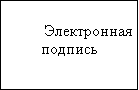 Должность уполномоченного лица Ф.И.О. уполномоченного лицаПриложение 3к административному регламентупо предоставлению муниципальной услуги"Перераспределение земель и (или) земельныхучастков, находящихся в государственной илимуниципальной собственности, и земельныхучастков, находящихся в частной собственности"Форма согласия на заключение соглашения о перераспределении земельных участков в соответствии с утвержденным проектом межевания территории Согласие на заключение соглашения о перераспределении земельных участков в соответствии с утвержденным проектом межевания территорииот___________N ___________На Ваше обращение от_________N ______________Администрация_____________ руководствуясь Земельным кодексом Российской Федерации , Федеральным законом от 06.10.2003 N 131-ФЗ "Об общих принципах организации местного самоуправления в Российской Федерации" , сообщает о согласии заключить соглашение о перераспределении находящегося в частной собственности земельного участка c кадастровым номером___________и земель/земельного участка (земельных участков), находящегося (находящихся) в собственности субъекта Российской Федерации (муниципальной собственности) /государственная собственность на который (которые) не разграничена, с кадастровым номером (кадастровыми номерами) ___________.В соответствии с пунктом 11 статьи 39.29 Земельного кодекса Российской Федерации  в целях последующего заключения соглашения о перераспределении земельных участков Вам необходимо обеспечить выполнение кадастровых работ в целях государственного кадастрового учета земельных участков, которые образуются в результате перераспределения, и обратиться с заявлением об их государственном кадастровом учете.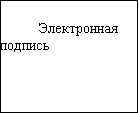 Должность уполномоченного лица Ф.И.О. уполномоченного лицаПриложение 4к административному регламентупо предоставлению муниципальной услуги"Перераспределение земель и (или) земельныхучастков, находящихся в государственной илимуниципальной собственности, и земельныхучастков, находящихся в частной собственности" Форма решения об утверждении схемы расположения земельного участка на кадастровом плане территории      Кому: __________________________     Контактные данные:     ________________________________     Представитель:     ________________________________     Контактные данные представителя:     ________________________________ РЕШЕНИЕ От_____________________ N _____________________Об утверждении схемы расположения земельного участка на кадастровом плане территории Рассмотрев заявление от_________N _________(заявитель_________) об утверждении схемы расположения земельного участка (земельных участков) на кадастровом плане территории площадью_________, расположенного в кадастровом квартале: _________, руководствуясь статьей со ст. 11.10 , Земельного кодекса Российской Федерации , в соответствии с _______________________________________________________________.ПРИНЯТО РЕШЕНИЕ:1. Утвердить схему расположения земельного участка (земельных участков) на кадастровом плане территории площадью_________кв. м, расположенного по адресу: _________ с категорией земли_________с видом разрешенного использования_________, образуемого (образуемых) путем перераспределения земельного участка, находящегося в собственности заявителя и земель/земельного участка (земельных участков), находящего(их) ся в собственности субъекта Российской Федерации (муниципальной собственности) /собственность на который (которые) не разграничена, с кадастровым номером (кадастровыми номерами) _________для последующего заключения соглашения о перераспределения земельных участков.2. Заявителю (_________) обеспечить проведение кадастровых работ и осуществить государственный кадастровый учет образованного земельного участка, указанного в пункте 1 настоящего решения.3. Срок действия настоящего решения составляет два года.____________________ _____________________ (должность) (подпись, фамилия, инициалы) Приложение 5к административному регламентупо предоставлению муниципальной услуги"Перераспределение земель и (или) земельныхучастков, находящихся в государственной илимуниципальной собственности, и земельныхучастков, находящихся в частной собственности"Форма заявления о перераспределении земельных участков      кому:_________________________________________     (наименование органа исполнительной власти субъектаРоссийской Федерации, органа местного самоуправления)     от кого: ________________________________________     (полное наименование, ИНН, ОГРН юридического лица, ИП)     _______________________________________________     (контактный телефон, электронная почта, почтовый адрес)     _______________________________________________     (фамилия, имя, отчество (последнее-при наличии),данные документа, удостоверяющего личность, контактныйтелефон, адрес электронной почты, адрес регистрации,адрес фактического проживания уполномоченного лица)     _______________________________________________     (данные представителя заявителя) Заявление о перераспределении земель и (или) земельных участков, находящихся в государственной или муниципальной собственности, и земельных участков, находящихся в частной собственности Прошу заключить соглашение о перераспределении земель/земельного участка (земельных участков), находящегося (находящихся) в собственности субъекта Российской Федерации (муниципальной собственности) /государственная собственность на который (которые) не разграничена (указываются кадастровые номера, площадь земельных участков) ______________и земельного участка, находящегося в частной собственности ______________ (ФИО собственника земельного участка) с кадастровым номером______________, площадью ______________кв. м, согласно прилагаемому проекту межевания территории_____________________________ (реквизиты утвержденного проекта межевания территории) (указывается, если перераспределение земельных участков планируется осуществить в соответствии с данным проектом) или согласно утвержденной схемы расположения земельного участка земельного участка или земельных участков на кадастровом плане территории (указывается в случае, если отсутствует проект межевания территории, в границах которой осуществляется перераспределение земельных участков).Обоснование перераспределения:______________ (указывается соответствующий подпункт пункта 1 статьи 39.28 Земельного кодекса Российской Федерации ).Приложение:Результат предоставления услуги прошу:_________________ _____________________________________________ (подпись) (фамилия, имя, отчество (последнее-при наличии) Дата_______________Приложение 6к административному регламентупо предоставлению муниципальной услуги"Перераспределение земель и (или) земельныхучастков, находящихся в государственной илимуниципальной собственности, и земельныхучастков, находящихся в частной собственности" Состав, последовательность и сроки выполнения административных процедур (действий) при предоставлении муниципальной услугиПриложение 7к административному регламентупо предоставлению муниципальной услуги"Перераспределение земель и (или) земельныхучастков, находящихся в государственной илимуниципальной собственности, и земельныхучастков, находящихся в частной собственности"кому:_________________________________________(наименование заявителя (фамилия, имя, отчество-дляграждан, полное наименование организации, фамилия,имя, отчество руководителя-для юридических лиц),____________________________________________его почтовый индекс и адрес, телефон, адресэлектронной почты)  РЕШЕНИЕ об отказе в приеме документов, необходимых для предоставления услуги В приеме документов, необходимых для предоставления услуги:"Перераспределение земель и (или) земельных участков, находящихся в государственной или муниципальной собственности, и земельных участков, находящихся в частной собственности", Вам отказано по следующим основаниям (выбрать нужное) :1. Заявление подано в орган местного самоуправления, в полномочия которых не входит предоставление услуги.2. В запросе отсутствуют сведения, необходимые для оказания услуги, предусмотренные требованиями пункта 2 статьи 39.29 Земельного кодекса Российской Федерации .3. К заявлению не приложены документы, предусмотренные пунктом 3 статьи 39.29 Земельного кодекса Российской Федерации .4. Представленные документы утратили силу на момент обращения заявителя с заявлением о предоставлении услуги (документ, удостоверяющий личность; документ, удостоверяющий полномочия представителя заявителя, в случае обращения за предоставлением услуги указанным лицом).5. Представленные документы содержат подчистки и исправления текста, не заверенные в порядке, установленном законодательством Российской Федерации.6. Представленные в электронном виде документы содержат повреждения, наличие которых не позволяет в полном объеме использовать информацию и сведения, содержащиеся в документах для предоставления услуги.7. Заявление и документы, необходимые для предоставления услуги, поданы в электронной форме с нарушением установленных требований.8. Выявлено несоблюдение установленных статьей 11 Федерального закона от 6 апреля 2011 года N 63-ФЗ "Об электронной подписи"  условий признания действительности усиленной квалифицированной электронной подписи.9. Наличие противоречивых сведений в заявлении и приложенных к нему документах.10. Документы не заверены в порядке, предусмотренном законодательством Российской Федерации (документ, подтверждающий полномочия, заверенный перевод на русский язык документов о регистрации юридического лица в иностранном государстве).Дополнительная информация:.Вы вправе повторно обратиться в уполномоченный орган с заявлением о предоставлении услуги после устранения указанных нарушений.Данный отказ может быть обжалован в досудебном порядке путем направления жалобы в уполномоченный орган, а также в судебном порядке.______________ ____________________ ____________________________________ (должность) (подпись) (фамилия, имя, отчество (последнее-при наличии) )____________ДатаГородское поселения АДМИНИСТРАЦИЯ ПОСТАНОВЛЕНИЯ«17» октября 2022 г. 		                                                                           № 314/НПАОб утверждении административного регламента предоставления муниципальной услуги «Выдача разрешений на установку и эксплуатацию рекламных конструкций, аннулирование ранее выданных разрешений»В соответствии с Земельным кодексом Российской Федерации, Федеральным законом от 27.07.2010 № 210-ФЗ «Об организации предоставления государственных и муниципальных услуг», Уставом городского поселения Агириш, постановлением администрации городского поселения Агириш от 11.01.2011 № 3/НПА «Об утверждении Порядка разработки и утверждения административных регламентов предоставления муниципальных услуг», постановляю:           1. Утвердить административный регламент предоставления муниципальной услуги «Выдача разрешений на установку и эксплуатацию рекламных конструкций, аннулирование ранее выданных разрешений»  (приложение).            2. Опубликовать настоящее постановление в бюллетене «Вестник городского поселения Агириш» и разместить на официальном сайте администрации городского поселения Агириш.            3.  Настоящее постановление вступает в силу после его официального опубликования.            4. Контроль за выполнением настоящего постановления возлагаю на заместителя главы городского поселения Агириш.Глава городского поселения Агириш 				      Г.А.КрицынаПриложениек постановлению администрациигородского поселения Агиришот  17.10.2022  №  314/НПААдминистративный регламент предоставления муниципальной услуги " Выдача разрешений на установку и эксплуатацию рекламных конструкций, аннулирование ранее выданных разрешений " на территории городского поселения АгиришI. Общие положения 1. Предмет регулирования Административного регламента 1.1. Административный регламент предоставления муниципальной услуги " Выдача разрешений на установку и эксплуатацию рекламных конструкций, аннулирование ранее выданных разрешений " разработан в целях повышения качества и доступности предоставления муниципальной услуги, определяет стандарт, сроки и последовательность действий (административных процедур) администрации городского поселения Агириш, в лице начальника отдела по организации деятельности администрации городского поселения Агириш (далее Уполномоченный орган). 1.2. Основные термины и определения, используемые в настоящем Административном регламенте:1.2.1. ЕСИА - Федеральная государственная информационная система "Единая система идентификации и аутентификации в инфраструктуре, обеспечивающей информационно-технологическое взаимодействие информационных систем, используемых для предоставления государственных и муниципальных услуг в электронной форме.1.2.2. РПГУ - Региональная информационная система Ханты-Мансийского автономного округа-Югры "Портал государственных и муниципальных услуг (функций) Ханты-Мансийского автономного округа-Югры" www.86.gosuslugi.ru.1.2.3. ЕПГУ - Федеральная государственная информационная система "Единый портал государственных и муниципальных услуг (функций) ", расположенная в информационно-коммуникационной сети "Интернет" по адресу: www.gosuslugi.ru.1.2.4. Личный кабинет-сервис ЕПГУ, РПГУ позволяющий Заявителю получать информацию о ходе обработки запросов, поданных посредством ЕПГУ, РПГУ.2. Круг Заявителей 2.1. Заявителями на получение муниципальной услуги являются физические лица, в том числе зарегистрированные в качестве индивидуальных предпринимателей, юридические лица (далее заявитель), которым на праве собственности либо на ином законном основании принадлежит земельный участок, здание или иное недвижимое имущество, к которому присоединяется рекламная конструкция, либо являющиеся владельцами рекламной конструкции (далее Заявители). 2.2. Категории Заявителей:2.2.1. Собственник земельного участка, здания или иного недвижимого имущества, к которому присоединяется рекламная конструкция.2.2.2. Лицо, уполномоченное собственником земельного участка, здания или иного недвижимого имущества, к которому присоединяется рекламная конструкция, в том числе являющегося арендатором.2.2.3. Лицо, уполномоченное общим собранием собственников помещений в многоквартирном доме, к которому присоединяется рекламная конструкция.2.2.4. Лицо, обладающее правом хозяйственного ведения, оперативного управления или иным вещным правом на недвижимое имущество, к которому присоединяется рекламная конструкция.2.2.5. Доверительный управляющий недвижимого имущества, к которому присоединяется рекламная конструкция.2.2.6. Владелец рекламной конструкции.3. Требования к порядку информирования о предоставлении муниципальной услуги 3.1. Информирование о порядке предоставления муниципальной услуги осуществляется: 1) непосредственно при личном приеме заявителя в Уполномоченном органе или многофункциональном центре предоставления государственных и муниципальных услуг (далее многофункциональный центр); 2) по телефону Уполномоченного органа или многофункционального центра; 3) письменно, в том числе посредством электронной почты, факсимильной связи; 4) посредством размещения в открытой и доступной форме информации: в федеральной государственной информационной системе "Единый портал государственных и муниципальных услуг (функций)" (https://www.gosuslugi.ru/) (далее ЕПГУ); на официальном сайте Уполномоченного органа: agirish.sovrnhmao.ru (далее официальный сайт); 5) посредством размещения информации на информационных стендах Уполномоченного органа или многофункционального центра. 3.2. Информирование осуществляется по вопросам, касающимся: способов подачи заявления о предоставлении муниципальной услуги; адресов Уполномоченного органа и многофункциональных центров, обращение в которые необходимо для предоставления муниципальной услуги; справочной информации о работе Уполномоченного органа (структурных подразделений Уполномоченного органа); документов, необходимых для предоставления муниципальной услуги и услуг, которые являются необходимыми и обязательными для предоставления муниципальной услуги; порядка и сроков предоставления муниципальной услуги; порядка получения сведений о ходе рассмотрения заявления о предоставлении муниципальной услуги и о результатах предоставления муниципальной услуги; по вопросам предоставления услуг, которые являются необходимыми и обязательными для предоставления муниципальной услуги; порядка досудебного (внесудебного) обжалования действий (бездействия) должностных лиц, и принимаемых ими решений при предоставлении муниципальной услуги. Получение информации по вопросам предоставления муниципальной услуги и услуг, которые являются необходимыми и обязательными для предоставления муниципальной услуги осуществляется бесплатно. 3.3. При устном обращении заявителя (лично или по телефону) должностное лицо Уполномоченного органа, работник многофункционального центра, осуществляющий консультирование, подробно и в вежливой (корректной) форме информирует обратившихся по интересующим вопросам. Ответ на телефонный звонок должен начинаться с информации о наименовании органа, в который позвонил заявитель, фамилии, имени, отчества (последнее - при наличии) и должности специалиста, принявшего телефонный звонок. Если должностное лицо Уполномоченного органа не может самостоятельно дать ответ, телефонный звонок должен быть переадресован (переведен) на другое должностное лицо или же обратившемуся лицу должен быть сообщен телефонный номер, по которому можно будет получить необходимую информацию. Если подготовка ответа требует продолжительного времени, должностное лицо Уполномоченного органа предлагает заявителю один из следующих вариантов дальнейших действий: изложить обращение в письменной форме; назначить другое время для консультаций. Должностное лицо Уполномоченного органа не вправе осуществлять информирование, выходящее за рамки стандартных процедур и условий предоставления муниципальной услуги, и влияющее прямо или косвенно на принимаемое решение. Продолжительность информирования по телефону не должна превышать 10 минут. Информирование осуществляется в соответствии с графиком приема граждан. 3.4. По письменному обращению должностное лицо Уполномоченного органа, ответственное за предоставление муниципальной услуги, подробно в письменной форме разъясняет заявителю сведения по вопросам, указанным в пункте 1.6 настоящего Административного регламента в порядке, установленном Федеральным законом от 02.05.2006 N 59-ФЗ "О порядке рассмотрения обращений граждан Российской Федерации"  (далее Федеральный закон N 59-ФЗ). 3.5. На ЕПГУ размещаются сведения, предусмотренные Положением о федеральной государственной информационной системе "Федеральный реестр государственных и муниципальных услуг (функций)", утвержденным постановлением Правительства Российской Федерации от 24.10.2011 N 861 . Доступ к информации о сроках и порядке предоставления муниципальной услуги осуществляется без выполнения заявителем каких-либо требований, в том числе без использования программного обеспечения, установка которого на технические средства заявителя требует заключения лицензионного или иного соглашения с правообладателем программного обеспечения, предусматривающего взимание платы, регистрацию или авторизацию заявителя, или предоставление им персональных данных. 3.6. На официальном сайте Уполномоченного органа, на стендах в местах предоставления муниципальной услуги и услуг, которые являются необходимыми и обязательными для предоставления муниципальной услуги, и в многофункциональном центре размещается следующая справочная информация: о месте нахождения и графике работы Уполномоченного органа и их структурных подразделений, ответственных за предоставление муниципальной услуги, а также многофункциональных центров; справочные телефоны структурных подразделений Уполномоченного органа, ответственных за предоставление муниципальной услуги, в том числе номер телефона-автоинформатора (при наличии); адрес официального сайта, а также электронной почты и (или) формы обратной связи Уполномоченного органа в сети "Интернет". 3.7. В залах ожидания Уполномоченного органа размещаются нормативные правовые акты, регулирующие порядок предоставления муниципальной услуги, в том числе Административный регламент, которые по требованию заявителя предоставляются ему для ознакомления. 3.8. Размещение информации о порядке предоставления муниципальной услуги на информационных стендах в помещении многофункционального центра осуществляется в соответствии с соглашением, заключенным между многофункциональным центром и Уполномоченным органом с учетом требований к информированию, установленных Административным регламентом. 3.9. Информация о ходе рассмотрения заявления о предоставлении муниципальной услуги и о результатах предоставления муниципальной услуги может быть получена заявителем (его представителем) в личном кабинете на ЕПГУ, а также в соответствующем структурном подразделении Уполномоченного органа при обращении заявителя лично, по телефону посредством электронной почты. II. Стандарт предоставления муниципальной услуги 4. Наименование муниципальной услуги 4.1. Муниципальная услуга " Выдача разрешений на установку и эксплуатацию рекламных конструкций, аннулирование ранее выданных разрешений ".5. Наименование органа местного самоуправления, предоставляющего муниципальную услугу 5.1. Муниципальная услуга предоставляется администрацией городского поселения Агириш. Уполномоченным органом, ответственным за предоставление муниципальной услуги, является начальник отдела по организации деятельности администрации городского поселения Агириш. 5.2. Уполномоченный орган обеспечивает предоставление муниципальной услуги в электронной форме посредством ЕПГУ, а также в иных формах, предусмотренных законодательством Российской Федерации, по выбору Заявителя в соответствии с Федеральным законом от 27.07.2010 N 210-ФЗ "Об организации предоставления государственных и муниципальных услуг" .5.3. Предоставление бесплатного доступа к ЕПГУ для подачи запросов, документов, информации, необходимых для получения муниципальной услуги в электронной форме, а также получение результатов предоставления муниципальной услуги в форме электронного документа, подписанного усиленной квалифицированной электронной подписью (далее ЭП) и распечатанного на бумажном носителе, осуществляется в любом многофункциональном центре по выбору Заявителя независимо от его места жительства или места пребывания (для физических лиц, включая индивидуальных предпринимателей) либо места нахождения (для юридических лиц).5.4. В целях предоставления муниципальной услуги Уполномоченный орган взаимодействует со следующими органами власти, органами местного самоуправления, в том числе с использованием единой системы межведомственного электронного взаимодействия (далее СМЭВ), включая возможность автоматического формирования и направления межведомственных запросов:1) Управлением Федеральной службы государственной регистрации, кадастра и картографии;2)  Управлением Федеральной налоговой службы;3)  Федеральным казначейством для проверки сведений об оплате государственной пошлины.При предоставлении муниципальной услуги Уполномоченному органу запрещается требовать от заявителя осуществления действий, в том числе согласований, необходимых для получения муниципальной услуги и связанных с обращением в иные государственные органы и организации, за исключением получения услуг, включенных в перечень услуг, которые являются необходимыми и обязательными для предоставления муниципальной услуги. 6. Описание результата предоставления муниципальной услуги 6.1. Результатом предоставления муниципальной услуги является:6.1.1. Разрешение на установку и эксплуатацию рекламной конструкции, в случае обращения за получением разрешения на установку и эксплуатацию рекламной конструкции (приложение 2 к настоящему типовому Административному регламенту).6.1.2. Решение об аннулировании разрешения на установку и эксплуатацию рекламной конструкции, в случае обращения за аннулированием разрешения на установку и эксплуатацию рекламной конструкции (приложение 3 к настоящему типовому Административному регламенту).6.1.3. Решение об отказе в предоставлении муниципальной услуги, в случае наличия оснований для отказа в предоставлении муниципальной услуги, указанных в подразделе 13 настоящего Административного регламента (приложение 4 к настоящему типовому Административному регламенту).6.2. Результат предоставления муниципальной услуги независимо от принятого решения оформляется в виде электронного документа и подписывается усиленной квалифицированной ЭП уполномоченного должностного лица Уполномоченного органа и направляется Заявителю в Личный кабинет на ЕПГУ, РПГУ.6.3. Уведомление о принятом решении, независимо от результата предоставления муниципальной услуги, направляется в Личный кабинет Заявителя на ЕПГУ, РПГУ.7. Срок и порядок регистрации заявления Заявителя о предоставлении муниципальной услуги 7.1. Заявление о предоставлении муниципальной услуги, поданное в электронной форме посредством ЕПГУ, РПГУ до 17:00 рабочего дня, регистрируется в Уполномоченном органе в день его подачи. Заявление, поданное посредством ЕПГУ, РПГУ после 17:00 рабочего дня либо в нерабочий день, регистрируется в Уполномоченном органе на следующий рабочий день.7.2. Заявление, поданное в иных формах в соответствии с Федеральным законом от 27.07.2010 N 210-ФЗ "Об организации предоставления государственных и муниципальных услуг" , регистрируется в Уполномоченном органе в порядке, установленном организационно-распорядительным документом Уполномоченном органе.8. Срок предоставления муниципальной услуги, в том числе с учетом необходимости обращения в организации, участвующие в предоставлении муниципальной услуги, срок приостановления предоставления муниципальной услуги, срок выдачи (направления) документов, являющихся результатом предоставления муниципальной услуги 8.1. Срок предоставления муниципальной услуги, в том числе с учетом необходимости обращения в организации, участвующие в предоставлении муниципальной услуги, срок приостановления предоставления муниципальной услуги, срок выдачи (направления) документов, являющихся результатом предоставления муниципальной услуги. Уполномоченный орган в течение 12 рабочих дней со дня регистрации заявления и документов, необходимых для предоставления муниципальной услуги в Уполномоченном органе, направляет заявителю способом указанном в заявлении один из результатов, указанных в пункте 6.1 Административного регламента.Срок выдачи разрешения на установку и эксплуатацию рекламной конструкции не может превышать 12 рабочих дней.Срок выдачи решения об аннулировании разрешения на установку и эксплуатацию рекламной конструкции не может превышать 7 рабочих дней.9. Нормативные правовые акты, регулирующие предоставление муниципальной услуги 9.1. Перечень нормативных правовых актов, регулирующих предоставление муниципальной услуги:Конституция Российской Федерации;Федеральный закон от 13.03.2006 N 38-ФЗ "О рекламе" ;Налоговый кодекс Российской Федерации ;Федеральный закон от 27.07.2010 N 210-ФЗ "Об организации предоставления государственных и муниципальных услуг" ;Федеральный закон от 27.07.2006 N 152-ФЗ "О персональных данных" .10. Исчерпывающий перечень документов, необходимых в соответствии с нормативными правовыми актами для предоставления муниципальной услуги и услуг, которые являются необходимыми и обязательными для предоставления муниципальной услуги, подлежащих представлению заявителем, способы их получения заявителем, в том числе в электронной форме, порядок их представления 10.1. Для получения муниципальной услуги, независимо от целей, указанных в пункте 6 настоящего Административного регламента, заявитель представляет:10.1.1. Заявление о предоставлении муниципальной услуги по форме, согласно приложению 1  к настоящему типовому Административному регламенту.В случае направления заявления посредством ЕПГУ формирование заявления осуществляется посредством заполнения интерактивной формы на ЕПГУ без необходимости дополнительной подачи заявления в какой-либо иной форме.В заявлении также указывается один из следующих способов направления результата предоставления муниципальной услуги:в форме электронного документа в личном кабинете на ЕПГУ;на бумажном носителе в виде распечатанного экземпляра электронного документа в Уполномоченном органе, многофункциональном центре;на бумажном носителе в Уполномоченном органе, многофункциональном центре.10.1.2. Документ, удостоверяющий личность Заявителя или представителя Заявителя (предоставляется в случае личного обращения в уполномоченный орган). В случае направления заявления посредством ЕПГУ сведения из документа, удостоверяющего личность заявителя, представителя формируются при подтверждении учетной записи в ЕСИА и состава соответствующих данных указанной учетной записи и могут быть проверены путем направления запроса с использованием СМЭВ.10.1.3. Документ, подтверждающий полномочия представителя Заявителя действовать от имени Заявителя (в случае обращения за предоставлением услуги представителя Заявителя). При обращении посредством ЕПГУ указанный документ, выданный организацией, удостоверяется усиленной квалифицированной электронной подписью правомочного должностного лица организации, а документ, выданный физическим лицом,-усиленной квалифицированной электронной подписью нотариуса с приложением файла открепленной усиленной квалифицированной электронной подписи в формате sig3.10.2. Для выдачи разрешения на установку и эксплуатацию рекламной конструкции заявитель дополнительно предоставляет:10.2.1. Проектную документацию рекламной конструкции.10.2.2. Эскиз рекламной конструкции.10.2.3. Согласие собственника недвижимого имущества на присоединение к этому имуществу рекламной конструкции (в случае если имущество передано уполномоченному лицу).10.2.4. Согласие собственника (-ов) недвижимого имущества на присоединение к этому имуществу рекламной конструкции (в случае если заявитель не является единоличным собственником имущества).10.2.5. Протокол общего собрания собственников помещений в многоквартирном доме (в случае, если для установки и эксплуатации рекламной конструкции используется общее имущество собственников помещений в многоквартирном доме).10.2.6. Договор на установку и эксплуатацию рекламной конструкции, за исключением случаев:когда заявитель является собственником рекламной конструкции; единоличным собственником имущества, к которому присоединяется рекламная конструкция;когда заключен договор по итогам проведения торгов в случае присоединения рекламной конструкции к имуществу, находящемуся в муниципальной собственности.10.3. В случае обращения заявителя за аннулированием разрешения на установку и эксплуатацию рекламной конструкции:10.3.1. Уведомление об отказе от дальнейшего использования разрешения (услуги (в случае обращения через ЕПГУ заполняется с помощью интерактивной формы в карточке услуги на ЕПГУ).10.3.2. Документ, подтверждающий прекращение договора, заключенного между собственником или законным владельцем недвижимого имущества и владельцем рекламной конструкции.Заявления и прилагаемые документы, указанные в пунктах 10.1-10.3 типового Административного регламента направляются (подаются) в Уполномоченный орган в электронной форме путем заполнения формы запроса через личный кабинет на ЕПГУ.Исчерпывающий перечень документов, необходимых в соответствии с нормативными правовыми актами для предоставления муниципальной услуги, которые находятся в распоряжении государственных органов, органов местного самоуправления и иных органов, участвующих в предоставлении государственных или муниципальных услуг 11.1. Уполномоченный орган в порядке межведомственного электронного информационного взаимодействия в целях представления и получения документов и информации, необходимых для предоставления муниципальной услуги, которые находятся в распоряжении органов власти, органов местного самоуправления или организации запрашивает в том числе включая возможность автоматического формирования и направления межведомственных запросов:11.1.1. В Федеральной налоговой службе Российской Федерации, если Заявитель не представил указанный документ по собственной инициативе:в случае обращения юридического лица-сведения из Единого государственного реестра юридических лиц для подтверждения регистрации юридического лица на Территории Российской Федерации;в случае обращения индивидуального предпринимателя-сведения из Единого государственного реестра индивидуальных предпринимателей для подтверждения регистрации индивидуального предпринимателя на территории Российской Федерации.11.1.2. В Федеральной службе государственной регистрации, кадастра и картографии Российской Федерации, если Заявитель не представил указанный документ по собственной инициативе:сведения из Единого государственного реестра недвижимости для подтверждения права собственности на земельный участок, здание или иное недвижимое имущество, к которому присоединяется рекламная конструкция.11.1.3. В Федеральном казначействе, если Заявитель не представил указанный документ по собственной инициативе:сведения из Государственной информационной системы государственных и муниципальных платежах (ГИС ГМП) для проверки сведений об оплате государственной пошлины.11.2. Непредставление (несвоевременное представление) указанными органами государственной власти и структурным подразделением Уполномоченного органа документов и информации не может являться основанием для отказа в предоставлении Заявителю муниципальной услуги.11.3. Должностное лицо, не представившее (несвоевременно представившее) запрошенные и находящиеся в распоряжении документы или информацию, подлежат административной, дисциплинарной или иной ответственности в соответствии с законодательством Российской Федерации.11.4. Документы, указанные в пункте 11.1 настоящего Административного регламента, могут быть представлены Заявителем самостоятельно по собственной инициативе. Непредставление Заявителем указанных документов не является основанием для отказа Заявителю в предоставлении муниципальной услуги.Исчерпывающий перечень оснований для отказа в приеме документов, необходимых для предоставления муниципальной услуги 12.1. Основаниями для отказа в приеме к рассмотрению документов, необходимых для предоставления муниципальной услуги являются:12.1.1. Представленные заявителем документы содержат подчистки и исправления текста, не заверенные в порядке, установленном законодательством Российской Федерации.12.1.2. Документы содержат повреждения, наличие которых не позволяет в полном объеме использовать информацию и сведения, содержащиеся в документах для предоставления услуги.12.1.3. Представленные документы или сведения утратили силу на момент обращения за услугой (сведения документа, удостоверяющего личность; документ, удостоверяющий полномочия представителя Заявителя, в случае обращения за предоставлением услуги указанным лицом).12.1.4. Подача запроса о предоставлении услуги и документов, необходимых для предоставления услуги, в электронной форме с нарушением установленных требований.12.1.5. Некорректное заполнение обязательных полей в форме запроса о предоставлении услуги (недостоверное, неправильное либо неполное).12.1.6. Представление неполного комплекта документов, необходимых для предоставления услуги.12.1.7. Несоблюдение установленных статьей 11 Федерального закона от 06.04.2011 N 63-ФЗ "Об электронной подписи"  условий признания действительности усиленной квалифицированной электронной подписи.12.1.8. Заявление о предоставлении услуги подано в орган государственной власти, орган местного самоуправления или организацию, в полномочия которых не входит предоставление услуги.Исчерпывающий перечень оснований для приостановления или отказа в предоставлении муниципальной услуги 13.1. Оснований для приостановления предоставления муниципальной услуги законодательством Российской Федерации не предусмотрено.13.2. Основания для отказа в предоставлении муниципальной услуги в случае обращения заявителя за выдачей разрешения на установку и эксплуатацию рекламной конструкции:13.2.1. Поступление ответа органа государственной власти, органа местного самоуправления либо подведомственной органу государственной власти или органу местного самоуправления организации на межведомственный запрос, свидетельствующего об отсутствии документа и (или) информации, необходимых для предоставления муниципальной услуги.13.2.2. Отсутствие согласия двух третей голосов от общего числа голосов собственников помещений в многоквартирном доме в случае, если для установки и эксплуатации рекламной конструкции предполагается использовать общее имущество собственников помещений в многоквартирном доме.13.2.3. Факт оплаты заявителем государственной пошлины за предоставление услуги не подтвержден.13.2.4. Несоответствие проекта рекламной конструкции и ее территориального размещения требованиям технического регламента.13.2.5. Несоответствие установки рекламной конструкции в заявленном месте схеме размещения рекламных конструкций.13.2.6. Нарушение требований, установленных частью 5 статьи 19 Федерального закона от 13.03.2006 N 38-ФЗ "О рекламе"  в случае, если для установки и эксплуатации рекламной конструкции используется общее имущество собственников помещений в многоквартирном доме, частями 5.1, 5.6, 5.7 статьи 19 Федерального закона от 13.03.2006 N 38-ФЗ "О рекламе" .13.2.7. Нарушение требований нормативных актов по безопасности движения транспорта.13.2.8. Нарушение внешнего архитектурного облика сложившейся застройки поселения, в соответствии с нормативными правовыми актами органа местного самоуправления, определяющими типы и виды рекламных конструкций, допустимых и недопустимых к установке на территории соответствующего муниципального образования или части его территории, в том числе требования к таким рекламным конструкциям, с учетом необходимости сохранения внешнего архитектурного облика сложившейся застройки поселений.13.2.9. Нарушение требований законодательства Российской Федерации об объектах культурного наследия (памятниках истории и культуры) народов Российской Федерации, их охране и использовании.13.3. Основания для отказа в предоставлении муниципальной услуги в случае обращения заявителя за решением об аннулировании разрешения на установку и эксплуатацию рекламной конструкции:13.3.1. Поступление ответа органа государственной власти, органа местного самоуправления либо подведомственной органу государственной власти или органу местного самоуправления организации на межведомственный запрос, свидетельствующего об отсутствии документа и (или) информации, необходимых для предоставления муниципальной услуги.14. Порядок, размер и основания взимания государственной пошлины или иной платы, взимаемой за предоставление муниципальной услуги 14.1. За выдачу разрешения на установку и эксплуатацию рекламной конструкции взимается государственная пошлина в порядке и размере, которые установлены статьей 333.18  и пунктом 105 статьи 333.33 Налогового кодекса Российской Федерации .Размер государственной пошлины составляет 5 000 рублей.14.2. Иная плата за предоставление муниципальной услуги не предусмотрена законодательством Российской Федерации.14.3. Заявителю в Личном кабинете на ЕПГУ, РПГУ предоставлена возможность оплатить государственную пошлину за предоставление муниципальной услуги непосредственно при подаче Заявления с использованием электронных сервисов оплаты предоставления муниципальных услуг.14.4. В случае оплаты государственной пошлины до подачи Заявления, Заявителю при подаче Заявления на ЕПГУ, РПГУ представлена возможность прикрепить электронный образ документа, подтверждающего оплату государственной пошлины за предоставление муниципальной услуги.14.5. Получение информации об уплате государственной пошлины за предоставление муниципальной услуги осуществляется Уполномоченным органом с использованием сведений, содержащихся в государственной информационной системе о государственных и муниципальных платежах (ГИС ГМП).14.6. В случае отказа Заявителя от получения муниципальной услуги плата за предоставление муниципальной услуги возвращается в порядке, установленном законодательством Российской Федерации.15. Перечень услуг, необходимых и обязательных для предоставления муниципальной услуги, в том числе порядок, размер и основания взимания платы за предоставление таких услуг 15.1. Услуги, необходимые и обязательные для предоставления муниципальной услуги, отсутствуют.16. Способы предоставления Заявителем документов, необходимых для получения муниципальной услуги 16.1. Администрация обеспечивает предоставление муниципальной услуги в электронной форме посредством ЕПГУ, РПГУ, а также в иных формах по выбору Заявителя в соответствии с Федеральным законом от 27.07.2010 N 210-ФЗ "Об организации предоставления государственных и муниципальных услуг" .16.2. Для получения муниципальной услуги посредством РПГУ Заявитель авторизуется на РПГУ посредством подтвержденной учетной записи в ЕСИА, затем заполняет Заявление в электронном виде с использованием специальной интерактивной формы. При авторизации посредством подтвержденной учетной записи в ЕСИА Запрос считается подписанным простой ЭП Заявителя, представителя Заявителя, уполномоченного на подписание Заявления.При заполнении заявителем интерактивной формы обеспечивается автозаполнение формы из профиля гражданина ЕСИА, цифрового профиля посредством СМЭВ или витрин данных. В случае невозможности получения указанных сведений из цифрового профиля посредством СМЭВ или витрин данных заявитель вносит необходимые сведения в интерактивную форму вручную.При этом интерактивная форма содержит опросную систему для определения индивидуального набора документов и сведений, обязательных для предоставления Заявителем в целях получения муниципальной услуги.16.3. Заполненное Заявление отправляется Заявителем вместе с прикрепленными электронными образами документов, необходимых для предоставления муниципальной услуги в Уполномоченный орган.16.4. Заявитель уведомляется о получении Уполномоченным органом Заявления и документов, необходимых для предоставления муниципальной услуги, в день подачи Заявления посредством изменения статуса заявления в Личном кабинете Заявителя на РПГУ.16.5. Предоставление муниципальной услуги по экстерриториальному принципу осуществляется в части обеспечения возможности подачи заявлений посредством ЕПГУ и получения результата муниципальной услуги в многофункциональном центре.16.6. Заявителям обеспечивается возможность представления заявления и прилагаемых документов в форме электронных документов посредством ЕПГУ.В этом случае заявитель или его представитель авторизуется на ЕПГУ посредством подтвержденной учетной записи в ЕСИА, заполняет заявление о предоставлении муниципальной услуги с использованием интерактивной формы в электронном виде.Заполненное заявление о предоставлении муниципальной услуги отправляется заявителем вместе с прикрепленными электронными образами документов, необходимыми для предоставления муниципальной услуги, в Уполномоченный орган. При авторизации в ЕСИА заявление о предоставлении муниципальной услуги считается подписанным простой электронной подписью заявителя, представителя, уполномоченного на подписание заявления.16.7. В случае направления заявления посредством ЕПГУ формирование заявления осуществляется посредством заполнения интерактивной формы на ЕПГУ без необходимости дополнительной подачи заявления в какой-либо иной форме.16.8. В заявлении также указывается один из следующих способов направления результата предоставления муниципальной услуги:в форме электронного документа в личном кабинете на ЕПГУ;на бумажном носителе в виде распечатанного экземпляра электронного документа в Уполномоченном органе, многофункциональном центре;на бумажном носителе в Уполномоченном органе, многофункциональном центре.16.9. Документ, удостоверяющий личность Заявителя или представителя Заявителя (предоставляется в случае личного обращения в Уполномоченный орган). В случае направления заявления посредством ЕПГУ сведения из документа, удостоверяющего личность заявителя, представителя формируются при подтверждении учетной записи в Единой системе идентификации и аутентификации из состава соответствующих данных указанной учетной записи и могут быть проверены путем направления запроса с использованием системы межведомственного электронного взаимодействия.16.10. Результаты предоставления муниципальной услуги, указанные в пункте 6.1. настоящего Административного регламента, направляются заявителю, представителю заявителя в личный кабинет на ЕПГУ в форме электронного документа, подписанного усиленной квалифицированной электронной подписью уполномоченного должностного лица Уполномоченного органа в случае направления заявления посредством ЕПГУ.16.11. В случае направления заявления посредством ЕПГУ результат предоставления муниципальной услуги также может быть выдан заявителю на бумажном носителе в многофункциональном центре, указанном в заявлении, в порядке, предусмотренным подразделом 28 настоящего Административного регламента.16.12. Решение о предоставлении муниципальной услуги принимается Администрацией на основании электронных образов документов, представленных Заявителем, а также сведений находящихся в распоряжении иных органов государственной власти, органов местного самоуправления и полученных Администрацией посредством межведомственного электронного взаимодействия.16.13. Прием документов, необходимых для предоставления муниципальной услуги в иных формах в соответствии с Федеральным законом от 27.07.2010 N 210-ФЗ "Об организации предоставления государственных и муниципальных услуг"  устанавливается организационно-распорядительным документом Уполномоченного органа, размещаемым на сайте Уполномоченного органа.16.14. Порядок предоставления документов, необходимых для предоставления муниципальной услуги, в иных формах в соответствии с Федеральным законом от 27.07.2010 N 210-ФЗ "Об организации предоставления государственных и муниципальных услуг" , установлен организационно-распорядительным документом Уполномоченного органа, который размещается на сайте Уполномоченного органа.16.15. Выбор Заявителем способа подачи Заявления и документов, необходимых для получения муниципальной услуги, осуществляется в соответствии с законодательством Российский Федерации.17. Способы получения Заявителем результатов предоставления муниципальной услуги 17.1. Заявитель уведомляется о ходе рассмотрения и готовности результата предоставления муниципальной услуги следующими способами:17.1.1. Через Личный кабинет на ЕПГУ, РПГУ.17.2. Заявитель может самостоятельно получить информацию о готовности результата предоставления муниципальной услуги посредством:17.2.1. сервиса ЕПГУ, РПГУ "Узнать статус заявления";17.2.2. по телефону Электронной приемной.17.3. Способы получения результата муниципальной услуги:17.3.1. В форме электронного документа в Личный кабинет на ЕПГУ, РПГУ.Результат предоставления муниципальной услуг и независимо от принятого решения автоматически формируется и направляется Заявителю в Личный кабинет на ЕПГУ, РПГУ в форме электронного документа, подписанного усиленной квалифицированной электронной подписью уполномоченного должностного лица Уполномоченного органа.17.4. Выдача (направление) результата предоставления муниципальной услуги в иных формах, предусмотренных законодательством Российской Федерации, по выбору Заявителя в соответствии с Федеральным законом от 27.07.2010 N 210-ФЗ "Об организации предоставления государственных и муниципальных услуг"  осуществляется в порядке, предусмотренном организационно-распорядительным документом Уполномоченного органа.18. Показатели доступности и качества муниципальной услуги 18.1. Оценка доступности и качества предоставления муниципальной услуги должна осуществляться по указанным в настоящем пункте показателям, и рассчитывается как среднее арифметическое итоговых значений всех показателей доступности и качества муниципальной услуги, по результатам опроса получателей муниципальной услуги:18.1.1. степень информированности граждан о порядке предоставления муниципальной услуги (доступность информации о муниципальной услуге, возможность выбора способа получения информации) (в % от общего числа опрошенных получателей муниципальной услуги) ;18.1.2. возможность выбора Заявителем форм предоставления муниципальной услуги, в том числе с использованием ЕПГУ, РПГУ (в % от общего числа опрошенных получателей муниципальной услуги) ;18.1.3. возможность обращения за получением муниципальной услуги в электронной форме посредством ЕПГУ, РПГУ (в % от общего числа опрошенных получателей муниципальной услуги) ;18.1.4. обеспечение бесплатного доступа к ЕПГУ, РПГУ для подачи запросов, документов, информации, необходимых для получения муниципальной услуги в электронной форме, а также получение результатов предоставления муниципальной услуги в виде распечатанного на бумажном носителе экземпляра электронного документа в любом МФЦ в пределах территории муниципального образования по выбору Заявителя независимо от его места жительства или места пребывания (для физических лиц, включая индивидуальных предпринимателей) либо места нахождения (для юридических лиц) (в % от общего числа опрошенных получателей муниципальной услуги) ;18.1.5. соблюдение сроков предоставления муниципальной услуги и сроков выполнения административных процедур при предоставлении муниципальной услуги (в % от общего числа опрошенных получателей муниципальной услуги) ;18.1.6. доля получателей муниципальной услуги, удовлетворенных в целом условиями оказания услуги в Уполномоченном органе (в % от общего числа опрошенных получателей муниципальной услуги) ;18.1.7. предоставление возможности получения информации о ходе предоставления муниципальной услуги, в том числе с использованием ЕПГУ, РПГУ (в % от общего числа опрошенных получателей муниципальной услуги).18.2. Итоговая оценка доступности и качества предоставления муниципальной услуги рассчитывается как среднее арифметическое итоговых значений всех показателей доступности и качества муниципальной услуги по результатам опроса получателей муниципальной услуги, указанных в пункте 18.1. настоящего типового административного регламента, и передается в автоматизированную информационную систему мониторинга качества государственных услуг.18.3. В целях предоставления муниципальной услуги, консультаций и информирования о ходе предоставления муниципальной услуги осуществляется прием Заявителей по предварительной записи. Запись на прием проводится при личном обращении гражданина или с использованием средств телефонной связи, а также через сеть Интернет, в том числе через сайт Уполномоченного органа.18.4. Предоставление муниципальной услуги осуществляется в электронной форме без взаимодействия Заявителя с должностными лицами Уполномоченного органа, ответственными за предоставление муниципальной услуги.19. Требования к организации предоставления муниципальной услуги в электронной форме 19.1. В целях предоставления муниципальной услуги в электронной форме с использованием ЕПГУ, РПГУ Заявителем заполняется интерактивная электронная форма Заявления в карточке муниципальной услуги на ЕПГУ, РПГУ с приложением электронных образов документов и (или) указанием сведений из документов, необходимых для предоставления муниципальной услуги и указанных в подразделе 10 настоящего Административного регламента.При заполнении заявителем интерактивной формы обеспечивается автозаполнение формы из профиля гражданина ЕСИА, цифрового профиля посредством СМЭВ или витрин данных. В случае невозможности получения указанных сведений из цифрового профиля посредством СМЭВ или витрин данных заявитель вносит необходимые сведения в интерактивную форму вручную. При этом интерактивная форма содержит опросную систему для определения индивидуального набора документов и сведений, обязательных для предоставления Заявителем в целях получения муниципальной услуги.19.2. При предоставлении муниципальной услуги в электронной форме осуществляются:19.2.1. предоставление в порядке, установленном настоящим Административным регламентом информации Заявителям и обеспечение доступа Заявителей к сведениям о муниципальной услуге;19.2.2. подача заявления о предоставлении муниципальной услуги и иных документов, необходимых для предоставления муниципальной услуги, в Уполномоченный орган с использованием ЕПГУ, РПГУ;19.2.3. поступление Заявления и документов, необходимых для предоставления муниципальной услуги, в интегрированную с ЕПГУ, РПГУ Ведомственную информационную систему;19.2.4. обработка и регистрация Заявления и документов, необходимых для предоставления муниципальной услуги в Ведомственной информационной системе;19.2.5. получение Заявителем уведомлений о ходе предоставления муниципальной услуги в личный кабинет на ЕПГУ, РПГУ;19.2.6. взаимодействие Уполномоченного органа и иных органов, предоставляющих государственные и муниципальные услуги, участвующих в предоставлении муниципальной услуги и указанных в подразделе 11настоящего Административного регламента посредством системы электронного межведомственного информационного взаимодействия;19.2.7. возможность оплаты государственной пошлины, иной платы за предоставление муниципальной услуги посредством электронных сервисов на ЕПГУ, РПГУ;19.2.8. получение Заявителем сведений о ходе предоставления муниципальной услуги посредством информационного сервиса "Узнать статус заявления";19.2.9. получение Заявителем результата предоставления муниципальной услуги в Личный кабинет на ЕПГУ, РПГУ в форме автоматически формируемого электронного документа, подписанного усиленной квалифицированной электронной подписью уполномоченного должностного лица Уполномоченного органа;19.2.10. направление жалобы на решения, действия (бездействия) Уполномоченного органа, должностных лиц Уполномоченного органа, в порядке, установленном в разделе VI настоящего Административного регламента.19.3. Требования к форматам Заявлений и иных документов, представляемых в форме электронных документов, необходимых для предоставления муниципальной услуги.19.3.1. Электронные документы представляются в следующих форматах:xml- для формализованных документов;doc, docx, odt- для документов с текстовым содержанием, не включающим формулы (за исключением документов, указанных в подпункте "в" настоящего пункта) ;xls, xlsx, ods- для документов, содержащих расчеты;pdf, jpg, jpeg- для документов с текстовым содержанием, в том числе включающих формулы и (или) графические изображения (за исключением документов, указанных в подпункте "в" настоящего пункта), а также документов с графическим содержанием.19.3.2. Допускается формирование электронного документа путем сканирования непосредственно с оригинала документа (использование копий не допускается), которое осуществляется с сохранением ориентации оригинала документа в разрешении 300-500 dpi(масштаб 1:1) с использованием следующих режимов:"черно-белый" (при отсутствии в документе графических изображений и (или) цветного текста) ;"оттенки серого" (при наличии в документе графических изображений, отличных от цветного графического изображения) ;"цветной" или "режим полной цветопередачи" (при наличии в документе цветных графических изображений либо цветного текста) ;сохранением всех аутентичных признаков подлинности, а именно: графической подписи лица, печати, углового штампа бланка;количество файлов должно соответствовать количеству документов, каждый из которых содержит текстовую и (или) графическую информацию.19.3.3. Электронные документы должны обеспечивать:возможность идентифицировать документ и количество листов в документе;возможность поиска по текстовому содержанию документа и возможность копирования текста (за исключением случаев, когда текст является частью графического изображения) ;содержать оглавление, соответствующее их смыслу и содержанию;для документов, содержащих структурированные по частям, главам, разделам (подразделам) данные и закладки, обеспечивающие переходы по оглавлению и (или) к содержащимся в тексте рисункам и таблицам.19.3.4. Документы, подлежащие представлению в форматах xls, xlsx или ods, формируются в виде отдельного электронного документа.19.3.5. Максимально допустимый размер прикрепленного пакета документов не должен превышать 10 ГБ.20. Требования к помещениям, в которых предоставляется муниципальная услуга 20.1. Местоположение административных зданий, в которых осуществляется прием заявлений и документов, необходимых для предоставления муниципальной услуги, а также выдача результатов предоставления муниципальной услуги, должно обеспечивать удобство для граждан с точки зрения пешеходной доступности от остановок общественного транспорта. 20.2. В случае, если имеется возможность организации стоянки (парковки) возле здания (строения), в котором размещено помещение приема и выдачи документов, организовывается стоянка (парковка) для личного автомобильного транспорта заявителей. За пользование стоянкой (парковкой) с заявителей плата не взимается. 20.3. На всех парковках общего пользования, в том числе около объектов социальной, инженерной и транспортной инфраструктур (жилых, общественных и производственных зданий, строений и сооружений, включая те, в которых расположены физкультурно-спортивные организации, организации культуры и другие организации), мест отдыха, выделяется не менее 10 процентов мест (но не менее одного места) для бесплатной парковки транспортных средств, управляемых инвалидами I, II групп, и транспортных средств, перевозящих таких инвалидов и (или) детей-инвалидов. На граждан из числа инвалидов III группы распространяются нормы настоящей части в порядке, определяемом Правительством Российской Федерации. На указанных транспортных средствах должен быть установлен опознавательный знак "Инвалид" и информация об этих транспортных средствах должна быть внесена в федеральный реестр инвалидов. 20.4. В целях обеспечения беспрепятственного доступа заявителей, в том числе передвигающихся на инвалидных колясках, вход в здание и помещения, в которых предоставляется муниципальная услуга, оборудуются пандусами, поручнями, тактильными (контрастными) предупреждающими элементами, иными специальными приспособлениями, позволяющими обеспечить беспрепятственный доступ и передвижение инвалидов, в соответствии с законодательством Российской Федерации о социальной защите инвалидов. 20.5. Центральный вход в здание Уполномоченного органа должен быть оборудован информационной табличкой (вывеской), содержащей информацию: наименование; местонахождение и юридический адрес; режим работы; график приема; номера телефонов для справок. 20.6. Помещения, в которых предоставляется муниципальная услуга, должны соответствовать санитарно-эпидемиологическим правилам и нормативам. 20.7. Помещения, в которых предоставляется муниципальная услуга, оснащаются: противопожарной системой и средствами пожаротушения; системой оповещения о возникновении чрезвычайной ситуации; средствами оказания первой медицинской помощи; туалетными комнатами для посетителей. 20.8. Зал ожидания заявителей оборудуется стульями, скамьями, количество которых определяется исходя из фактической нагрузки и возможностей для их размещения в помещении, а также информационными стендами. 20.9. Тексты материалов, размещенных на информационном стенде, печатаются удобным для чтения шрифтом, без исправлений, с выделением наиболее важных мест полужирным шрифтом. 20.10. Места для заполнения заявлений оборудуются стульями, столами (стойками), бланками заявлений, письменными принадлежностями. 20.11. Места приема заявителей оборудуются информационными табличками (вывесками) с указанием: номера кабинета и наименования отдела; фамилии, имени и отчества (последнее - при наличии), должности ответственного лица за прием документов; графика приема заявителей. 20.12. Рабочее место каждого ответственного лица за прием документов, должно быть оборудовано персональным компьютером с возможностью доступа к необходимым информационным базам данных, печатающим устройством (принтером) и копирующим устройством. 20.13. Лицо, ответственное за прием документов, должно иметь настольную табличку с указанием фамилии, имени, отчества (последнее - при наличии) и должности. 20.14. При предоставлении муниципальной услуги инвалидам обеспечиваются: возможность беспрепятственного доступа к объекту (зданию, помещению), в котором предоставляется муниципальная услуга; возможность самостоятельного передвижения по территории, на которой расположены здания и помещения, в которых предоставляется муниципальная услуга, а также входа в такие объекты и выхода из них, посадки в транспортное средство и высадки из него, в том числе с использованием кресла-коляски; сопровождение инвалидов, имеющих стойкие расстройства функции зрения и самостоятельного передвижения; надлежащее размещение оборудования и носителей информации, необходимых для обеспечения беспрепятственного доступа инвалидов зданиям и помещениям, в которых предоставляется муниципальная услуга, и к муниципальной услуге с учетом ограничений их жизнедеятельности; дублирование необходимой для инвалидов звуковой и зрительной информации, а также надписей, знаков и иной текстовой и графической информации знаками, выполненными рельефно-точечным шрифтом Брайля; допуск сурдопереводчика и тифлосурдопереводчика; допуск собаки-проводника при наличии документа, подтверждающего ее специальное обучение, на объекты (здания, помещения), в которых предоставляется муниципальная услуга; оказание инвалидам помощи в преодолении барьеров, мешающих получению ими государственных и муниципальных услуг наравне с другими лицами. III. Состав, последовательность и сроки выполнения административных процедур (действий), требования к порядку их выполнения, в том числе особенности выполнения административных процедур в электронной форме 21. Исчерпывающий перечень административных процедур 21.1. Предоставление муниципальной услуги включает в себя следующие административные процедуры: 1) проверка документов и регистрация заявления; 2) получение сведений посредством Федеральной государственной информационной системы "Единая система межведомственного электронного взаимодействия" (далее СМЭВ); 3) рассмотрение документов и сведений; 4) принятие решения о предоставлении услуги; 5) выдача результата на бумажном носителе;6) Описание административных процедур представлено в приложении 6 к настоящему Административному регламенту;7) Предоставление муниципальной услуги в упреждающем (проактивном) режиме не предусмотрено.Описание административных процедур представлено в приложении 3 к настоящему Административному регламенту. 21.2. Предоставление муниципальной услуги отдельным категориям заявителей, объединенных общими признаками, в том числе в отношении результата муниципальной услуги, за получением которого они обратились, не предусмотрено. 22. Перечень административных процедур (действий) при предоставлении муниципальной услуги в электронной форме 22.1. При предоставлении муниципальной услуги в электронной форме заявителю обеспечиваются: 1) получение информации о порядке и сроках предоставления муниципальной услуги; 2) формирование заявления; 3) прием и регистрация Уполномоченным органом заявления и иных документов, необходимых для предоставления муниципальной услуги; 4) получение результата предоставления муниципальной услуги; 5) получение сведений о ходе рассмотрения заявления; 6) осуществление оценки качества предоставления муниципальной услуги; 7) досудебное (внесудебное) обжалование решений и действий (бездействия) Уполномоченного органа либо действия (бездействие) должностных лиц Уполномоченного органа, предоставляющего муниципальную услугу, либо муниципального служащего; 8) анкетирование заявителя (предъявление заявителю перечня вопросов и исчерпывающего перечня вариантов ответов на указанные вопросы) в целях определения варианта муниципальной услуги, предусмотренного административным регламентом, соответствующего признакам заявителя; 9) предъявление заявителю варианта предоставления муниципальной услуги, предусмотренного административным регламентом.23. Порядок осуществления административных процедур (действий) в электронной форме 23.1. Формирование заявления.23.1.1. Формирование заявления осуществляется посредством заполнения электронной формы заявления на ЕПГУ без необходимости дополнительной подачи заявления в какой-либо иной форме.23.1.2. Форматно-логическая проверка сформированного запроса осуществляется единым порталом автоматически на основании требований, определяемых органом (организацией), в процессе заполнения заявителем каждого из полей электронной формы запроса. При выявлении единым порталом некорректно заполненного поля электронной формы запроса заявитель уведомляется о характере выявленной ошибки и порядке ее устранения посредством информационного сообщения непосредственно в электронной форме запроса.23.1.3. При формировании заявления заявителю обеспечивается:возможность копирования и сохранения заявления и иных документов, указанных в пунктах 10.1.-10.3. типового Административного регламента, необходимых для предоставления муниципальной услуги;возможность печати на бумажном носителе копии электронной формы заявления;сохранение ранее введенных в электронную форму заявления значений в любой момент по желанию пользователя, в том числе при возникновении ошибок ввода и возврате для повторного ввода значений в электронную форму заявления;заполнение полей электронной формы заявления до начала ввода сведений заявителем с использованием сведений, размещенных в ЕСИА, и сведений, опубликованных на ЕПГУ, в части, касающейся сведений, отсутствующих в ЕСИА;возможность вернуться на любой из этапов заполнения электронной формы заявления без потери ранее введенной информации;возможность доступа заявителя на ЕПГУ к ранее поданным им заявлениям в течение не менее одного года, а также частично сформированных заявлений - в течение не менее 3 месяцев.23.2. Сформированное и подписанное заявление и иные документы, необходимые для предоставления муниципальной услуги, направляются в Уполномоченный орган посредством ЕПГУ.23.3. Уполномоченный орган обеспечивает в срок не позднее 1 рабочего дня с момента подачи заявления на ЕПГУ, а в случае его поступления в нерабочий или праздничный день, в следующий за ним первый рабочий день:прием документов, необходимых для предоставления муниципальной услуги, и направление заявителю электронного сообщения о поступлении заявления;регистрацию заявления и направление заявителю уведомления о регистрации заявления либо об отказе в приеме документов, необходимых для предоставления муниципальной услуги.23.4. Электронное заявление становится доступным для должностного лица Уполномоченного органа, ответственного за прием и регистрацию заявления (далее ответственное должностное лицо), в государственной информационной системе, используемой Уполномоченным органом для предоставления муниципальной услуги (далее ГИС).23.5. Ответственное должностное лицо:23.5.1. проверяет наличие электронных заявлений, поступивших с ЕПГУ, с периодом не реже 2 раз в день;23.5.2. рассматривает поступившие заявления и приложенные образы документов (документы) ;23.6. Заявителю в качестве результата предоставления муниципальной услуги обеспечивается возможность получения документа:23.6.1. в форме электронного документа, подписанного усиленной квалифицированной электронной подписью уполномоченного должностного лица Уполномоченного органа, направленного заявителю в личный кабинет на ЕПГУ;23.6.2. в виде бумажного документа, подтверждающего содержание электронного документа.23.7. Получение информации о ходе рассмотрения заявления и о результате предоставления муниципальной услуги производится в личном кабинете на ЕПГУ, при условии авторизации. Заявитель имеет возможность просматривать статус электронного заявления, а также информацию о дальнейших действиях в личном кабинете по собственной инициативе, в любое время.23.8. При предоставлении муниципальной услуги в электронной форме заявителю направляется:23.8.1. уведомление о приеме и регистрации заявления и иных документов, необходимых для предоставления муниципальной услуги, содержащее сведения о факте приема заявления и документов, необходимых для предоставления муниципальной услуги, и начале процедуры предоставления муниципальной услуги, а также сведения о дате и времени окончания предоставления муниципальной услуги либо мотивированный отказ в приеме документов, необходимых для предоставления муниципальной услуги;23.8.2. уведомление о результатах рассмотрения документов, необходимых для предоставления муниципальной услуги, содержащее сведения о принятии положительного решения о предоставлении муниципальной услуги и возможности получить результат предоставления муниципальной услуги либо мотивированный отказ в предоставлении муниципальной услуги.24. Порядок исправления допущенных опечаток и ошибок в выданных в результате предоставления муниципальной услуги документах 24.1. В случае выявления опечаток и ошибок заявитель вправе обратиться в Уполномоченный орган с заявлением с приложением документов, указанных в пункте 2.8, 2.9 настоящего Административного регламента. 24.2. Основания отказа в приеме заявления об исправлении опечаток и ошибок указаны в пунктах 2.13 настоящего Административного регламента. 24.3. Исправление допущенных опечаток и ошибок в выданных в результате предоставления муниципальной услуги документах осуществляется в следующем порядке: 1) Заявитель при обнаружении опечаток и ошибок в документах, выданных в результате предоставления муниципальной услуги, обращается лично в Уполномоченный орган с заявлением о необходимости исправления опечаток и ошибок, в котором содержится указание на их описание. 2)  Уполномоченный орган при получении заявления, указанного в подпункте 3.13.1 пункта 3.13 настоящего подраздела, рассматривает необходимость внесения соответствующих изменений в документы, являющиеся результатом предоставления муниципальной услуги. 3)  Уполномоченный орган обеспечивает устранение опечаток и ошибок в документах, являющихся результатом предоставления муниципальной услуги. 4)  Срок устранения опечаток и ошибок не должен превышать 3 рабочих дней с даты регистрации заявления, указанного в подпункте 3.13.1 пункта 3.13 настоящего подраздела. 25. Оценка качества предоставления муниципальной услуги 25.1. Оценка качества предоставления муниципальной услуги осуществляется в соответствии с Правилами оценки гражданами эффективности деятельности руководителей территориальных органов федеральных органов исполнительной власти (их структурных подразделений) с учетом качества предоставления ими государственных услуг, а также применения результатов указанной оценки как основания для принятия решений о досрочном прекращении исполнения соответствующими руководителями своих должностных обязанностей, утвержденными постановлением Правительства Российской Федерации от 12.12.2012 N 1284 .25.2. Заявителю обеспечивается возможность направления жалобы на решения, действия или бездействие Уполномоченного органа, должностного лица Уполномоченного органа либо муниципального служащего в соответствии со статьей 11.2  Федерального закона "Об организации предоставления государственных и муниципальных услуг" от 27.07.2010 N 210-ФЗ  и в порядке, установленном постановлением Правительства Российской Федерации "О федеральной государственной информационной системе, обеспечивающей процесс досудебного, (внесудебного) обжалования решений и действий (бездействия), совершенных при предоставлении государственных и муниципальных услуг" от 20.11.2012 N 1198 .IV. Особенности выполнения административных процедур (действий) в многофункциональных центрах предоставления государственных и муниципальных услуг 26. Исчерпывающий перечень административных процедур (действий) при предоставлении муниципальной услуги, выполняемых многофункциональными центрами 26.1. Многофункциональный центр осуществляет:26.1.1. информирование заявителей о порядке предоставления государственных и муниципальных услуг, в том числе посредством комплексного запроса, в многофункциональных центрах, о ходе выполнения запросов о предоставлении государственных и муниципальных услуг, комплексных запросов, а также по иным вопросам, связанных с предоставлением государственных и муниципальных услуг, а также консультирование заявителей о порядке предоставления государственных и муниципальных услуг в многофункциональных центрах и через порталы государственных и муниципальных услуг, в том числе путем оборудования в многофункциональном центре рабочих мест, предназначенных для обеспечения доступа к информационно-телекоммуникационной сети "Интернет";26.1.2. выдачу заявителям документов, полученных от органов, предоставляющих государственные услуги, и органов, предоставляющих муниципальные услуги, по результатам предоставления государственных и муниципальных услуг, а также по результатам предоставления государственных и (или) муниципальных услуг, указанных в комплексном запросе, если иное не предусмотрено законодательством Российской Федерации.26.1.3 иные процедуры и действия, предусмотренные Федеральным законом N 210-ФЗ.26.2. В соответствии с частью 1.1 статьи 16  Федерального закона "Об организации предоставления государственных и муниципальных услуг" от 27.07.2010 N 210-ФЗ  для реализации своих функций многофункциональные центры вправе привлекать иные организации.27. Информирование заявителей 27.1. Информирование заявителя многофункциональными центрами осуществляется следующими способами:27.1.1. посредством привлечения средств массовой информации, а также путем размещения информации на официальных сайтах и информационных стендах многофункциональных центров;27.1.2. при обращении заявителя в многофункциональный центр лично, по телефону, посредством почтовых отправлений, либо по электронной почте.27.2. При личном обращении работник многофункционального центра подробно информирует заявителей по интересующим их вопросам в вежливой корректной форме с использованием официально-делового стиля речи. Рекомендуемое время предоставления консультации - не более 15 минут, время ожидания в очереди в секторе информирования для получения информации о муниципальных услугах не может превышать 15 минут.27.3. Ответ на телефонный звонок должен начинаться с информации о наименовании организации, фамилии, имени, отчестве и должности работника многофункционального центра, принявшего телефонный звонок. Индивидуальное устное консультирование при обращении заявителя по телефону работник многофункционального центра осуществляет не более 10 минут.27.4. В случае если для подготовки ответа требуется более продолжительное время, работник многофункционального центра, осуществляющий индивидуальное устное консультирование по телефону, может предложить заявителю:изложить обращение в письменной форме (ответ направляется Заявителю в соответствии со способом, указанным в обращении) ;назначить другое время для консультаций.27.5. При консультировании по письменным обращениям заявителей ответ направляется в письменном виде в срок не позднее 30 календарных дней с момента регистрации обращения в форме электронного документа по адресу электронной почты, указанному в обращении, поступившем в многофункциональный центр в форме электронного документа, и в письменной форме по почтовому адресу, указанному в обращении, поступившем в многофункциональный центр в письменной форме. 28. Выдача заявителю результата предоставления муниципальной услуги 28.1. При наличии в заявлении о предоставлении муниципальной услуги указания о выдаче результатов оказания услуги через многофункциональный центр, Уполномоченный орган передает документы в многофункциональный центр для последующей выдачи заявителю (представителю) способом, согласно соглашениям о взаимодействии, заключенным между Уполномоченным органом и многофункциональным центром в порядке, утвержденном Постановлением N 797.28.2. Порядок и сроки передачи Уполномоченным органом таких документов в многофункциональный центр определяются соглашением о взаимодействии, заключенным ими в порядке, установленном Постановлением N 797.28.3. Прием заявителей для выдачи документов, являющихся результатом муниципальной услуги, в порядке очередности при получении номерного талона из терминала электронной очереди, соответствующего цели обращения, либо по предварительной записи.При приеме запросов о предоставлении государственных или муниципальных услуг либо комплексных запросов и выдаче документов устанавливать личность заявителя на основании паспорта гражданина Российской Федерации и иных документов, удостоверяющих личность заявителя, в соответствии с законодательством Российской Федерации либо устанавливать личность заявителя, проводить его идентификацию, аутентификацию с использованием информационных систем, указанных в частях 10 и 11 статьи 7 Федерального закона N 210-ФЗ, а также проверять соответствие копий представляемых документов (за исключением нотариально заверенных) их оригиналам.28.4. Работник многофункционального центра осуществляет следующие действия:28.4.1. устанавливает личность заявителя на основании документа, удостоверяющего личность в соответствии с законодательством Российской Федерации;28.4.2. проверяет полномочия представителя заявителя (в случае обращения представителя заявителя) ;28.4.3. определяет статус исполнения заявления заявителя в ГИС;28.4.4. распечатывает результат предоставления муниципальной услуги в виде экземпляра электронного документа на бумажном носителе и заверяет его с использованием печати многофункционального центра (в предусмотренных нормативными правовыми актами Российской Федерации случаях - печати с изображением Государственного герба Российской Федерации) ;28.4.5. заверяет экземпляр электронного документа на бумажном носителе с использованием печати многофункционального центра (в предусмотренных нормативными правовыми актами Российской Федерации случаях - печати с изображением Государственного герба Российской Федерации) ;28.4.6. выдает документы заявителю, при необходимости запрашивает у заявителя подписи за каждый выданный документ;28.4.7. запрашивает согласие заявителя на участие в смс-опросе для оценки качества предоставленных услуг многофункциональным центром.V. Порядок и формы контроля за исполнением Административного регламента 29. Порядок осуществления текущего контроля за соблюдением и исполнением ответственными должностными лицами Администрации положений настоящего Административного регламента и иных нормативных правовых актов, устанавливающих требования к предоставлению муниципальной услуги29.1. Текущий контроль за соблюдением и исполнением ответственными должностными лицами Уполномоченного органа положений настоящего Административного регламента и иных нормативных правовых актов, устанавливающих требования к предоставлению муниципальной услуги, а также принятия ими решений осуществляется в порядке, установленном организационно-распорядительным актом Уполномоченного органа, который включает порядок выявления и устранения нарушений прав Заявителей, рассмотрения, принятия решений и подготовку ответов на обращения Заявителей, содержащих жалобы на решения, действия (бездействие) должностных лиц.29.2. Требованиями к порядку и формам текущего контроля за предоставлением муниципальной услуги являются:29.2.1. независимость;29.2.2. тщательность.29.2. Независимость текущего контроля заключается в том, что должностное лицо Уполномоченного органа, уполномоченное на его осуществление, не находится в служебной зависимости от должностного лица Уполномоченного органа, участвующего в предоставлении муниципальной услуги, в том числе не имеет близкого родства или свойства (родители, супруги, дети, братья, сестры, а также братья, сестры, родители, дети супругов и супруги детей) с ним.29.3. Должностные лица Уполномоченного органа, осуществляющие текущий контроль за предоставлением муниципальной услуги, обязаны принимать меры по предотвращению конфликта интересов при предоставлении муниципальной услуги.29.4. Тщательность осуществления текущего контроля за предоставлением муниципальной услуги состоит в исполнении уполномоченными лицами обязанностей, предусмотренных настоящим подразделом. 30. Порядок и периодичность осуществления плановых и внеплановых проверок полноты и качества предоставления муниципальной услуги 30.1. Порядок и периодичность осуществления плановых и внеплановых проверок полноты и качества предоставления муниципальной услуги устанавливается организационно-распорядительным документом Уполномоченного органа.30.2. При выявлении в ходе проверок нарушений исполнения положений настоящего Административного регламента и законодательства Российской Федерации и законодательства муниципального образования, устанавливающего требования к предоставлению муниципальной услуги, в том числе по жалобам на решения и (или) действия (бездействие) должностных лиц Уполномоченного органа, принимаются меры по устранению таких нарушений.31. Ответственность должностных лиц за решения и действия (бездействие), принимаемые (осуществляемые) в ходе предоставления муниципальной услуги 31.1. Должностным лицом Уполномоченного органа, ответственным за предоставление муниципальной услуги, а также за соблюдением порядка предоставления муниципальной услуги, является руководитель подразделения Уполномоченного органа, непосредственно предоставляющего муниципальную услугу.31.2. По результатам проведенных мониторинга и проверок, в случае выявления неправомерных решений, действий (бездействия) должностных лиц Уполномоченного органа и фактов нарушения прав и законных интересов Заявителей, должностные лица Уполномоченного органа несут ответственность в соответствии с законодательством Российской Федерации.32. Положения, характеризующие требования к порядку и формам контроля за предоставлением муниципальной услуги, в том числе со стороны граждан, их объединений и организаций 32.1. Контроль за предоставлением муниципальной услуги осуществляется в порядке и формах, предусмотренными подразделами 29 и 30 настоящего Административного регламента.32.2. По результатам контроля уполномоченные должностные лица принимают меры по предупреждению, выявлению и пресечению нарушений контроля требований при предоставлении муниципальной услуги.32.3. Граждане, их объединения и организации для осуществления контроля за предоставлением муниципальной услуги имеют право направлять в Уполномоченный орган индивидуальные и коллективные обращения с предложениями по совершенствованию порядка предоставления муниципальной услуги, а также жалобы и заявления на действия (бездействие) должностных лиц Уполномоченного органа и принятые ими решения, связанные с предоставлением муниципальной услуги.32.4. Контроль за предоставлением муниципальной услуги, в том числе со стороны граждан, их объединений и организаций, осуществляется посредством открытости деятельности Администрации при предоставлении муниципальной услуги, получения полной, актуальной и достоверной информации о порядке предоставления муниципальной услуги и возможности досудебного рассмотрения обращений (жалоб) в процессе получения муниципальной услуги. VI. Досудебный (внесудебный) порядок обжалования решений и действий (бездействия) Уполномоченного органа, должностных лиц Уполномоченного органа 33.1.  Заявитель имеет право на обжалование решения и (или) действий (бездействия) Уполномоченного органа, должностных лиц Уполномоченного органа, муниципальных служащих, многофункционального центра, а также работника многофункционального центра при предоставлении муниципальной услуги в досудебном (внесудебном) порядке (далее жалоба).Органы местного самоуправления, организации и уполномоченные на рассмотрение жалобы лица, которым может быть направлена жалоба заявителя в досудебном (внесудебном) порядке33.2.  В досудебном (внесудебном) порядке заявитель (представитель) вправе обратиться с жалобой в письменной форме на бумажном носителе или в электронной форме:в Уполномоченный орган-на решение и (или) действия (бездействие) должностного лица, руководителя структурного подразделения Уполномоченного органа, на решение и действия (бездействие) Уполномоченного органа, руководителя Уполномоченного органа;в вышестоящий орган на решение и (или) действия (бездействие) должностного лица, руководителя структурного подразделения Уполномоченного органа;к руководителю многофункционального центра-на решения и действия (бездействие) работника многофункционального центра;к учредителю многофункционального центра-на решение и действия (бездействие) многофункционального центра.В Уполномоченном органе, многофункциональном центре, у учредителя многофункционального центра определяются уполномоченные на рассмотрение жалоб должностные лица.Способы информирования заявителей о порядке подачи и рассмотрения жалобы, в том числе с использованием Единого портала государственных и муниципальных услуг (функций).33.3. Информация о порядке подачи и рассмотрения жалобы размещается на информационных стендах в местах предоставления услуги, на сайте Уполномоченного органа, ЕПГУ, РПГУ, а также предоставляется в устной форме по телефону и (или) на личном приеме либо в письменной форме почтовым отправлением по адресу, указанному заявителем (представителем).Перечень нормативных правовых актов, регулирующих порядок досудебного (внесудебного) обжалования действий (бездействия) и (или) решений, принятых (осуществленных) в ходе предоставления муниципальной услуги33.4. Порядок досудебного (внесудебного) обжалования решений и действий (бездействия) Уполномоченного органа, предоставляющего муниципальную услугу, а также его должностных лиц регулируется:Федеральным законом от 27.07.2010 N 210-ФЗ "Об организации предоставления государственных и муниципальных услуг" ;постановлением администрации городского поселения Агириш  от 17.10.2022 N 308/НПА "Об утверждении Положения об особенностях подачи и рассмотрения жалоб на решения, действия (бездействия) администрации городского поселения Агириш, органов администрации городского поселения Агириш, должностных лиц, муниципальных служащих городского поселения Агириш, многофункционального центра, работника многофункционального центра, осуществляющего функции по предоставлению муниципальных услуг" ;постановлением Правительства Российской Федерации от 20.11.2012 N 1198 "О федеральной государственной информационной системе, обеспечивающей процесс досудебного (внесудебного) обжалования решений и действий (бездействия), совершенных при предоставлении государственных и муниципальных услуг" . VII. Особенности выполнения административных процедур (действий) в многофункциональных центрах предоставления государственных и муниципальных услуг 34. Исчерпывающий перечень административных процедур (действий) при предоставлении муниципальной услуги, выполняемых многофункциональными центрами 34.1. Многофункциональный центр осуществляет:информирование заявителей о порядке предоставления муниципальной услуги в многофункциональном центре, по иным вопросам, связанным с предоставлением муниципальной услуги, а также консультирование заявителей о порядке предоставления муниципальной услуги в многофункциональном центре;выдачу заявителю результата предоставления муниципальной услуги, на бумажном носителе, подтверждающих содержание электронных документов, направленных в многофункциональный центр по результатам предоставления муниципальной услуги, а также выдача документов, включая составление на бумажном носителе и заверение выписок из информационных систем органов, предоставляющих муниципальные услуги;иные процедуры и действия, предусмотренные Федеральным законом N 210- ФЗ.В соответствии с частью 1.1 статьи 16 Федерального закона N 210-ФЗ для реализации своих функций многофункциональные центры вправе привлекать иные организации. 35. Информирование заявителей 35.1. Информирование заявителя многофункциональными центрами осуществляется следующими способами:35.2. посредством привлечения средств массовой информации, а также путем размещения информации на официальных сайтах и информационных стендах многофункциональных центров;35.3. при обращении заявителя в многофункциональный центр лично, по телефону, посредством почтовых отправлений, либо по электронной почте.При личном обращении работник многофункционального центра подробно информирует заявителей по интересующим их вопросам в вежливой корректной форме с использованием официально-делового стиля речи. Рекомендуемое время предоставления консультации-не более 15 минут, время ожидания в очереди в секторе информирования для получения информации о муниципальных услугах не может превышать 15 минут.Ответ на телефонный звонок должен начинаться с информации о наименовании организации, фамилии, имени, отчестве и должности работника многофункционального центра, принявшего телефонный звонок. Индивидуальное устное консультирование при обращении заявителя по телефону работник многофункционального центра осуществляет не более 10 минут;В случае если для подготовки ответа требуется более продолжительное время, работник многофункционального центра, осуществляющий индивидуальное устное консультирование по телефону, может предложить заявителю:изложить обращение в письменной форме (ответ направляется Заявителю в соответствии со способом, указанным в обращении) ;назначить другое время для консультаций.При консультировании по письменным обращениям заявителей ответ направляется в письменном виде в срок не позднее 30 календарных дней с момента регистрации обращения в форме электронного документа по адресу электронной почты, указанному в обращении, поступившем в многофункциональный центр в форме электронного документа, и в письменной форме по почтовому адресу, указанному в обращении, поступившем в многофункциональный центр в письменной форме. 36. Выдача заявителю результата предоставления муниципальной услуги 36.1. При наличии в уведомлении о планируемом строительстве, уведомлении об изменении параметров указания о выдаче результатов оказания услуги через многофункциональный центр, Уполномоченный орган передает документы в многофункциональный центр для последующей выдачи заявителю (представителю) способом, согласно заключенным соглашениям о взаимодействии заключенным между Уполномоченным органом и многофункциональным центром в порядке, утвержденном постановлением Правительства Российской Федерации от 27.09.2011 N 797 "О взаимодействии между многофункциональными центрами предоставления государственных и муниципальных услуг и федеральными органами исполнительной власти, органами государственных внебюджетных фондов, органами государственной власти субъектов Российской Федерации, органами местного самоуправления" .Порядок и сроки передачи Уполномоченным органом таких документов в многофункциональный центр определяются соглашением о взаимодействии, заключенным ими в порядке, установленном постановлением Правительства Российской Федерации от 27.09.2011 N 797 "О взаимодействии между многофункциональными центрами предоставления государственных и муниципальных услуг и федеральными органами исполнительной власти, органами государственных внебюджетных фондов, органами государственной власти субъектов Российской Федерации, органами местного самоуправления" .36.2. Прием заявителей для выдачи документов, являющихся результатом муниципальной услуги, в порядке очередности при получении номерного талона из терминала электронной очереди, соответствующего цели обращения, либо по предварительной записи.Работник многофункционального центра осуществляет следующие действия:устанавливает личность заявителя на основании документа, удостоверяющего личность в соответствии с законодательством Российской Федерации;проверяет полномочия представителя заявителя (в случае обращения представителя заявителя) ;определяет статус исполнения уведомление о планируемом строительстве, уведомления об изменении параметров в ГИС;распечатывает результат предоставления муниципальной услуги в виде экземпляра электронного документа на бумажном носителе и заверяет его с использованием печати многофункционального центра (предусмотренных нормативными правовыми актами Российской Федерации случаях-печати с изображением Государственного герба Российской Федерации) ;заверяет экземпляр электронного документа на бумажном носителе с использованием печати многофункционального центра (в предусмотренных нормативными правовыми актами Российской Федерации случаях-печати с изображением Государственного герба Российской Федерации) ;выдает документы заявителю, при необходимости запрашивает у заявителя подписи за каждый выданный документ;запрашивает согласие заявителя на участие в смс-опросе для оценки качества предоставленных услуг многофункциональным центром.Приложение 1к административному регламентупо предоставлению муниципальной услуги"Выдача разрешения на установку иэксплуатацию рекламных конструкцийна соответствующей территории,аннулирование такого разрешения"Форма заявления на предоставление муниципальной услуги "Выдача разрешения на установку и эксплуатацию рекламных конструкций на соответствующей территории, аннулирование такого разрешения" Дата подачи: ____ N ____Подпись (расшифровка подписи) Приложение 2к административному регламентупо предоставлению муниципальной услуги"Выдача разрешения на установку иэксплуатацию рекламных конструкцийна соответствующей территории,аннулирование такого разрешения"Форма разрешения на установку и эксплуатацию рекламной конструкции     (Наименование органа государственной власти уполномоченногона выдачу разрешения на установку и эксплуатациюрекламных конструкций на соответствующейтерритории, аннулирование такого разрешения)РАЗРЕШЕНИЕ на установку и эксплуатацию рекламной конструкцииN _____________ от ___________В соответствии со статьей 19 Федерального закона от 13.03.2006 N 38-ФЗ "О рекламе" , по результатам рассмотрения заявления, зарегистрированного от ___ N ___, принято решение о предоставлении разрешения на установку и эксплуатацию рекламной конструкции.Настоящее разрешение выдано:_____________________ИНН____________Представитель _________________, Контактные данные представителя: __________________________________________________________________________________________Характеристики рекламной конструкции:_______________________________________________________________________________Вид (тип) рекламной конструкции:_______________________________________________________________________________Общая площадь информационных полей:_______________________________________________________________________________Место установки:_______________________________________________________________________________Собственник имущества, к которому присоединяется рекламная конструкция:_______________________________________________________________________________Срок действия настоящего разрешения до ______________________________________Приложение 3к административному регламентупо предоставлению муниципальной услуги"Выдача разрешения на установку иэксплуатацию рекламных конструкцийна соответствующей территории,аннулирование такого разрешения" Форма решения об аннулировании разрешения на установку и эксплуатацию рекламных конструкций на соответствующей территории     (Наименование органа государственной власти уполномоченногона выдачу разрешения на установку и эксплуатациюрекламных конструкций на соответствующейтерритории, аннулирование такого разрешения) Кому: _______________________ ИНН: _______________________ Представитель:_______________ Контактные данные представителя:_______________ ____________________________ Тел.:________________________ Эл. почта: ___________________РЕШЕНИЕ об аннулировании разрешения на установку и эксплуатацию рекламных конструкций от _____________ N ___________На основании уведомления от ____________ N ____________ и в соответствии со статьей 19 Федерального закона от 13.03.2006 N 38-ФЗ "О рекламе"  принято решение об аннулировании Разрешения на установку и эксплуатацию рекламной конструкции от _______ N _________________.Приложение 4к административному регламентупо предоставлению муниципальной услуги"Выдача разрешения на установку иэксплуатацию рекламных конструкцийна соответствующей территории,аннулирование такого разрешения" Форма решения об отказе в приеме документов, необходимых для предоставления услуги/об отказе в предоставлении услуги "Выдача разрешения на установку и эксплуатацию рекламных конструкций на соответствующей территории, аннулирование такого разрешения" Кому: ______________________ ИНН: ______________________ Представитель:______________ Контактные данные представителя:_______________ ___________________________ Тел.:_______________________ Эл. почта: __________________РЕШЕНИЕ об отказе в приеме документов/об отказе в предоставлении услугиN _____________ от _____________На основании поступившего запроса, зарегистрированного ___________ N ________, принято решение об отказе в приеме документов/об отказе в предоставлении услуги по следующим основаниям:________________________________________________________________________________________________________________________________________________________________________________________________Разъяснение причин отказа: _____________________________________________________________________________________________________________________________________________________________________________________________________________________Вы вправе повторно обратиться в уполномоченный орган с заявлением о предоставлении услуги после устранения указанных нарушений.Данный отказ может быть обжалован в досудебном порядке путем направления жалобы в уполномоченный орган, а также в судебном порядке.Приложение 5к административному регламентупо предоставлению муниципальной услуги"Выдача разрешения на установку иэксплуатацию рекламных конструкцийна соответствующей территории,аннулирование такого разрешения"Перечень и содержание административных действий, составляющих административные процедуры 1. Описание административных процедур и административных действий подуслуги "Выдача разрешения на установку и эксплуатацию рекламной конструкции":? проверка документов и регистрация заявления, формирование начисления для оплаты госпошлины;? проверка сведений об оплате в ГИС ГМП;? получение сведений посредством СМЭВ;? рассмотрение документов и сведений;? принятие решения о предоставлении услуги;? выдача результата (независимости от выбора заявителя).2. Описание административных процедур и административных действий подуслуги "Аннулирование разрешения на установку и эксплуатацию рекламной конструкции":? проверка документов и регистрация заявления;? получение сведений посредством СМЭВ;? рассмотрение документов и сведений;? принятие решения;- выдача результата (независимо от выбора Заявителя).«Вестник городского поселения Агириш»                              Бюллетень является официальным источником опубликования нормативныхГлавный редактор : Ударцева Е.И.                                             правовых  актов органов местного самоуправления г.п. Агириш Учредитель: Администрация городского поселения Агириш                    (Тюменская обл., Советский р-он, г.п. Агириш, ул.Винницкая, 16)                                                                                Телефон: 8(34675) 41-0-79   факс: 8(34675) 41-2-33     N п/п Тематика жалоб Количество жалобза___ квартал_______года Количество жалобза___ квартал_______года Количество жалобза___ квартал_______года Количество жалобза___ квартал_______года Количество жалобс начала______года Количество жалобс начала______года Количество жалобс начала______года Количество жалобс начала______года Структура жалобпо тематике(%) всего в том числе: в том числе: в том числе: всего в том числе: в том числе: в том числе: на бумажном носителе (поступившие по почте,на личном приеме) в электронном виде (по электронной почте, через официальный сайт городского поселения Агириш, Единый портал государственных и муниципальных услуг (функций)) через много-функциональ-ный центр предостав-ления государст-венныхи муниципа-льных услуг на бумажном носителе (поступившие по почте,на личном приеме) в электронном виде (по электронной почте, через официальный сайт городского поселения Агириш, Единый портал государственных и муниципальных услуг (функций)) через много-функциональ-ный центр предостав-ления государст-венныхи муниципа-льных услуг 1. Темы жалоб 1.1. Нарушение срока регистрации запроса заявителя о предоставлении муниципальной услуги 1.2. Нарушение срока предоставления муниципальной услуги 1.3. Требование представления заявителем документов, не предусмотренных нормативными правовыми актами Российской Федерации, нормативными правовыми актами Ханты-Мансийского автономного округа - Югры (далее НПА ХМАО), муниципальными правовыми актами городского поселения Агириш (далее МПА) для предоставления муниципальной услуги 1.4. Отказ в приеме документов, представление которых предусмотрено нормативными правовыми актами Российской Федерации, НПА ХМАО, МПА для предоставления муниципальной услуги 1.5. Отказ в предоставлении муниципальной услуги, если основания отказа не предусмотрены федеральными законами и принятыми в соответствии с ними иными нормативными правовыми актами Российской Федерации, НПА ХМАО, МПА 1.6. Требование внесения заявителем при предоставлении муниципальной услуги платы, не предусмотренной нормативными правовыми актами Российской Федерации, НПА ХМАО, МПА 1.7. Отказ органа, предоставляющего муниципальную услугу, субъекта обжалования в исправлении допущенных опечаток и ошибок в выданных в результате предоставления муниципальной услуги документах либо нарушение установленного срока таких исправлений 1.8. Жалобы, в ходе или по результатам рассмотрения которых установлены признаки состава административного правонарушения или преступления, переданные в органы прокуратуры 1.9. Иные жалобы (указать тематику жалоб) Итого (сумма строк 1.1. - 1.9.) 2. Результаты рассмотрения жалоб 2.1. Удовлетворено, в том числе в форме: отмены принятого решения исправления допущенных опечаток и ошибок в выданных в результате предоставления муниципальной услуги документах возврата заявителю денежных средств, взимание которых не предусмотрено нормативными правовыми актами Российской Федерации, Ханты-Мансийского автономного округа - Югры, муниципальными правовыми актами городского поселения Агиришиные формы (указать какие) 2.2. Отказано в удовлетворении жалобы, в том числе (указать причину отказа) 2.3. Находится в работе 2.4. Оставлено без ответа, в том числе в случаях: наличия в жалобе нецензурных либо оскорбительных выражений, угроз жизни, здоровью и имуществу должностного лица либо муниципального служащего, а также членов его семьи отсутствия возможности прочитать какую-либо часть текста жалобы, фамилию, имя, отчество (последнее - при наличии) и (или) адрес заявителя, указанные в жалобе Итого (сумма строк 2.1. - 2.4.) N пункта административного регламента Наименование основания для отказа в соответствии с единым стандартом Разъяснение причин отказа в предоставлении услуги 2.12.1 Заявление об установлении сервитута направлено в орган исполнительной власти или орган местного самоуправления, которые не вправе заключать соглашение об установлении сервитута Указываются основания такого вывода 2.12.2 Установлено, что планируемое на условиях сервитута использование земельного участка не допускается в соответствии с федеральными законами Указываются основания такого вывода 2.12.3 Установлено, что установление сервитута приведет к невозможности использовать земельный участок в соответствии с его разрешенным использованием или к существенным затруднениям в использовании земельного участка Указываются основания такого вывода 2.12.14 Документы (сведения), представленные заявителем, противоречат документам (сведениям), полученным в рамках межведомственного взаимодействия Указываются основания такого вывода N пункта административного регламента Наименование основания для отказа в соответствии с единым стандартом Разъяснение причин отказа в предоставлении услуги 2.14.1 Содержащееся в ходатайстве об установлении публичного сервитута обоснование необходимости установления публичного сервитута не соответствует требованиям, установленным в соответствии с пунктами 2 и 3 статьи 39.41 ЗК РФ . 2.14.6 Границы публичного сервитута не соответствуют предусмотренной документацией по планировке территории зоне Указываются основания такого вывода 2.14.2 Не соблюдены условия установления публичного сервитута, предусмотренные статьями 23  и 39.39 ЗК РФ . Указываются основания такого вывода 2.14.3 Осуществление деятельности, для обеспечения которой испрашивается публичный сервитут, запрещено в соответствии с требованиями федеральных законов, технических регламентов и (или) иных нормативных правовых актов на определенных землях, территориях, в определенных зонах, в границах которых предлагается установить публичный сервитут Указываются основания такого вывода 2.14.4 Осуществление деятельности, для обеспечения которой испрашивается публичный сервитут, а также вызванные указанной деятельностью ограничения прав на землю повлекут невозможность использования или существенное затруднение в использовании земельного участка и (или) расположенного на нем объекта недвижимого имущества в соответствии с их разрешенным использованием в течение более чем трех месяцев в отношении земельных участков, предназначенных для жилищного строительства (в том числе индивидуального жилищного строительства), ведения личного подсобного хозяйства, садоводства, огородничества, или одного года в отношении иных земельных участков. Указываются основания такого вывода 2.14.5 Осуществление деятельности, для обеспечения которой подано ходатайство об установлении публичного сервитута, повлечет необходимость реконструкции (переноса), сноса линейного объекта или иного сооружения, размещенных на земельном участке и (или) землях, указанных в ходатайстве, и не предоставлено соглашение в письменной форме между заявителем и собственником данных линейного объекта, сооружения об условиях таких реконструкции (переноса), сноса Указываются основания такого вывода 2.14.6 Границы публичного сервитута не соответствуют предусмотренной документацией по планировке территории зоне размещения инженерного сооружения в целях, предусмотренных подпунктами 1, 3 и 4 статьи 39.37 настоящего Кодекса Указываются основания такого вывода 2.14.7 Установление публичного сервитута в границах, указанных в ходатайстве, препятствует размещению объектов, предусмотренных утвержденным проектом планировки территории. Указываются основания такого вывода 2.14.8 Публичный сервитут испрашивается в целях реконструкции инженерного сооружения, которое предполагалось перенести в связи с изъятием земельного участка для государственных или муниципальных Указываются основания такого вывода 2.14.9 Документы (сведения), представленные заявителем, противоречат документам (сведениям), полученным в рамках межведомственного взаимодействия Указываются основания такого вывода 2.14.10 Заявление подано в орган государственной власти, орган местного самоуправления или организацию, в полномочия которых не входит предоставление услуги Указываются основания такого вывода  (наименование органа, принимающего решение об установлении публичного сервитута)  (наименование органа, принимающего решение об установлении публичного сервитута)  (наименование органа, принимающего решение об установлении публичного сервитута)  (наименование органа, принимающего решение об установлении публичного сервитута) Сведения о заявителе Сведения о заявителе Сведения о заявителе Сведения о заявителе Заявитель обратился лично? Заявитель обратился лично? Заявитель обратился лично 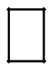 Обратился представитель заявителя Заявитель обратился лично Обратился представитель заявителя Данные заявителя Юридического лица Данные заявителя Юридического лица Данные заявителя Юридического лица Данные заявителя Юридического лица Полное наименование организации Полное наименование организации Полное наименование организации Полное наименование организации Сокращенное наименование организации Сокращенное наименование организации Сокращенное наименование организации Сокращенное наименование организации Организационно-правовая форма организации Организационно-правовая форма организации Организационно-правовая форма организации Организационно-правовая форма организации ОГРН ОГРН ОГРН ОГРН ИНН ИНН ИНН ИНН Электронная почта Электронная почта Электронная почта Электронная почта Почтовый адрес Почтовый адрес Почтовый адрес Почтовый адрес Фактический адрес Фактический адрес Фактический адрес Фактический адрес Фамилия Имя Отчество руководителя ЮЛ Фамилия Имя Отчество руководителя ЮЛ Фамилия Имя Отчество руководителя ЮЛ Фамилия Имя Отчество руководителя ЮЛ Наименование документа, удостоверяющего личность руководителя ЮЛ Наименование документа, удостоверяющего личность руководителя ЮЛ Наименование документа, удостоверяющего личность руководителя ЮЛ Наименование документа, удостоверяющего личность руководителя ЮЛ Серия и номер документа, удостоверяющего личность руководителя ЮЛ Серия и номер документа, удостоверяющего личность руководителя ЮЛ Серия и номер документа, удостоверяющего личность руководителя ЮЛ Серия и номер документа, удостоверяющего личность руководителя ЮЛ Дата выдачи документа, удостоверяющего личность руководителя ЮЛ Дата выдачи документа, удостоверяющего личность руководителя ЮЛ Дата выдачи документа, удостоверяющего личность руководителя ЮЛ Дата выдачи документа, удостоверяющего личность руководителя ЮЛ Телефон руководителя ЮЛ Телефон руководителя ЮЛ Телефон руководителя ЮЛ Телефон руководителя ЮЛ Данные заявителя Физического лица Данные заявителя Физического лица Данные заявителя Физического лица Данные заявителя Физического лица Фамилия Имя Отчество Фамилия Имя Отчество Фамилия Имя Отчество Фамилия Имя Отчество Наименование документа, удостоверяющего личность Наименование документа, удостоверяющего личность Наименование документа, удостоверяющего личность Наименование документа, удостоверяющего личность Серия Серия Серия Серия Номер Номер Номер Номер Дата выдачи Дата выдачи Дата выдачи Дата выдачи Телефон Телефон Телефон Телефон Электронная почта Электронная почта Электронная почта Электронная почта Данные заявителя Индивидуального предпринимателя Данные заявителя Индивидуального предпринимателя Данные заявителя Индивидуального предпринимателя Данные заявителя Индивидуального предпринимателя Фамилия Имя Отчество Фамилия Имя Отчество Фамилия Имя Отчество Фамилия Имя Отчество ОГРНИП ОГРНИП ОГРНИП ОГРНИП ИНН ИНН ИНН ИНН Наименование документа, удостоверяющего личность Наименование документа, удостоверяющего личность Наименование документа, удостоверяющего личность Наименование документа, удостоверяющего личность Серия Серия Серия Серия Номер Номер Номер Номер Дата выдачи Дата выдачи Дата выдачи Дата выдачи Телефон Телефон Телефон Телефон Электронная почта Электронная почта Электронная почта Электронная почта Сведения о представителе Сведения о представителе Сведения о представителе Сведения о представителе Кто представляет интересы заявителя? Кто представляет интересы заявителя? Физическое лицо Индивидуальный предприниматель Юридическое лицо Физическое лицо Индивидуальный предприниматель Юридическое лицо Обратился руководитель юридического лица? Обратился руководитель юридического лица? Обратился руководитель Обратилось иное уполномоченное лицо Обратился руководитель Обратилось иное уполномоченное лицо Представитель Юридическое лицо Представитель Юридическое лицо Представитель Юридическое лицо Представитель Юридическое лицо Полное наименование Полное наименование Полное наименование Полное наименование ОГРН ОГРН ОГРН ОГРН ИНН ИНН ИНН ИНН Телефон Телефон Телефон Телефон Электронная почта Электронная почта Электронная почта Электронная почта Фамилия Имя Отчество Фамилия Имя Отчество Фамилия Имя Отчество Фамилия Имя Отчество Наименование документа, удостоверяющего личность Наименование документа, удостоверяющего личность Наименование документа, удостоверяющего личность Наименование документа, удостоверяющего личность Серия Серия Серия Серия Номер Номер Номер Номер Дата выдачи Дата выдачи Дата выдачи Дата выдачи Представитель Физическое лицо Представитель Физическое лицо Представитель Физическое лицо Представитель Физическое лицо Фамилия Имя Отчество Фамилия Имя Отчество Фамилия Имя Отчество Фамилия Имя Отчество Наименование документа, удостоверяющего личность Наименование документа, удостоверяющего личность Наименование документа, удостоверяющего личность Наименование документа, удостоверяющего личность Серия Серия Серия Серия Номер Номер Номер Номер Дата выдачи Дата выдачи Дата выдачи Дата выдачи Телефон Телефон Телефон Телефон Электронная почта Электронная почта Электронная почта Электронная почта Представитель Индивидуальный предприниматель Представитель Индивидуальный предприниматель Представитель Индивидуальный предприниматель Представитель Индивидуальный предприниматель Фамилия Имя Отчество Фамилия Имя Отчество Фамилия Имя Отчество Фамилия Имя Отчество ОГРНИП ОГРНИП ОГРНИП ОГРНИП ИНН ИНН ИНН ИНН Наименование документа, удостоверяющего личность Наименование документа, удостоверяющего личность Наименование документа, удостоверяющего личность Наименование документа, удостоверяющего личность Серия Серия Серия Серия Номер Номер Номер Номер Дата выдачи Дата выдачи Дата выдачи Дата выдачи Телефон Телефон Телефон Телефон Электронная почта Электронная почта Электронная почта Электронная почта Вариант предоставления услуги Вариант предоставления услуги Вариант предоставления услуги Вариант предоставления услуги Выберите цель публичного сервитута Выберите цель публичного сервитута Размещение линейных объектов и иных сооружений Проведение изыскательских работ Недропользование Проход (проезд) через соседний участок, строительство, реконструкция, эксплуатация линейных объектов Иные цели Размещение линейных объектов и иных сооружений Проведение изыскательских работ Недропользование Проход (проезд) через соседний участок, строительство, реконструкция, эксплуатация линейных объектов Иные цели Сервитут устанавливается Сервитут устанавливается На земельный участок На часть земельного участка На земельный участок На часть земельного участка Для установления сервитута на ЗУ Для установления сервитута на ЗУ Для установления сервитута на ЗУ Для установления сервитута на ЗУ Предоставить сведения о ЗУ: кадастровый (условный) номер; адрес или описание местоположения ЗУ Предоставить сведения о ЗУ: кадастровый (условный) номер; адрес или описание местоположения ЗУ Предоставить сведения о ЗУ: кадастровый (условный) номер; адрес или описание местоположения ЗУ Предоставить сведения о ЗУ: кадастровый (условный) номер; адрес или описание местоположения ЗУ Для установления сервитута на часть ЗУ Для установления сервитута на часть ЗУ Для установления сервитута на часть ЗУ Для установления сервитута на часть ЗУ Часть земельного участка поставлена на кадастровый учет? Часть земельного участка поставлена на кадастровый учет? Часть земельного участка поставлена на кадастровый учет Часть земельного участка не поставлена на кадастровый учет Часть земельного участка поставлена на кадастровый учет Часть земельного участка не поставлена на кадастровый учет Предоставить сведения о части ЗУ: кадастровый номер ЗУ; адрес или описание местоположения ЗУ, площадь (в случае, если часть ЗУ поставлена на кадастровый учет) Предоставить сведения о части ЗУ: кадастровый номер ЗУ; адрес или описание местоположения ЗУ, площадь (в случае, если часть ЗУ поставлена на кадастровый учет) Предоставить сведения о части ЗУ: кадастровый номер ЗУ; адрес или описание местоположения ЗУ, площадь (в случае, если часть ЗУ поставлена на кадастровый учет) Предоставить сведения о части ЗУ: кадастровый номер ЗУ; адрес или описание местоположения ЗУ, площадь (в случае, если часть ЗУ поставлена на кадастровый учет) Предоставить сведения о части ЗУ: кадастровый номер ЗУ; адрес или описание местоположения ЗУ, площадь (в случае, если часть ЗУ не поставлена на кадастровый учет) Предоставить сведения о части ЗУ: кадастровый номер ЗУ; адрес или описание местоположения ЗУ, площадь (в случае, если часть ЗУ не поставлена на кадастровый учет) Предоставить сведения о части ЗУ: кадастровый номер ЗУ; адрес или описание местоположения ЗУ, площадь (в случае, если часть ЗУ не поставлена на кадастровый учет) Предоставить сведения о части ЗУ: кадастровый номер ЗУ; адрес или описание местоположения ЗУ, площадь (в случае, если часть ЗУ не поставлена на кадастровый учет) Схема границ сервитута на кадастровом плане территории Схема границ сервитута на кадастровом плане территории Приложить документ Приложить документ Срок установления сервитута Срок установления сервитута Срок установления сервитута Срок установления сервитута Подпись: Подпись: Подпись: Дата: " " г. (подпись) (инициалы, фамилия) (инициалы, фамилия) Ходатайство об установлении публичного сервитута Ходатайство об установлении публичного сервитута Ходатайство об установлении публичного сервитута Ходатайство об установлении публичного сервитута Ходатайство об установлении публичного сервитута Ходатайство об установлении публичного сервитута ___________________________________________________________(наименование органа, принимающего решение об установлении публичного сервитута) ___________________________________________________________(наименование органа, принимающего решение об установлении публичного сервитута) ___________________________________________________________(наименование органа, принимающего решение об установлении публичного сервитута) ___________________________________________________________(наименование органа, принимающего решение об установлении публичного сервитута) ___________________________________________________________(наименование органа, принимающего решение об установлении публичного сервитута) ___________________________________________________________(наименование органа, принимающего решение об установлении публичного сервитута) Сведения о лице, представившем ходатайство об установлении публичного сервитута (далее заявитель): Сведения о лице, представившем ходатайство об установлении публичного сервитута (далее заявитель): Сведения о лице, представившем ходатайство об установлении публичного сервитута (далее заявитель): Сведения о лице, представившем ходатайство об установлении публичного сервитута (далее заявитель): Сведения о лице, представившем ходатайство об установлении публичного сервитута (далее заявитель): Сведения о лице, представившем ходатайство об установлении публичного сервитута (далее заявитель): Полное наименование Полное наименование Сокращенное наименование Сокращенное наименование Организационно-правовая форма Организационно-правовая форма Почтовый адрес (индекс, субъект Российской Федерации, населенный пункт, улица, дом) Почтовый адрес (индекс, субъект Российской Федерации, населенный пункт, улица, дом) Фактический адрес (индекс, субъект Российской Федерации, населенный пункт, улица, дом) Фактический адрес (индекс, субъект Российской Федерации, населенный пункт, улица, дом) Адрес электронной почты Адрес электронной почты ОГРН ОГРН ИНН ИНН Сведения о представителе заявителя: Сведения о представителе заявителя: Сведения о представителе заявителя: Сведения о представителе заявителя: Сведения о представителе заявителя: Сведения о представителе заявителя: Фамилия Фамилия Имя Имя Отчество (при наличии) Отчество (при наличии) Адрес электронной почты Адрес электронной почты Телефон Телефон Наименование и реквизиты документа, подтверждающего полномочия представителя заявителя Наименование и реквизиты документа, подтверждающего полномочия представителя заявителя Прошу установить публичный сервитут в отношении земель и (или) земельного(ых) участка(ов) в целях (указываются цели, предусмотренные статьей 39.37 Земельного кодекса Российской Федерации  или статьей 3.6 Федерального закона от 25.10.2001 N 137-ФЗ "О введении в действие Земельного кодекса Российской Федерации" ): Прошу установить публичный сервитут в отношении земель и (или) земельного(ых) участка(ов) в целях (указываются цели, предусмотренные статьей 39.37 Земельного кодекса Российской Федерации  или статьей 3.6 Федерального закона от 25.10.2001 N 137-ФЗ "О введении в действие Земельного кодекса Российской Федерации" ): Прошу установить публичный сервитут в отношении земель и (или) земельного(ых) участка(ов) в целях (указываются цели, предусмотренные статьей 39.37 Земельного кодекса Российской Федерации  или статьей 3.6 Федерального закона от 25.10.2001 N 137-ФЗ "О введении в действие Земельного кодекса Российской Федерации" ): Прошу установить публичный сервитут в отношении земель и (или) земельного(ых) участка(ов) в целях (указываются цели, предусмотренные статьей 39.37 Земельного кодекса Российской Федерации  или статьей 3.6 Федерального закона от 25.10.2001 N 137-ФЗ "О введении в действие Земельного кодекса Российской Федерации" ): Прошу установить публичный сервитут в отношении земель и (или) земельного(ых) участка(ов) в целях (указываются цели, предусмотренные статьей 39.37 Земельного кодекса Российской Федерации  или статьей 3.6 Федерального закона от 25.10.2001 N 137-ФЗ "О введении в действие Земельного кодекса Российской Федерации" ): Прошу установить публичный сервитут в отношении земель и (или) земельного(ых) участка(ов) в целях (указываются цели, предусмотренные статьей 39.37 Земельного кодекса Российской Федерации  или статьей 3.6 Федерального закона от 25.10.2001 N 137-ФЗ "О введении в действие Земельного кодекса Российской Федерации" ): Испрашиваемый срок публичного сервитута _____________________ Испрашиваемый срок публичного сервитута _____________________ Испрашиваемый срок публичного сервитута _____________________ Испрашиваемый срок публичного сервитута _____________________ Испрашиваемый срок публичного сервитута _____________________ Испрашиваемый срок публичного сервитута _____________________ Срок, в течение которого в соответствии с расчетом заявителя использование земельного участка (его части) и (или) расположенного на нем объекта недвижимости в соответствии с их разрешенным использованием будет в соответствии с подпунктом 4 пункта 1 статьи 39.41 Земельного кодекса Российской Федерации  невозможно или существенно затруднено (при возникновении таких обстоятельств) Срок, в течение которого в соответствии с расчетом заявителя использование земельного участка (его части) и (или) расположенного на нем объекта недвижимости в соответствии с их разрешенным использованием будет в соответствии с подпунктом 4 пункта 1 статьи 39.41 Земельного кодекса Российской Федерации  невозможно или существенно затруднено (при возникновении таких обстоятельств) Срок, в течение которого в соответствии с расчетом заявителя использование земельного участка (его части) и (или) расположенного на нем объекта недвижимости в соответствии с их разрешенным использованием будет в соответствии с подпунктом 4 пункта 1 статьи 39.41 Земельного кодекса Российской Федерации  невозможно или существенно затруднено (при возникновении таких обстоятельств) Срок, в течение которого в соответствии с расчетом заявителя использование земельного участка (его части) и (или) расположенного на нем объекта недвижимости в соответствии с их разрешенным использованием будет в соответствии с подпунктом 4 пункта 1 статьи 39.41 Земельного кодекса Российской Федерации  невозможно или существенно затруднено (при возникновении таких обстоятельств) Срок, в течение которого в соответствии с расчетом заявителя использование земельного участка (его части) и (или) расположенного на нем объекта недвижимости в соответствии с их разрешенным использованием будет в соответствии с подпунктом 4 пункта 1 статьи 39.41 Земельного кодекса Российской Федерации  невозможно или существенно затруднено (при возникновении таких обстоятельств) Срок, в течение которого в соответствии с расчетом заявителя использование земельного участка (его части) и (или) расположенного на нем объекта недвижимости в соответствии с их разрешенным использованием будет в соответствии с подпунктом 4 пункта 1 статьи 39.41 Земельного кодекса Российской Федерации  невозможно или существенно затруднено (при возникновении таких обстоятельств) Обоснование необходимости установления публичного сервитута ________________ Обоснование необходимости установления публичного сервитута ________________ Обоснование необходимости установления публичного сервитута ________________ Обоснование необходимости установления публичного сервитута ________________ Обоснование необходимости установления публичного сервитута ________________ Обоснование необходимости установления публичного сервитута ________________ Сведения о правообладателе инженерного сооружения, которое переносится в связи с изъятием земельного участка для государственных или муниципальных нужд в случае, если заявитель не является собственником указанного инженерного сооружения (в данном случае указываются сведения в объеме, предусмотренном пунктом 2 настоящей Формы) (заполняется в случае, если ходатайство об установлении публичного сервитута подается с целью установления сервитута в целях реконструкции инженерного сооружения, которое переносится в связи с изъятием такого земельного участка для государственных или муниципальных нужд) Сведения о правообладателе инженерного сооружения, которое переносится в связи с изъятием земельного участка для государственных или муниципальных нужд в случае, если заявитель не является собственником указанного инженерного сооружения (в данном случае указываются сведения в объеме, предусмотренном пунктом 2 настоящей Формы) (заполняется в случае, если ходатайство об установлении публичного сервитута подается с целью установления сервитута в целях реконструкции инженерного сооружения, которое переносится в связи с изъятием такого земельного участка для государственных или муниципальных нужд) Сведения о правообладателе инженерного сооружения, которое переносится в связи с изъятием земельного участка для государственных или муниципальных нужд в случае, если заявитель не является собственником указанного инженерного сооружения (в данном случае указываются сведения в объеме, предусмотренном пунктом 2 настоящей Формы) (заполняется в случае, если ходатайство об установлении публичного сервитута подается с целью установления сервитута в целях реконструкции инженерного сооружения, которое переносится в связи с изъятием такого земельного участка для государственных или муниципальных нужд) Сведения о правообладателе инженерного сооружения, которое переносится в связи с изъятием земельного участка для государственных или муниципальных нужд в случае, если заявитель не является собственником указанного инженерного сооружения (в данном случае указываются сведения в объеме, предусмотренном пунктом 2 настоящей Формы) (заполняется в случае, если ходатайство об установлении публичного сервитута подается с целью установления сервитута в целях реконструкции инженерного сооружения, которое переносится в связи с изъятием такого земельного участка для государственных или муниципальных нужд) Сведения о правообладателе инженерного сооружения, которое переносится в связи с изъятием земельного участка для государственных или муниципальных нужд в случае, если заявитель не является собственником указанного инженерного сооружения (в данном случае указываются сведения в объеме, предусмотренном пунктом 2 настоящей Формы) (заполняется в случае, если ходатайство об установлении публичного сервитута подается с целью установления сервитута в целях реконструкции инженерного сооружения, которое переносится в связи с изъятием такого земельного участка для государственных или муниципальных нужд) Сведения о правообладателе инженерного сооружения, которое переносится в связи с изъятием земельного участка для государственных или муниципальных нужд в случае, если заявитель не является собственником указанного инженерного сооружения (в данном случае указываются сведения в объеме, предусмотренном пунктом 2 настоящей Формы) (заполняется в случае, если ходатайство об установлении публичного сервитута подается с целью установления сервитута в целях реконструкции инженерного сооружения, которое переносится в связи с изъятием такого земельного участка для государственных или муниципальных нужд) Кадастровые номера земельных участков (при их наличии), в отношении которых испрашивается публичный сервитут и границы которых внесены в Единый государственный реестр недвижимости Кадастровые номера земельных участков (при их наличии), в отношении которых испрашивается публичный сервитут и границы которых внесены в Единый государственный реестр недвижимости Кадастровые номера земельных участков (при их наличии), в отношении которых испрашивается публичный сервитут и границы которых внесены в Единый государственный реестр недвижимости Вид права, на котором инженерное сооружение принадлежит заявителю (если подано ходатайство об установлении публичного сервитута в целях реконструкции или эксплуатации инженерного сооружения) Вид права, на котором инженерное сооружение принадлежит заявителю (если подано ходатайство об установлении публичного сервитута в целях реконструкции или эксплуатации инженерного сооружения) Вид права, на котором инженерное сооружение принадлежит заявителю (если подано ходатайство об установлении публичного сервитута в целях реконструкции или эксплуатации инженерного сооружения) Вид права, на котором инженерное сооружение принадлежит заявителю (если подано ходатайство об установлении публичного сервитута в целях реконструкции или эксплуатации инженерного сооружения) Вид права, на котором инженерное сооружение принадлежит заявителю (если подано ходатайство об установлении публичного сервитута в целях реконструкции или эксплуатации инженерного сооружения) Вид права, на котором инженерное сооружение принадлежит заявителю (если подано ходатайство об установлении публичного сервитута в целях реконструкции или эксплуатации инженерного сооружения) Сведения о способах представления результатов рассмотрения ходатайства: Сведения о способах представления результатов рассмотрения ходатайства: Сведения о способах представления результатов рассмотрения ходатайства: Сведения о способах представления результатов рассмотрения ходатайства: Сведения о способах представления результатов рассмотрения ходатайства: Сведения о способах представления результатов рассмотрения ходатайства: в виде электронного документа, который направляется уполномоченным органом заявителю посредством электронной почты в виде электронного документа, который направляется уполномоченным органом заявителю посредством электронной почты в виде электронного документа, который направляется уполномоченным органом заявителю посредством электронной почты в виде электронного документа, который направляется уполномоченным органом заявителю посредством электронной почты в виде электронного документа, который направляется уполномоченным органом заявителю посредством электронной почты ________ (да/нет) в виде бумажного документа, который заявитель получает непосредственно при личном обращении или посредством почтового отправления в виде бумажного документа, который заявитель получает непосредственно при личном обращении или посредством почтового отправления в виде бумажного документа, который заявитель получает непосредственно при личном обращении или посредством почтового отправления в виде бумажного документа, который заявитель получает непосредственно при личном обращении или посредством почтового отправления в виде бумажного документа, который заявитель получает непосредственно при личном обращении или посредством почтового отправления ________ (да/нет) Документы, прилагаемые к ходатайству: _______________________________________ Документы, прилагаемые к ходатайству: _______________________________________ Документы, прилагаемые к ходатайству: _______________________________________ Документы, прилагаемые к ходатайству: _______________________________________ Документы, прилагаемые к ходатайству: _______________________________________ Документы, прилагаемые к ходатайству: _______________________________________ Подтверждаю согласие на обработку персональных данных (сбор, систематизацию, накопление, хранение, уточнение (обновление, изменение), использование, распространение (в том числе передачу), обезличивание, блокирование, уничтожение персональных данных, а также иных действий, необходимых для обработки персональных данных в соответствии с законодательством Российской Федерации), в том числе в автоматизированном режиме Подтверждаю согласие на обработку персональных данных (сбор, систематизацию, накопление, хранение, уточнение (обновление, изменение), использование, распространение (в том числе передачу), обезличивание, блокирование, уничтожение персональных данных, а также иных действий, необходимых для обработки персональных данных в соответствии с законодательством Российской Федерации), в том числе в автоматизированном режиме Подтверждаю согласие на обработку персональных данных (сбор, систематизацию, накопление, хранение, уточнение (обновление, изменение), использование, распространение (в том числе передачу), обезличивание, блокирование, уничтожение персональных данных, а также иных действий, необходимых для обработки персональных данных в соответствии с законодательством Российской Федерации), в том числе в автоматизированном режиме Подтверждаю согласие на обработку персональных данных (сбор, систематизацию, накопление, хранение, уточнение (обновление, изменение), использование, распространение (в том числе передачу), обезличивание, блокирование, уничтожение персональных данных, а также иных действий, необходимых для обработки персональных данных в соответствии с законодательством Российской Федерации), в том числе в автоматизированном режиме Подтверждаю согласие на обработку персональных данных (сбор, систематизацию, накопление, хранение, уточнение (обновление, изменение), использование, распространение (в том числе передачу), обезличивание, блокирование, уничтожение персональных данных, а также иных действий, необходимых для обработки персональных данных в соответствии с законодательством Российской Федерации), в том числе в автоматизированном режиме Подтверждаю согласие на обработку персональных данных (сбор, систематизацию, накопление, хранение, уточнение (обновление, изменение), использование, распространение (в том числе передачу), обезличивание, блокирование, уничтожение персональных данных, а также иных действий, необходимых для обработки персональных данных в соответствии с законодательством Российской Федерации), в том числе в автоматизированном режиме Подтверждаю, что сведения, указанные в настоящем ходатайстве, на дату представления ходатайства достоверны; документы (копии документов) и содержащиеся в них сведения соответствуют требованиям, установленным статьей 39.41 Земельного кодекса Российской Федерации  Подтверждаю, что сведения, указанные в настоящем ходатайстве, на дату представления ходатайства достоверны; документы (копии документов) и содержащиеся в них сведения соответствуют требованиям, установленным статьей 39.41 Земельного кодекса Российской Федерации  Подтверждаю, что сведения, указанные в настоящем ходатайстве, на дату представления ходатайства достоверны; документы (копии документов) и содержащиеся в них сведения соответствуют требованиям, установленным статьей 39.41 Земельного кодекса Российской Федерации  Подтверждаю, что сведения, указанные в настоящем ходатайстве, на дату представления ходатайства достоверны; документы (копии документов) и содержащиеся в них сведения соответствуют требованиям, установленным статьей 39.41 Земельного кодекса Российской Федерации  Подтверждаю, что сведения, указанные в настоящем ходатайстве, на дату представления ходатайства достоверны; документы (копии документов) и содержащиеся в них сведения соответствуют требованиям, установленным статьей 39.41 Земельного кодекса Российской Федерации  Подтверждаю, что сведения, указанные в настоящем ходатайстве, на дату представления ходатайства достоверны; документы (копии документов) и содержащиеся в них сведения соответствуют требованиям, установленным статьей 39.41 Земельного кодекса Российской Федерации  Подпись: Подпись: Подпись: Подпись: Дата: Дата: ______________ (подпись) ______________________________ (инициалы, фамилия) ______________________________ (инициалы, фамилия) ______________________________ (инициалы, фамилия) "__" _______________ г. "__" _______________ г. N подпункта административного регламента Наименование основания для отказа в соответствии с единым стандартом Разъяснение причин отказа в предоставлении услуги 2.12.1 Заявление о предоставлении услуги подано в орган государственной власти, орган местного самоуправления или организацию, в полномочия которых не входит предоставление услуги Указываются основания такого вывода 2.12.2 Подача запроса о предоставлении услуги и документов, необходимых для предоставления услуги, в электронной форме с нарушением установленных требований Указываются основания такого вывода 2.12.3 Представление неполного комплекта документов, необходимых для предоставления услуги Указываются основания такого вывода 2.12.4 Заявитель не является лицом, предусмотренным статьей 39.40 ЗК РФ  Указываются основания такого вывода 2.12.5 Подано ходатайство об установлении публичного сервитута в целях, не предусмотренных статьей 39.37 Земельного кодекса Российской Федерации  Указываются основания такого вывода Основание для начала административной процедуры Содержание административных действий Срок выполнения административных действий Должностное лицо, ответственное за выполнение административного действия Место выполнения административного действия/ используемая информационная система Критерии принятия решения Результат административного действия, способ фиксации 1 2 3 4 5 6 7 1. Проверка документов и регистрация заявления 1. Проверка документов и регистрация заявления 1. Проверка документов и регистрация заявления 1. Проверка документов и регистрация заявления 1. Проверка документов и регистрация заявления 1. Проверка документов и регистрация заявления 1. Проверка документов и регистрация заявления Поступление заявления и документов для предоставления муниципальной услуги в Уполномоченный орган Прием и регистрация заявления в электронной базе данных по учету документов Должностное лицо Уполномоченного органа, ответственное за регистрацию корреспонденции Уполномоченный орган / ГИС Регистрация заявления и документов в ГИС (присвоение номера и датирование); назначение должностного лица, ответственного за предоставление муниципальной услуги, и передача ему документов Проверка заявления и документов, представленных для получения муниципальной услуги Должностное лицо Уполномоченного органа, ответственное за предоставление муниципальной услуги Уполномоченный орган/ГИС Отсутствуют Направленное заявителю электронное сообщение о приеме заявления к рассмотрению либо отказа в приеме заявления к рассмотрению Направление заявителю электронного сообщения о приеме заявления к рассмотрению либо отказа в приеме заявления к рассмотрению с обоснованием отказа 2. Получение сведений посредством СМЭВ 2. Получение сведений посредством СМЭВ 2. Получение сведений посредством СМЭВ 2. Получение сведений посредством СМЭВ 2. Получение сведений посредством СМЭВ 2. Получение сведений посредством СМЭВ 2. Получение сведений посредством СМЭВ Пакет зарегистрированных документов, поступивших должностному лицу, ответственному за предоставление муниципальной услуги Направление межведомственных запросов в органы и организации, указанные в пункте 2.3 Административного регламента 1 рабочий день Должностное лицо Уполномоченного органа, ответственное за предоставление муниципальной услуги Уполномоченный орган/ГИС/ СМЭВ Наличие документов, необходимых для предоставления государственной услуги, находящихся в распоряжении государственных органов (организаций) Направление межведомственного запроса в органы (организации), предоставляющие документы (сведения), предусмотренные пунктами 2.12 Административного регламента, в том числе с использованием СМЭВ Получение ответов на межведомственные запросы, формирование полного комплекта документов 5 рабочих дней Должностное лицо Уполномоченного органа, ответственное за предоставление муниципальной услуги Уполномоченный орган) /ГИС/ СМЭВ Получение документов (сведений), необходимых для предоставления муниципальной услуги 3. Рассмотрение документов и сведений 3. Рассмотрение документов и сведений 3. Рассмотрение документов и сведений 3. Рассмотрение документов и сведений 3. Рассмотрение документов и сведений 3. Рассмотрение документов и сведений 3. Рассмотрение документов и сведений Пакет зарегистрированных документов, поступивших должностному лицу, ответственному за предоставление муниципальной услуги Проверка соответствия документов и сведений требованиям нормативных правовых актов предоставления муниципальной услуги До 9 рабочих дней Должностное лицо Уполномоченного органа, ответственное за предоставление муниципальной услуги Уполномоченный орган)/ ГИС Наличие или отсутствие оснований для предоставления муниципальной услуги Подготовка проекта результата предоставления муниципальной услуги 4. Принятие решения о предоставлении услуги 4. Принятие решения о предоставлении услуги 4. Принятие решения о предоставлении услуги 4. Принятие решения о предоставлении услуги 4. Принятие решения о предоставлении услуги 4. Принятие решения о предоставлении услуги 4. Принятие решения о предоставлении услуги Проект результата предоставления муниципальной услуги Принятие решения о предоставлении муниципальной услуги или об отказе в предоставлении услуги В день рассмотрения документов и сведений Должностное лицо Уполномоченного органа, ответственное за предоставление муниципальной услуги; Руководитель Уполномоченного органа) или иное уполномоченное им лицо Уполномоченный орган)/ГИС Результат предоставления муниципальной услуги по форме, приведенной в Приложении 1 - 4 к Административному регламенту, подписанный усиленной квалифицированной подписью руководителя Уполномоченного органа или иного уполномоченного им лица. Уведомление об отказе в предоставлении муниципальной услуги, приведенное в Приложении 4 к Административному регламенту, подписанный усиленной квалифицированной подписью руководителя Уполномоченного органа или иного уполномоченного им лица Направление в многофункциональный центр результата муниципальной услуги, указанного в пункте 2.5 Административного регламента, в форме электронного документа, подписанного усиленной квалифицированной электронной подписью уполномоченного должностного лица Уполномоченного органа (в случае, если предусмотрено региональными соглашениями) Направление в многофункциональный центр результата муниципальной услуги, указанного в пункте 2.5 Административного регламента, в форме электронного документа, подписанного усиленной квалифицированной электронной подписью уполномоченного должностного лица Уполномоченного органа (в случае, если предусмотрено региональными соглашениями) В сроки, установленные соглашением о взаимодействии между Уполномоченным органом и многофункциональным центром Должностное лицо Уполномоченного органа, ответственное за предоставление государственной услуги Уполномоченный орган)/ АИС МФЦ Указание заявителем в Запросе способа выдачи результата муниципальной услуги в многофункциональном центре, а также подача Запроса через многофункциональный центр Выдача результата муниципальной услуги заявителю в форме бумажного документа, подтверждающего содержание электронного документа, заверенного печатью многофункционального центра; внесение сведений в ГИС о выдаче результата муниципальной услуги Направление заявителю результата предоставления муниципальной услуги в личный кабинет на ЕПГУ Направление заявителю результата предоставления муниципальной услуги в личный кабинет на ЕПГУ В день регистрации результата предоставления муниципальной услуги Должностное лицо Уполномоченного органа, ответственное за предоставление муниципальной услуги ГИС Результат муниципальной услуги, направленный заявителю на личный кабинет на ЕПГУ 5. Выдача результата (независимо от выбора заявителя) 5. Выдача результата (независимо от выбора заявителя) 5. Выдача результата (независимо от выбора заявителя) 5. Выдача результата (независимо от выбора заявителя) 5. Выдача результата (независимо от выбора заявителя) 5. Выдача результата (независимо от выбора заявителя) 5. Выдача результата (независимо от выбора заявителя) Формирование и регистрация результата муниципальной услуги, указанного в пункте 2.5 Административного регламента, в форме электронного документа в ГИС Регистрация результата предоставления муниципальной услуги После окончания процедуры принятия решения (в общий срок предоставления муниципальной услуги не включается) Должностное лицо Уполномоченного органа, ответственное за предоставление муниципальной услуги Уполномоченный орган)/ГИС Внесение сведений о конечном результате предоставления муниципальной услуги Направление в многофункциональный центр результата муниципальной услуги, указанного в пункте 2.5 Административного регламента, в форме электронного документа, подписанного усиленной квалифицированной электронной подписью уполномоченного должностного лица Уполномоченного органа (в случае, если предусмотрено региональными соглашениями) В сроки, установленные соглашением о взаимодействии между Уполномоченным органом и многофункциональным центром Должностное лицо Уполномоченного органа, ответственное за предоставление муниципальной услуги Уполномоченный орган/ АИС МФЦ Указание заявителем в Запросе способа выдачи результата муниципальной услуги в многофункциональном центре, а также подача Запроса через многофункциональный центр Выдача результата муниципальной услуги заявителю в форме бумажного документа, подтверждающего содержание электронного документа, заверенного печатью многофункционального центра; внесение сведений в ГИС о выдаче результата муниципальной услуги Направление заявителю результата предоставления муниципальной услуги в личный кабинет на ЕПГУ В день регистрации результата предоставления муниципальной услуги Должностное лицо Уполномоченного органа, ответственное за предоставление муниципальной услуги ГИС Результат муниципальной услуги, направленный заявителю на личный кабинет на ЕПГУ Основание для начала административной процедуры Содержание административных действий Срок выполнения административных действий Должностное лицо, ответственное за выполнение административного действия Место выполнения административного действия/используемая информационная система Критерии принятия решения Результат Административного действия, способ фиксации 1 2 3 4 5 6 7 1. Проверка документов и регистрация заявления 1. Проверка документов и регистрация заявления 1. Проверка документов и регистрация заявления 1. Проверка документов и регистрация заявления 1. Проверка документов и регистрация заявления 1. Проверка документов и регистрация заявления 1. Проверка документов и регистрация заявления Поступление заявления и документов для предоставления муниципальной услуги в Уполномоченный орган Прием и проверка комплектности документов на наличие/отсутствие оснований для возврата документов, предусмотренных пунктом 2.15 Административного регламента 5 рабочих дней Уполномоченного органа, ответственное за предоставление муниципальной услуги Уполномоченный орган/ГИС Регистрация заявления и документов в ГИС (присвоение номера и датирование); назначение должностного лица, ответственного за предоставление муниципальной услуги, и передача ему документов В случае выявления оснований для возврата документов, направление заявителю в электронной форме в кабинет на ЕПГУ уведомления о недостаточности представленных документов, с указанием на соответствующий документ, предусмотренный пунктом 2.10 Административного регламента либо о выявленных нарушениях 5 рабочих дней В случае выявления нарушений в представленных необходимых документов (сведений из документов), не исправления выявленных нарушений, формирование и направление заявителю в электронной форме в личный кабинет на ЕПГУ уведомления о возврате документов, необходимых для предоставления муниципальной услуги, с указанием причин отказа В случае отсутствия оснований для возврата документов, предусмотренных пунктом 2.15 Административного регламента, регистрация заявления в электронной базе данных по учету документов 1 рабочий день Должностное лицо Уполномоченного органа, ответственное за регистрацию корреспонденции Уполномоченный орган/ГИС Проверка заявления и документов, представленных для получения муниципальной услуги Должностное лицо Уполномоченного органа, ответственное за предоставление муниципальной услуги Уполномоченный орган/ГИС Наличие/отсутствие оснований для возврата документов, предусмотренных пунктом 2.15 Административного регламента Направленное заявителю электронное сообщение о приеме заявления к рассмотрению либо отказа в приеме заявления к рассмотрению Направление заявителю электронного сообщения о приеме заявления к рассмотрению либо о возврате документом с обоснованием возврата 2. Получение сведений посредством СМЭВ 2. Получение сведений посредством СМЭВ 2. Получение сведений посредством СМЭВ 2. Получение сведений посредством СМЭВ 2. Получение сведений посредством СМЭВ 2. Получение сведений посредством СМЭВ 2. Получение сведений посредством СМЭВ Пакет зарегистрированных документов, поступивших должностному лицу, ответственному за предоставление муниципальной услуги Направление межведомственных запросов в органы и организации, указанные в пункте 2.3 Административного регламента 7 рабочих дней Должностное лицо Уполномоченного органа, ответственное за предоставление муниципальной услуги Уполномоченный орган/ГИС/ СМЭВ Наличие документов, необходимых для предоставления государственной услуги, находящихся в распоряжении государственных органов (организаций) Направление межведомственного запроса в органы (организации), предоставляющие документы (сведения), предусмотренные пунктами 2.12 Административного регламента, в том числе с использованием СМЭВ Получение ответов на межведомственные запросы, формирование полного комплекта документов 5 рабочих дней Должностное лицо Уполномоченного органа, ответственное за предоставление муниципальной услуги Уполномоченный орган) /ГИС/ СМЭВ Получение документов (сведений), необходимых для предоставления муниципальной услуги 3. Оповещение правообладателей 3. Оповещение правообладателей 3. Оповещение правообладателей 3. Оповещение правообладателей 3. Оповещение правообладателей 3. Оповещение правообладателей 3. Оповещение правообладателей Оповещение правообладателей <2> Извещение правообладателей <3> Не менее 30 календарных дней <4> Должностное лицо Уполномоченного органа, ответственное за предоставление муниципальной услуги Уполномоченный орган)/ГИС Разосланы оповещения правообладателям о возможном установлении сервитута Подача правообладателями заявления об учете их прав От 30 календарных дней до 45 календарных дней <5>) Должностное лицо Уполномоченного органа, ответственное за предоставление муниципальной услуги Уполномоченный орган/ГИС Получены заявления об учете прав правообладателей 4. Рассмотрение документов и сведений 4. Рассмотрение документов и сведений 4. Рассмотрение документов и сведений 4. Рассмотрение документов и сведений 4. Рассмотрение документов и сведений 4. Рассмотрение документов и сведений 4. Рассмотрение документов и сведений Пакет зарегистрированных документов, поступивших должностному лицу Проверка соответствия документов и сведений требованиям нормативных правовых актов предоставления муниципальной услуги До 2 рабочих дней Должностное лицо Уполномоченного органа, ответственное за предоставление муниципальной услуги Уполномоченный орган/ ГИС Наличие или отсутствие оснований для предоставления муниципальной услуги Подготовка проекта результата предоставления муниципальной услуги 5. Принятие решения о предоставлении услуги 5. Принятие решения о предоставлении услуги 5. Принятие решения о предоставлении услуги 5. Принятие решения о предоставлении услуги 5. Принятие решения о предоставлении услуги 5. Принятие решения о предоставлении услуги 5. Принятие решения о предоставлении услуги Проект результата предоставления муниципальной услуги Принятие решения о предоставлении муниципальной услуги или об отказе в предоставлении услуги В день рассмотрения документов и сведений Должностное лицо Уполномоченного органа, ответственное за предоставление государственной услуги; Руководитель Уполномоченного органа) или иное уполномоченное им лицо Уполномоченный орган)/ГИС Результат предоставления муниципальной услуги по форме, приведенной в приложении 5 к Административному регламенту, подписанный усиленной квалифицированной подписью руководителя Уполномоченного органа или иного уполномоченного им лица. Уведомление об отказе в предоставлении муниципальной услуги, приведенное в приложении N 6 к Административному регламенту, подписанный усиленной квалифицированной подписью руководителя Уполномоченного органа или иного уполномоченного им лица Направление в многофункциональный центр результата муниципальной услуги, указанного в пункте 2.6 Административного регламента, в форме электронного документа, подписанного усиленной квалифицированной электронной подписью уполномоченного должностного лица Уполномоченного органа (в случае, если предусмотрено региональными соглашениями) В сроки, установленные соглашением о взаимодействии между Уполномоченным органом и многофункциональным центром Должностное лицо Уполномоченного органа, ответственное за предоставление муниципальной услуги Уполномоченный орган/АИС МФЦ Указание заявителем в Запросе способа выдачи результата муниципальной услуги в многофункциональном центре, а также подача Запроса через многофункциональный центр Выдача результата муниципальной услуги заявителю в форме бумажного документа, подтверждающего содержание электронного документа, заверенного печатью многофункционального центра; внесение сведений в ГИС о выдаче результата муниципальной услуги Направление заявителю результата предоставления муниципальной услуги в личный кабинет на ЕПГУ В день регистрации результата предоставления муниципальной услуги Должностное лицо Уполномоченного органа, ответственное за предоставление муниципальной услуги ГИС Результат муниципальной услуги, направленный заявителю на личный кабинет на ЕПГУ 6. Выдача результата (независимо от выбора заявителя) 6. Выдача результата (независимо от выбора заявителя) 6. Выдача результата (независимо от выбора заявителя) 6. Выдача результата (независимо от выбора заявителя) 6. Выдача результата (независимо от выбора заявителя) 6. Выдача результата (независимо от выбора заявителя) 6. Выдача результата (независимо от выбора заявителя) Формирование и регистрация результата муниципальной услуги, указанного в пункте 2.5 Административного регламента, в форме электронного документа в ГИС Регистрация результата предоставления муниципальной услуги После окончания процедуры принятия решения (в общий срок предоставления муниципальной услуги не включается Должностное лицо Уполномоченного органа, ответственное за предоставление муниципальной услуги Уполномоченный орган/ГИС Внесение сведений о конечном результате предоставления муниципальной услуги Направление в многофункциональный центр результата муниципальной услуги, указанного в пункте 2.6 Административного регламента, в форме электронного документа, подписанного усиленной квалифицированной электронной подписью уполномоченного должностного лица Уполномоченного органа (в случае, если предусмотрено региональными соглашениями) В сроки, установленные соглашением о взаимодействии между Уполномоченным органом и многофункциональным центром Должностное лицо Уполномоченного органа, ответственное за предоставление муниципальной услуги Уполномоченный орган/АИС МФЦ Указание заявителем в Запросе способа выдачи результата муниципальной услуги в многофункциональном центре, а также подача Запроса через многофункциональный центр Выдача результата муниципальной услуги заявителю в форме бумажного документа, подтверждающего содержание электронного документа, заверенного печатью многофункционального центра; внесение сведений в ГИС о выдаче результата муниципальной услуги Направление заявителю результата предоставления муниципальной услуги в личный кабинет на ЕПГУ В день регистрации результата предоставления муниципальной услуги Должностное лицо Уполномоченного органа, ответственное за предоставление муниципальной услуги ГИС Результат муниципальной услуги, направленный заявителю на личный кабинет на ЕПГУ Размещение решения об установлении публичного сервитута на своем официальном сайте в информационно-телекоммуникационной сети "Интернет" До 5 рабочих дней после окончания процедуры принятия решения Должностное лицо Уполномоченного органа, ответственное за предоставление муниципальной услуги Уполномоченный орган Размещено решение об установлении публичного сервитута на официальном сайте уполномоченного органа в информационно-телекоммуникационной сети "Интернет" Обеспечение опубликования указанного решения (за исключением приложений к нему) в порядке, установленном для официального опубликования (обнародования) муниципальных правовых актов уставом поселения, городского округа (муниципального района в случае, если земельные участки и (или) земли, в отношении которых установлен публичный сервитут, расположены на межселенной территории) по месту нахождения земельных участков, в отношении которых принято указанное решение До 5 рабочих дней после окончания процедуры принятия решения Должностное лицо Уполномоченного органа, ответственное за предоставление муниципальной услуги Уполномоченный орган) Решение опубликовано (за исключением приложений к нему) в порядке, установленном для официального опубликования (обнародования) муниципальных правовых актов уставом поселения, городского округа (муниципального района в случае, если земельные участки и (или) земли, в отношении которых установлен публичный сервитут, расположены на межселенной территории) по месту нахождения земельных участков, в отношении которых принято указанное решение Направление копии решения правообладателям земельных участков, в отношении которых принято решение об установлении публичного сервитута До 5 рабочих дней после окончания процедуры принятия решения Должностное лицо Уполномоченного органа, ответственное за предоставление муниципальной услуги Уполномоченный орган Копии решения направлены правообладателям земельных участков, в отношении которых принято решение об установлении публичного сервитута Направление копии решения об установлении публичного сервитута в орган регистрации прав До 5 рабочих дней после окончания процедуры принятия решения Должностное лицо Уполномоченного органа, ответственное за предоставление муниципальной услуги Уполномоченный орган Копии решения направлены в орган регистрации прав N п/п Наименование признака Значения признака 1 2 3 1. Цель обращения Предоставление земельного участка в аренду без проведения торгов Предоставление земельного участка в собственность за плату без проведения торгов Предоставление земельного участка в безвозмездное пользование Предоставление земельного участка в постоянное (бессрочное) пользование Критерии для формирования вариантов предоставления услуги для подуслуги "Предоставление земельного участка в аренду" Критерии для формирования вариантов предоставления услуги для подуслуги "Предоставление земельного участка в аренду" Критерии для формирования вариантов предоставления услуги для подуслуги "Предоставление земельного участка в аренду" 2. 1. Кто обращается за услугой? 2. Заявитель 3. Представитель 3. 4. К какой категории относится заявитель? 5. Физическое лицо 6. Индивидуальный предприниматель 7. Юридическое лицо 4. 8. Заявитель является иностранным юридическим лицом? 9. Юридическое лицо зарегистрировано в РФ 10. Иностранное юридическое лицо 5. 11. К какой категории относится заявитель (физическое лицо)? 12. Арендатор земельного участка 13. Лицо, у которого изъят арендованный участок 14. Гражданин, испрашивающий участок для сенокошения, выпаса животных, огородничества 15. Лицо, с которым заключен договор о развитии застроенной территории 16. Лицо, уполномоченное решением общего собрания членов садоводческого или огороднического товарищества 17. Член садоводческого или огороднического товарищества 18. Гражданин, имеющий право на первоочередное предоставление участка 19. Собственник здания, сооружения, расположенного на земельном участке, помещения в них 20. Собственник объекта незавершенного строительства 21. Лицо, имеющее право на приобретение в собственность участка без торгов 6. 22. К какой категории арендатора относится заявитель? 23. Арендатор участка, имеющий право на заключение нового договора аренды 24. Арендатор участка, из которого образован испрашиваемый участок 25. Арендатор участка, предназначенного для ведения сельскохозяйственного производства 26. Арендатор участка, предоставленного для комплексного освоения территории, из которого образован испрашиваемый участок 7. 27. Договор аренды земельного участка зарегистрирован в ЕГРН? 28. Договор зарегистрирован в ЕГРН 29. Договор не зарегистрирован в ЕГРН 8. 30. Договор аренды исходного земельного участка зарегистрирован в ЕГРН? 31. Договор зарегистрирован в ЕГРН 32. Договор не зарегистрирован в ЕГРН 9. 33. На основании какого документа был изъят земельный участок? 34. Соглашение об изъятии земельного участка 35. Решение суда, на основании которого изъят земельный участок 10. 36. Право на исходный земельный участок зарегистрировано в ЕГРН? 37. Право зарегистрировано в ЕГРН 38. Право не зарегистрировано в ЕГРН 11. 39. Право на исходный земельный участок зарегистрировано в ЕГРН? 40. Право зарегистрировано в ЕГРН 41. Право не зарегистрировано в ЕГРН 12. 42. Право на здание, сооружение, объект незавершенного строительства зарегистрировано в ЕГРН? 43. Право зарегистрировано в ЕГРН 44. Право не зарегистрировано в ЕГРН 13. 45. Право заявителя на испрашиваемый участок в ЕГРН? 46. Право зарегистрировано в ЕГРН 47. Право не зарегистрировано в ЕГРН 14. 48. К какой категории относится заявитель (индивидуальный предприниматель)? 49. Арендатор земельного участка 50. Крестьянское (фермерское) хозяйство, испрашивающее участок для осуществления своей деятельности 51. Собственник объекта незавершенного строительства 52. Крестьянское (фермерское) хозяйство, использующее участок сельскохозяйственного назначения 53. Лицо, с которым заключен договор о развитии застроенной территории 54. Лицо, у которого изъят арендованный участок 55. Недропользователь 56. Резидент особой экономической зоны 57. Лицо, с которым заключено концессионное соглашение 58. Лицо, заключившее договор об освоении территории в целях строительства и эксплуатации наемного дома коммерческого использования 59. Лицо, с которым заключено охотхозяйственное соглашение 60. Лицо, испрашивающее участок для размещения водохранилища и (или) гидротехнического сооружения 61. Резидент зоны территориального развития, включенный в реестр резидентов такой зоны 62. Участник свободной экономической зоны на территориях Республики Крым и города федерального значения Севастополя 63. Лицо, имеющее право на добычу (вылов) водных биологических ресурсов 64. Лицо, осуществляющее товарную аквакультуру (товарное рыбоводство) 65. Лицо, имеющее право на приобретение в собственность участка без торгов 15. 66. К какой категории арендатора относится заявитель? 66. Арендатор участка, имеющий право на заключение нового договора аренды 67. Арендатор участка. из которого образован испрашиваемый участок 68. Арендатор участка, предназначенного для ведения сельскохозяйственного производства 69. Арендатор участка, предоставленного для комплексного освоения территории, из которого образован испрашиваемый участок 16. 71. Договор аренды земельного участка зарегистрирован в ЕГРН? 71. Договор зарегистрирован в ЕГРН 72. Договор не зарегистрирован в ЕГРН 17. 74. Договор аренды исходного земельного участка зарегистрирован в ЕГРН? 74. Договор зарегистрирован в ЕГРН 75. Договор не зарегистрирован в ЕГРН 18. 77. Крестьянское (фермерское) хозяйство создано несколькими гражданами? 77. Крестьянское (фермерское) хозяйство создано одним гражданином 78. Крестьянское (фермерское) хозяйство создано двумя или более гражданами 19. 80. Право на объект незавершенного строительства зарегистрировано в ЕГРН? 80. Право зарегистрировано в ЕГРН 81. Право не зарегистрировано в ЕГРН 20. 83. Право заявителя на испрашиваемый участок в ЕГРН? 83. Право зарегистрировано в ЕГРН 84. Право не зарегистрировано в ЕГРН 21. 86. На основании какого документа был изъят земельный участок? 86. Соглашение об изъятии земельного участка 87. Решение суда, на основании которого изъят земельный участок 22. 89. На основании какого документа заявитель осуществляет недропользование? 89. Проектная документация на выполнение работ, связанных с пользованием недрами 90. Государственное задание, предусматривающее выполнение мероприятий по государственному геологическому изучению недр 91. Государственный контракт на выполнение работ по геологическому изучению недр 23. 93. На основании какого документа осуществляется добычу (вылов) водных биологических ресурсов? 93. Решение о предоставлении в пользование водных биологических ресурсов 94. Договор о предоставлении рыбопромыслового участка 95. Договор пользования водными биологическими ресурсами 24. 97. К какой категории относится заявитель (юридическое лицо)? 97. Арендатор земельного участка 98. Лицо, с которым заключен договор о развитии застроенной территории 99. Собственник или пользователь здания, сооружения, помещений в них 100. Собственник объекта незавершенного строительства 101. Лицо, испрашивающее участок для размещения объектов инженерно-технического обеспечения 102. Некоммерческая организация, которой участок предоставлен для комплексного освоения в целях индивидуального жилищного строительства 103. Лицо, с которым заключен договор об освоении территории в целях строительства стандартного жилья 104. Лицо, с которым заключен договор о комплексном освоении территории для строительства жилья 105. Лицо, с которым заключен договор о комплексном развитии территории 106. Лицо, использующее участок на праве постоянного (бессрочного) пользования 107. Крестьянское (фермерское) хозяйство, использующее участок сельскохозяйственного назначения 108. Крестьянское (фермерское) хозяйство, испрашивающее участок для осуществления своей деятельности 109. Лицо, испрашивающее участок для размещения социальных объектов 110. Лицо, испрашивающее участок для выполнения международных обязательств 111. Лицо, у которого изъят арендованный участок 112. Религиозная организация 113. Казачье общество 114. Лицо, имеющее право на приобретение в собственность участка без торгов 115. Недропользователь 116. Резидент особой экономической зоны 117. Управляющая компания, привлеченная для выполнения функций по созданию объектов недвижимости в границах особой эконом. зоны и на прилегающей к ней территории и по управлению этими и ранее созданными объектами недвижимости 118. Лицо, с которым заключено соглашение о взаимодействии в сфере развития инфраструктуры особой экономической зоны 119. Лицо, с которым заключено концессионное соглашение 120. Лицо, заключившее договор об освоении территории в целях строительства и эксплуатации наемного дома 121. Лицо, с которым заключен специальный инвестиционный контракт 122. Лицо, с которым заключено охотхозяйственное соглашение 123. Лицо, испрашивающее участок для размещения водохранилища или гидротехнического сооружения 124. Резидент зоны территориального развития, включенный в реестр резидентов такой зоны 125. Участник свободной экономической зоны на территориях Республики Крым и города федерального значения Севастополя 126. Лицо, имеющее право на добычу (вылов) водных биологических ресурсов 127. Лицо, осуществляющее товарную аквакультуру (товарное рыбоводство) 128. Научно-технологический центр или фонд 129. Публично-правовая компания "Единый заказчик в сфере строительства" 130. Государственная компания "Российские автомобильные дороги" 131. Открытое акционерное общество "Российские железные дороги" 132. Лицо, испрашивающее участок в соответствии с указом или распоряжением Президента Российской Федерации 25. 134. К какой категории арендатора относится заявитель? 133. Арендатор участка, имеющий право на заключение нового договора аренды 134. Арендатор участка, из которого образован испрашиваемый участок 135. Арендатор участка, предназначенного для ведения сельскохозяйственного производства 136. Арендатор участка, предоставленного для комплексного освоения территории, из которого образован испрашиваемый участок 26. 139. Договор аренды земельного участка зарегистрирован в ЕГРН? 140. Договор зарегистрирован в ЕГРН 141. Договор не зарегистрирован в ЕГРН 27. 142. Договор аренды исходного земельного участка зарегистрирован в ЕГРН? 141. Договор зарегистрирован в ЕГРН 142. Договор не зарегистрирован в ЕГРН 28. 145. Право на здание, сооружение, помещение зарегистрировано в ЕГРН? 144. Право зарегистрировано в ЕГРН 145. Право не зарегистрировано в ЕГРН 29. 148. Право на испрашиваемый земельный участок зарегистрировано в ЕГРН? 147. Право зарегистрировано в ЕГРН 148. Право не зарегистрировано в ЕГРН 30. 151. Право на объект незавершенного строительства зарегистрировано в ЕГРН? 150. Право зарегистрировано в ЕГРН 151. Право не зарегистрировано в ЕГРН 31. 154. Право заявителя на испрашиваемый участок в ЕГРН? 155. Право зарегистрировано в ЕГРН 156. Право не зарегистрировано в ЕГРН 32. 157. Объект относится к объектам федерального, регионального или местного значения? 156. Объект не относится к объектам федерального, регионального, местного значения 157. Объект относится к объектам федерального, регионального или местного значения 33. 160. Право заявителя на испрашиваемый участок зарегистрировано в ЕГРН? 159. Право зарегистрировано в ЕГРН 160. Право не зарегистрировано в ЕГРН 34. 163. На основании какого документа заявитель обращается за получением участка? 162. Распоряжение Правительства Российской Федерации 163. Распоряжение высшего должностного лица субъекта Российской Федерации 35. 166. На основании какого документа был изъят земельный участок? 165. Соглашение об изъятии земельного участка 166. Решение суда, на основании которого изъят земельный участок 36. 169. На основании какого документа заявитель осуществляет недропользование? 168. Проектная документация на выполнение работ, связанных с пользованием недрами 169. Государственное задание, предусматривающее выполнение мероприятий по государственному геологическому изучению недр 170. Государственный контракт на выполнение работ по геологическому изучению недр 37. 173. Какой вид использования наемного дома планируется осуществлять? 172. Коммерческое использование 173. Социальное использование 38. 176. На основании какого документа осуществляется добычу (вылов) водных биологических ресурсов? 175. Решение о предоставлении в пользование водных биологических ресурсов 176. Договор о предоставлении рыбопромыслового участка 177. Договор пользования водными биологическими ресурсами 39. 180. На основании какого документа заявитель обращается за получением участка? 179. Указ Президента Российской Федерации 180. Распоряжение Президента Российской Федерации 40. 183. К какой категории относится заявитель (иностранное юридическое лицо)? 182. Арендатор земельного участка 183. Лицо, с которым заключен договор о развитии застроенной территории 184. Собственник или пользователь здания, сооружения, помещений в них 185. Собственник объекта незавершенного строительства 186. Лицо, испрашивающее участок для размещения объектов инженерно-технического обеспечения 187. Лицо, с которым заключен договор о комплексном развитии территории 188. Лицо, испрашивающее участок для размещения социальных объектов 189. Лицо, испрашивающее участок для выполнения международных обязательств 190. Лицо, у которого изъят арендованный участок 191. Лицо, имеющее право на приобретение в собственность участка без торгов 192. Недропользователь 193. Резидент особой экономической зоны 194. Лицо, с которым заключено соглашение о взаимодействии в сфере развития инфраструктуры особой экономической зоны 195. Лицо, с которым заключено концессионное соглашение 196. Лицо, заключившее договор об освоении территории в целях строительства и эксплуатации наемного дома 197. Лицо, с которым заключен специальный инвестиционный контракт 198. Лицо, с которым заключено охотхозяйственное соглашение 199. Лицо, испрашивающее участок для размещения водохранилища или гидротехнического сооружения 200. Резидент зоны территориального развития, включенный в реестр резидентов такой зоны 201. Лицо, имеющее право на добычу (вылов) водных биологических ресурсов 202. Лицо, осуществляющее товарную аквакультуру (товарное рыбоводство) 203. Лицо, испрашивающее участок в соответствии с указом или распоряжением Президента Российской Федерации 41. 206. К какой категории арендатора относится заявитель? 205. Арендатор участка, имеющий право на заключение нового договора аренды 206. Арендатор участка, из которого образован испрашиваемый участок 207. Арендатор участка, предназначенного для ведения сельскохозяйственного производства 208. Арендатор участка, предоставленного для комплексного освоения территории, из которого образован испрашиваемый участок 42. 211. Договор аренды земельного участка зарегистрирован в ЕГРН? 210. Договор зарегистрирован в ЕГРН 211. Договор не зарегистрирован в ЕГРН 43. 214. Договор аренды исходного земельного участка зарегистрирован в ЕГРН? 213. Договор зарегистрирован в ЕГРН 214. Договор не зарегистрирован в ЕГРН 44. 217. Право на здание, сооружение, помещение зарегистрировано в ЕГРН? 216. Право зарегистрировано в ЕГРН 217. Право не зарегистрировано в ЕГРН 45. 220. Право на испрашиваемый земельный участок зарегистрировано в ЕГРН? 219. Право зарегистрировано в ЕГРН 220. Право не зарегистрировано в ЕГРН 46. 223. Право на объект незавершенного строительства зарегистрировано в ЕГРН? 222. Право зарегистрировано в ЕГРН 223. Право не зарегистрировано в ЕГРН 47. 226. Право заявителя на испрашиваемый участок в ЕГРН? 225. Право зарегистрировано в ЕГРН 226. Право не зарегистрировано в ЕГРН 48. 229. Объект относится к объектам федерального, регионального или местного значения? 228. Объект не относится к объектам федерального, регионального, местного значения 229. Объект относится к объектам федерального, регионального или местного значения 49. 232. На основании какого документа заявитель обращается за предоставлением земельного участка? 231. Распоряжение Правительства Российской Федерации 232. Распоряжение высшего должностного лица субъекта Российской Федерации 50. 234. На основании какого документа был изъят земельный участок? 234. Соглашение об изъятии земельного участка 235. Решение суда, на основании которого изъят земельный участок 51. 238. На основании какого документа заявитель осуществляет недропользование? 237. Проектная документация на выполнение работ, связанных с пользованием недрами 238. Государственное задание, предусматривающее выполнение мероприятий по государственному геологическому изучению недр 239. Государственный контракт на выполнение работ по геологическому изучению недр 52. 242. Какой вид использования наемного дома планируется осуществлять? 241. Коммерческое использование 242. Социальное использование 53. 245. На основании какого документа осуществляется добычу (вылов) водных биологических ресурсов? 246. Решение о предоставлении в пользование водных биологических ресурсов 245. Договор о предоставлении рыбопромыслового участка 246. Договор пользования водными Биологическими ресурсами 54. 249. На основании какого документа заявитель обращается за получением участка? 248. Указ Президента Российской Федерации 249. Распоряжение Президента Российской Федерации Критерии для формирования вариантов предоставления услуги для подуслуги "Предоставление земельного участка в собственность за плату" Критерии для формирования вариантов предоставления услуги для подуслуги "Предоставление земельного участка в собственность за плату" Критерии для формирования вариантов предоставления услуги для подуслуги "Предоставление земельного участка в собственность за плату" 55. 1. Кто обращается за услугой? 2. Заявитель 3. Представитель 56. 4. К какой категории относится заявитель? 5. Физическое лицо 6. Индивидуальный предприниматель 7. Юридическое лицо 57. 8. Заявитель является иностранным юридическим лицом? 9. Юридическое лицо зарегистрировано в Российской Федерации 10. Иностранное юридическое лицо 58. 11. К какой категории относится заявитель (физическое лицо)? 12. Собственник здания, сооружения либо помещения в здании, сооружении 13. Член садоводческого или огороднического некоммерческого товарищества 59. 14. Право на здание, сооружение, помещение зарегистрировано в ЕГРН? 15. Право зарегистрировано в ЕГРН 16. Право не зарегистрировано в ЕГРН 60. 17. Право на испрашиваемый земельный участок зарегистрировано в ЕГРН? 18. Право зарегистрировано в ЕГРН 19. Право не зарегистрировано в ЕГРН 61. 20. Право садоводческого или огороднического товарищества на исходный земельный участок зарегистрировано в ЕГРН? 21. Право зарегистрировано в ЕГРН 22. Право не зарегистрировано в ЕГРН 62. 23. К какой категории относится заявитель (индивидуальный предприниматель)? 24. Собственник здания, сооружения, либо помещения в здании, сооружении 25. Лицо, с которым заключен договор о комплексном освоении территории 26. Арендатор участка для ведения сельскохозяйственного производства 27. Крестьянское (фермерское) хозяйство, использующее участок сельскохозяйственного назначения 28. Крестьянское (фермерское) хозяйство, испрашивающее участок для осуществления своей деятельности 63. 29. Право на здание, сооружение, помещение зарегистрировано в ЕГРН? 30. Право зарегистрировано в ЕГРН 31. Право не зарегистрировано в ЕГРН 64. 32. Право на испрашиваемый земельный участок зарегистрировано в ЕГРН? 33. Право зарегистрировано в ЕГРН 34. Право не зарегистрировано в ЕГРН 65. 35. Крестьянское (фермерское) хозяйство создано несколькими гражданами? 36. Крестьянское (фермерское) хозяйство создано двумя или более гражданами 37. Крестьянское (фермерское) хозяйство создано одним гражданином 66. 38. К какой категории относится заявитель (юридическое лицо)? 39. Собственник здания, сооружения либо помещения в здании, сооружении 40. Арендатор участка для ведения сельскохозяйственного производства 41. Лицо, с которым заключен договор о комплексном освоении территории 42. Лицо, использующее земельный участок на праве постоянного (бессрочного) пользования 43. Крестьянское (фермерское) хозяйство, использующее участок сельскохозяйственного назначения 44. Крестьянское (фермерское) хозяйство, испрашивающее участок для осуществления своей деятельности 67. 45. Право на здание, сооружение, помещение зарегистрировано в ЕГРН? 46. Право зарегистрировано в ЕГРН 47. Право не зарегистрировано в ЕГРН 68. 48. Право на испрашиваемый земельный участок зарегистрировано в ЕГРН? 49. Право зарегистрировано в ЕГРН 50. Право не зарегистрировано в ЕГРН 69. 51. Право на испрашиваемый земельный участок зарегистрировано в ЕГРН? 52. Право зарегистрировано в ЕГРН 53. Право не зарегистрировано в ЕГРН 70. 54. К какой категории относится заявитель (иностранное юридическое лицо)? 55. Лицо, с которым заключен договор о комплексном освоении территории 56. Собственник здания, сооружения либо помещения в здании, сооружении 71. 57. Право на здание, сооружение, помещение зарегистрировано в ЕГРН? 58. Право зарегистрировано в ЕГРН 59. Право не зарегистрировано в ЕГРН 72. 60. Право на испрашиваемый земельный участок зарегистрировано в ЕГРН? 61. Право зарегистрировано в ЕГРН 62. Право не зарегистрировано в ЕГРН Критерии для формирования вариантов предоставления услуги для подуслуги "Предоставление земельного участка в безвозмездное пользование" Критерии для формирования вариантов предоставления услуги для подуслуги "Предоставление земельного участка в безвозмездное пользование" Критерии для формирования вариантов предоставления услуги для подуслуги "Предоставление земельного участка в безвозмездное пользование" 73. 1. Кто обращается за услугой? 2. Заявитель 3. Представитель 74. 4. К какой категории относится заявитель? 5. Физическое лицо 6. Индивидуальный предприниматель 7. Юридическое лицо 75. 8. К какой категории относится заявитель (физическое лицо)? 9. Гражданин, испрашивающий участок для индивидуального жилищного строительства, личного подсобного хозяйства 10. Работник организации, которой участок предоставлен в постоянное (бессрочное) пользование 11. Работник в муниципальном образовании и по установленной законодательством специальности 12. Гражданин, которому предоставлено служебное помещение в виде жилого дома 13. Гражданин, испрашивающий участок для сельскохозяйственной деятельности 14. Лицо, у которого изъят участок, который был предоставлен на праве безвозмездного пользования 15. Лицо, относящееся к коренным малочисленным народам Севера, Сибири и Дальнего Востока Российской Федерации 76. 16. На основании какого документа был изъят земельный участок? 16. Соглашение об изъятии земельного участка 17. Решение суда, на основании которого изъят земельный участок 77. 19. К какой категории относится заявитель (индивидуальный предприниматель)? 19. Лицо, с которым заключен договор на строительство или реконструкцию объектов недвижимости, осуществляемые полностью за счет бюджетных средств 20. Лицо, испрашивающее участок для сельскохозяйственного, охотхозяйственного, лесохозяйственного использования 21. Крестьянское (фермерское) хозяйство, испрашивающее участок для осуществления своей деятельности 22. Лицо, у которого изъят участок, предоставленный в безвозмездное пользование 78. 24. Крестьянское (фермерское) хозяйство создано несколькими гражданами? 24. Крестьянское (фермерское) хозяйство создано одним гражданином 25. Крестьянское (фермерское) хозяйство создано 2 и более гражданами 79. 27. На основании какого документа был изъят земельный участок? 27. Соглашение об изъятии земельного участка 28. Решение суда, на основании которого изъят земельный участок 80. 30. К какой категории относится заявитель (юридическое лицо)? 30. Религиозная организация 31. Религиозная организация, которой предоставлены в безвозмездное пользование здания, сооружения 32. Крестьянское (фермерское) хозяйство, испрашивающее земельный участок для осуществления своей деятельности 33. Лицо, испрашивающее участок для сельскохозяйственного, охотхозяйственного, лесохозяйственного использования 34. Садовое или огородническое некоммерческое товарищество 35. Некоммерческая организация, созданная гражданами в целях жилищного строительства 36. Некоммерческая организация, созданная субъектом Российской Федерации в целях жилищного строительства для обеспечения жилыми помещениями отдельных категорий граждан 37. Община лиц, относящихся к коренным малочисленным народам Севера, Сибири и Дальнего Востока Российской Федерации 38. Лицо, у которого изъят участок, предоставленный в безвозмездное пользование 39. Государственное или муниципальное учреждение 40. Казенное предприятие 41. Центр исторического наследия Президента Российской Федерации 42. АО "Почта России" 43. Публично-правовая компании "Единый заказчик в сфере строительства" 81. 45. Строительство объекта недвижимости на испрашиваемом участке завершено? 44. Строительство объекта недвижимости завершено 45. Строительство объекта недвижимости не завершено 82. 48. Право на объект недвижимости зарегистрировано в ЕГРН? 47. Право зарегистрировано в ЕГРН 48. Право не зарегистрировано в ЕГРН 83. 51. Право заявителя на объект недвижимости зарегистрировано в ЕГРН? 50. Право зарегистрировано в ЕГРН 51. Право не зарегистрировано в ЕГРН 84. 54. Зарегистрировано ли право на испрашиваемый земельный участок в ЕГРН? 53. Право зарегистрировано в ЕГРН 54. Право не зарегистрировано в ЕГРН 85. 57. На основании какого документа был изъят земельный участок? 56. Соглашение об изъятии земельного участка 57. Решение суда, на основании которого изъят земельный участок Критерии для формирования вариантов предоставления услуги для подуслуги "Предварительное согласование предоставления земельного участка в постоянное (бессрочное пользование)" Критерии для формирования вариантов предоставления услуги для подуслуги "Предварительное согласование предоставления земельного участка в постоянное (бессрочное пользование)" Критерии для формирования вариантов предоставления услуги для подуслуги "Предварительное согласование предоставления земельного участка в постоянное (бессрочное пользование)" 86. 1. Кто обращается за услугой? 2. Заявитель 3. Представитель 87. 4. К какой категории относится заявитель? 5. Государственное или муниципальное учреждение 6. Казенное предприятие 7. Центр исторического наследия Президента Российской Федерации Электронная подпись N пункта административного регламента Наименование основания для отказа в соответствии с единым стандартом Разъяснение причин отказа в предоставлении услуги 2.19.1 С заявлением обратилось лицо, которое в соответствии с земельным законодательством не имеет права на приобретение земельного участка без проведения торгов Указываются основания такого вывода 2.19.2 Указанный в заявлении земельный участок предоставлен на праве постоянного (бессрочного) пользования, безвозмездного пользования, пожизненного наследуемого владения или аренды, за исключением случаев, если с заявлением обратился обладатель данных прав или подано заявление о предоставлении в безвозмездное пользование гражданам и юридическим лицам для сельскохозяйственного, охотхозяйственного, лесохозяйственного и иного использования, не предусматривающего строительства зданий, сооружений, если такие земельные участки включены в утвержденный в установленном Правительством Российской Федерации порядке перечень земельных участков, предоставленных для нужд обороны и безопасности и временно не используемых для указанных нужд, на срок не более чем пять лет Указываются основания такого вывода 2.19.3 Указанный в заявлении земельный участок образуется в результате раздела земельного участка, предоставленного садоводческому или огородническому некоммерческому товариществу, за исключением случаев обращения с таким заявлением члена этого товарищества (если такой земельный участок является садовым или огородным) либо собственников земельных участков, расположенных в границах территории ведения гражданами садоводства или огородничества для собственных нужд (если земельный участок является земельным участком общего назначения) Указываются основания такого вывода 2.19.4 На указанном в заявлении земельном участке расположены здание, сооружение, объект незавершенного строительства, принадлежащие гражданам или юридическим лицам, за исключением случаев, если на земельном участке расположены сооружения (в том числе сооружения, строительство которых не завершено), размещение которых допускается на основании сервитута, публичного сервитута, или объекты, размещенные в соответствии со статьей 39.36 Земельного кодекса Российской Федерации , либо с заявлением о предоставлении земельного участка обратился собственник этих здания, сооружения, помещений в них, этого объекта незавершенного строительства, а также случаев, если подано заявление о предоставлении земельного участка и в отношении расположенных на нем здания, сооружения, объекта незавершенного строительства принято решение о сносе самовольной постройки либо решение о сносе самовольной постройки или ее приведении в соответствие с установленными требованиями и в сроки, установленные указанными решениями, не выполнены обязанности, предусмотренные частью 11 статьи 55.32 Градостроительного кодекса Российской Федерации  Указываются основания такого вывода 2.19.5 На указанном в заявлении земельном участке расположены здание, сооружение, объект незавершенного строительства, находящиеся в государственной или муниципальной собственности, за исключением случаев, если на земельном участке расположены сооружения (в том числе сооружения, строительство которых не завершено), размещение которых допускается на основании сервитута, публичного сервитута, или объекты, размещенные в соответствии со статьей 39.36 Земельного кодекса Российской Федерации , либо с заявлением о предоставлении земельного участка обратился правообладатель этих здания, сооружения, помещений в них, этого объекта незавершенного строительства Указываются основания такого вывода 2.19.6 Указанный в заявлении земельный участок является изъятым из оборота или ограниченным в обороте и его предоставление не допускается на праве, указанном в заявлении Указываются основания такого вывода 2.19.7 Указанный в заявлении земельный участок является зарезервированным для государственных или муниципальных нужд в случае, если заявитель обратился с заявлением о предоставлении земельного участка в собственность, постоянное (бессрочное) пользование или с заявлением о предоставлении земельного участка в аренду, безвозмездное пользование на срок, превышающий срок действия решения о резервировании земельного участка, за исключением случая предоставления земельного участка для целей резервирования Указываются основания такого вывода 2.19.8 Указанный в заявлении земельный участок расположен в границах территории, в отношении которой с другим лицом заключен договор о развитии застроенной территории, за исключением случаев, если с заявлением обратился собственник здания, сооружения, помещений в них, объекта незавершенного строительства, расположенных на таком земельном участке, или правообладатель такого земельного участка Указываются основания такого вывода 2.19.9 Указанный в заявлении земельный участок расположен в границах территории, в отношении которой с другим лицом заключен договор о комплексном развитии территории, или земельный участок образован из земельного участка, в отношении которого с другим лицом заключен договор о комплексном развитии территории, за исключением случаев, если такой земельный участок предназначен для размещения объектов федерального значения, объектов регионального значения или объектов местного значения и с заявлением обратилось лицо, уполномоченное на строительство указанных объектов Указываются основания такого вывода 2.19.10 Указанный в заявлении земельный участок образован из земельного участка, в отношении которого заключен договор о комплексном развитии территории, и в соответствии с утвержденной документацией по планировке территории предназначен для размещения объектов федерального значения, объектов регионального значения или объектов местного значения, за исключением случаев, если с заявлением обратилось лицо, с которым заключен договор о комплексном развитии территории, предусматривающий обязательство данного лица по строительству указанных объектов Указываются основания такого вывода 2.19.11 Указанный в заявлении земельный участок является предметом аукциона, извещение о проведении которого размещено в соответствии с пунктом 19 статьи 39.11 Земельного кодекса Российской Федерации  Указываются основания такого вывода 2.19.12 В отношении земельного участка, указанного в заявлении, поступило предусмотренное подпунктом 6 пункта 4 статьи 39.11 Земельного кодекса Российской Федерации  заявление о проведении аукциона по его продаже или аукциона на право заключения договора его аренды при условии, что такой земельный участок образован в соответствии с подпунктом 4 пункта 4 статьи 39.11 Земельного кодекса Российской Федерации  и уполномоченным органом не принято решение об отказе в проведении этого аукциона по основаниям, предусмотренным пунктом 8 статьи 39.11 Земельного кодекса Российской Федерации  Указываются основания такого вывода 2.19.13 В отношении земельного участка, указанного в заявлении, опубликовано и размещено в соответствии с подпунктом 1 пункта 1 статьи 39.18 Земельного кодекса Российской Федерации  извещение о предоставлении земельного участка для индивидуального жилищного строительства, ведения личного подсобного хозяйства, садоводства или осуществления крестьянским (фермерским) хозяйством его деятельности Указываются основания такого вывода 2.19.14 Разрешенное использование земельного участка не соответствует целям использования такого земельного участка, указанным в заявлении, за исключением случаев размещения линейного объекта в соответствии с утвержденным проектом планировки территории Указываются основания такого вывода 2.19.15 Испрашиваемый земельный участок полностью расположен в границах зоны с особыми условиями использования территории, установленные ограничения использования земельных участков в которой не допускают использования земельного участка в соответствии с целями использования такого земельного участка, указанными в заявлении Указываются основания такого вывода 2.19.16 Испрашиваемый земельный участок не включен в утвержденный в установленном Правительством Российской Федерации порядке перечень земельных участков, предоставленных для нужд обороны и безопасности и временно не используемых для указанных нужд, в случае, если подано заявление о предоставлении земельного участка в безвозмездное пользование гражданам и юридическим лицам для сельскохозяйственного, охотхозяйственного, лесохозяйственного и иного использования, не предусматривающего строительства зданий, сооружений, если такие земельные участки включены в утвержденный в установленном Правительством Российской Федерации порядке перечень земельных участков, предоставленных для нужд обороны и безопасности и временно не используемых для указанных нужд, на срок не более чем пять лет Указываются основания такого вывода 2.19.17 Площадь земельного участка, указанного в заявлении о предоставлении земельного участка садоводческому или огородническому некоммерческому товариществу, превышает предельный размер, установленный пунктом 6 статьи 39.10 Земельного кодекса Российской Федерации  Указываются основания такого вывода 2.19.18 Указанный в заявлении земельный участок в соответствии с утвержденными документами территориального планирования и (или) документацией по планировке территории предназначен для размещения объектов федерального значения, объектов регионального значения или объектов местного значения и с заявлением обратилось лицо, не уполномоченное на строительство этих объектов Указываются основания такого вывода 2.19.19 Указанный в заявлении земельный участок предназначен для размещения здания, сооружения в соответствии с государственной программой Российской Федерации, государственной программой субъекта Российской Федерации и с заявлением обратилось лицо, не уполномоченное на строительство этих здания, сооружения Указываются основания такого вывода 2.19.20 Предоставление земельного участка на заявленном виде прав не допускается Указываются основания такого вывода 2.19.21 В отношении земельного участка, указанного в заявлении, не установлен вид разрешенного использования Указываются основания такого вывода 2.19.22 Указанный в заявлении земельный участок, не отнесен к определенной категории земель Указываются основания такого вывода 2.19.23 В отношении земельного участка, указанного в заявлении, принято решение о предварительном согласовании его предоставления, срок действия которого не истек Указываются основания такого вывода 2.19.24 Указанный в заявлении земельный участок изъят для государственных или муниципальных нужд и указанная в заявлении цель последующего предоставления такого земельного участка не соответствует целям, для которых такой земельный участок был изъят, за исключением земельных участков, изъятых для государственных или муниципальных нужд в связи с признанием многоквартирного дома, который расположен на таком земельном участке, аварийным и подлежащим сносу или реконструкции Указываются основания такого вывода 2.19.25 Границы земельного участка, указанного в заявлении, подлежат уточнению в соответствии с Федеральным законом от 13 июля 2015 г. N 218-ФЗ "О государственной регистрации недвижимости"  Указываются основания такого вывода 2.19.26 Площадь земельного участка, указанного в заявлении, превышает его площадь, указанную в схеме расположения земельного участка, проекте межевания территории или в проектной документации лесных участков, в соответствии с которыми такой земельный участок образован, более чем на десять процентов Указываются основания такого вывода 2.19.27 С заявлением о предоставлении земельного участка, включенного в перечень государственного имущества или перечень муниципального имущества, предусмотренные частью 4 статьи 18 Федерального закона от 24 июля 2007 г. N 209-ФЗ "О развитии малого и среднего предпринимательства в Российской Федерации" , обратилось лицо, которое не является субъектом малого или среднего предпринимательства, или лицо, в отношении которого не может оказываться поддержка в соответствии с частью 3 статьи 14  указанного Федерального закона Указываются основания такого вывода Сведения о сертификате электронной подписи направить в форме электронного документа в Личный кабинет на ЕПГУ/РПГУ направить в форме электронного документа в Личный кабинет на ЕПГУ/РПГУ направить в форме электронного документа в Личный кабинет на ЕПГУ/РПГУ направить в форме электронного документа в Личный кабинет на ЕПГУ/РПГУ направить в форме электронного документа в Личный кабинет на ЕПГУ/РПГУ направить в форме электронного документа в Личный кабинет на ЕПГУ/РПГУ выдать на бумажном носителе при личном обращении в уполномоченный орган государственной власти, орган местного самоуправления, организацию либо в МФЦ, расположенном по адресу: _____________________________ выдать на бумажном носителе при личном обращении в уполномоченный орган государственной власти, орган местного самоуправления, организацию либо в МФЦ, расположенном по адресу: _____________________________ выдать на бумажном носителе при личном обращении в уполномоченный орган государственной власти, орган местного самоуправления, организацию либо в МФЦ, расположенном по адресу: _____________________________ выдать на бумажном носителе при личном обращении в уполномоченный орган государственной власти, орган местного самоуправления, организацию либо в МФЦ, расположенном по адресу: _____________________________ выдать на бумажном носителе при личном обращении в уполномоченный орган государственной власти, орган местного самоуправления, организацию либо в МФЦ, расположенном по адресу: _____________________________ выдать на бумажном носителе при личном обращении в уполномоченный орган государственной власти, орган местного самоуправления, организацию либо в МФЦ, расположенном по адресу: _____________________________ направить на бумажном носителе на почтовый адрес: __________________ направить на бумажном носителе на почтовый адрес: __________________ направить на бумажном носителе на почтовый адрес: __________________ направить на бумажном носителе на почтовый адрес: __________________ направить на бумажном носителе на почтовый адрес: __________________ направить на бумажном носителе на почтовый адрес: __________________ Указывается один из перечисленных способов Указывается один из перечисленных способов Указывается один из перечисленных способов Указывается один из перечисленных способов Указывается один из перечисленных способов Указывается один из перечисленных способов Указывается один из перечисленных способов Дата Подпись (фамилия, имя, отчество последнее - при наличии) (фамилия, имя, отчество последнее - при наличии) N пункта административного регламента Наименование основания для отказа в соответствии с единым стандартом Разъяснение причин отказа в предоставлении услуги 2.15.1 Представление неполного комплекта документов Указывается исчерпывающий перечень документов, не представленных заявителем 2.15.2 Представленные документы утратили силу на момент обращения за услугой Указывается исчерпывающий перечень документов, утративших силу 2.15.3 Представленные документы содержат подчистки и исправления текста, не заверенные в порядке, установленном законодательством Российской Федерации Указывается исчерпывающий перечень документов, содержащих подчистки и исправления 2.15.4 Представленные в электронной форме документы содержат повреждения, наличие которых не позволяет в полном объеме использовать информацию и сведения, содержащиеся в документах для предоставления услуги Указывается исчерпывающий перечень документов, содержащих повреждения 2.15.5 Несоблюдение установленных статьей 11 Федерального закона от 6 апреля 2011 года N 63-ФЗ "Об электронной подписи"  условий признания действительности усиленной квалифицированной электронной подписи Указываются основания такого вывода 2.15.6 Подача запроса о предоставлении услуги и документов, необходимых для предоставления услуги, в электронной форме с нарушением установленных требований Указываются основания такого вывода 2.15.7 Неполное заполнение полей в форме заявления, в том числе в интерактивной форме заявления на ЕПГУ Указываются основания такого вывода Сведения о сертификате электронной подписи Основание для начала административной процедуры Содержание административных действий Срок выполнения административных действий Должностное лицо, ответственное за выполнение административного действия Место выполнения административного действия/ используемая информационная система Критерии принятия решения Результат административного действия, способ фиксации 1 2 3 4 5 6 7 1. Проверка документов и регистрация заявления 1. Проверка документов и регистрация заявления 1. Проверка документов и регистрация заявления 1. Проверка документов и регистрация заявления 1. Проверка документов и регистрация заявления 1. Проверка документов и регистрация заявления 1. Проверка документов и регистрация заявления Поступление заявления и документов для предоставления муниципальной услуги в Уполномоченный орган Прием и проверка комплектности документов на наличие/отсутствие оснований для отказа в приеме документов, предусмотренных пунктом 2.15 Административного регламента 1 рабочий день Уполномоченный орган, ответственный за предоставление муниципальной услуги Уполномоченный орган/ГИС - Регистрация заявления и документов в ГИС (присвоение номера и датирование); назначение должностного лица, ответственного за предоставление муниципальной услуги, и передача ему документов В случае выявления оснований для отказа в приеме документов, направление заявителю в электронной форме в личный кабинет на ЕПГУ уведомления 1 рабочий день В случае отсутствия оснований для отказа в приеме документов, предусмотренных пунктом 2.15 Административного регламента, регистрация заявления в электронной базе данных по учету документов 1 рабочий день Должностное лицо Уполномоченного органа, ответственное за регистрацию корреспонденции Уполномоченный орган/ГИС Проверка заявления и документов представленных для получения муниципальной услуги Должностное лицо Уполномоченного органа, ответственное за предоставление муниципальной услуги Уполномоченный орган/ГИС - Направленное заявителю электронное уведомление о приеме заявления к рассмотрению либо отказа в приеме заявления к рассмотрению 2. Получение сведений посредством СМЭВ 2. Получение сведений посредством СМЭВ 2. Получение сведений посредством СМЭВ 2. Получение сведений посредством СМЭВ 2. Получение сведений посредством СМЭВ 2. Получение сведений посредством СМЭВ 2. Получение сведений посредством СМЭВ Пакет зарегистрированных документов, поступивших должностному лицу, ответственному за предоставление муниципальной услуги Направление межведомственных запросов в органы и организации, указанные в пункте 2.3 Административного регламента В день регистрации заявления и документов Должностное лицо Уполномоченного органа, ответственное за предоставление муниципальной услуги Уполномоченный орган/ГИС/ СМЭВ Отсутствие документов, необходимых для предоставления государственно (муниципальной) услуги, находящихся в распоряжении государственных органов (организаций) Направление межведомственного запроса в органы (организации), предоставляющие документы (сведения), предусмотренные пунктом 2.12 Административного регламента, в том числе с использованием СМЭВ Получение ответов на межведомственные запросы, формирование полного комплекта документов 3 рабочих дня со дня направления межведомственного запроса в орган или организацию, предоставляющие документ и информацию, если иные сроки не предусмотрены законодательством РФ и субъекта РФ Должностное лицо Уполномоченного органа, ответственное за предоставление муниципальной услуги Уполномоченный орган)/ГИС/СМЭВ - Получение документов (сведений), необходимых для предоставления муниципальной услуги 3. Рассмотрение документов и сведений 3. Рассмотрение документов и сведений 3. Рассмотрение документов и сведений 3. Рассмотрение документов и сведений 3. Рассмотрение документов и сведений 3. Рассмотрение документов и сведений 3. Рассмотрение документов и сведений Пакет зарегистрированных документов, поступивших должностному лицу, ответственному за предоставление муниципальной услуги Проведение соответствия документов и сведений требованиям нормативных правовых актов предоставления муниципальной услуги 1 рабочий день Должностное лицо Уполномоченного органа, ответственное за предоставление государственной (муниципальной) услуги Уполномоченный орган) / ГИС Основания отказа в предоставлении муниципальной услуги, предусмотренные пунктом 2.19 Административного регламента Проект результата предоставления муниципальной услуги по форме, приведенной в приложениях 2, 3, 4, 5, 6 к Административному регламенту 4. Принятие решения 4. Принятие решения 4. Принятие решения 4. Принятие решения 4. Принятие решения 4. Принятие решения 4. Принятие решения Проект результата предоставления муниципальной услуги по форме согласно приложениям 2, 3, 4, 5, 6 к Административному регламенту Принятие решения о предоставлении муниципальной услуги или об отказе в предоставлении услуги 5 рабочих дней Должностное лицо Уполномоченного органа, ответственное за предоставление муниципальной услуги; Руководитель Уполномоченного органа) или иное уполномоченное им лицо Уполномоченный орган)/ГИС - Результат предоставления муниципальной услуги по форме, приведенной в приложениях 2, 3, 4, 5, 6 к Административному регламенту, подписанный усиленной квалифицированной подписью руководителем Уполномоченного органа или иного уполномоченного им лица Формирование решения о предоставлении муниципальной услуги или об отказе в предоставлении муниципальной услуги 5. Выдача результата 5. Выдача результата 5. Выдача результата 5. Выдача результата 5. Выдача результата 5. Выдача результата 5. Выдача результата Формирование и регистрация результата муниципальной услуги, указанного в пункте 2.5 Административного регламента, в форме электронного документа в ГИС Регистрация результата предоставления муниципальной услуги После окончания процедуры принятия решения (в общий срок предоставления муниципальной услуги не включается) Должностное лицо Уполномоченного органа, ответственное за предоставление государственно (муниципальной) услуги Уполномоченный орган) / ГИС - Внесение сведений о конечном результате предоставления муниципальной услуги Направление в многофункциональный центр результата муниципальной услуги, указанного в пункте 2.5 Административного регламента, в форме электронного документа, подписанного усиленной квалифицированной электронной подписью уполномоченного должностного лица Уполномоченного органа В сроки, установленные соглашением о взаимодействии между Уполномоченным органом и многофункциональным центром Должностное лицо Уполномоченного органа, ответственное за предоставление государственно (муниципальной) услуги Уполномоченный орган)/АИС МФЦ Указание заявителем в Запросе способа выдачи результата муниципальной услуги в многофункциональном центре, а также подача Запроса через многофункциональный центр выдача результата муниципальной услуги заявителю в форме бумажного документа, подтверждающего содержание электронного документа, заверенного печатью многофункционального центра; внесение сведений в ГИС о выдаче результата муниципальной услуги Направление заявителю результата предоставления муниципальной услуги в личный кабинет на ЕПГУ В день регистрации результата предоставления муниципальной услуги Должностное лицо Уполномоченного органа, ответственное за предоставление государственно (муниципальной) услуги ГИС Результат муниципальной услуги, направленный заявителю на личный кабинет на ЕПГУ 6. Внесение результата муниципальной услуги в реестр решений 6. Внесение результата муниципальной услуги в реестр решений 6. Внесение результата муниципальной услуги в реестр решений 6. Внесение результата муниципальной услуги в реестр решений 6. Внесение результата муниципальной услуги в реестр решений 6. Внесение результата муниципальной услуги в реестр решений 6. Внесение результата муниципальной услуги в реестр решений Формирование и регистрация результата муниципальной услуги, указанного в пункте 2.5 Административного регламента, в форме электронного документа в ГИС Внесение сведений о результате предоставления муниципальной услуги, указанном в пункте 2.5 Административного регламента, в реестр решений 1 рабочий день Должностное лицо Уполномоченного органа, ответственное за предоставление государственно (муниципальной) услуги ГИС - Результат предоставления (государственной) муниципальной услуги, указанный в пункте 2.5 Административного регламента внесен в реестр N п/п Наименование признака Значения признака 1 2 3 1. 1. Кто обращается за услугой? 2. Заявитель 3. Представитель 2. 4. К какой категории относится заявитель? 5. Физическое лицо (ФЛ) 6. Индивидуальный предприниматель (ИП) 7. Юридическое лицо (ЮЛ) 3. 8. Заявитель является иностранным юридическим лицом? 9. Юридическое лицо зарегистрировано в РФ 10. Иностранное юридическое лицо 4. 11. К какой категории относится заявитель (физическое лицо)? 12. Гражданин, которому участок предоставлен в безвозмездное пользование 13. Граждане, имеющие трех и более детей 14. Лицо, уполномоченное садовым или огородническим товариществом 15. Работник по установленной законодательством специальности 16. Иные категории 5. 17. Право на исходный земельный участок зарегистрировано в ЕГРН? 18. Право зарегистрировано в ЕГРН 19. Право не зарегистрировано в ЕГРН 6. 20. К какой категории относится заявитель (индивидуальный предприниматель)? 21. Лицо, с которым заключен договор о развитии застроенной территории 22. Иные категории 7. 23. К какой категории относится заявитель (юридическое лицо)? 24. Лицо, с которым заключен договор о развитии застроенной территории 25. Религиозная организация - собственник здания или сооружения 26. Лицо, уполномоченное садовым или огородническим товариществом 27. Некоммерческая организация, созданная гражданами 28. Религиозная организация - землепользователь участка для сельскохозяйственного производства 29. Научно-технологический центр (фонд) 8. 30. Право на здание или сооружение зарегистрировано в ЕГРН? 31. Право зарегистрировано в ЕГРН 32. Право не зарегистрировано в ЕГРН 9. 33. Право на земельный участок зарегистрировано в ЕГРН? 34. Право зарегистрировано в ЕГРН 35. Право не зарегистрировано в ЕГРН 10. 36. Право на исходный земельный участок зарегистрировано в ЕГРН? 37. Право зарегистрировано в ЕГРН 38. Право не зарегистрировано в ЕГРН Электронная подпись N пункта административного регламента Наименование основания для отказа в соответствии с единым стандартом Разъяснение причин отказа в предоставлении услуги 2.19.1 С заявлением обратилось лицо, которое в соответствии с земельным законодательством не имеет права на приобретение земельного участка без проведения торгов Указываются основания такого вывода 2.19.2 Указанный в заявлении земельный участок предоставлен на праве постоянного (бессрочного) пользования, безвозмездного пользования, пожизненного наследуемого владения или аренды Указываются основания такого вывода 2.19.3 Указанный в заявлении земельный участок образуется в результате раздела земельного участка, предоставленного садоводческому или огородническому некоммерческому товариществу, за исключением случаев обращения с таким заявлением члена этого товарищества (если такой земельный участок является садовым или огородным) либо собственников земельных участков, расположенных в границах территории ведения гражданами садоводства или огородничества для собственных нужд (если земельный участок является земельным участком общего назначения) Указываются основания такого вывода 2.19.4 На указанном в заявлении земельном участке расположены здание, сооружение, объект незавершенного строительства, принадлежащие гражданам или юридическим лицам, за исключением случаев, если на земельном участке расположены сооружения (в том числе сооружения, строительство которых не завершено), размещение которых допускается на основании сервитута, публичного сервитута, или объекты, размещенные в соответствии со статьей 39.36 Земельного кодекса Российской Федерации , либо с заявлением о предоставлении земельного участка обратился собственник этих здания, сооружения, помещений в них, этого объекта незавершенного строительства, а также случаев, если подано заявление о предоставлении земельного участка и в отношении расположенных на нем здания, сооружения, объекта незавершенного строительства принято решение о сносе самовольной постройки либо решение о сносе самовольной постройки или ее приведении в соответствие с установленными требованиями и в сроки, установленные указанными решениями, не выполнены обязанности, предусмотренные частью 11 статьи 55.32 Градостроительного кодекса Российской Федерации  Указываются основания такого вывода 2.19.5 На указанном в заявлении земельном участке расположены здание, сооружение, объект незавершенного строительства, находящиеся в государственной или муниципальной собственности, за исключением случаев, если на земельном участке расположены сооружения (в том числе сооружения, строительство которых не завершено), размещение которых допускается на основании сервитута, публичного сервитута, или объекты, размещенные в соответствии со статьей 39.36 Земельного кодекса Российской Федерации , либо с заявлением о предоставлении земельного участка обратился правообладатель этих здания, сооружения, помещений в них, этого объекта незавершенного строительства Указываются основания такого вывода 2.19.6 Указанный в заявлении земельный участок является изъятым из оборота или ограниченным в обороте и его предоставление не допускается на праве собственности Указываются основания такого вывода 2.19.7 Указанный в заявлении земельный участок является зарезервированным для государственных или муниципальных нужд, за исключением случая предоставления земельного участка для целей резервирования Указываются основания такого вывода 2.19.8 Указанный в заявлении земельный участок расположен в границах территории, в отношении которой с другим лицом заключен договор о развитии застроенной территории, за исключением случаев, если с заявлением обратился собственник здания, сооружения, помещений в них, объекта незавершенного строительства, расположенных на таком земельном участке, или правообладатель такого земельного участка Указываются основания такого вывода 2.19.9 Указанный в заявлении земельный участок расположен в границах территории, в отношении которой с другим лицом заключен договор о комплексном развитии территории, или земельный участок образован из земельного участка, в отношении которого с другим лицом заключен договор о комплексном развитии территории, за исключением случаев, если такой земельный участок предназначен для размещения объектов федерального значения, объектов регионального значения или объектов местного значения и с заявлением обратилось лицо, уполномоченное на строительство указанных объектов Указываются основания такого вывода 2.19.10 Указанный в заявлении земельный участок образован из земельного участка, в отношении которого заключен договор о комплексном развитии территории, и в соответствии с утвержденной документацией по планировке территории предназначен для размещения объектов федерального значения, объектов регионального значения или объектов местного значения Указываются основания такого вывода 2.19.11 Указанный в заявлении земельный участок является предметом аукциона, извещение о проведении которого размещено в соответствии с пунктом 19 статьи 39.11 Земельного кодекса Российской Федерации  Указываются основания такого вывода 2.19.12 В отношении земельного участка, указанного в заявлении, поступило предусмотренное подпунктом 6 пункта 4 статьи 39.11 Земельного кодекса Российской Федерации  заявление о проведении аукциона по его продаже или аукциона на право заключения договора его аренды при условии, что такой земельный участок образован в соответствии с подпунктом 4 пункта 4 статьи 39.11 Земельного кодекса Российской Федерации  и уполномоченным органом не принято решение об отказе в проведении этого аукциона по основаниям, предусмотренным пунктом 8 статьи 39.11 Земельного кодекса Российской Федерации  Указываются основания такого вывода 2.19.13 В отношении земельного участка, указанного в заявлении, опубликовано и размещено в соответствии с подпунктом 1 пункта 1 статьи 39.18 Земельного кодекса Российской Федерации  извещение о предоставлении земельного участка для индивидуального жилищного строительства, ведения личного подсобного хозяйства, садоводства или осуществления крестьянским (фермерским) хозяйством его деятельности Указываются основания такого вывода 2.19.14 Разрешенное использование земельного участка не соответствует целям использования такого земельного участка, указанным в заявлении, за исключением случаев размещения линейного объекта в соответствии с утвержденным проектом планировки территории Указываются основания такого вывода 2.19.15 Испрашиваемый земельный участок полностью расположен в границах зоны с особыми условиями использования территории, установленные ограничения использования земельных участков в которой не допускают использования земельного участка в соответствии с целями использования такого земельного участка, указанными в заявлении Указываются основания такого вывода 2.19.16 Указанный в заявлении земельный участок в соответствии с утвержденными документами территориального планирования и (или) документацией по планировке территории предназначен для размещения объектов федерального значения, объектов регионального значения или объектов местного значения и с заявлением обратилось лицо, не уполномоченное на строительство этих объектов Указываются основания такого вывода 2.19.17 Указанный в заявлении земельный участок предназначен для размещения здания, сооружения в соответствии с государственной программой Российской Федерации, государственной программой субъекта Российской Федерации и с заявлением обратилось лицо, не уполномоченное на строительство этих здания, сооружения Указываются основания такого вывода 2.19.18 Предоставление земельного участка на заявленном виде прав не допускается Указываются основания такого вывода 2.19.19 В отношении земельного участка, указанного в заявлении, не установлен вид разрешенного использования Указываются основания такого вывода 2.19.20 Указанный в заявлении земельный участок, не отнесен к определенной категории земель Указываются основания такого вывода 2.19.21 В отношении земельного участка, указанного в заявлении, принято решение о предварительном согласовании его предоставления, срок действия которого не истек Указываются основания такого вывода 2.19.22 Указанный в заявлении земельный участок изъят для государственных или муниципальных нужд и указанная в заявлении цель последующего предоставления такого земельного участка не соответствует целям, для которых такой земельный участок был изъят, за исключением земельных участков, изъятых для государственных или муниципальных нужд в связи с признанием многоквартирного дома, который расположен на таком земельном участке, аварийным и подлежащим сносу или реконструкции Указываются основания такого вывода 2.19.23 Границы земельного участка, указанного в заявлении, подлежат уточнению в соответствии с Федеральным законом от 13 июля 2015 г. N 218-ФЗ "О государственной регистрации недвижимости"  Указываются основания такого вывода 2.19.24 Площадь земельного участка, указанного в заявлении, превышает его площадь, указанную в схеме расположения земельного участка, проекте межевания территории или в проектной документации лесных участков, в соответствии с которыми такой земельный участок образован, более чем на десять процентов Указываются основания такого вывода Сведения о сертификате электронной подписи направить в форме электронного документа в Личный кабинет на ЕПГУ/РПГУ выдать на бумажном носителе при личном обращении в уполномоченный орган государственной власти, орган местного самоуправления, организацию либо в МФЦ, расположенный по адресу: ______________________________ направить на бумажном носителе на почтовый адрес: __________________ Указывается один из перечисленных способов Указывается один из перечисленных способов N пункта административного регламента Наименование основания для отказа в соответствии с единым стандартом Разъяснение причин отказа в предоставлении услуги 2.15.1 Представление неполного комплекта документов Указывается исчерпывающий перечень документов, не представленных заявителем 2.15.2 Представленные документы утратили силу на момент обращения за услугой Указывается исчерпывающий перечень документов, утративших силу 2.15.3 Представленные документы содержат подчистки и исправления текста, не заверенные в порядке, установленном законодательством Российской Федерации Указывается исчерпывающий перечень документов, содержащих подчистки и исправления 2.15.4 Представленные в электронной форме документы содержат повреждения, наличие которых не позволяет в полном объеме использовать информации и сведения, содержащиеся в документах для предоставления услуги Указывается исчерпывающий перечень документов, содержащих повреждения 2.15.5 Несоблюдение установленных статьей 11 Федерального закона от 6 апреля 2011 г. N 63-ФЗ "Об электронной подписи"  условий признания действительности усиленной квалифицированной электронной подписи Указываются основания такого вывода 2.15.6 Подача запроса о предоставлении услуги и документов, необходимых для предоставления услуги, в электронной форме с нарушением установленных требований Указываются основания такого вывода 2.15.7 Неполное заполнение полей в форме заявления, в том числе в интерактивной форме заявления на ЕПГУ Указываются основания такого вывода Сведения о сертификате электронной подписи Основание для начала административной процедуры Содержание административных действий Срок выполнения административных действий Должностное лицо, ответственное за выполнение административного действия Место выполнения административного действия/ используемая информационная система Критерии принятия решения Результат административного действия, способ фиксации 1 2 3 4 5 6 7 1. Проверка документов и регистрация заявления 1. Проверка документов и регистрация заявления 1. Проверка документов и регистрация заявления 1. Проверка документов и регистрация заявления 1. Проверка документов и регистрация заявления 1. Проверка документов и регистрация заявления 1. Проверка документов и регистрация заявления Поступление заявления и документов для предоставления муниципальной услуги в Уполномоченный орган Прием и проверка комплектности документов на наличие/отсутствие оснований для отказа в приеме документов, предусмотренных пунктом 2.15 Административного регламента 1 рабочий день Уполномоченный орган, ответственный за предоставление муниципальной услуги Уполномоченный орган/ГИС - Регистрация заявления и документов в ГИС (присвоение номера и датирование); назначение должностного лица, ответственного за предоставление муниципальной услуги, и передача ему документов Направление заявителю в электронной форме в личный кабинет на ЕПГУ уведомления В случае отсутствия оснований для отказа в приеме документов, предусмотренных пунктом 2.15 Административного регламента, регистрация заявления в электронной базе данных по учету документов 1 рабочий день Должностное лицо Уполномоченного органа, ответственное за регистрацию корреспонденции Уполномоченный орган/ГИС Проверка заявления и документов представленных для получения муниципальной услуги Должностное лицо Уполномоченного органа, ответственное за предоставление муниципальной услуги Уполномоченный орган/ГИС - Направленное заявителю электронное уведомление о приеме заявления к рассмотрению либо отказа в приеме заявления к рассмотрению 2. Получение сведений посредством СМЭВ 2. Получение сведений посредством СМЭВ 2. Получение сведений посредством СМЭВ 2. Получение сведений посредством СМЭВ 2. Получение сведений посредством СМЭВ 2. Получение сведений посредством СМЭВ 2. Получение сведений посредством СМЭВ Пакет зарегистрированных документов, поступивших должностному лицу, ответственному за предоставление муниципальной услуги Направление межведомственных запросов в органы и организации, указанные в пункте 2.3 Административного регламента В день регистрации заявления и документов Должностное лицо Уполномоченного органа, ответственное за предоставление муниципальной услуги Уполномоченный орган/ГИС/СМЭВ Отсутствие документов, необходимых для предоставления государственно (муниципальной) услуги, находящихся в распоряжении государственных органов (организаций) Направление межведомственного запроса в органы (организации), предоставляющие документы (сведения), предусмотренные пунктом 2.12 Административного регламента, в том числе с использованием СМЭВ Получение ответов на межведомственные запросы, формирование полного комплекта документов 3 рабочих дня со дня направления межведомственного запроса в орган или организацию, предоставляющие документ и информацию, если иные сроки не предусмотрены законодательством РФ и субъекта РФ Должностное лицо Уполномоченного органа, ответственное за предоставление муниципальной услуги Уполномоченный орган) /ГИС/ СМЭВ - Получение документов (сведений), необходимых для предоставления муниципальной услуги 3. Рассмотрение документов и сведений 3. Рассмотрение документов и сведений 3. Рассмотрение документов и сведений 3. Рассмотрение документов и сведений 3. Рассмотрение документов и сведений 3. Рассмотрение документов и сведений 3. Рассмотрение документов и сведений Пакет зарегистрированных документов, поступивших должностному лицу, ответственному за предоставление муниципальной услуги Проведение соответствия документов и сведений требованиям нормативных правовых актов предоставления муниципальной услуги 1 рабочий день Должностное лицо Уполномоченного органа, ответственное за предоставление муниципальной услуги Уполномоченный орган / ГИС Основания отказа в предоставлении муниципальной услуги, предусмотренные пунктом 2.19 Административного регламента Проект результата предоставления муниципальной услуги по форме, приведенной в приложении 2, 3, 4, 5, 6 к Административному регламенту 4. Принятие решения 4. Принятие решения 4. Принятие решения 4. Принятие решения 4. Принятие решения 4. Принятие решения 4. Принятие решения Проект результата предоставления муниципальной услуги по форме согласно приложению 2, 3, 4, 5, 6 к Административному регламенту Принятие решения о предоставлении муниципальной услуги или об отказе в предоставлении услуги. Формирование решения о предоставлении муниципальной услуги или об отказе в предоставлении муниципальной услуги 5 рабочих дней Должностное лицо Уполномоченного органа, ответственное за предоставление муниципальной услуги; Руководитель Уполномоченного органа или иное уполномоченное им лицо Уполномоченный орган / ГИС - Результат предоставления муниципальной услуги по форме, приведенной в приложении 2, 3, 4, 5, 6 к Административному регламенту, подписанный усиленной квалифицированной подписью руководителя Уполномоченного органа или иного уполномоченного им лица 5. Выдача результата 5. Выдача результата 5. Выдача результата 5. Выдача результата 5. Выдача результата 5. Выдача результата 5. Выдача результата Формирование и регистрация результата муниципальной услуги, указанного в пункте 2.5 Административного регламента, в форме электронного документа в ГИС Регистрация результата предоставления муниципальной услуги После окончания процедуры принятия решения (в общий срок предоставления муниципальной услуги не включается) Должностное лицо Уполномоченного органа, ответственное за предоставление муниципальной услуги Уполномоченный орган)/ГИС - Внесение сведений о конечном результате предоставления муниципальной услуги Направление в многофункциональный центр результата муниципальной услуги, указанного в пункте 2.5 Административного регламента, в форме электронного документа, подписанного усиленной квалифицированной электронной подписью уполномоченного должностного лица Уполномоченного органа В сроки, установленные соглашением о взаимодействии между Уполномоченным органом и многофункциональным центром Должностное лицо Уполномоченного органа, ответственное за предоставление муниципальной услуги Уполномоченный орган)/АИС МФЦ Указание заявителем в Запросе способа выдачи результата муниципальной услуги в многофункциональном центре, а также подача Запроса через многофункциональный центр Выдача результата муниципальной услуги заявителю в форме бумажного документа, подтверждающего содержание электронного документа, заверенного печатью многофункционального центра; внесение сведений в ГИС о выдаче результата муниципальной услуги Направление заявителю результата предоставления муниципальной услуги в личный кабинет на ЕПГУ В день регистрации результата предоставления муниципальной услуги Должностное лицо Уполномоченного органа, ответственное за предоставление муниципальной услуги ГИС Результат муниципальной услуги, направленный заявителю на личный кабинет на ЕПГУ 6. Внесение результата муниципальной услуги в реестр решений 6. Внесение результата муниципальной услуги в реестр решений 6. Внесение результата муниципальной услуги в реестр решений 6. Внесение результата муниципальной услуги в реестр решений 6. Внесение результата муниципальной услуги в реестр решений 6. Внесение результата муниципальной услуги в реестр решений 6. Внесение результата муниципальной услуги в реестр решений Формирование и регистрация результата муниципальной услуги, указанного в пункте 2.5 Административного регламента, в форме электронного документа в ГИС Внесение сведений о результате предоставления муниципальной услуги, указанном в пункте 2.5 Административного регламента, в реестр решений 1 рабочий день должностное лицо Уполномоченного органа, ответственное за предоставление муниципальной услуги ГИС - Результат предоставления муниципальной услуги, указанный в пункте 2.5 Административного регламента внесен в реестр Основание для начала административной процедуры Содержание административных действий Срок выполнения административных действий Должностное лицо, ответственное за выполнение административного действия Место выполнения административного действия/ используемая информационная система Критерии принятия решения Критерии принятия решения Результат административного действия, способ фиксации 1 2 3 4 5 6 6 7 1. Проверка документов и регистрация заявления 1. Проверка документов и регистрация заявления 1. Проверка документов и регистрация заявления 1. Проверка документов и регистрация заявления 1. Проверка документов и регистрация заявления 1. Проверка документов и регистрация заявления 1. Проверка документов и регистрация заявления 1. Проверка документов и регистрация заявления Поступление заявления и документов для предоставления муниципальной услуги в Уполномоченный орган Прием и проверка комплектности документов на наличие/отсутствие оснований для отказа в приеме документов, предусмотренных пунктом 2.12 Административного регламента. 1 рабочий день Уполномоченного органа, ответственное за предоставление муниципальной услуги Уполномоченный орган/ГИС - - Регистрация заявления и документов в ГИС (присвоение номера и датирование); назначение должностного лица, ответственного за предоставление муниципальной услуги, и передача ему документов В случае выявления оснований для отказа в приеме документов, направление заявителю в электронной форме в личный кабинет на ЕПГУ уведомления о недостаточности представленных документов, с указанием на соответствующий документ, предусмотренный пунктами 2.8 и 2.9 Административного регламента либо о выявленных нарушениях. Данные недостатки могут быть исправлены заявителем в течение 1 рабочего дня со дня поступления соответствующего уведомления заявителю. 1 рабочий день В случае непредставления в течение указанного срока необходимых документов (сведений из документов), не исправления выявленных нарушений, формирование и направление заявителю в электронной форме в личный кабинет на ЕПГУ уведомления об отказе в приеме документов, необходимых для предоставления муниципальной услуги, с указанием причин отказа В случае отсутствия оснований для отказа в приеме документов, предусмотренных пунктом 2.13 Административного регламента, регистрация заявления в электронной базе данных по учету документов 1 рабочий день Должностное лицо Уполномоченного органа, ответственное за регистрацию корреспонденции Уполномоченный орган/ГИС Проверка заявления и документов представленных для получения муниципальной услуги Должностное лицо Уполномоченного органа, ответственное за предоставление муниципальной услуги Уполномоченный орган/ГИС - - Направленное заявителю электронное сообщение о приеме заявления к рассмотрению либо отказа в приеме заявления к рассмотрению Направление заявителю электронного сообщения о приеме заявления к рассмотрению либо отказа в приеме заявления к рассмотрению с обоснованием отказа наличие/отсутствие оснований для отказа в приеме документов, предусмотренных пунктом 2.13 Административного регламента наличие/отсутствие оснований для отказа в приеме документов, предусмотренных пунктом 2.13 Административного регламента 2. Получение сведений посредством СМЭВ 2. Получение сведений посредством СМЭВ 2. Получение сведений посредством СМЭВ 2. Получение сведений посредством СМЭВ 2. Получение сведений посредством СМЭВ 2. Получение сведений посредством СМЭВ 2. Получение сведений посредством СМЭВ 2. Получение сведений посредством СМЭВ Пакет зарегистрированных документов, поступивших должностному лицу, ответственному за предоставление муниципальной услуги Направление межведомственных запросов в органы и организации, указанные в пункте 2.3 Административного регламента В день регистрации заявления и документов Должностное лицо Уполномоченного органа, ответственное за предоставление муниципальной услуги Уполномоченный орган/ГИС/ СМЭВ Отсутствие документов, необходимых для предоставления муниципальной услуги, находящейся в распоряжении муниципальных органов (организаций) Отсутствие документов, необходимых для предоставления муниципальной услуги, находящейся в распоряжении муниципальных органов (организаций) Направление межведомственного запроса в органы (организации), предоставляющие документы (сведения), предусмотренные пунктом 2.11 Административного регламента, в том числе с использованием СМЭВ Получение ответов на межведомственные запросы, формирование полного комплекта документов 3 рабочих дня со дня направления межведомственного запроса в орган или организацию, предоставляющие документ и информацию, если иные сроки не предусмотрены законодательством РФ и субъекта РФ Должностное лицо Уполномоченного органа, ответственное за предоставление государственной (муниципальной) услуги Уполномоченный орган)/ГИС/ СМЭВ - - Получение документов (сведений), необходимых для предоставления муниципальной услуги 3. Рассмотрение документов и сведений 3. Рассмотрение документов и сведений 3. Рассмотрение документов и сведений 3. Рассмотрение документов и сведений 3. Рассмотрение документов и сведений 3. Рассмотрение документов и сведений 3. Рассмотрение документов и сведений 3. Рассмотрение документов и сведений Пакет зарегистрированных документов, поступивших должностному лицу, ответственному за предоставление муниципальной услуги Проведение соответствия документов и сведений требованиям нормативных правовых актов предоставления муниципальной услуги До 5 рабочих дней Должностное лицо Уполномоченного органа, ответственное за предоставление муниципальной услуги Уполномоченный орган)/ГИС Основания отказа в предоставлении муниципальной услуги, предусмотренные пунктом 2.14 - 2.15 Административного регламента Основания отказа в предоставлении муниципальной услуги, предусмотренные пунктом 2.14 - 2.15 Административного регламента Проект результата предоставления муниципальной услуги по форме, приведенной в приложении 5 , 6 , 7  к Административному регламенту 4. Принятие решения 4. Принятие решения 4. Принятие решения 4. Принятие решения 4. Принятие решения 4. Принятие решения 4. Принятие решения 4. Принятие решения Проект результата предоставления муниципальной услуги по форме согласно приложению 5 , 6  или 7  к Административному регламенту Принятие решения о муниципальной услуге или об отказе в предоставлении услуги До 5 рабочих дней Должностное лицо Уполномоченного органа, ответственное за предоставление муниципальной услуги; Руководитель Уполномоченного органа) или иное уполномоченное им лицо Уполномоченный орган)/ГИС - - Результат предоставления муниципальной услуги по форме, приведенной в приложении 5 , 6 , 7  к Административному регламенту, подписанный усиленной квалифицированной подписью руководителя Уполномоченного органа или иного уполномоченного им лица Формирование решения о предоставлении муниципальной услуги или об отказе в предоставлении муниципальной услуги 5. Выдача результата 5. Выдача результата 5. Выдача результата 5. Выдача результата 5. Выдача результата 5. Выдача результата 5. Выдача результата 5. Выдача результата Формирование и регистрация результата муниципальной услуги, указанного в пункте 2.5 Административного регламента, в форме электронного документа в ГИС Регистрация результата предоставления муниципальной услуги После окончания процедуры принятия решения (в общий срок предоставления муниципальной услуги не включается) в сроки, установленные соглашением о взаимодействии между Уполномоченным органом и многофункциональным центром Должностное лицо Уполномоченного органа, ответственное за предоставление муниципальной услуги должностное лицо Уполномоченного органа, ответственное за предоставление муниципальной услуги Уполномоченный орган)/ГИС - - Внесение сведений о конечном результате предоставления муниципальной услуги Направление в многофункциональный центр результата муниципальной услуги, указанного в пункте 2.5 Административного регламента, в форме электронного документа, подписанного усиленной квалифицированной электронной подписью уполномоченного должностного лица Уполномоченного органа Уполномоченный орган) / АИС МФЦ Указание заявителем в Запросе способа выдачи результата муниципальной услуги в многофункциональном центре, а также подача Запроса через многофункциональный центр Указание заявителем в Запросе способа выдачи результата муниципальной услуги в многофункциональном центре, а также подача Запроса через многофункциональный центр Выдача результата государственной (муниципальной) услуги заявителю в форме бумажного документа, подтверждающего содержание электронного документа, заверенного печатью многофункционального центра; внесение сведений в ГИС о выдаче результата муниципальной услуги Направление заявителю результата предоставления муниципальной услуги в личный кабинет на ЕПГУ В день регистрации результата предоставления муниципальной услуги Должностное лицо Уполномоченного органа, ответственное за предоставление муниципальной услуги ГИС Результат муниципальной услуги, направленный заявителю на личный кабинет на ЕПГУ 6. Внесение результата муниципальной услуги в реестр решений 6. Внесение результата муниципальной услуги в реестр решений 6. Внесение результата муниципальной услуги в реестр решений 6. Внесение результата муниципальной услуги в реестр решений 6. Внесение результата муниципальной услуги в реестр решений 6. Внесение результата муниципальной услуги в реестр решений 6. Внесение результата муниципальной услуги в реестр решений 6. Внесение результата муниципальной услуги в реестр решений Формирование и регистрация результата муниципальной услуги, указанного в пункте 2.5 Административного регламента, в форме электронного документа в ГИС Внесение сведений о результате предоставления муниципальной услуги, указанном в пункте 2.5 Административного регламента, в реестр решений 1 рабочий день Должностное лицо Уполномоченного органа, ответственное за предоставление муниципальной услуги ГИС ГИС - Результат предоставления муниципальной услуги, указанный в пункте 2.5 Административного регламента внесен в реестр направить в форме электронного документа в Личный кабинет на ЕПГУ/РПГУ выдать на бумажном носителе при личном обращении в уполномоченный орган государственной власти, орган местного самоуправления, организацию либо в МФЦ, расположенном по адресу: _________________________________________________ направить на бумажном носителе на почтовый адрес: __________________________ Указывается один из перечисленных способов Указывается один из перечисленных способов Основание для начала административной процедуры Основание для начала административной процедуры Основание для начала административной процедуры Содержание административных действий Содержание административных действий Содержание административных действий Срок выполнения администра- тивных действий Срок выполнения администра- тивных действий Срок выполнения администра- тивных действий Срок выполнения администра- тивных действий Должност-ное лицо, ответствен-ное за выполнение администра-тивного действия Должност-ное лицо, ответствен-ное за выполнение администра-тивного действия Должност-ное лицо, ответствен-ное за выполнение администра-тивного действия Должност-ное лицо, ответствен-ное за выполнение администра-тивного действия Место выполнения административного действия/ используемая информационная система Место выполнения административного действия/ используемая информационная система Место выполнения административного действия/ используемая информационная система Место выполнения административного действия/ используемая информационная система Место выполнения административного действия/ используемая информационная система Критерии принятия решения Результат административного действия, способ фиксации Результат административного действия, способ фиксации 1 1 1 2 2 2 3 3 3 3 4 4 4 4 5 5 5 5 5 6 7 7 1. Проверка документов и регистрация заявления 1. Проверка документов и регистрация заявления 1. Проверка документов и регистрация заявления 1. Проверка документов и регистрация заявления 1. Проверка документов и регистрация заявления 1. Проверка документов и регистрация заявления 1. Проверка документов и регистрация заявления 1. Проверка документов и регистрация заявления 1. Проверка документов и регистрация заявления 1. Проверка документов и регистрация заявления 1. Проверка документов и регистрация заявления 1. Проверка документов и регистрация заявления 1. Проверка документов и регистрация заявления 1. Проверка документов и регистрация заявления 1. Проверка документов и регистрация заявления 1. Проверка документов и регистрация заявления 1. Проверка документов и регистрация заявления 1. Проверка документов и регистрация заявления 1. Проверка документов и регистрация заявления 1. Проверка документов и регистрация заявления 1. Проверка документов и регистрация заявления 1. Проверка документов и регистрация заявления Поступление заявления и документов для предоставления муниципальной услуги в Уполномоченный орган Поступление заявления и документов для предоставления муниципальной услуги в Уполномоченный орган Поступление заявления и документов для предоставления муниципальной услуги в Уполномоченный орган Прием и проверка комплектности документов на наличие/отсутствие оснований для отказа в приеме документов, предусмотренных пунктом 2.12 Административного регламента Прием и проверка комплектности документов на наличие/отсутствие оснований для отказа в приеме документов, предусмотренных пунктом 2.12 Административного регламента Прием и проверка комплектности документов на наличие/отсутствие оснований для отказа в приеме документов, предусмотренных пунктом 2.12 Административного регламента 1 рабочий день 1 рабочий день 1 рабочий день 1 рабочий день Уполномо-ченного органа, ответствен-ное за предостав- ление государст- венной (муниципа- льной) услуги Уполномо-ченного органа, ответствен-ное за предостав- ление государст- венной (муниципа- льной) услуги Уполномо-ченного органа, ответствен-ное за предостав- ление государст- венной (муниципа- льной) услуги Уполномо-ченного органа, ответствен-ное за предостав- ление государст- венной (муниципа- льной) услуги Уполномоченный орган/ГИС Уполномоченный орган/ГИС Уполномоченный орган/ГИС Уполномоченный орган/ГИС Уполномоченный орган/ГИС - Регистрация заявления и документов в ГИС (присвоение номера и датирование) ; назначение должностного лица, ответственного за предоставление муниципальной услуги, и передача ему документов Регистрация заявления и документов в ГИС (присвоение номера и датирование) ; назначение должностного лица, ответственного за предоставление муниципальной услуги, и передача ему документов В случае выявления оснований для отказа в приеме документов, направление заявителю в электронной форме в личный кабинет на ЕПГУ уведомления В случае выявления оснований для отказа в приеме документов, направление заявителю в электронной форме в личный кабинет на ЕПГУ уведомления В случае выявления оснований для отказа в приеме документов, направление заявителю в электронной форме в личный кабинет на ЕПГУ уведомления 1 рабочий день 1 рабочий день 1 рабочий день 1 рабочий день В случае отсутствия оснований для отказа в приеме документов, предусмотренных пунктом 2.12 Административного регламента, регистрация заявления в электронной базе данных по учету документов В случае отсутствия оснований для отказа в приеме документов, предусмотренных пунктом 2.12 Административного регламента, регистрация заявления в электронной базе данных по учету документов В случае отсутствия оснований для отказа в приеме документов, предусмотренных пунктом 2.12 Административного регламента, регистрация заявления в электронной базе данных по учету документов 1 рабочий день 1 рабочий день 1 рабочий день Должност- ное лицо Уполномо- ченного органа, ответствен-ное за регистра- цию корреспон- денции Должност- ное лицо Уполномо- ченного органа, ответствен-ное за регистра- цию корреспон- денции Должност- ное лицо Уполномо- ченного органа, ответствен-ное за регистра- цию корреспон- денции Должност- ное лицо Уполномо- ченного органа, ответствен-ное за регистра- цию корреспон- денции Должност- ное лицо Уполномо- ченного органа, ответствен-ное за регистра- цию корреспон- денции Уполномоченный орган/ГИС Уполномоченный орган/ГИС - - - Проверка заявления и документов представленных для получения муниципальной услуги Проверка заявления и документов представленных для получения муниципальной услуги Проверка заявления и документов представленных для получения муниципальной услуги Должностное лицо Уполномо- ченного органа, ответствен-ное за предостав- ление государст- венной (муниципаль-ной) услуги Должностное лицо Уполномо- ченного органа, ответствен-ное за предостав- ление государст- венной (муниципаль-ной) услуги Должностное лицо Уполномо- ченного органа, ответствен-ное за предостав- ление государст- венной (муниципаль-ной) услуги Должностное лицо Уполномо- ченного органа, ответствен-ное за предостав- ление государст- венной (муниципаль-ной) услуги Должностное лицо Уполномо- ченного органа, ответствен-ное за предостав- ление государст- венной (муниципаль-ной) услуги Уполномоченный орган/ГИС Уполномоченный орган/ГИС Направленное заявителю электронное уведомление о приеме заявления к рассмотрению либо отказа в приеме заявления к рассмотрению 2. Получение сведений посредством СМЭВ 2. Получение сведений посредством СМЭВ 2. Получение сведений посредством СМЭВ 2. Получение сведений посредством СМЭВ 2. Получение сведений посредством СМЭВ 2. Получение сведений посредством СМЭВ 2. Получение сведений посредством СМЭВ 2. Получение сведений посредством СМЭВ 2. Получение сведений посредством СМЭВ 2. Получение сведений посредством СМЭВ 2. Получение сведений посредством СМЭВ 2. Получение сведений посредством СМЭВ 2. Получение сведений посредством СМЭВ 2. Получение сведений посредством СМЭВ 2. Получение сведений посредством СМЭВ 2. Получение сведений посредством СМЭВ 2. Получение сведений посредством СМЭВ 2. Получение сведений посредством СМЭВ 2. Получение сведений посредством СМЭВ 2. Получение сведений посредством СМЭВ Пакет зарегистрированных документов, поступивших должностному лицу, ответственному за предоставление муниципальной услуги Пакет зарегистрированных документов, поступивших должностному лицу, ответственному за предоставление муниципальной услуги Пакет зарегистрированных документов, поступивших должностному лицу, ответственному за предоставление муниципальной услуги Направление межведомственных запросов в органы и организации, указанных в пункте 2.3 Административного регламента Направление межведомственных запросов в органы и организации, указанных в пункте 2.3 Административного регламента Направление межведомственных запросов в органы и организации, указанных в пункте 2.3 Административного регламента В день регистрации заявления и докуме нтов В день регистрации заявления и докуме нтов В день регистрации заявления и докуме нтов Должностное лицо Уполномо-ченного органа, ответствен-ное за предостав- ление государст-венной (муниципа- льной) услуги Должностное лицо Уполномо-ченного органа, ответствен-ное за предостав- ление государст-венной (муниципа- льной) услуги Должностное лицо Уполномо-ченного органа, ответствен-ное за предостав- ление государст-венной (муниципа- льной) услуги Должностное лицо Уполномо-ченного органа, ответствен-ное за предостав- ление государст-венной (муниципа- льной) услуги Должностное лицо Уполномо-ченного органа, ответствен-ное за предостав- ление государст-венной (муниципа- льной) услуги Уполномоченный орган/ГИС/ СМЭВ Уполномоченный орган/ГИС/ СМЭВ Отсутствие документов, необходимых для предоставления муниципальной услуги, находящихся в распоряжении государственных органов (организаций) Отсутствие документов, необходимых для предоставления муниципальной услуги, находящихся в распоряжении государственных органов (организаций) Отсутствие документов, необходимых для предоставления муниципальной услуги, находящихся в распоряжении государственных органов (организаций) Направление межведомственного запроса в органы (организации), предоставляющие документы (сведения), предусмотренные пунктами 2.10 Административного регламента, в том числе с использованием СМЭВ Получение ответов на межведомственные запросы, формирование полного комплекта документов Получение ответов на межведомственные запросы, формирование полного комплекта документов 3 рабочих дня со дня направления межведомст-венного запроса в орган или организацию, предоставляю-щие документ и информацию, если иные сроки не предусмотрены законодатель- ством РФ и субъекта РФ 3 рабочих дня со дня направления межведомст-венного запроса в орган или организацию, предоставляю-щие документ и информацию, если иные сроки не предусмотрены законодатель- ством РФ и субъекта РФ 3 рабочих дня со дня направления межведомст-венного запроса в орган или организацию, предоставляю-щие документ и информацию, если иные сроки не предусмотрены законодатель- ством РФ и субъекта РФ 3 рабочих дня со дня направления межведомст-венного запроса в орган или организацию, предоставляю-щие документ и информацию, если иные сроки не предусмотрены законодатель- ством РФ и субъекта РФ 3 рабочих дня со дня направления межведомст-венного запроса в орган или организацию, предоставляю-щие документ и информацию, если иные сроки не предусмотрены законодатель- ством РФ и субъекта РФ Должностное лицо Уполномо-ченного органа, ответствен- ное за предостав- ление муниципа- льной услуги Должностное лицо Уполномо-ченного органа, ответствен- ное за предостав- ление муниципа- льной услуги Должностное лицо Уполномо-ченного органа, ответствен- ное за предостав- ление муниципа- льной услуги Должностное лицо Уполномо-ченного органа, ответствен- ное за предостав- ление муниципа- льной услуги Уполномоченный орган) /ГИС/СМЭВ Уполномоченный орган) /ГИС/СМЭВ - - - Получение документов (сведений), необходимых для предоставления муниципальной услуги 3. Рассмотрение документов и сведений 3. Рассмотрение документов и сведений 3. Рассмотрение документов и сведений 3. Рассмотрение документов и сведений 3. Рассмотрение документов и сведений 3. Рассмотрение документов и сведений 3. Рассмотрение документов и сведений 3. Рассмотрение документов и сведений 3. Рассмотрение документов и сведений 3. Рассмотрение документов и сведений 3. Рассмотрение документов и сведений 3. Рассмотрение документов и сведений 3. Рассмотрение документов и сведений 3. Рассмотрение документов и сведений 3. Рассмотрение документов и сведений 3. Рассмотрение документов и сведений 3. Рассмотрение документов и сведений 3. Рассмотрение документов и сведений 3. Рассмотрение документов и сведений 3. Рассмотрение документов и сведений Пакет зарегистрированных документов, поступивших должностному лицу, ответственному за предоставление муниципальной услуги Пакет зарегистрированных документов, поступивших должностному лицу, ответственному за предоставление муниципальной услуги Пакет зарегистрированных документов, поступивших должностному лицу, ответственному за предоставление муниципальной услуги Проведение соответствия документов и сведений требованиям нормативных правовых актов предоставления муниципальной услуги Проведение соответствия документов и сведений требованиям нормативных правовых актов предоставления муниципальной услуги Проведение соответствия документов и сведений требованиям нормативных правовых актов предоставления муниципальной услуги Проведение соответствия документов и сведений требованиям нормативных правовых актов предоставления муниципальной услуги 1 рабочий день 1 рабочий день 1 рабочий день 1 рабочий день Должност- ное лицо Уполномо- ченного органа, ответствен-ное за предоставле-ние муниципаль-ной услуги Должност- ное лицо Уполномо- ченного органа, ответствен-ное за предоставле-ние муниципаль-ной услуги Должност- ное лицо Уполномо- ченного органа, ответствен-ное за предоставле-ние муниципаль-ной услуги Должност- ное лицо Уполномо- ченного органа, ответствен-ное за предоставле-ние муниципаль-ной услуги Уполномоченный орган) /ГИС Основания отказа в предоставлении муниципальной услуги, предусмотренные пунктом 2.16 Административ-ного регламента Основания отказа в предоставлении муниципальной услуги, предусмотренные пунктом 2.16 Административ-ного регламента Основания отказа в предоставлении муниципальной услуги, предусмотренные пунктом 2.16 Административ-ного регламента Проект результата предоставления муниципальной услуги по форме, приведенной в приложении 2 к административному регламенту 4. Принятие решения 4. Принятие решения 4. Принятие решения 4. Принятие решения 4. Принятие решения 4. Принятие решения 4. Принятие решения 4. Принятие решения 4. Принятие решения 4. Принятие решения 4. Принятие решения 4. Принятие решения 4. Принятие решения 4. Принятие решения 4. Принятие решения 4. Принятие решения 4. Принятие решения 4. Принятие решения 4. Принятие решения 4. Принятие решения Проект результата предоставления муниципальной услуги по форме согласно приложениям 1, 2, 3, 4 к Административному регламенту Проект результата предоставления муниципальной услуги по форме согласно приложениям 1, 2, 3, 4 к Административному регламенту Принятие решения о предоставлении муниципальной услуги или об отказе в предоставлении услуги Принятие решения о предоставлении муниципальной услуги или об отказе в предоставлении услуги Принятие решения о предоставлении муниципальной услуги или об отказе в предоставлении услуги Принятие решения о предоставлении муниципальной услуги или об отказе в предоставлении услуги Принятие решения о предоставлении муниципальной услуги или об отказе в предоставлении услуги 5 рабочих дней 5 рабочих дней 5 рабочих дней 5 рабочих дней Должност-ное лицо Уполномо-ченного органа, ответствен- ное за предостав- ление муниципа льной услуги; Руководи- тель Уполно- моченного органа) или иное уполномо- ченное им лицо Должност-ное лицо Уполномо-ченного органа, ответствен- ное за предостав- ление муниципа льной услуги; Руководи- тель Уполно- моченного органа) или иное уполномо- ченное им лицо Уполномоченный орган) /ГИС Уполномоченный орган) /ГИС Уполномоченный орган) /ГИС - - - Результат предоставления муниципальной услуги по форме, приведенной в приложениях 1, 2, 3, 4 к Административному регламенту, подписанный усиленной квалифицированной подписью руководителя Уполномоченного органа или иного уполномоченного им лица Формирование решения о предоставлении муниципальной услуги или об отказе в предоставлении муниципальной услуги Формирование решения о предоставлении муниципальной услуги или об отказе в предоставлении муниципальной услуги Формирование решения о предоставлении муниципальной услуги или об отказе в предоставлении муниципальной услуги Формирование решения о предоставлении муниципальной услуги или об отказе в предоставлении муниципальной услуги Формирование решения о предоставлении муниципальной услуги или об отказе в предоставлении муниципальной услуги 5. Выдача результата 5. Выдача результата 5. Выдача результата 5. Выдача результата 5. Выдача результата 5. Выдача результата 5. Выдача результата 5. Выдача результата 5. Выдача результата 5. Выдача результата 5. Выдача результата 5. Выдача результата 5. Выдача результата 5. Выдача результата 5. Выдача результата 5. Выдача результата 5. Выдача результата 5. Выдача результата 5. Выдача результата 5. Выдача результата Формирование и регистрация результата муниципальной услуги, указанного в пункте 2.5 Административного регламента, в форме электронного документа в ГИС Формирование и регистрация результата муниципальной услуги, указанного в пункте 2.5 Административного регламента, в форме электронного документа в ГИС Регистрация результата предоставления муниципальной услуги Регистрация результата предоставления муниципальной услуги Регистрация результата предоставления муниципальной услуги Регистрация результата предоставления муниципальной услуги Регистрация результата предоставления муниципальной услуги После окончания процедуры принятия решения (в общий срок предоставления муниципальной услуги не включается) После окончания процедуры принятия решения (в общий срок предоставления муниципальной услуги не включается) После окончания процедуры принятия решения (в общий срок предоставления муниципальной услуги не включается) После окончания процедуры принятия решения (в общий срок предоставления муниципальной услуги не включается) Должност-ное лицо Уполно- моченного органа, ответствен-ное за предостав-ление муниципа-льной услуги Должност-ное лицо Уполно- моченного органа, ответствен-ное за предостав-ление муниципа-льной услуги Уполномоченный орган) /ГИС Уполномоченный орган) /ГИС Уполномоченный орган) /ГИС - - - Внесение сведений о конечном результате предоставления муниципальной услуги Направление в многофункциональный центр результата муниципальной услуги, указанного в пункте 2.5 Административного регламента, в форме электронного документа, подписанного усиленной квалифицированной электронной подписью уполномоченного должностного лица Уполномоченного органа Направление в многофункциональный центр результата муниципальной услуги, указанного в пункте 2.5 Административного регламента, в форме электронного документа, подписанного усиленной квалифицированной электронной подписью уполномоченного должностного лица Уполномоченного органа Направление в многофункциональный центр результата муниципальной услуги, указанного в пункте 2.5 Административного регламента, в форме электронного документа, подписанного усиленной квалифицированной электронной подписью уполномоченного должностного лица Уполномоченного органа Направление в многофункциональный центр результата муниципальной услуги, указанного в пункте 2.5 Административного регламента, в форме электронного документа, подписанного усиленной квалифицированной электронной подписью уполномоченного должностного лица Уполномоченного органа Направление в многофункциональный центр результата муниципальной услуги, указанного в пункте 2.5 Административного регламента, в форме электронного документа, подписанного усиленной квалифицированной электронной подписью уполномоченного должностного лица Уполномоченного органа В сроки, установленные соглашением о взаимодейст- вии между Уполномочен- ным органом и многофункцио-нальным центром В сроки, установленные соглашением о взаимодейст- вии между Уполномочен- ным органом и многофункцио-нальным центром В сроки, установленные соглашением о взаимодейст- вии между Уполномочен- ным органом и многофункцио-нальным центром В сроки, установленные соглашением о взаимодейст- вии между Уполномочен- ным органом и многофункцио-нальным центром Должност-ное лицо Уполномо- ченного органа, ответствен-ное за предостав- ление муниципа-льной услуги Должност-ное лицо Уполномо- ченного органа, ответствен-ное за предостав- ление муниципа-льной услуги Уполномоченный орган) /АИС МФЦ Уполномоченный орган) /АИС МФЦ Уполномоченный орган) /АИС МФЦ Указание заявителем в Запросе способа выдачи результата муниципальной услуги в многофункцио- нальном центре, а также подача Запроса через многофункцио- нальный центр Указание заявителем в Запросе способа выдачи результата муниципальной услуги в многофункцио- нальном центре, а также подача Запроса через многофункцио- нальный центр Указание заявителем в Запросе способа выдачи результата муниципальной услуги в многофункцио- нальном центре, а также подача Запроса через многофункцио- нальный центр Выдача результата государственной услуги заявителю в форме бумажного документа, подтверждающего содержание электронного документа, заверенного печатью многофункционального центра; внесение сведений в ГИС о выдаче результата муниципальной услуги Направление заявителю результата предоставления муниципальной услуги в личный кабинет на ЕПГУ Направление заявителю результата предоставления муниципальной услуги в личный кабинет на ЕПГУ Направление заявителю результата предоставления муниципальной услуги в личный кабинет на ЕПГУ Направление заявителю результата предоставления муниципальной услуги в личный кабинет на ЕПГУ Направление заявителю результата предоставления муниципальной услуги в личный кабинет на ЕПГУ В день регистрации результата предоставления муниципальной услуги В день регистрации результата предоставления муниципальной услуги В день регистрации результата предоставления муниципальной услуги В день регистрации результата предоставления муниципальной услуги Должност-ное лицо Уполномо- ченного органа, ответствен-ное за предостав- ление муниципа-льной услуги Должност-ное лицо Уполномо- ченного органа, ответствен-ное за предостав- ление муниципа-льной услуги ГИС ГИС ГИС Результат муниципальной услуги, направленный заявителю на личный кабинет на ЕПГУ 6. Внесение результата муниципальной услуги в реестр решений 6. Внесение результата муниципальной услуги в реестр решений 6. Внесение результата муниципальной услуги в реестр решений 6. Внесение результата муниципальной услуги в реестр решений 6. Внесение результата муниципальной услуги в реестр решений 6. Внесение результата муниципальной услуги в реестр решений 6. Внесение результата муниципальной услуги в реестр решений 6. Внесение результата муниципальной услуги в реестр решений 6. Внесение результата муниципальной услуги в реестр решений 6. Внесение результата муниципальной услуги в реестр решений 6. Внесение результата муниципальной услуги в реестр решений 6. Внесение результата муниципальной услуги в реестр решений 6. Внесение результата муниципальной услуги в реестр решений 6. Внесение результата муниципальной услуги в реестр решений 6. Внесение результата муниципальной услуги в реестр решений 6. Внесение результата муниципальной услуги в реестр решений 6. Внесение результата муниципальной услуги в реестр решений 6. Внесение результата муниципальной услуги в реестр решений 6. Внесение результата муниципальной услуги в реестр решений 6. Внесение результата муниципальной услуги в реестр решений 6. Внесение результата муниципальной услуги в реестр решений Формирование и регистрация результата Муниципальной услуги, указанного в пункте 2.5 Административного регламента, в форме электронного документа в ГИС Формирование и регистрация результата Муниципальной услуги, указанного в пункте 2.5 Административного регламента, в форме электронного документа в ГИС Формирование и регистрация результата Муниципальной услуги, указанного в пункте 2.5 Административного регламента, в форме электронного документа в ГИС Внесение сведений о результате предоставления муниципальной услуги, указанном в пункте 2.5 Административного регламента, в реестр решений Внесение сведений о результате предоставления муниципальной услуги, указанном в пункте 2.5 Административного регламента, в реестр решений Внесение сведений о результате предоставления муниципальной услуги, указанном в пункте 2.5 Административного регламента, в реестр решений Внесение сведений о результате предоставления муниципальной услуги, указанном в пункте 2.5 Административного регламента, в реестр решений Внесение сведений о результате предоставления муниципальной услуги, указанном в пункте 2.5 Административного регламента, в реестр решений 1 рабочий день 1 рабочий день 1 рабочий день 1 рабочий день Должност-ное лицо Уполномо- ченного органа, ответствен-ное за предостав- ление муниципа-льной услуги Должност-ное лицо Уполномо- ченного органа, ответствен-ное за предостав- ление муниципа-льной услуги ГИС ГИС ГИС - - - Результат предоставления муниципальной услуги, указанный в пункте 2.5 Административного регламента внесен в реестр Сведения о представителе Сведения о представителе Категория представителя Полное наименование Фамилия Имя Отчество Адрес электронной почты Номер телефона Дата рождения Пол СНИЛС Адрес регистрации Адрес проживания Гражданство Сведения о заявителе Сведения о заявителе Категория заявителя Полное наименование ОГРНИП ОГРН ИНН Параметры определения варианта предоставления Параметры определения варианта предоставления Перечень документов Перечень документов  (должность уполномоченного лица органа исполнительной власти субъекта Российской Федерации) Сведения о сертификате электронной подписи (расшифровка подписи)  (должность уполномоченного лица органа исполнительной власти субъекта Российской Федерации) Сведения о сертификате электронной подписи (расшифровка подписи)  (должность уполномоченного лица органа исполнительной власти субъекта Российской Федерации) Сведения о сертификате электронной подписи (расшифровка подписи) 